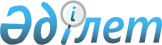 2018-2019 оқу жылына жоғары оқу орнынан кейінгі білімі бар мамандар даярлауға арналған мемлекеттік білім беру тапсырысын орналастыру туралыҚазақстан Республикасы Білім және ғылым министрінің 2018 жылғы 1 тамыздағы № 377 бұйрығы. Қазақстан Республикасының Әділет министрлігінде 2018 жылғы 2 тамызда № 17263 болып тіркелді.
      "Республикалық бюджеттен қаржыландырылатын білім беру ұйымдарында (Қарулы Күштер, басқа да әскерлер мен әскери құралымдар, сондай-ақ арнаулы мемлекеттік органдар үшін мамандар даярлауды жүзеге асыратын білім беру ұйымдарын қоспағанда) жоғары және жоғары оқу орнынан кейінгі, сондай-ақ техникалық және кәсіптік, орта білімнен кейінгі білімі бар мамандар даярлауға 2018-2019, 2019-2020, 2020-2021 оқу жылдарына арналған мемлекеттік білім беру тапсырысын бекіту туралы" Қазақстан Республикасы Үкіметінің 2018 жылғы 16 сәуірдегі № 199 қаулысына сәйкес БҰЙЫРАМЫН:
      1. Қазақстан Республикасының жоғары оқу орындарында мемлекеттік білім беру тапсырысы:
      1) осы бұйрыққа 1-қосымшаға сәйкес 2018-2019 оқу жылына магистрлерді даярлауға;
      2) осы бұйрыққа 2-қосымшаға сәйкес 2018-2019 оқу жылына PhD докторларын даярлауға.
      2. Қаржы департаменті (Г.С. Шақаева) мемлекеттік білім беру тапсырысы бойынша қабылданған білім алушылар контингентіне сәйкес Қазақстан Республикасының жоғары оқу орындарын қаржыландыруды жүзеге асырсын.
      3. Қазақстан Республикасы Білім және ғылым министрлігінің Жоғары және жоғары оқу орнынан кейінгі білім департаменті (Ә.Ж. Тойбаев) Қазақстан Республикасының заңнамасында белгіленген тәртіппен:
      1) осы бұйрықтың Қазақстан Республикасы Әділет министрлігінде мемлекеттік тіркелуін;
      2) осы бұйрық мемлекеттік тіркеуден өткен күнінен бастап күнтізбелік он күн ішінде оның қазақ және орыс тілдеріндегі электронды көшірмелерін ресми жариялау және Қазақстан Республикасы нормативтік құқықтық актілерінің Эталондық бақылау банкіне енгізу үшін "Республикалық құқықтық ақпарат орталығы" шаруашылық жүргізу құқығындағы республикалық мемлекеттік кәсіпорнына жолдауды;
      3) осы бұйрық мемлекеттік тіркеуден өткеннен кейін күнтізбелік он күн ішінде ресми жариялау үшін оның көшірмелерін мерзімді баспасөз басылымдарына жолдауды;
      4) осы бұйрықты Қазақстан Республикасы Білім және ғылым министрлігінің ресми интернет-ресурсында орналастыруды;
      5) осы бұйрық мемлекеттік тіркеуден өткеннен кейін он жұмыс күні ішінде Қазақстан Респуликасы Білім және ғылым министрлігінің Заң қызметі және халықаралық ынтымақтастық департаментіне осы тармақтың 1), 2), 3) және 4) тармақшаларында көзделеген іс-шаралардың орындалуы туралы мәліметтерді ұсынуды қамтамасыз етсін.
      4. Осы бұйрықтың орындалуын бақылау Қазақстан Республикасының Білім және ғылым вице-министрі А. Аймағамбетовке жүктелсін.
      5. Осы бұйрық алғашқы ресми жарияланған күнінен кейін қолданысқа енгізіледі. Қазақстан Республикасының жоғары оқу орындарында 2018-2019 оқу жылына магистрлерді даярлауға арналған мемлекеттік білім беру тапсырысы
      Ескерту. Білім беру тапсырмасы жаңа редакцияда – ҚР Білім және ғылым министрінің м.а. 30.11.2018 № 660 (алғашқы ресми жарияланған күнінен кейін қолданысқа енгізіледі) бұйрығымен. Қазақстан Республикасының жоғары оқу орындарында 2018-2019 оқу жылына PhD докторларын даярлауға арналған мемлекеттік білім беру тапсырысы
      Ескерту. Білім беру тапсырмасы жаңа редакцияда – ҚР Білім және ғылым министрінің м.а. 30.11.2018 № 660 (алғашқы ресми жарияланған күнінен кейін қолданысқа енгізіледі) бұйрығымен.
					© 2012. Қазақстан Республикасы Әділет министрлігінің «Қазақстан Республикасының Заңнама және құқықтық ақпарат институты» ШЖҚ РМК
				
      Қазақстан Республикасы
Білім және ғылым министрі 

Е. Сағадиев
Қазақстан Республикасы
Білім және ғылым министрінің
2018 жылғы 1 тамыздағы
№ 377 бұйрығына
1-қосымша
№
Жоғары оқу орындарының атауы
Мамандығының шифрі
Мамандығы
Барлығы
Оның ішінде жалпы ғылыми-педагогикалық магистратура
Оның ішінде халықаралық келісім бойынша
Оның ішінде мақсатты
Мекеменің атауы
Оның ішінде бейінді магистратура
1
"Л.Н. Гумилев атындағы Еуразия ұлттық университеті" шаруашылық жүргізу құқындағы республикалық мемлекеттік кәсіпорны
6M010300
Педагогика және психология
19
19
1
"Л.Н. Гумилев атындағы Еуразия ұлттық университеті" шаруашылық жүргізу құқындағы республикалық мемлекеттік кәсіпорны
6M010800
Дене шынықтыру және спорт
7
7
1
"Л.Н. Гумилев атындағы Еуразия ұлттық университеті" шаруашылық жүргізу құқындағы республикалық мемлекеттік кәсіпорны
6M010900
Математика
37
37
1
"Ы. Алтынсарин атындағы Арқалық мемлекеттік педагогикалық институты" шаруашылық жүргізу құқығындағы республикалық мемлекеттік кәсіпорны
1
"Л.Н. Гумилев атындағы Еуразия ұлттық университеті" шаруашылық жүргізу құқындағы республикалық мемлекеттік кәсіпорны
6М011000
Физика
21
21
1
"Ы.Алтынсарин атындағы Арқалық мемлекеттік педагогикалық институты" шаруашылық жүргізу құқығындағы республикалық мемлекеттік кәсіпорны
1
"Л.Н. Гумилев атындағы Еуразия ұлттық университеті" шаруашылық жүргізу құқындағы республикалық мемлекеттік кәсіпорны
6M011100
Информатика
17
17
1
"Ы. Алтынсарин атындағы Арқалық мемлекеттік педагогикалық институты" шаруашылық жүргізу құқығындағы республикалық мемлекеттік кәсіпорны
1
"Л.Н. Гумилев атындағы Еуразия ұлттық университеті" шаруашылық жүргізу құқындағы республикалық мемлекеттік кәсіпорны
6M011100
Информатика
17
17
1
"Павлодар мемлекеттік педагогикалық университеті" шаруашылық жүргізу құқығындағы республикалық мемлекеттік кәсіпорны
1
"Л.Н. Гумилев атындағы Еуразия ұлттық университеті" шаруашылық жүргізу құқындағы республикалық мемлекеттік кәсіпорны
6M011200
Химия
20
20
1
"Л.Н. Гумилев атындағы Еуразия ұлттық университеті" шаруашылық жүргізу құқындағы республикалық мемлекеттік кәсіпорны
6M011300
Биология
28
28
1
"Л.Н. Гумилев атындағы Еуразия ұлттық университеті" шаруашылық жүргізу құқындағы республикалық мемлекеттік кәсіпорны
6M011700
Қазақ тілі мен әдебиеті
51
51
2 

(Қытай Халық Республикасы)
1
"Қ. Жұбанов атындағы Ақтөбе өңірлік мемлекеттік университетi" шаруашылық жүргізу құқығындағы республикалық мемлекеттік кәсіпорны
1
"Л.Н. Гумилев атындағы Еуразия ұлттық университеті" шаруашылық жүргізу құқындағы республикалық мемлекеттік кәсіпорны
6M011800
Орыс тілі мен әдебиеті
44
44
1
"Л.Н. Гумилев атындағы Еуразия ұлттық университеті" шаруашылық жүргізу құқындағы республикалық мемлекеттік кәсіпорны
6M012300
Әлеуметтік педагогика және өзін-өзі тану
25
25
1
"Л.Н. Гумилев атындағы Еуразия ұлттық университеті" шаруашылық жүргізу құқындағы республикалық мемлекеттік кәсіпорны
6M020100
Философия
21
21
1
"Л.Н. Гумилев атындағы Еуразия ұлттық университеті" шаруашылық жүргізу құқындағы республикалық мемлекеттік кәсіпорны
6M020200
Халықаралық қатынастар
13
13
1
"Л.Н. Гумилев атындағы Еуразия ұлттық университеті" шаруашылық жүргізу құқындағы республикалық мемлекеттік кәсіпорны
6M020300
Тарих
24
24
1
Қазақстан Республикасы Білім және ғылым министрлігі Ғылым комитетінің "Мемлекет тарихы институты" мемлекеттік мекемесі
1
"Л.Н. Гумилев атындағы Еуразия ұлттық университеті" шаруашылық жүргізу құқындағы республикалық мемлекеттік кәсіпорны
6M020300
Тарих
24
24
1
"С. Торайғыров атындағы Павлодар мемлекеттік университетi" шаруашылық жүргізу құқығындағы республикалық мемлекеттік кәсіпорны
1
"Л.Н. Гумилев атындағы Еуразия ұлттық университеті" шаруашылық жүргізу құқындағы республикалық мемлекеттік кәсіпорны
6M020400
Мәдениеттану
20
20
1
"Л.Н. Гумилев атындағы Еуразия ұлттық университеті" шаруашылық жүргізу құқындағы республикалық мемлекеттік кәсіпорны
6M020500
Филология
42
42
1
"Л.Н. Гумилев атындағы Еуразия ұлттық университеті" шаруашылық жүргізу құқындағы республикалық мемлекеттік кәсіпорны
6M020600
Дінтану
24
24
1
"Л.Н. Гумилев атындағы Еуразия ұлттық университеті" шаруашылық жүргізу құқындағы республикалық мемлекеттік кәсіпорны
6M020700
Аударма ісі
41
41
1
"Л.Н. Гумилев атындағы Еуразия ұлттық университеті" шаруашылық жүргізу құқындағы республикалық мемлекеттік кәсіпорны
6M020800
Археология және этнология
22
22
1
"Қарағанды мемлекеттік техникалық университетi" шаруашылық жүргізу құқығындағы республикалық мемлекеттік кәсіпорны
1
"Л.Н. Гумилев атындағы Еуразия ұлттық университеті" шаруашылық жүргізу құқындағы республикалық мемлекеттік кәсіпорны
6M020800
Археология және этнология
22
22
1
"Павлодар мемлекеттік педагогикалық университеті" шаруашылық жүргізу құқығындағы республикалық мемлекеттік кәсіпорны
1
"Л.Н. Гумилев атындағы Еуразия ұлттық университеті" шаруашылық жүргізу құқындағы республикалық мемлекеттік кәсіпорны
6M020900
Шығыстану
13
13
1
"Л.Н. Гумилев атындағы Еуразия ұлттық университеті" шаруашылық жүргізу құқындағы республикалық мемлекеттік кәсіпорны
6M021000
Шетел филологиясы
29
29
1
"Жәңгір хан атындағы Батыс Қазақстан аграрлық-техникалық университеті" шаруашылық жүргізу құқындағы республикалық мемлекеттік кәсіпорны
1
"Л.Н. Гумилев атындағы Еуразия ұлттық университеті" шаруашылық жүргізу құқындағы республикалық мемлекеттік кәсіпорны
6M021200
Түркітану
10
10
1
"Л.Н. Гумилев атындағы Еуразия ұлттық университеті" шаруашылық жүргізу құқындағы республикалық мемлекеттік кәсіпорны
6M030100
Құқықтану
32
32
1
"Л.Н. Гумилев атындағы Еуразия ұлттық университеті" шаруашылық жүргізу құқындағы республикалық мемлекеттік кәсіпорны
6M042000
Архитектура
16
16
1 

(Беларусь Республикасы)
1
"Л.Н. Гумилев атындағы Еуразия ұлттық университеті" шаруашылық жүргізу құқындағы республикалық мемлекеттік кәсіпорны
6M042100
Дизайн
15
15
1
"Л.Н. Гумилев атындағы Еуразия ұлттық университеті" шаруашылық жүргізу құқындағы республикалық мемлекеттік кәсіпорны
6M050100
Әлеуметтану
20
20
1
"Л.Н. Гумилев атындағы Еуразия ұлттық университеті" шаруашылық жүргізу құқындағы республикалық мемлекеттік кәсіпорны
6M050200
Саясаттану
27
27
1 

(Қытай Халық Республикасы)
2
Қазақстан Республикасы Президентінің жанындағы Қазақстан стратегиялық зерттеулер институты
1
"Л.Н. Гумилев атындағы Еуразия ұлттық университеті" шаруашылық жүргізу құқындағы республикалық мемлекеттік кәсіпорны
6M050300
Психология
25
25
1
"Л.Н. Гумилев атындағы Еуразия ұлттық университеті" шаруашылық жүргізу құқындағы республикалық мемлекеттік кәсіпорны
6M050400
Журналистика
23
23
1
"Қорқыт ата атындағы Қызылорда мемлекеттік университетi" шаруашылық жүргізу құқығындағы республикалық мемлекеттік кәсіпорны
1
"Л.Н. Гумилев атындағы Еуразия ұлттық университеті" шаруашылық жүргізу құқындағы республикалық мемлекеттік кәсіпорны
6M050500
Аймақтану
20
20
1 

(Қытай Халық Республикасы)
1
"Л.Н. Гумилев атындағы Еуразия ұлттық университеті" шаруашылық жүргізу құқындағы республикалық мемлекеттік кәсіпорны
6M050600
Экономика
9
9
1 

(Қырғызстан Республикасы)
3
Қазақстан Республикасы Президентінің жанындағы Қазақстан стратегиялық зерттеулер институты
1
"Л.Н. Гумилев атындағы Еуразия ұлттық университеті" шаруашылық жүргізу құқындағы республикалық мемлекеттік кәсіпорны
6M050600
Экономика
9
9
1 

(Тәжікстан Республикасы)
3
Қазақстан Республикасы Президентінің жанындағы Қазақстан стратегиялық зерттеулер институты
1
"Л.Н. Гумилев атындағы Еуразия ұлттық университеті" шаруашылық жүргізу құқындағы республикалық мемлекеттік кәсіпорны
6M050700
Менеджмент
11
11
1
"Л.Н. Гумилев атындағы Еуразия ұлттық университеті" шаруашылық жүргізу құқындағы республикалық мемлекеттік кәсіпорны
6M050800
Есеп және аудит
10
10
1
"Л.Н. Гумилев атындағы Еуразия ұлттық университеті" шаруашылық жүргізу құқындағы республикалық мемлекеттік кәсіпорны
6M050900
Қаржы
8
8
1
"Л.Н. Гумилев атындағы Еуразия ұлттық университеті" шаруашылық жүргізу құқындағы республикалық мемлекеттік кәсіпорны
6M051000
Мемлекеттік және жергілікті басқару
8
8
1
"Л.Н. Гумилев атындағы Еуразия ұлттық университеті" шаруашылық жүргізу құқындағы республикалық мемлекеттік кәсіпорны
6M051400
Қоғамдық байланыс
21
21
1
"Л.Н. Гумилев атындағы Еуразия ұлттық университеті" шаруашылық жүргізу құқындағы республикалық мемлекеттік кәсіпорны
6M052100
Мемлекеттік аудит
35
35
1
"Л.Н. Гумилев атындағы Еуразия ұлттық университеті" шаруашылық жүргізу құқындағы республикалық мемлекеттік кәсіпорны
6M060100
Математика
40
40
1
"Л.Н. Гумилев атындағы Еуразия ұлттық университеті" шаруашылық жүргізу құқындағы республикалық мемлекеттік кәсіпорны
6M060200
Информатика
34
34
1
"Л.Н. Гумилев атындағы Еуразия ұлттық университеті" шаруашылық жүргізу құқындағы республикалық мемлекеттік кәсіпорны
6M060300
Механика
20
20
1
"Қолданбалы математика институты" республикалық мемлекеттік қазыналық кәсіпорны
1
"Л.Н. Гумилев атындағы Еуразия ұлттық университеті" шаруашылық жүргізу құқындағы республикалық мемлекеттік кәсіпорны
6M060400
Физика
20
20
1
"Л.Н. Гумилев атындағы Еуразия ұлттық университеті" шаруашылық жүргізу құқындағы республикалық мемлекеттік кәсіпорны
6M060500
Ядролық физика
20
20
1
"Л.Н. Гумилев атындағы Еуразия ұлттық университеті" шаруашылық жүргізу құқындағы республикалық мемлекеттік кәсіпорны
6M060600
Химия
20
20
1
"Л.Н. Гумилев атындағы Еуразия ұлттық университеті" шаруашылық жүргізу құқындағы республикалық мемлекеттік кәсіпорны
6M060700
Биология
20
20
1
"Академик Е.А. Бөкетов атындағы Қарағанды мемлекеттік университетi" шаруашылық жүргізу құқығындағы республикалық мемлекеттік кәсіпорны
1
"Л.Н. Гумилев атындағы Еуразия ұлттық университеті" шаруашылық жүргізу құқындағы республикалық мемлекеттік кәсіпорны
6M060800
Экология
24
24
1 

(Украина)
1
Қазақстан Республикасынын Білім және ғылым министрлігінің Ғылым комитетінің "Микроорганизмдердің республикалық коллекциясы"
1
"Л.Н. Гумилев атындағы Еуразия ұлттық университеті" шаруашылық жүргізу құқындағы республикалық мемлекеттік кәсіпорны
6M060800
Экология
24
24
1 

(Украина)
2
"Академик Е.А. Бөкетов атындағы Қарағанды мемлекеттік университетi" шаруашылық жүргізу құқығындағы республикалық мемлекеттік кәсіпорны
1
"Л.Н. Гумилев атындағы Еуразия ұлттық университеті" шаруашылық жүргізу құқындағы республикалық мемлекеттік кәсіпорны
6M060900
География
25
25
1
"Л.Н. Гумилев атындағы Еуразия ұлттық университеті" шаруашылық жүргізу құқындағы республикалық мемлекеттік кәсіпорны
6M070100
Биотехнология
51
51
2
"Қазақстан Республикасы Білім және ғылым министрлігінің Ғылым комитеті "Ұлттық биотехнология орталығы" республикалық мемлекеттік кәсіпорны
1
"Л.Н. Гумилев атындағы Еуразия ұлттық университеті" шаруашылық жүргізу құқындағы республикалық мемлекеттік кәсіпорны
6M070100
Биотехнология
51
51
2
Қазақстан Республикасынын Білім және ғылым министрлігінің Ғылым комитетінің "Микроорганизмдердің республикалық коллекциясы"
1
"Л.Н. Гумилев атындағы Еуразия ұлттық университеті" шаруашылық жүргізу құқындағы республикалық мемлекеттік кәсіпорны
6M070100
Биотехнология
51
51
1
"А. Байтұрсынов атындағы Қостанай мемлекеттік университетi" шаруашылық жүргізу құқығындағы республикалық мемлекеттік кәсіпорны
1
"Л.Н. Гумилев атындағы Еуразия ұлттық университеті" шаруашылық жүргізу құқындағы республикалық мемлекеттік кәсіпорны
6M070200
Автоматтандыру және басқару
47
47
2
"Ақпараттық және есептеуіш технологиялар институты" шаруашылық жүргізу құқығындағы республикалық мемлекеттік кәсіпорны
1
"Л.Н. Гумилев атындағы Еуразия ұлттық университеті" шаруашылық жүргізу құқындағы республикалық мемлекеттік кәсіпорны
6M070300
Ақпараттық жүйелер
45
45
1
"Ақпараттық және есептеуіш технологиялар институты" шаруашылық жүргізу құқығындағы республикалық мемлекеттік кәсіпорны
1
"Л.Н. Гумилев атындағы Еуразия ұлттық университеті" шаруашылық жүргізу құқындағы республикалық мемлекеттік кәсіпорны
6M070400
Есептеу техникасы және бағдарламалық қамтамасыз ету
72
72
1
"Ақпараттық және есептеуіш технологиялар институты" шаруашылық жүргізу құқығындағы республикалық мемлекеттік кәсіпорны
1
"Л.Н. Гумилев атындағы Еуразия ұлттық университеті" шаруашылық жүргізу құқындағы республикалық мемлекеттік кәсіпорны
6M070400
Есептеу техникасы және бағдарламалық қамтамасыз ету
72
72
2
"Жәңгір хан атындағы Батыс Қазақстан аграрлық-техникалық университеті" шаруашылық жүргізу құқындағы республикалық мемлекеттік кәсіпорны
1
"Л.Н. Гумилев атындағы Еуразия ұлттық университеті" шаруашылық жүргізу құқындағы республикалық мемлекеттік кәсіпорны
6M070500
Математикалық және компьютерлік модельдеу
37
37
1
"Л.Н. Гумилев атындағы Еуразия ұлттық университеті" шаруашылық жүргізу құқындағы республикалық мемлекеттік кәсіпорны
6M071100
Геодезия
15
15
1
"Л.Н. Гумилев атындағы Еуразия ұлттық университеті" шаруашылық жүргізу құқындағы республикалық мемлекеттік кәсіпорны
6M071300
Көлік, көліктік техника және технологиялар
25
25
1
"Л.Н. Гумилев атындағы Еуразия ұлттық университеті" шаруашылық жүргізу құқындағы республикалық мемлекеттік кәсіпорны
6M071700
Жылу энергетикасы
47
47
1
"Л.Н. Гумилев атындағы Еуразия ұлттық университеті" шаруашылық жүргізу құқындағы республикалық мемлекеттік кәсіпорны
6M071900
Радиотехника, электроника және телекоммуникациялар
51
51
1
"Қарағанды мемлекеттік техникалық университетi" шаруашылық жүргізу құқығындағы республикалық мемлекеттік кәсіпорны
1
"Л.Н. Гумилев атындағы Еуразия ұлттық университеті" шаруашылық жүргізу құқындағы республикалық мемлекеттік кәсіпорны
6M072300
Техникалық физика
12
12
1
"Л.Н. Гумилев атындағы Еуразия ұлттық университеті" шаруашылық жүргізу құқындағы республикалық мемлекеттік кәсіпорны
6M072900
Құрылыс
52
52
1
"Семей қаласының Шәкәрім атындағы мемлекеттік университеті" шаруашылық жүргізу құқығындағы республикалық мемлекеттік кәсіпорны
1
"Л.Н. Гумилев атындағы Еуразия ұлттық университеті" шаруашылық жүргізу құқындағы республикалық мемлекеттік кәсіпорны
6M073000
Құрылыс материалдарын, бұйымдарын және құрастырылымдарын өндіру
34
34
1
"Семей қаласының Шәкәрім атындағы мемлекеттік университеті" шаруашылық жүргізу құқығындағы республикалық мемлекеттік кәсіпорны
1
"Л.Н. Гумилев атындағы Еуразия ұлттық университеті" шаруашылық жүргізу құқындағы республикалық мемлекеттік кәсіпорны
6M073200
Стандарттау және сертификаттау (салалар бойынша)
13
13
1
"Қазақ гуманитарлық-заң инновациялық университеті" мекемесі
1
"Л.Н. Гумилев атындағы Еуразия ұлттық университеті" шаруашылық жүргізу құқындағы республикалық мемлекеттік кәсіпорны
6M074000
Наноматериалдар және нанотехнологиялар (сала бойынша)
36
36
1
"Қорқыт ата атындағы Қызылорда мемлекеттік университетi" шаруашылық жүргізу құқығындағы республикалық мемлекеттік кәсіпорны
1
"Л.Н. Гумилев атындағы Еуразия ұлттық университеті" шаруашылық жүргізу құқындағы республикалық мемлекеттік кәсіпорны
6M074600
Ғарыш техникасы және технологиялары
45
45
1
"Л.Н. Гумилев атындағы Еуразия ұлттық университеті" шаруашылық жүргізу құқындағы республикалық мемлекеттік кәсіпорны
6M075000
Метрология
2
2
1
"Л.Н. Гумилев атындағы Еуразия ұлттық университеті" шаруашылық жүргізу құқындағы республикалық мемлекеттік кәсіпорны
6M090100
Көлікті пайдалану және жүк қозғалысы мен ісіымалдауды ұйымдастыру
2
2
1
"Л.Н. Гумилев атындағы Еуразия ұлттық университеті" шаруашылық жүргізу құқындағы республикалық мемлекеттік кәсіпорны
6M090200
Туризм
10
10
1
"Л.Н. Гумилев атындағы Еуразия ұлттық университеті" шаруашылық жүргізу құқындағы республикалық мемлекеттік кәсіпорны
6M090500
Әлеуметтік жұмыс
9
9
1
"Қазақ гуманитарлық-заң инновациялық университеті" мекемесі
1
"Л.Н. Гумилев атындағы Еуразия ұлттық университеті" шаруашылық жүргізу құқындағы республикалық мемлекеттік кәсіпорны
6M100200
Ақпараттық қауіпсіздік жүйелері
61
61
1
"Ақпараттық және есептеуіш технологиялар институты" шаруашылық жүргізу құқығындағы республикалық мемлекеттік кәсіпорны
Барлығы
Барлығы
Барлығы
Барлығы
1697
1697
0
39
0
2
"Әл-Фараби атындағы Қазақ ұлттық университетi" шаруашылық жүргізу құқығындағы республикалық мемлекеттік кәсіпорны
6M010300
Педагогика және психология
11
11
2 

(Қытай Халық Республикасы)
2
"Әл-Фараби атындағы Қазақ ұлттық университетi" шаруашылық жүргізу құқығындағы республикалық мемлекеттік кәсіпорны
6M010800
Дене шынықтыру және спорт
8
8
2
"Әл-Фараби атындағы Қазақ ұлттық университетi" шаруашылық жүргізу құқығындағы республикалық мемлекеттік кәсіпорны
6М011000
Физика
7
7
2
"Әл-Фараби атындағы Қазақ ұлттық университетi" шаруашылық жүргізу құқығындағы республикалық мемлекеттік кәсіпорны
6M011100
Информатика
16
16
2
"Әл-Фараби атындағы Қазақ ұлттық университетi" шаруашылық жүргізу құқығындағы республикалық мемлекеттік кәсіпорны
6M011200
Химия
15
15
2
"Әл-Фараби атындағы Қазақ ұлттық университетi" шаруашылық жүргізу құқығындағы республикалық мемлекеттік кәсіпорны
6M011300
Биология
19
19
2
"Әл-Фараби атындағы Қазақ ұлттық университетi" шаруашылық жүргізу құқығындағы республикалық мемлекеттік кәсіпорны
6M011400
Тарих
58
58
2
"Әл-Фараби атындағы Қазақ ұлттық университетi" шаруашылық жүргізу құқығындағы республикалық мемлекеттік кәсіпорны
6M011800
Орыс тілі мен әдебиеті
37
37
2 

(Қытай Халық Республикасы)
2
"Әл-Фараби атындағы Қазақ ұлттық университетi" шаруашылық жүргізу құқығындағы республикалық мемлекеттік кәсіпорны
6M012300
Әлеуметтік педагогика және өзін-өзі тану
20
20
2
"Әл-Фараби атындағы Қазақ ұлттық университетi" шаруашылық жүргізу құқығындағы республикалық мемлекеттік кәсіпорны
6M020100
Философия
20
20
5
"Философия, саясат ғылымы және діни институты" Республикалық мемлекеттік кәссіпорны
2
"Әл-Фараби атындағы Қазақ ұлттық университетi" шаруашылық жүргізу құқығындағы республикалық мемлекеттік кәсіпорны
6M020200
Халықаралық қатынастар
9
9
1 

(Тәжікстан Республикасы)
2
"Әл-Фараби атындағы Қазақ ұлттық университетi" шаруашылық жүргізу құқығындағы республикалық мемлекеттік кәсіпорны
6M020200
Халықаралық қатынастар
9
9
1 

(Афганистан Исламдық Республикасы)
2
"Әл-Фараби атындағы Қазақ ұлттық университетi" шаруашылық жүргізу құқығындағы республикалық мемлекеттік кәсіпорны
6M020300
Тарих
18
18
2
Қазақстан Республикасы Білім және ғылым министрлігі Ғылым комитетінің "Ш.Ш. Уәлиханов атындағы Тарих және этнология институты" республикалық мемлекеттік қазыналық кәсіпорны
2
"Әл-Фараби атындағы Қазақ ұлттық университетi" шаруашылық жүргізу құқығындағы республикалық мемлекеттік кәсіпорны
6M020400
Мәдениеттану
8
8
1

(Монғолия)
2
"Әл-Фараби атындағы Қазақ ұлттық университетi" шаруашылық жүргізу құқығындағы республикалық мемлекеттік кәсіпорны
6M020500
Филология
16
16
2
"Әл-Фараби атындағы Қазақ ұлттық университетi" шаруашылық жүргізу құқығындағы республикалық мемлекеттік кәсіпорны
6M020600
Дінтану
13
13
 

5
 "Философия, саясат ғылымы және діни институты" Республикалық мемлекеттік кәссіпорны
2
"Әл-Фараби атындағы Қазақ ұлттық университетi" шаруашылық жүргізу құқығындағы республикалық мемлекеттік кәсіпорны
6M020700
Аударма ісі
12
12
2
"Әл-Фараби атындағы Қазақ ұлттық университетi" шаруашылық жүргізу құқығындағы республикалық мемлекеттік кәсіпорны
6M020800
Археология және этнология
23
23
4
Қазақстан Республикасы Білім және ғылым министрлігі Ғылым комитетінің "Ш.Ш. Уәлиханов атындағы Тарих және этнология институты" республикалық мемлекеттік қазыналық кәсіпорны
2
"Әл-Фараби атындағы Қазақ ұлттық университетi" шаруашылық жүргізу құқығындағы республикалық мемлекеттік кәсіпорны
6M020800
Археология және этнология
23
23
5
"Р.Б. Марғұлан атындағы шығыстану институты" Республикалық мемлекеттік қазыналық кәсіпорны
2
"Әл-Фараби атындағы Қазақ ұлттық университетi" шаруашылық жүргізу құқығындағы республикалық мемлекеттік кәсіпорны
6M020900
Шығыстану
10
10
1
"Р.Б. Сүлейменов атындағы Шығыстану институты" республикалық мемлекеттік қазыналық кәсіпорны
2
"Әл-Фараби атындағы Қазақ ұлттық университетi" шаруашылық жүргізу құқығындағы республикалық мемлекеттік кәсіпорны
6M021000
Шетел филологиясы
5
5
2
"Әл-Фараби атындағы Қазақ ұлттық университетi" шаруашылық жүргізу құқығындағы республикалық мемлекеттік кәсіпорны
6M021200
Түркітану
5
5
2
"Әл-Фараби атындағы Қазақ ұлттық университетi" шаруашылық жүргізу құқығындағы республикалық мемлекеттік кәсіпорны
6M021300
Лингвистика
20
20
10
"А. Байтұрсынов атындағы Тiл бiлiмi институты" республикалық мемлекеттік қазыналық кәсіпорны
2
"Әл-Фараби атындағы Қазақ ұлттық университетi" шаруашылық жүргізу құқығындағы республикалық мемлекеттік кәсіпорны
6M021400
Әдиебиеттану
20
20
5
Қазақстан Республикасы Білім және ғылым министрлігі Ғылым комитеті М.О.Әуезов атындағы Әдебиет және өнер институты
2
"Әл-Фараби атындағы Қазақ ұлттық университетi" шаруашылық жүргізу құқығындағы республикалық мемлекеттік кәсіпорны
6M021500
Исламтану
10
10
2
"Әл-Фараби атындағы Қазақ ұлттық университетi" шаруашылық жүргізу құқығындағы республикалық мемлекеттік кәсіпорны
6M030100
Құқықтану
7
7
2
"Әл-Фараби атындағы Қазақ ұлттық университетi" шаруашылық жүргізу құқығындағы республикалық мемлекеттік кәсіпорны
6М030500
Сот сараптамасы
40
40
2
"Әл-Фараби атындағы Қазақ ұлттық университетi" шаруашылық жүргізу құқығындағы республикалық мемлекеттік кәсіпорны
6M041900
Мұражай ісі және ескерткіштерді қорғау
12
12
2
Қазақстан Республикасы Білім және ғылым министрлігі Ғылым комитетінің "Ш.Ш. Уәлиханов атындағы Тарих және этнология институты" республикалық мемлекеттік қазыналық кәсіпорны
2
"Әл-Фараби атындағы Қазақ ұлттық университетi" шаруашылық жүргізу құқығындағы республикалық мемлекеттік кәсіпорны
6M042100
Дизайн
10
10
2
"Әл-Фараби атындағы Қазақ ұлттық университетi" шаруашылық жүргізу құқығындағы республикалық мемлекеттік кәсіпорны
6М042200
Баспа ісі
10
10
2
"Әл-Фараби атындағы Қазақ ұлттық университетi" шаруашылық жүргізу құқығындағы республикалық мемлекеттік кәсіпорны
6M050100
Әлеуметтану
24
24
2
"Әл-Фараби атындағы Қазақ ұлттық университетi" шаруашылық жүргізу құқығындағы республикалық мемлекеттік кәсіпорны
6M050200
Саясаттану
28
28
3 

(Қытай Халық Республикасы)
5
"Философия, саясат ғылымы және діни институты" Республикалық мемлекеттік кәссіпорны
2
"Әл-Фараби атындағы Қазақ ұлттық университетi" шаруашылық жүргізу құқығындағы республикалық мемлекеттік кәсіпорны
6M050300
Психология
20
20
2
"Әл-Фараби атындағы Қазақ ұлттық университетi" шаруашылық жүргізу құқығындағы республикалық мемлекеттік кәсіпорны
6M050400
Журналистика
10
10
1 

(Қырғызстан Республикасы)
2
"Әл-Фараби атындағы Қазақ ұлттық университетi" шаруашылық жүргізу құқығындағы республикалық мемлекеттік кәсіпорны
6M050500
Аймақтану
9
9
1 

(Қытай Халық Республикасы)
2
"Р.Б. Сүлейменов атындағы Шығыстану институты" республикалық мемлекеттік қазыналық кәсіпорны
2
"Әл-Фараби атындағы Қазақ ұлттық университетi" шаруашылық жүргізу құқығындағы республикалық мемлекеттік кәсіпорны
6M050600
Экономика
10
10
2 

(Тәжікстан Республикасы)
2
Қазақстан Республикасы Білім және Ғылым Министрлігі Ғылым Комитеті "Экономика институты" республикалық мемлекеттік қазыналық кәсіпорын
2
"Әл-Фараби атындағы Қазақ ұлттық университетi" шаруашылық жүргізу құқығындағы республикалық мемлекеттік кәсіпорны
6M050600
Экономика
10
10
1 

(Қытай Халық Республикасы)
2
Қазақстан Республикасы Білім және Ғылым Министрлігі Ғылым Комитеті "Экономика институты" республикалық мемлекеттік қазыналық кәсіпорын
2
"Әл-Фараби атындағы Қазақ ұлттық университетi" шаруашылық жүргізу құқығындағы республикалық мемлекеттік кәсіпорны
6M050700
Менеджмент
5
5
2
"Әл-Фараби атындағы Қазақ ұлттық университетi" шаруашылық жүргізу құқығындағы республикалық мемлекеттік кәсіпорны
6M050800
Есеп және аудит
9
9
2
"Әл-Фараби атындағы Қазақ ұлттық университетi" шаруашылық жүргізу құқығындағы республикалық мемлекеттік кәсіпорны
6M050900
Қаржы
12
12
2
"Әл-Фараби атындағы Қазақ ұлттық университетi" шаруашылық жүргізу құқығындағы республикалық мемлекеттік кәсіпорны
6M051000
Мемлекеттік және жергілікті басқару
4
4
2
"Әл-Фараби атындағы Қазақ ұлттық университетi" шаруашылық жүргізу құқығындағы республикалық мемлекеттік кәсіпорны
6M051100
Маркетинг
1
1
2
"Әл-Фараби атындағы Қазақ ұлттық университетi" шаруашылық жүргізу құқығындағы республикалық мемлекеттік кәсіпорны
6M051300
Әлемдік экономика
8
8
2
Қазақстан Республикасы Білім және Ғылым Министрлігі Ғылым Комитеті "Экономика институты" республикалық мемлекеттік қазыналық кәсіпорын
2
"Әл-Фараби атындағы Қазақ ұлттық университетi" шаруашылық жүргізу құқығындағы республикалық мемлекеттік кәсіпорны
6M051400
Қоғамдық байланыс
5
5
2
"Әл-Фараби атындағы Қазақ ұлттық университетi" шаруашылық жүргізу құқығындағы республикалық мемлекеттік кәсіпорны
6M051500
Мұрағаттану, құжаттар жүргізу және құжаттамалық қамтамасыз ету
10
10
2
Қазақстан Республикасы Білім және ғылым министрлігі Ғылым комитетінің "Ш.Ш. Уәлиханов атындағы Тарих және этнология институты" республикалық мемлекеттік қазыналық кәсіпорны
2
"Әл-Фараби атындағы Қазақ ұлттық университетi" шаруашылық жүргізу құқығындағы республикалық мемлекеттік кәсіпорны
6M051600
Халықаралық журналистика
20
20
2
"Әл-Фараби атындағы Қазақ ұлттық университетi" шаруашылық жүргізу құқығындағы республикалық мемлекеттік кәсіпорны
6M051700
Инновациялық менеджмент
36
36
2
"Әл-Фараби атындағы Қазақ ұлттық университетi" шаруашылық жүргізу құқығындағы республикалық мемлекеттік кәсіпорны
6M051800
Жобаны басқару
18
18
2
"Әл-Фараби атындағы Қазақ ұлттық университетi" шаруашылық жүргізу құқығындағы республикалық мемлекеттік кәсіпорны
6M052000
Іскерлік әкімшілікжүргізу
15
15
2
"Әл-Фараби атындағы Қазақ ұлттық университетi" шаруашылық жүргізу құқығындағы республикалық мемлекеттік кәсіпорны
6М052200
Конфликтология
10
10
2
"Әл-Фараби атындағы Қазақ ұлттық университетi" шаруашылық жүргізу құқығындағы республикалық мемлекеттік кәсіпорны
6M060100
Математика
29
29
2
"Математика және математикалық модельдеу институты" республикалық мемлекеттік қазыналық кәсіпорны
2
"Әл-Фараби атындағы Қазақ ұлттық университетi" шаруашылық жүргізу құқығындағы республикалық мемлекеттік кәсіпорны
6M060200
Информатика
30
30
2
"Ақпараттық және есептеуіш технологиялар институты" шаруашылық жүргізу құқығындағы республикалық мемлекеттік кәсіпорны
2
"Әл-Фараби атындағы Қазақ ұлттық университетi" шаруашылық жүргізу құқығындағы республикалық мемлекеттік кәсіпорны
6M060300
Механика
15
15
5
"Академик Ө.А. Жолдасбеков атындағы Механика және машинатану институты" шаруашылық жүргізу құқығындағы республикалық мемлекеттік кәсіпорны
2
"Әл-Фараби атындағы Қазақ ұлттық университетi" шаруашылық жүргізу құқығындағы республикалық мемлекеттік кәсіпорны
6M060400
Физика
29
29
2
"Әл-Фараби атындағы Қазақ ұлттық университетi" шаруашылық жүргізу құқығындағы республикалық мемлекеттік кәсіпорны
6M060500
Ядролық физика
26
26
7
Қазақстан Республикасы ұлттық ядролық орталығының ядролық физика институты
2
"Әл-Фараби атындағы Қазақ ұлттық университетi" шаруашылық жүргізу құқығындағы республикалық мемлекеттік кәсіпорны
6M060600
Химия
40
40
2
"Әл-Фараби атындағы Қазақ ұлттық университетi" шаруашылық жүргізу құқығындағы республикалық мемлекеттік кәсіпорны
6M060700
Биология
24
24
3
"Адам және жануарлар физиологиясы институты" шаруашылық жүргізу құқығындағы республикалық мемлекеттік кәсіпорны
2
"Әл-Фараби атындағы Қазақ ұлттық университетi" шаруашылық жүргізу құқығындағы республикалық мемлекеттік кәсіпорны
6M060700
Биология
24
24
1
"Жалпы генетика және цитология институты" шаруашылық жүргізу құқығындағы республикалық мемлекеттік кәсіпорны
2
"Әл-Фараби атындағы Қазақ ұлттық университетi" шаруашылық жүргізу құқығындағы республикалық мемлекеттік кәсіпорны
6M060700
Биология
24
24
2
"Ботаника және фитоинтродукция институты" шаруашылық жүргізу құқығындағы республикалық мемлекеттік кәсіпорны
2
"Әл-Фараби атындағы Қазақ ұлттық университетi" шаруашылық жүргізу құқығындағы республикалық мемлекеттік кәсіпорны
6M060800
Экология
14
14
3 

(Қытай Халық Республикасы)
2
"Әл-Фараби атындағы Қазақ ұлттық университетi" шаруашылық жүргізу құқығындағы республикалық мемлекеттік кәсіпорны
6M060900
География
38
38
2
"Әл-Фараби атындағы Қазақ ұлттық университетi" шаруашылық жүргізу құқығындағы республикалық мемлекеттік кәсіпорны
6M061000
Гидрология
12
12
2
"Әл-Фараби атындағы Қазақ ұлттық университетi" шаруашылық жүргізу құқығындағы республикалық мемлекеттік кәсіпорны
6M061100
Физика және астрономия
25
25
2
"Әл-Фараби атындағы Қазақ ұлттық университетi" шаруашылық жүргізу құқығындағы республикалық мемлекеттік кәсіпорны
6M061200
Метеорология
15
15
2
"Әл-Фараби атындағы Қазақ ұлттық университетi" шаруашылық жүргізу құқығындағы республикалық мемлекеттік кәсіпорны
6M061300
Геоботаника
20
20
1
"Ботаника және фитоинтродукция институты" шаруашылық жүргізу құқығындағы республикалық мемлекеттік кәсіпорны
2
"Әл-Фараби атындағы Қазақ ұлттық университетi" шаруашылық жүргізу құқығындағы республикалық мемлекеттік кәсіпорны
6M070100
Биотехнология
37
37
1
"Жалпы генетика және цитология институты" шаруашылық жүргізу құқығындағы республикалық мемлекеттік кәсіпорны
2
"Әл-Фараби атындағы Қазақ ұлттық университетi" шаруашылық жүргізу құқығындағы республикалық мемлекеттік кәсіпорны
6M070100
Биотехнология
37
37
4
"Қазақ тамақтану академиясы" жауапкершілігі шектеулі серіктестігі
2
"Әл-Фараби атындағы Қазақ ұлттық университетi" шаруашылық жүргізу құқығындағы республикалық мемлекеттік кәсіпорны
6M070200
Автоматтандыру және басқару
48
48
2
"Ақпараттық және есептеуіш технологиялар институты" шаруашылық жүргізу құқығындағы республикалық мемлекеттік кәсіпорны
2
"Әл-Фараби атындағы Қазақ ұлттық университетi" шаруашылық жүргізу құқығындағы республикалық мемлекеттік кәсіпорны
6M070300
Ақпараттық жүйелер
26
26
2
"Ақпараттық және есептеуіш технологиялар институты" шаруашылық жүргізу құқығындағы республикалық мемлекеттік кәсіпорны
2
"Әл-Фараби атындағы Қазақ ұлттық университетi" шаруашылық жүргізу құқығындағы республикалық мемлекеттік кәсіпорны
6M070400
Есептеу техникасы және бағдарламалық қамтамасыз ету
6
6
2
"Ақпараттық және есептеуіш технологиялар институты" шаруашылық жүргізу құқығындағы республикалық мемлекеттік кәсіпорны
2
"Әл-Фараби атындағы Қазақ ұлттық университетi" шаруашылық жүргізу құқығындағы республикалық мемлекеттік кәсіпорны
6M070500
Математикалық және компьютерлік модельдеу
10
10
2
"Математика және математикалық модельдеу институты" республикалық мемлекеттік қазыналық кәсіпорны
2
"Әл-Фараби атындағы Қазақ ұлттық университетi" шаруашылық жүргізу құқығындағы республикалық мемлекеттік кәсіпорны
6M070500
Математикалық және компьютерлік модельдеу
10
10
2
"Ақпараттық және есептеуіш технологиялар институты" шаруашылық жүргізу құқығындағы республикалық мемлекеттік кәсіпорны
2
"Әл-Фараби атындағы Қазақ ұлттық университетi" шаруашылық жүргізу құқығындағы республикалық мемлекеттік кәсіпорны
6M070800
Мұнай газ ісі
23
23
2
"Әл-Фараби атындағы Қазақ ұлттық университетi" шаруашылық жүргізу құқығындағы республикалық мемлекеттік кәсіпорны
6M071000
Материал тану және жаңа материалдар технологиясы
29
29
 

7
Қазақстан Республикасы ұлттық ядролық орталығының ядролық физика институты
2
"Әл-Фараби атындағы Қазақ ұлттық университетi" шаруашылық жүргізу құқығындағы республикалық мемлекеттік кәсіпорны
6M071100
Геодезия
6
6
2
"Әл-Фараби атындағы Қазақ ұлттық университетi" шаруашылық жүргізу құқығындағы республикалық мемлекеттік кәсіпорны
6M071700
Жылу энергетикасы
42
42
2
"Әл-Фараби атындағы Қазақ ұлттық университетi" шаруашылық жүргізу құқығындағы республикалық мемлекеттік кәсіпорны
6M071800
Электр энергетикасы
16
16
2
"Әл-Фараби атындағы Қазақ ұлттық университетi" шаруашылық жүргізу құқығындағы республикалық мемлекеттік кәсіпорны
6M071900
Радиотехника, электроника және телекоммуникациялар
22
22
2
"Әл-Фараби атындағы Қазақ ұлттық университетi" шаруашылық жүргізу құқығындағы республикалық мемлекеттік кәсіпорны
6M072000
Бейорганикалық заттардың химиялық технологиясы
45
45
2
"Әл-Фараби атындағы Қазақ ұлттық университетi" шаруашылық жүргізу құқығындағы республикалық мемлекеттік кәсіпорны
6M072100
Органикалық хаттардың химиялық технологиясы
28
28
2
"Әл-Фараби атындағы Қазақ ұлттық университетi" шаруашылық жүргізу құқығындағы республикалық мемлекеттік кәсіпорны
6M072300
Техникалық физика
12
12
2
"Әл-Фараби атындағы Қазақ ұлттық университетi" шаруашылық жүргізу құқығындағы республикалық мемлекеттік кәсіпорны
6M073100
Қоршаған ортаны қорғау және өмір тіршілігінің қауіпсіздігі
7
7
2
"Әл-Фараби атындағы Қазақ ұлттық университетi" шаруашылық жүргізу құқығындағы республикалық мемлекеттік кәсіпорны
6M073200
Стандарттау және сертификаттау (салалар бойынша)
18
18
2
"Әл-Фараби атындағы Қазақ ұлттық университетi" шаруашылық жүргізу құқығындағы республикалық мемлекеттік кәсіпорны
6M073400
Жарылғыш заттар мен пиротехникалық заттардың химиялық технологиясы
10
10
1
Қазақстан Республикасы Білім және ғылым министрлігі Ғылым комитетінің "Жану проблемалары институты" шаруашылық жүргізу құқығындағы Республикалық мемлекеттік кәсіпорын
2
"Әл-Фараби атындағы Қазақ ұлттық университетi" шаруашылық жүргізу құқығындағы республикалық мемлекеттік кәсіпорны
6M073900
Нефтехимия
37
37
2
"Әл-Фараби атындағы Қазақ ұлттық университетi" шаруашылық жүргізу құқығындағы республикалық мемлекеттік кәсіпорны
6M074000
Наноматериалдар және нанотехнологиялар (сала бойынша)
40
40
1
Қазақстан Республикасы Білім және ғылым министрлігі Ғылым комитетінің "Жану проблемалары институты" шаруашылық жүргізу құқығындағы Республикалық мемлекеттік кәсіпорын
2
"Әл-Фараби атындағы Қазақ ұлттық университетi" шаруашылық жүргізу құқығындағы республикалық мемлекеттік кәсіпорны
6M074100
Картография
10
10
2
"География институты" жауапкершілігі шектеулі серіктестігі
2
"Әл-Фараби атындағы Қазақ ұлттық университетi" шаруашылық жүргізу құқығындағы республикалық мемлекеттік кәсіпорны
6M074600
Ғарыш техникасы және технологиялары
38
38
3
"Академик Ө.А. Жолдасбеков атындағы Механика және машинатану институты" шаруашылық жүргізу құқығындағы республикалық мемлекеттік кәсіпорны
2
"Әл-Фараби атындағы Қазақ ұлттық университетi" шаруашылық жүргізу құқығындағы республикалық мемлекеттік кәсіпорны
6M075000
Метрология
2
2
2
"Әл-Фараби атындағы Қазақ ұлттық университетi" шаруашылық жүргізу құқығындағы республикалық мемлекеттік кәсіпорны
6M090200
Туризм
8
8
2
"Әл-Фараби атындағы Қазақ ұлттық университетi" шаруашылық жүргізу құқығындағы республикалық мемлекеттік кәсіпорны
6M090300
Жерге орналастыру
6
6
2
"Әл-Фараби атындағы Қазақ ұлттық университетi" шаруашылық жүргізу құқығындағы республикалық мемлекеттік кәсіпорны
6M090500
Әлеуметтік жұмыс
5
5
2
"Әл-Фараби атындағы Қазақ ұлттық университетi" шаруашылық жүргізу құқығындағы республикалық мемлекеттік кәсіпорны
6M090700
Кадастр
14
14
2
"Әл-Фараби атындағы Қазақ ұлттық университетi" шаруашылық жүргізу құқығындағы республикалық мемлекеттік кәсіпорны
6M090900
Логистика (сала бойынша)
4
4
2
"Әл-Фараби атындағы Қазақ ұлттық университетi" шаруашылық жүргізу құқығындағы республикалық мемлекеттік кәсіпорны
6M091100
Геоэкология және табиғатты пайдалануды басқару
10
10
2
"Әл-Фараби атындағы Қазақ ұлттық университетi" шаруашылық жүргізу құқығындағы республикалық мемлекеттік кәсіпорны
6M100200
Ақпараттық қауіпсіздік жүйелері
63
63
3
"Ақпараттық және есептеуіш технологиялар институты" шаруашылық жүргізу құқығындағы республикалық мемлекеттік кәсіпорны
Барлығы
Барлығы
Барлығы
Барлығы
1652
1652
0
108
0
3
"Абай атындағы Қазақ ұлттық педагогикалық университетi" шаруашылық жүргізу құқығындағы республикалық мемлекеттік кәсіпорны
6M010100
Мектепке дейінгі оқыту және тәрбиелеу
18
18
3
"Абай атындағы Қазақ ұлттық педагогикалық университетi" шаруашылық жүргізу құқығындағы республикалық мемлекеттік кәсіпорны
6M010200
Бастауышта оқыту педагогикасы мен әдістемесі
33
33
3
"Абай атындағы Қазақ ұлттық педагогикалық университетi" шаруашылық жүргізу құқығындағы республикалық мемлекеттік кәсіпорны
6M010300
Педагогика және психология
11
11
3
"Абай атындағы Қазақ ұлттық педагогикалық университетi" шаруашылық жүргізу құқығындағы республикалық мемлекеттік кәсіпорны
6M010500
Дефектология
39
39
3
"Абай атындағы Қазақ ұлттық педагогикалық университетi" шаруашылық жүргізу құқығындағы республикалық мемлекеттік кәсіпорны
6M010700
Бейнелеу өнері және сызу
5
5
3
"Абай атындағы Қазақ ұлттық педагогикалық университетi" шаруашылық жүргізу құқығындағы республикалық мемлекеттік кәсіпорны
6M010800
Дене шынықтыру және спорт
2
2
3
"Абай атындағы Қазақ ұлттық педагогикалық университетi" шаруашылық жүргізу құқығындағы республикалық мемлекеттік кәсіпорны
6M010900
Математика
36
36
1
"Ш. Есенов атындағы Каспий мемлекеттік технологиялар және инжиниринг университеті" шаруашылық жүргізу құқығындағы республикалық мемлекеттік кәсіпорны
3
"Абай атындағы Қазақ ұлттық педагогикалық университетi" шаруашылық жүргізу құқығындағы республикалық мемлекеттік кәсіпорны
6М011000
Физика
9
9
3
"Абай атындағы Қазақ ұлттық педагогикалық университетi" шаруашылық жүргізу құқығындағы республикалық мемлекеттік кәсіпорны
6M011100
Информатика
29
29
3
"Абай атындағы Қазақ ұлттық педагогикалық университетi" шаруашылық жүргізу құқығындағы республикалық мемлекеттік кәсіпорны
6M011200
Химия
23
23
3
"Абай атындағы Қазақ ұлттық педагогикалық университетi" шаруашылық жүргізу құқығындағы республикалық мемлекеттік кәсіпорны
6M011300
Биология
28
28
1
"Ы. Алтынсарин атындағы Арқалық мемлекеттік педагогикалық институты" шаруашылық жүргізу құқығындағы республикалық мемлекеттік кәсіпорны
3
"Абай атындағы Қазақ ұлттық педагогикалық университетi" шаруашылық жүргізу құқығындағы республикалық мемлекеттік кәсіпорны
6M011400
Тарих
52
52
3
"Абай атындағы Қазақ ұлттық педагогикалық университетi" шаруашылық жүргізу құқығындағы республикалық мемлекеттік кәсіпорны
6M011600
География
63
63
1
"Ш. Есенов атындағы Каспий мемлекеттік технологиялар және инжиниринг университеті" шаруашылық жүргізу құқығындағы республикалық мемлекеттік кәсіпорны
3
"Абай атындағы Қазақ ұлттық педагогикалық университетi" шаруашылық жүргізу құқығындағы республикалық мемлекеттік кәсіпорны
6M011700
Қазақ тілі мен әдебиеті
16
16
3
"Абай атындағы Қазақ ұлттық педагогикалық университетi" шаруашылық жүргізу құқығындағы республикалық мемлекеттік кәсіпорны
6M011800
Орыс тілі мен әдебиеті
26
26
3
"Абай атындағы Қазақ ұлттық педагогикалық университетi" шаруашылық жүргізу құқығындағы республикалық мемлекеттік кәсіпорны
6M012000
Кәсіптік білім
15
15
3
"Абай атындағы Қазақ ұлттық педагогикалық университетi" шаруашылық жүргізу құқығындағы республикалық мемлекеттік кәсіпорны
6M012100
Қазақ тілінде оқытпайтын мектептердегі қазақ тілі мен әдебиеті
20
20
3
"Абай атындағы Қазақ ұлттық педагогикалық университетi" шаруашылық жүргізу құқығындағы республикалық мемлекеттік кәсіпорны
6M012200
Орыс тілінде оқытпайтын мектептердегі орыс тілі мен әдебиеті
18
18
3
"Абай атындағы Қазақ ұлттық педагогикалық университетi" шаруашылық жүргізу құқығындағы республикалық мемлекеттік кәсіпорны
6M020200
Халықаралық қатынастар
15
15
3
"Абай атындағы Қазақ ұлттық педагогикалық университетi" шаруашылық жүргізу құқығындағы республикалық мемлекеттік кәсіпорны
6M020300
Тарих
5
5
3
"Абай атындағы Қазақ ұлттық педагогикалық университетi" шаруашылық жүргізу құқығындағы республикалық мемлекеттік кәсіпорны
6M020500
Филология
10
10
3
"Абай атындағы Қазақ ұлттық педагогикалық университетi" шаруашылық жүргізу құқығындағы республикалық мемлекеттік кәсіпорны
6M020700
Аударма ісі
5
5
3
"Абай атындағы Қазақ ұлттық педагогикалық университетi" шаруашылық жүргізу құқығындағы республикалық мемлекеттік кәсіпорны
6М030100
Халықаралық құқық
12
12
3
"Абай атындағы Қазақ ұлттық педагогикалық университетi" шаруашылық жүргізу құқығындағы республикалық мемлекеттік кәсіпорны
6M020900
Шығыстану
0
0
3
"Абай атындағы Қазақ ұлттық педагогикалық университетi" шаруашылық жүргізу құқығындағы республикалық мемлекеттік кәсіпорны
6M021400
Әдиебиеттану
0
0
3
"Абай атындағы Қазақ ұлттық педагогикалық университетi" шаруашылық жүргізу құқығындағы республикалық мемлекеттік кәсіпорны
6M041600
Өнертану
15
15
3
"Абай атындағы Қазақ ұлттық педагогикалық университетi" шаруашылық жүргізу құқығындағы республикалық мемлекеттік кәсіпорны
6M050300
Психология
1
1
3
"Абай атындағы Қазақ ұлттық педагогикалық университетi" шаруашылық жүргізу құқығындағы республикалық мемлекеттік кәсіпорны
6M050500
Аймақтану
3
3
3
"Абай атындағы Қазақ ұлттық педагогикалық университетi" шаруашылық жүргізу құқығындағы республикалық мемлекеттік кәсіпорны
6М050700
Менеджмент
14
14
3
"Абай атындағы Қазақ ұлттық педагогикалық университетi" шаруашылық жүргізу құқығындағы республикалық мемлекеттік кәсіпорны
6M060100
Математика
8
8
3
"Абай атындағы Қазақ ұлттық педагогикалық университетi" шаруашылық жүргізу құқығындағы республикалық мемлекеттік кәсіпорны
6M060200
Информатика
14
14
3
"Абай атындағы Қазақ ұлттық педагогикалық университетi" шаруашылық жүргізу құқығындағы республикалық мемлекеттік кәсіпорны
6M060300
Механика
10
10
3
"Абай атындағы Қазақ ұлттық педагогикалық университетi" шаруашылық жүргізу құқығындағы республикалық мемлекеттік кәсіпорны
6M060400
Физика
1
1
3
"Абай атындағы Қазақ ұлттық педагогикалық университетi" шаруашылық жүргізу құқығындағы республикалық мемлекеттік кәсіпорны
6M060600
Химия
10
10
3
"Абай атындағы Қазақ ұлттық педагогикалық университетi" шаруашылық жүргізу құқығындағы республикалық мемлекеттік кәсіпорны
6M060700
Биология
5
5
2
"Адам және жануарлар физиологиясы институты" шаруашылық жүргізу құқығындағы республикалық мемлекеттік кәсіпорны
3
"Абай атындағы Қазақ ұлттық педагогикалық университетi" шаруашылық жүргізу құқығындағы республикалық мемлекеттік кәсіпорны
6M060900
География
9
9
Барлығы
Барлығы
Барлығы
Барлығы
580
580
0
4
0
4
"Қазақ ұлттық аграрлық университеті" коммерциялық емес акционерлік қоғамы
6M012000
Кәсіптік білім
2
2
4
"Қазақ ұлттық аграрлық университеті" коммерциялық емес акционерлік қоғамы
6M060800
Экология
2
2
4
"Қазақ ұлттық аграрлық университеті" коммерциялық емес акционерлік қоғамы
6M070100
Биотехнология
35
35
4
"Қазақ ұлттық аграрлық университеті" коммерциялық емес акционерлік қоғамы
6M070200
Автоматтандыру және басқару
6
6
4
"Қазақ ұлттық аграрлық университеті" коммерциялық емес акционерлік қоғамы
6M070300
Ақпараттық жүйелер
2
2
4
"Қазақ ұлттық аграрлық университеті" коммерциялық емес акционерлік қоғамы
6M071300
Көлік, көліктік техника және технологиялар
2
2
4
"Қазақ ұлттық аграрлық университеті" коммерциялық емес акционерлік қоғамы
6M071700
Жылу энергетикасы
7
7
4
"Қазақ ұлттық аграрлық университеті" коммерциялық емес акционерлік қоғамы
6M071800
Электр энергетикасы
5
5
4
"Қазақ ұлттық аграрлық университеті" коммерциялық емес акционерлік қоғамы
6M072400
Техникалық машиналар және жабдықтар (сала бойынша)
7
7
4
"Қазақ ұлттық аграрлық университеті" коммерциялық емес акционерлік қоғамы
6M072700
Азық-түлік өнімдерінің технологиясы (сала бойынша)
25
25
4
"Қазақ ұлттық аграрлық университеті" коммерциялық емес акционерлік қоғамы
6M072800
Қайта өңдеу өндірістерінің технологиясы (сала бойынша)
18
18
4
"Қазақ ұлттық аграрлық университеті" коммерциялық емес акционерлік қоғамы
6M073100
Қоршаған ортаны қорғау және өмір тіршілігінің қауіпсіздігі
2
2
4
"Қазақ ұлттық аграрлық университеті" коммерциялық емес акционерлік қоғамы
6M073200
Стандарттау және сертификаттау (салалар бойынша)
2
2
4
"Қазақ ұлттық аграрлық университеті" коммерциялық емес акционерлік қоғамы
6M073500
Тағам қауіпсіздігі
140
140
4
"Қазақ ұлттық аграрлық университеті" коммерциялық емес акционерлік қоғамы
6M080100
Агрономия
52
52
4
"Қазақ ұлттық аграрлық университеті" коммерциялық емес акционерлік қоғамы
6M080200
Мал шаруашылығы өнімдерін өндіру технологиясы
50
50
4
"Қазақ ұлттық аграрлық университеті" коммерциялық емес акционерлік қоғамы
6M080300
Аңшылықтану және аң шаруашылығы
1
1
4
"Қазақ ұлттық аграрлық университеті" коммерциялық емес акционерлік қоғамы
6M080400
Балық шаруашылығы және өнеркәсіптік балық аулау
2
2
1
"Қазақ балық шаруашылығы ғылыми-зерттеу институты" Жауапкершілігі шектеулі серіктестігі
4
"Қазақ ұлттық аграрлық университеті" коммерциялық емес акционерлік қоғамы
6M080500
Су ресурстары және суды пайдалану
10
10
4
"Қазақ ұлттық аграрлық университеті" коммерциялық емес акционерлік қоғамы
6M080600
Аграрлық техника және технология
15
15
4
"Қазақ ұлттық аграрлық университеті" коммерциялық емес акционерлік қоғамы
6M080700
Орман ресурстары және орман шаруашылығы
5
5
4
"Қазақ ұлттық аграрлық университеті" коммерциялық емес акционерлік қоғамы
6M080800
Топырақтану және агрохимия
67
67
4
"Қазақ ұлттық аграрлық университеті" коммерциялық емес акционерлік қоғамы
6M080900
Жеміс-көкөніс шаруашылығы
34
34
4
"Қазақ ұлттық аграрлық университеті" коммерциялық емес акционерлік қоғамы
6M081000
Жерді мелиорациялау, баптау және қорғау
12
12
4
"Қазақ ұлттық аграрлық университеті" коммерциялық емес акционерлік қоғамы
6M081100
Өсімдік қорғау және карантин
9
9
2
Өсімдік қорғау және карантин Қазақ ғылыми-зерттеу институты
4
"Қазақ ұлттық аграрлық университеті" коммерциялық емес акционерлік қоғамы
6M090300
Жерге орналастыру
2
2
4
"Қазақ ұлттық аграрлық университеті" коммерциялық емес акционерлік қоғамы
6M090700
Кадастр
2
2
4
"Қазақ ұлттық аграрлық университеті" коммерциялық емес акционерлік қоғамы
6M120100
Ветеринарлық медицина
45
45
1
"Зоология институты" шаруашылық жүргізу құқығындағы республикалық мемлекеттік кәсіпорны
4
"Қазақ ұлттық аграрлық университеті" коммерциялық емес акционерлік қоғамы
6M120100
Ветеринарлық медицина
45
45
1
"Микробиология және вирусология институты" шаруашылық жүргізу құқығындағы республикалық мемлекеттік кәсіпорны
4
"Қазақ ұлттық аграрлық университеті" коммерциялық емес акционерлік қоғамы
6M120200
Ветеринарлық санитария
5
5
Барлығы
Барлығы
Барлығы
Барлығы
566
566
0
5
0
5
"С.Д. Асфендияров атындағы Қазақ ұлттық медициналық университеті" Денсаулық сақтау министрлігінің шаруашылық жүргізу құқындағы республикалық мемлекеттік кәсіпорны
6M074800
Фармацевтикалық өндіріс технологиясы
15
15
Барлығы
Барлығы
Барлығы
Барлығы
15
15
0
0
0
6
"Қ.И.Сәтбаев атындағы Қазақ ұлттық техникалық зерттеу университеті" коммерциялық емес акционерлік қоғамы
6M042000
Архитектура
16
16
6
"Қ.И.Сәтбаев атындағы Қазақ ұлттық техникалық зерттеу университеті" коммерциялық емес акционерлік қоғамы
6M051700
Инновациялық менеджмент
14
14
6
"Қ.И.Сәтбаев атындағы Қазақ ұлттық техникалық зерттеу университеті" коммерциялық емес акционерлік қоғамы
6M051800
Жобаны басқару
3
3
1 

(Египет)
6
"Қ.И.Сәтбаев атындағы Қазақ ұлттық техникалық зерттеу университеті" коммерциялық емес акционерлік қоғамы
6M052000
Іскерлік әкімшілікжүргізу
4
4
6
"Қ.И.Сәтбаев атындағы Қазақ ұлттық техникалық зерттеу университеті" коммерциялық емес акционерлік қоғамы
6М060800
Экология
4
4
6
"Қ.И.Сәтбаев атындағы Қазақ ұлттық техникалық зерттеу университеті" коммерциялық емес акционерлік қоғамы
6M070100
Биотехнология
7
7
6
"Қ.И.Сәтбаев атындағы Қазақ ұлттық техникалық зерттеу университеті" коммерциялық емес акционерлік қоғамы
6M070200
Автоматтандыру және басқару
8
8
6
"Қ.И.Сәтбаев атындағы Қазақ ұлттық техникалық зерттеу университеті" коммерциялық емес акционерлік қоғамы
6M070300
Ақпараттық жүйелер
9
9
1
"Ақпараттық және есептеуіш технологиялар институты" шаруашылық жүргізу құқығындағы республикалық мемлекеттік кәсіпорны
6
"Қ.И.Сәтбаев атындағы Қазақ ұлттық техникалық зерттеу университеті" коммерциялық емес акционерлік қоғамы
6M070400
Есептеу техникасы және бағдарламалық қамтамасыз ету
5
5
1
"Ақпараттық және есептеуіш технологиялар институты" шаруашылық жүргізу құқығындағы республикалық мемлекеттік кәсіпорны
6
"Қ.И.Сәтбаев атындағы Қазақ ұлттық техникалық зерттеу университеті" коммерциялық емес акционерлік қоғамы
6M070500
Математикалық және компьютерлік модельдеу
5
5
6
"Қ.И.Сәтбаев атындағы Қазақ ұлттық техникалық зерттеу университеті" коммерциялық емес акционерлік қоғамы
6M070600
Геология және пайдалы қазбалар кен орнын барлау
12
12
2
"Қазақ ғылыми-зерттеу және мұнай және газ жобалау институты" жауапкершілігі шектеулі серіктестігі
6
"Қ.И.Сәтбаев атындағы Қазақ ұлттық техникалық зерттеу университеті" коммерциялық емес акционерлік қоғамы
6М070700
Тау-кен ісі
16
16
6
"Қ.И.Сәтбаев атындағы Қазақ ұлттық техникалық зерттеу университеті" коммерциялық емес акционерлік қоғамы
6M070800
Мұнай газ ісі
16
16
2
"Қазақ ғылыми-зерттеу және мұнай және газ жобалау институты" жауапкершілігі шектеулі серіктестігі
6
"Қ.И.Сәтбаев атындағы Қазақ ұлттық техникалық зерттеу университеті" коммерциялық емес акционерлік қоғамы
6M070900
Металлургия
10
10
6
"Қ.И.Сәтбаев атындағы Қазақ ұлттық техникалық зерттеу университеті" коммерциялық емес акционерлік қоғамы
6M071000
Материал тану және жаңа материалдар технологиясы
6
6
6
"Қ.И.Сәтбаев атындағы Қазақ ұлттық техникалық зерттеу университеті" коммерциялық емес акционерлік қоғамы
6M071200
Машина жасау
10
10
6
"Қ.И.Сәтбаев атындағы Қазақ ұлттық техникалық зерттеу университеті" коммерциялық емес акционерлік қоғамы
6M071600
Аспап жасау
5
5
6
"Қ.И.Сәтбаев атындағы Қазақ ұлттық техникалық зерттеу университеті" коммерциялық емес акционерлік қоғамы
6M071800
Электр энергетикасы
11
11
6
"Қ.И.Сәтбаев атындағы Қазақ ұлттық техникалық зерттеу университеті" коммерциялық емес акционерлік қоғамы
6M071900
Радиотехника, электроника және телекоммуникациялар
8
8
6
"Қ.И.Сәтбаев атындағы Қазақ ұлттық техникалық зерттеу университеті" коммерциялық емес акционерлік қоғамы
6M072000
Бейорганикалық заттардың химиялық технологиясы
7
7
6
"Қ.И.Сәтбаев атындағы Қазақ ұлттық техникалық зерттеу университеті" коммерциялық емес акционерлік қоғамы
6M072100
Органикалық хаттардың химиялық технологиясы
5
5
6
"Қ.И.Сәтбаев атындағы Қазақ ұлттық техникалық зерттеу университеті" коммерциялық емес акционерлік қоғамы
6M072200
Полиграфия
5
5
6
"Қ.И.Сәтбаев атындағы Қазақ ұлттық техникалық зерттеу университеті" коммерциялық емес акционерлік қоғамы
6M072400
Техникалық машиналар және жабдықтар (сала бойынша)
8
8
6
"Қ.И.Сәтбаев атындағы Қазақ ұлттық техникалық зерттеу университеті" коммерциялық емес акционерлік қоғамы
6M072900
Құрылыс
9
9
6
"Қ.И.Сәтбаев атындағы Қазақ ұлттық техникалық зерттеу университеті" коммерциялық емес акционерлік қоғамы
6M073000
Құрылыс материалдарын, бұйымдарын және құрастырылымдарын өндіру
10
10
6
"Қ.И.Сәтбаев атындағы Қазақ ұлттық техникалық зерттеу университеті" коммерциялық емес акционерлік қоғамы
6M073700
Пайдалы қазбаларды байыту
10
10
3
"ҚАЗМЕХАНОБР" мемлекеттік өнеркәсіптік экология ғылыми-өндірістік бірлестігі
6
"Қ.И.Сәтбаев атындағы Қазақ ұлттық техникалық зерттеу университеті" коммерциялық емес акционерлік қоғамы
6M073800
Материалдарды қысыммен өңдеу технологиясы
6
6
6
"Қ.И.Сәтбаев атындағы Қазақ ұлттық техникалық зерттеу университеті" коммерциялық емес акционерлік қоғамы
6M073900
Нефтехимия
10
10
6
"Қ.И.Сәтбаев атындағы Қазақ ұлттық техникалық зерттеу университеті" коммерциялық емес акционерлік қоғамы
6M074100
Картография
5
5
6
"Қ.И.Сәтбаев атындағы Қазақ ұлттық техникалық зерттеу университеті" коммерциялық емес акционерлік қоғамы
6M074600
Ғарыш техникасы және технологиялары
30
30
6
"Қ.И.Сәтбаев атындағы Қазақ ұлттық техникалық зерттеу университеті" коммерциялық емес акционерлік қоғамы
6M074700
Геофизикалық іздеу әдістері және пайдалы қазбалар кен орындарын барлау
12
12
2
"Қазақ ғылыми-зерттеу және мұнай және газ жобалау институты" жауапкершілігі шектеулі серіктестігі
6
"Қ.И.Сәтбаев атындағы Қазақ ұлттық техникалық зерттеу университеті" коммерциялық емес акционерлік қоғамы
6M074900
Маркшейдер ісі
2
2
6
"Қ.И.Сәтбаев атындағы Қазақ ұлттық техникалық зерттеу университеті" коммерциялық емес акционерлік қоғамы
6M075200
Инженерлік жүйелер және желілер
15
15
6
"Қ.И.Сәтбаев атындағы Қазақ ұлттық техникалық зерттеу университеті" коммерциялық емес акционерлік қоғамы
6M075500
Гидрогеология және инженерлік геология
10
10
1
"Қазақ ғылыми-зерттеу және мұнай және газ жобалау институты" жауапкершілігі шектеулі серіктестігі
6
"Қ.И.Сәтбаев атындағы Қазақ ұлттық техникалық зерттеу университеті" коммерциялық емес акционерлік қоғамы
6M080500
Су ресурстары және суды пайдалану
3
3
6
"Қ.И.Сәтбаев атындағы Қазақ ұлттық техникалық зерттеу университеті" коммерциялық емес акционерлік қоғамы
6M090300
Жерге орналастыру
2
2
6
"Қ.И.Сәтбаев атындағы Қазақ ұлттық техникалық зерттеу университеті" коммерциялық емес акционерлік қоғамы
6M100200
Ақпараттық қауіпсіздік жүйелері
41
41
Барлығы
Барлығы
Барлығы
Барлығы
359
359
0
12
0
Барлығы
Барлығы
Барлығы
Барлығы
4869
4869
0
168
0
7
"Қ. Жұбанов атындағы Ақтөбе өңірлік мемлекеттік университетi" шаруашылық жүргізу құқығындағы республикалық мемлекеттік кәсіпорны
6M010100
Мектепке дейінгі оқыту және тәрбиелеу
2
2
7
"Қ. Жұбанов атындағы Ақтөбе өңірлік мемлекеттік университетi" шаруашылық жүргізу құқығындағы республикалық мемлекеттік кәсіпорны
6M010200
Бастауышта оқыту педагогикасы мен әдістемесі
3
3
7
"Қ. Жұбанов атындағы Ақтөбе өңірлік мемлекеттік университетi" шаруашылық жүргізу құқығындағы республикалық мемлекеттік кәсіпорны
6M010300
Педагогика және психология
6
6
7
"Қ. Жұбанов атындағы Ақтөбе өңірлік мемлекеттік университетi" шаруашылық жүргізу құқығындағы республикалық мемлекеттік кәсіпорны
6M010500
Дефектология
4
4
7
"Қ. Жұбанов атындағы Ақтөбе өңірлік мемлекеттік университетi" шаруашылық жүргізу құқығындағы республикалық мемлекеттік кәсіпорны
6М010800
Дене шынықтыру және спорт
8
8
7
"Қ. Жұбанов атындағы Ақтөбе өңірлік мемлекеттік университетi" шаруашылық жүргізу құқығындағы республикалық мемлекеттік кәсіпорны
6M010900
Математика
6
6
7
"Қ. Жұбанов атындағы Ақтөбе өңірлік мемлекеттік университетi" шаруашылық жүргізу құқығындағы республикалық мемлекеттік кәсіпорны
6М011000
Физика
2
2
7
"Қ. Жұбанов атындағы Ақтөбе өңірлік мемлекеттік университетi" шаруашылық жүргізу құқығындағы республикалық мемлекеттік кәсіпорны
6M011300
Биология
4
4
7
"Қ. Жұбанов атындағы Ақтөбе өңірлік мемлекеттік университетi" шаруашылық жүргізу құқығындағы республикалық мемлекеттік кәсіпорны
6M011400
Тарих
4
4
7
"Қ. Жұбанов атындағы Ақтөбе өңірлік мемлекеттік университетi" шаруашылық жүргізу құқығындағы республикалық мемлекеттік кәсіпорны
6M012000
Кәсіптік білім
3
3
7
"Қ. Жұбанов атындағы Ақтөбе өңірлік мемлекеттік университетi" шаруашылық жүргізу құқығындағы республикалық мемлекеттік кәсіпорны
6M012200
Орыс тілінде оқытпайтын мектептердегі орыс тілі мен әдебиеті
4
4
7
"Қ. Жұбанов атындағы Ақтөбе өңірлік мемлекеттік университетi" шаруашылық жүргізу құқығындағы республикалық мемлекеттік кәсіпорны
6M020300
Тарих
2
2
7
"Қ. Жұбанов атындағы Ақтөбе өңірлік мемлекеттік университетi" шаруашылық жүргізу құқығындағы республикалық мемлекеттік кәсіпорны
6M020500
Филология
2
2
7
"Қ. Жұбанов атындағы Ақтөбе өңірлік мемлекеттік университетi" шаруашылық жүргізу құқығындағы республикалық мемлекеттік кәсіпорны
6М021000
Шетел филология
10
10
7
"Қ. Жұбанов атындағы Ақтөбе өңірлік мемлекеттік университетi" шаруашылық жүргізу құқығындағы республикалық мемлекеттік кәсіпорны
6М030100
Құқықтану
7
7
7
"Қ. Жұбанов атындағы Ақтөбе өңірлік мемлекеттік университетi" шаруашылық жүргізу құқығындағы республикалық мемлекеттік кәсіпорны
6M050300
Психология
4
4
7
"Қ. Жұбанов атындағы Ақтөбе өңірлік мемлекеттік университетi" шаруашылық жүргізу құқығындағы республикалық мемлекеттік кәсіпорны
6M050600
Экономика
1
1
7
"Қ. Жұбанов атындағы Ақтөбе өңірлік мемлекеттік университетi" шаруашылық жүргізу құқығындағы республикалық мемлекеттік кәсіпорны
6M050700
Менеджмент
1
1
7
"Қ. Жұбанов атындағы Ақтөбе өңірлік мемлекеттік университетi" шаруашылық жүргізу құқығындағы республикалық мемлекеттік кәсіпорны
6M051000
Мемлекеттік және жергілікті басқару
1
1
7
"Қ. Жұбанов атындағы Ақтөбе өңірлік мемлекеттік университетi" шаруашылық жүргізу құқығындағы республикалық мемлекеттік кәсіпорны
6М060100
Математика
1
1
7
"Қ. Жұбанов атындағы Ақтөбе өңірлік мемлекеттік университетi" шаруашылық жүргізу құқығындағы республикалық мемлекеттік кәсіпорны
6M060200
Информатика
2
2
7
"Қ. Жұбанов атындағы Ақтөбе өңірлік мемлекеттік университетi" шаруашылық жүргізу құқығындағы республикалық мемлекеттік кәсіпорны
6M060400
Физика
5
5
7
"Қ. Жұбанов атындағы Ақтөбе өңірлік мемлекеттік университетi" шаруашылық жүргізу құқығындағы республикалық мемлекеттік кәсіпорны
6M060700
Биология
3
3
7
"Қ. Жұбанов атындағы Ақтөбе өңірлік мемлекеттік университетi" шаруашылық жүргізу құқығындағы республикалық мемлекеттік кәсіпорны
6M060800
Экология
2
2
7
"Қ. Жұбанов атындағы Ақтөбе өңірлік мемлекеттік университетi" шаруашылық жүргізу құқығындағы республикалық мемлекеттік кәсіпорны
6M070300
Ақпараттық жүйелер
10
10
7
"Қ. Жұбанов атындағы Ақтөбе өңірлік мемлекеттік университетi" шаруашылық жүргізу құқығындағы республикалық мемлекеттік кәсіпорны
6M070900
Металлургия
4
4
7
"Қ. Жұбанов атындағы Ақтөбе өңірлік мемлекеттік университетi" шаруашылық жүргізу құқығындағы республикалық мемлекеттік кәсіпорны
6M072100
Бейорганикалық заттардың химиялық технологиясы
1
1
Барлығы
Барлығы
Барлығы
Барлығы
102
102
0
0
0
8
"Халел Досмұхамедов атындағы Атырау мемлекеттік университетi" шаруашылық жүргізу құқығындағы республикалық мемлекеттік кәсіпорны
6M010200
Бастауышта оқыту педагогикасы мен әдістемесі
13
13
8
"Халел Досмұхамедов атындағы Атырау мемлекеттік университетi" шаруашылық жүргізу құқығындағы республикалық мемлекеттік кәсіпорны
6M010300
Педагогика және психология
22
22
8
"Халел Досмұхамедов атындағы Атырау мемлекеттік университетi" шаруашылық жүргізу құқығындағы республикалық мемлекеттік кәсіпорны
6M011100
Информатика
4
4
8
"Халел Досмұхамедов атындағы Атырау мемлекеттік университетi" шаруашылық жүргізу құқығындағы республикалық мемлекеттік кәсіпорны
6M011400
Тарих
26
26
8
"Халел Досмұхамедов атындағы Атырау мемлекеттік университетi" шаруашылық жүргізу құқығындағы республикалық мемлекеттік кәсіпорны
6M011700
Қазақ тілі мен әдебиеті
8
8
8
"Халел Досмұхамедов атындағы Атырау мемлекеттік университетi" шаруашылық жүргізу құқығындағы республикалық мемлекеттік кәсіпорны
6M020300
Тарих
2
2
8
"Халел Досмұхамедов атындағы Атырау мемлекеттік университетi" шаруашылық жүргізу құқығындағы республикалық мемлекеттік кәсіпорны
6M020500
Филология
3
3
8
"Халел Досмұхамедов атындағы Атырау мемлекеттік университетi" шаруашылық жүргізу құқығындағы республикалық мемлекеттік кәсіпорны
6M050600
Экономика
5
5
8
"Халел Досмұхамедов атындағы Атырау мемлекеттік университетi" шаруашылық жүргізу құқығындағы республикалық мемлекеттік кәсіпорны
6M060100
Математика
6
6
1
"Ш. Есенов атындағы Каспий мемлекеттік технологиялар және инжиниринг университеті" шаруашылық жүргізу құқығындағы республикалық мемлекеттік кәсіпорны
8
"Халел Досмұхамедов атындағы Атырау мемлекеттік университетi" шаруашылық жүргізу құқығындағы республикалық мемлекеттік кәсіпорны
6M060200
Информатика
14
14
8
"Халел Досмұхамедов атындағы Атырау мемлекеттік университетi" шаруашылық жүргізу құқығындағы республикалық мемлекеттік кәсіпорны
6M060400
Физика
6
6
8
"Халел Досмұхамедов атындағы Атырау мемлекеттік университетi" шаруашылық жүргізу құқығындағы республикалық мемлекеттік кәсіпорны
6M060600
Химия
6
6
8
"Халел Досмұхамедов атындағы Атырау мемлекеттік университетi" шаруашылық жүргізу құқығындағы республикалық мемлекеттік кәсіпорны
6M060700
Биология
12
12
8
"Халел Досмұхамедов атындағы Атырау мемлекеттік университетi" шаруашылық жүргізу құқығындағы республикалық мемлекеттік кәсіпорны
6M060800
Экология
4
4
Барлығы
Барлығы
Барлығы
Барлығы
131
131
0
1
0
9
Некоммерческое акционерное общество "Атырауский университет нефти и газа"
6M070600
Геология және пайдалы қазбалар кен орнын барлау
2
2
9
Некоммерческое акционерное общество "Атырауский университет нефти и газа"
6M070800
Мұнай газ ісі
3
3
9
Некоммерческое акционерное общество "Атырауский университет нефти и газа"
6M071800
Электр энергетикасы
2
2
9
Некоммерческое акционерное общество "Атырауский университет нефти и газа"
6M072100
Органикалық хаттардың химиялық технологиясы
4
4
Барлығы
Барлығы
Барлығы
Барлығы
11
11
0
0
0
10
"Д. Серiкбаев атындағы Шығыс Қазақстан мемлекеттік техникалық университетi" шаруашылық жүргізу құқығындағы республикалық мемлекеттік кәсіпорны
6M042000
Архитектура
23
23
10
"Д. Серiкбаев атындағы Шығыс Қазақстан мемлекеттік техникалық университетi" шаруашылық жүргізу құқығындағы республикалық мемлекеттік кәсіпорны
6M042100
Дизайн
2
2
10
"Д. Серiкбаев атындағы Шығыс Қазақстан мемлекеттік техникалық университетi" шаруашылық жүргізу құқығындағы республикалық мемлекеттік кәсіпорны
6M060100
Математика
6
6
10
"Д. Серiкбаев атындағы Шығыс Қазақстан мемлекеттік техникалық университетi" шаруашылық жүргізу құқығындағы республикалық мемлекеттік кәсіпорны
6M060400
Физика
27
27
10
"Д. Серiкбаев атындағы Шығыс Қазақстан мемлекеттік техникалық университетi" шаруашылық жүргізу құқығындағы республикалық мемлекеттік кәсіпорны
6M070200
Автоматтандыру және басқару
13
13
10
"Д. Серiкбаев атындағы Шығыс Қазақстан мемлекеттік техникалық университетi" шаруашылық жүргізу құқығындағы республикалық мемлекеттік кәсіпорны
6M070300
Ақпараттық жүйелер
16
16
10
"Д. Серiкбаев атындағы Шығыс Қазақстан мемлекеттік техникалық университетi" шаруашылық жүргізу құқығындағы республикалық мемлекеттік кәсіпорны
6M070500
Математикалық және компьютерлік модельдеу
12
12
10
"Д. Серiкбаев атындағы Шығыс Қазақстан мемлекеттік техникалық университетi" шаруашылық жүргізу құқығындағы республикалық мемлекеттік кәсіпорны
6M070600
Геология және пайдалы қазбалар кен орнын барлау
25
25
10
"Д. Серiкбаев атындағы Шығыс Қазақстан мемлекеттік техникалық университетi" шаруашылық жүргізу құқығындағы республикалық мемлекеттік кәсіпорны
6M070700
Тау-кен ісі
17
17
10
"Д. Серiкбаев атындағы Шығыс Қазақстан мемлекеттік техникалық университетi" шаруашылық жүргізу құқығындағы республикалық мемлекеттік кәсіпорны
6M070900
Металлургия
54
54
10
"Д. Серiкбаев атындағы Шығыс Қазақстан мемлекеттік техникалық университетi" шаруашылық жүргізу құқығындағы республикалық мемлекеттік кәсіпорны
6M071100
Геодезия
3
3
10
"Д. Серiкбаев атындағы Шығыс Қазақстан мемлекеттік техникалық университетi" шаруашылық жүргізу құқығындағы республикалық мемлекеттік кәсіпорны
6M071200
Машина жасау
30
30
10
"Д. Серiкбаев атындағы Шығыс Қазақстан мемлекеттік техникалық университетi" шаруашылық жүргізу құқығындағы республикалық мемлекеттік кәсіпорны
6M071300
Көлік, көліктік техника және технологиялар
21
21
10
"Д. Серiкбаев атындағы Шығыс Қазақстан мемлекеттік техникалық университетi" шаруашылық жүргізу құқығындағы республикалық мемлекеттік кәсіпорны
6M071600
Аспап жасау
11
11
10
"Д. Серiкбаев атындағы Шығыс Қазақстан мемлекеттік техникалық университетi" шаруашылық жүргізу құқығындағы республикалық мемлекеттік кәсіпорны
6M071700
Жылу энергетикасы
39
39
10
"Д. Серiкбаев атындағы Шығыс Қазақстан мемлекеттік техникалық университетi" шаруашылық жүргізу құқығындағы республикалық мемлекеттік кәсіпорны
6M071800
Электр энергетикасы
15
15
10
"Д. Серiкбаев атындағы Шығыс Қазақстан мемлекеттік техникалық университетi" шаруашылық жүргізу құқығындағы республикалық мемлекеттік кәсіпорны
6M072300
Техникалық физика
3
3
10
"Д. Серiкбаев атындағы Шығыс Қазақстан мемлекеттік техникалық университетi" шаруашылық жүргізу құқығындағы республикалық мемлекеттік кәсіпорны
6M072400
Техникалық машиналар және жабдықтар (сала бойынша)
25
25
10
"Д. Серiкбаев атындағы Шығыс Қазақстан мемлекеттік техникалық университетi" шаруашылық жүргізу құқығындағы республикалық мемлекеттік кәсіпорны
6M072900
Құрылыс
18
18
10
"Д. Серiкбаев атындағы Шығыс Қазақстан мемлекеттік техникалық университетi" шаруашылық жүргізу құқығындағы республикалық мемлекеттік кәсіпорны
6M073000
Құрылыс материалдарын, бұйымдарын және құрастырылымдарын өндіру
22
22
10
"Д. Серiкбаев атындағы Шығыс Қазақстан мемлекеттік техникалық университетi" шаруашылық жүргізу құқығындағы республикалық мемлекеттік кәсіпорны
6M073100
Қоршаған ортаны қорғау және өмір тіршілігінің қауіпсіздігі
4
4
10
"Д. Серiкбаев атындағы Шығыс Қазақстан мемлекеттік техникалық университетi" шаруашылық жүргізу құқығындағы республикалық мемлекеттік кәсіпорны
6M073200
Стандарттау және сертификаттау (салалар бойынша)
5
5
10
"Д. Серiкбаев атындағы Шығыс Қазақстан мемлекеттік техникалық университетi" шаруашылық жүргізу құқығындағы республикалық мемлекеттік кәсіпорны
6M073700
Пайдалы қазбаларды байыту
5
5
10
"Д. Серiкбаев атындағы Шығыс Қазақстан мемлекеттік техникалық университетi" шаруашылық жүргізу құқығындағы республикалық мемлекеттік кәсіпорны
6M074500
Көлік құрылысы
14
14
10
"Д. Серiкбаев атындағы Шығыс Қазақстан мемлекеттік техникалық университетi" шаруашылық жүргізу құқығындағы республикалық мемлекеттік кәсіпорны
6M080700
Орман ресурстары және орман шаруашылығы
3
3
10
"Д. Серiкбаев атындағы Шығыс Қазақстан мемлекеттік техникалық университетi" шаруашылық жүргізу құқығындағы республикалық мемлекеттік кәсіпорны
6M090100
Көлікті пайдалану және жүк қозғалысы мен тасымалдауды ұйымдастыру
1
1
10
"Д. Серiкбаев атындағы Шығыс Қазақстан мемлекеттік техникалық университетi" шаруашылық жүргізу құқығындағы республикалық мемлекеттік кәсіпорны
6M090300
Жерге орналастыру
2
2
10
"Д. Серiкбаев атындағы Шығыс Қазақстан мемлекеттік техникалық университетi" шаруашылық жүргізу құқығындағы республикалық мемлекеттік кәсіпорны
6M090700
Кадастр
3
3
Барлығы
Барлығы
Барлығы
Барлығы
419
419
0
0
0
11
"Сәрсен Аманжолов атындағы Шығыс Қазақстан мемлекеттік университетi" шаруашылық жүргізу құқығындағы республикалық мемлекеттік кәсіпорны
6M010100
Мектепке дейінгі оқыту және тәрбиелеу
3
3
11
"Сәрсен Аманжолов атындағы Шығыс Қазақстан мемлекеттік университетi" шаруашылық жүргізу құқығындағы республикалық мемлекеттік кәсіпорны
6M010200
Бастауышта оқыту педагогикасы мен әдістемесі
5
5
11
"Сәрсен Аманжолов атындағы Шығыс Қазақстан мемлекеттік университетi" шаруашылық жүргізу құқығындағы республикалық мемлекеттік кәсіпорны
6M010300
Педагогика және психология
1
1
11
"Сәрсен Аманжолов атындағы Шығыс Қазақстан мемлекеттік университетi" шаруашылық жүргізу құқығындағы республикалық мемлекеттік кәсіпорны
6M010500
Дефектология
15
15
11
"Сәрсен Аманжолов атындағы Шығыс Қазақстан мемлекеттік университетi" шаруашылық жүргізу құқығындағы республикалық мемлекеттік кәсіпорны
6M010900
Математика
4
4
11
"Сәрсен Аманжолов атындағы Шығыс Қазақстан мемлекеттік университетi" шаруашылық жүргізу құқығындағы республикалық мемлекеттік кәсіпорны
6М011000
Физика
5
5
11
"Сәрсен Аманжолов атындағы Шығыс Қазақстан мемлекеттік университетi" шаруашылық жүргізу құқығындағы республикалық мемлекеттік кәсіпорны
6M011100
Информатика
2
2
11
"Сәрсен Аманжолов атындағы Шығыс Қазақстан мемлекеттік университетi" шаруашылық жүргізу құқығындағы республикалық мемлекеттік кәсіпорны
6M011200
Химия
5
5
11
"Сәрсен Аманжолов атындағы Шығыс Қазақстан мемлекеттік университетi" шаруашылық жүргізу құқығындағы республикалық мемлекеттік кәсіпорны
6M011300
Биология
5
5
11
"Сәрсен Аманжолов атындағы Шығыс Қазақстан мемлекеттік университетi" шаруашылық жүргізу құқығындағы республикалық мемлекеттік кәсіпорны
6M011700
Қазақ тілі мен әдебиеті
4
4
11
"Сәрсен Аманжолов атындағы Шығыс Қазақстан мемлекеттік университетi" шаруашылық жүргізу құқығындағы республикалық мемлекеттік кәсіпорны
6М011900
Шетел тілі: екі шетел тілі
6
6
11
"Сәрсен Аманжолов атындағы Шығыс Қазақстан мемлекеттік университетi" шаруашылық жүргізу құқығындағы республикалық мемлекеттік кәсіпорны
6M012000
Кәсіптік білім
3
3
11
"Сәрсен Аманжолов атындағы Шығыс Қазақстан мемлекеттік университетi" шаруашылық жүргізу құқығындағы республикалық мемлекеттік кәсіпорны
6M012300
Әлеуметтік педагогика және өзін-өзі тану
7
7
11
"Сәрсен Аманжолов атындағы Шығыс Қазақстан мемлекеттік университетi" шаруашылық жүргізу құқығындағы республикалық мемлекеттік кәсіпорны
6M020100
Философия
9
9
11
"Сәрсен Аманжолов атындағы Шығыс Қазақстан мемлекеттік университетi" шаруашылық жүргізу құқығындағы республикалық мемлекеттік кәсіпорны
6M020300
Тарих
5
5
11
"Сәрсен Аманжолов атындағы Шығыс Қазақстан мемлекеттік университетi" шаруашылық жүргізу құқығындағы республикалық мемлекеттік кәсіпорны
6M020400
Мәдениеттану
4
4
11
"Сәрсен Аманжолов атындағы Шығыс Қазақстан мемлекеттік университетi" шаруашылық жүргізу құқығындағы республикалық мемлекеттік кәсіпорны
6М030100
Құқықтану
1
1
11
"Сәрсен Аманжолов атындағы Шығыс Қазақстан мемлекеттік университетi" шаруашылық жүргізу құқығындағы республикалық мемлекеттік кәсіпорны
6M050300
Психология
1
1
11
"Сәрсен Аманжолов атындағы Шығыс Қазақстан мемлекеттік университетi" шаруашылық жүргізу құқығындағы республикалық мемлекеттік кәсіпорны
6M060100
Математика
3
3
11
"Сәрсен Аманжолов атындағы Шығыс Қазақстан мемлекеттік университетi" шаруашылық жүргізу құқығындағы республикалық мемлекеттік кәсіпорны
6M060200
Информатика
4
4
11
"Сәрсен Аманжолов атындағы Шығыс Қазақстан мемлекеттік университетi" шаруашылық жүргізу құқығындағы республикалық мемлекеттік кәсіпорны
6M060400
Физика
3
3
11
"Сәрсен Аманжолов атындағы Шығыс Қазақстан мемлекеттік университетi" шаруашылық жүргізу құқығындағы республикалық мемлекеттік кәсіпорны
6M060600
Химия
3
3
11
"Сәрсен Аманжолов атындағы Шығыс Қазақстан мемлекеттік университетi" шаруашылық жүргізу құқығындағы республикалық мемлекеттік кәсіпорны
6M060700
Биология
3
3
11
"Сәрсен Аманжолов атындағы Шығыс Қазақстан мемлекеттік университетi" шаруашылық жүргізу құқығындағы республикалық мемлекеттік кәсіпорны
6M060800
Экология
2
2
11
"Сәрсен Аманжолов атындағы Шығыс Қазақстан мемлекеттік университетi" шаруашылық жүргізу құқығындағы республикалық мемлекеттік кәсіпорны
6M060900
География
5
5
11
"Сәрсен Аманжолов атындағы Шығыс Қазақстан мемлекеттік университетi" шаруашылық жүргізу құқығындағы республикалық мемлекеттік кәсіпорны
6M071000
Материал тану және жаңа материалдар технологиясы
2
2
Барлығы
Барлығы
Барлығы
Барлығы
110
110
0
0
0
 

12
"Семей қаласының Шәкәрім атындағы мемлекеттік университеті" шаруашылық жүргізу құқығындағы республикалық мемлекеттік кәсіпорны
6M010300
Педагогика және психология
1
1
 

12
"Семей қаласының Шәкәрім атындағы мемлекеттік университеті" шаруашылық жүргізу құқығындағы республикалық мемлекеттік кәсіпорны
6M010900
Математика
2
2
 

12
"Семей қаласының Шәкәрім атындағы мемлекеттік университеті" шаруашылық жүргізу құқығындағы республикалық мемлекеттік кәсіпорны
6М011000
Физика
2
2
 

12
"Семей қаласының Шәкәрім атындағы мемлекеттік университеті" шаруашылық жүргізу құқығындағы республикалық мемлекеттік кәсіпорны
6M011100
Информатика
2
2
 

12
"Семей қаласының Шәкәрім атындағы мемлекеттік университеті" шаруашылық жүргізу құқығындағы республикалық мемлекеттік кәсіпорны
6M011200
Химия
8
8
 

12
"Семей қаласының Шәкәрім атындағы мемлекеттік университеті" шаруашылық жүргізу құқығындағы республикалық мемлекеттік кәсіпорны
6M011300
Биология
5
5
 

12
"Семей қаласының Шәкәрім атындағы мемлекеттік университеті" шаруашылық жүргізу құқығындағы республикалық мемлекеттік кәсіпорны
6M011400
Тарих
15
15
 

12
"Семей қаласының Шәкәрім атындағы мемлекеттік университеті" шаруашылық жүргізу құқығындағы республикалық мемлекеттік кәсіпорны
6M011600
География
25
25
 

12
"Семей қаласының Шәкәрім атындағы мемлекеттік университеті" шаруашылық жүргізу құқығындағы республикалық мемлекеттік кәсіпорны
6M011700
Қазақ тілі мен әдебиеті
3
3
 

12
"Семей қаласының Шәкәрім атындағы мемлекеттік университеті" шаруашылық жүргізу құқығындағы республикалық мемлекеттік кәсіпорны
6M020300
Тарих
1
1
 

12
"Семей қаласының Шәкәрім атындағы мемлекеттік университеті" шаруашылық жүргізу құқығындағы республикалық мемлекеттік кәсіпорны
6M020500
Филология
1
1
 

12
"Семей қаласының Шәкәрім атындағы мемлекеттік университеті" шаруашылық жүргізу құқығындағы республикалық мемлекеттік кәсіпорны
6M050300
Психология
2
2
 

12
"Семей қаласының Шәкәрім атындағы мемлекеттік университеті" шаруашылық жүргізу құқығындағы республикалық мемлекеттік кәсіпорны
6М050600
Экономика
1
1
 

12
"Семей қаласының Шәкәрім атындағы мемлекеттік университеті" шаруашылық жүргізу құқығындағы республикалық мемлекеттік кәсіпорны
6М050700
Менеджмент
1
1
 

12
"Семей қаласының Шәкәрім атындағы мемлекеттік университеті" шаруашылық жүргізу құқығындағы республикалық мемлекеттік кәсіпорны
6м051000
Мемлекеттік және жергілікті басқару
2
2
 

12
"Семей қаласының Шәкәрім атындағы мемлекеттік университеті" шаруашылық жүргізу құқығындағы республикалық мемлекеттік кәсіпорны
6M060100
Математика
4
4
 

12
"Семей қаласының Шәкәрім атындағы мемлекеттік университеті" шаруашылық жүргізу құқығындағы республикалық мемлекеттік кәсіпорны
6M060200
Информатика
6
6
 

12
"Семей қаласының Шәкәрім атындағы мемлекеттік университеті" шаруашылық жүргізу құқығындағы республикалық мемлекеттік кәсіпорны
6M060600
Химия
5
5
 

12
"Семей қаласының Шәкәрім атындағы мемлекеттік университеті" шаруашылық жүргізу құқығындағы республикалық мемлекеттік кәсіпорны
6M060700
Биология
3
3
 

12
"Семей қаласының Шәкәрім атындағы мемлекеттік университеті" шаруашылық жүргізу құқығындағы республикалық мемлекеттік кәсіпорны
6M060800
Экология
4
4
 

12
"Семей қаласының Шәкәрім атындағы мемлекеттік университеті" шаруашылық жүргізу құқығындағы республикалық мемлекеттік кәсіпорны
6M070100
Биотехнология
6
6
 

12
"Семей қаласының Шәкәрім атындағы мемлекеттік университеті" шаруашылық жүргізу құқығындағы республикалық мемлекеттік кәсіпорны
6M070200
Автоматтандыру және басқару
5
5
 

12
"Семей қаласының Шәкәрім атындағы мемлекеттік университеті" шаруашылық жүргізу құқығындағы республикалық мемлекеттік кәсіпорны
6M071200
Машина жасау
2
2
 

12
"Семей қаласының Шәкәрім атындағы мемлекеттік университеті" шаруашылық жүргізу құқығындағы республикалық мемлекеттік кәсіпорны
6M071700
Жылу энергетикасы
4
4
 

12
"Семей қаласының Шәкәрім атындағы мемлекеттік университеті" шаруашылық жүргізу құқығындағы республикалық мемлекеттік кәсіпорны
6M072400
Техникалық машиналар және жабдықтар (сала бойынша)
2
2
 

12
"Семей қаласының Шәкәрім атындағы мемлекеттік университеті" шаруашылық жүргізу құқығындағы республикалық мемлекеттік кәсіпорны
6M072700
Азық-түлік өнімдерінің технологиясы (сала бойынша)
3
3
 

12
"Семей қаласының Шәкәрім атындағы мемлекеттік университеті" шаруашылық жүргізу құқығындағы республикалық мемлекеттік кәсіпорны
6M072800
Қайта өңдеу өндірістерінің технологиясы (сала бойынша)
4
4
 

12
"Семей қаласының Шәкәрім атындағы мемлекеттік университеті" шаруашылық жүргізу құқығындағы республикалық мемлекеттік кәсіпорны
6M073200
Стандарттау және сертификаттау (салалар бойынша)
1
1
 

12
"Семей қаласының Шәкәрім атындағы мемлекеттік университеті" шаруашылық жүргізу құқығындағы республикалық мемлекеттік кәсіпорны
6M073500
Тағам қауіпсіздігі
10
10
 

12
"Семей қаласының Шәкәрім атындағы мемлекеттік университеті" шаруашылық жүргізу құқығындағы республикалық мемлекеттік кәсіпорны
6M080100
Агрономия
3
3
 

12
"Семей қаласының Шәкәрім атындағы мемлекеттік университеті" шаруашылық жүргізу құқығындағы республикалық мемлекеттік кәсіпорны
6M080200
Мал шаруашылығы өнімдерін өндіру технологиясы
2
2
 

12
"Семей қаласының Шәкәрім атындағы мемлекеттік университеті" шаруашылық жүргізу құқығындағы республикалық мемлекеттік кәсіпорны
6M090800
Бағалау
2
2
 

12
"Семей қаласының Шәкәрім атындағы мемлекеттік университеті" шаруашылық жүргізу құқығындағы республикалық мемлекеттік кәсіпорны
6M120100
Ветеринарлық медицина
1
1
 

12
"Семей қаласының Шәкәрім атындағы мемлекеттік университеті" шаруашылық жүргізу құқығындағы республикалық мемлекеттік кәсіпорны
6M120200
Ветеринарлық санитария
1
1
1
"Инновациялық Еуразия университеті" жауапкершілігі шектеулі серіктестігі
Барлығы
Барлығы
Барлығы
Барлығы
139
139
0
1
0
 

13
"Ілияс Жансүгiров атындағы Жетісу мемлекеттік университетi" шаруашылық жүргізу құқығындағы республикалық мемлекеттік кәсіпорны
6M010100
Мектепке дейінгі оқыту және тәрбиелеу
4
4
 

13
"Ілияс Жансүгiров атындағы Жетісу мемлекеттік университетi" шаруашылық жүргізу құқығындағы республикалық мемлекеттік кәсіпорны
6M010200
Бастауышта оқыту педагогикасы мен әдістемесі
10
10
 

13
"Ілияс Жансүгiров атындағы Жетісу мемлекеттік университетi" шаруашылық жүргізу құқығындағы республикалық мемлекеттік кәсіпорны
6M010300
Педагогика және психология
4
4
 

13
"Ілияс Жансүгiров атындағы Жетісу мемлекеттік университетi" шаруашылық жүргізу құқығындағы республикалық мемлекеттік кәсіпорны
6M010500
Дефектология
9
9
 

13
"Ілияс Жансүгiров атындағы Жетісу мемлекеттік университетi" шаруашылық жүргізу құқығындағы республикалық мемлекеттік кәсіпорны
6M010600
Музыкалық білім
10
10
 

13
"Ілияс Жансүгiров атындағы Жетісу мемлекеттік университетi" шаруашылық жүргізу құқығындағы республикалық мемлекеттік кәсіпорны
6М010800
Дене шынықтыру және спорт
1
1
 

13
"Ілияс Жансүгiров атындағы Жетісу мемлекеттік университетi" шаруашылық жүргізу құқығындағы республикалық мемлекеттік кәсіпорны
6M010900
Математика
5
5
 

13
"Ілияс Жансүгiров атындағы Жетісу мемлекеттік университетi" шаруашылық жүргізу құқығындағы республикалық мемлекеттік кәсіпорны
6М011000
Физика
5
5
 

13
"Ілияс Жансүгiров атындағы Жетісу мемлекеттік университетi" шаруашылық жүргізу құқығындағы республикалық мемлекеттік кәсіпорны
6M011100
Информатика
2
2
 

13
"Ілияс Жансүгiров атындағы Жетісу мемлекеттік университетi" шаруашылық жүргізу құқығындағы республикалық мемлекеттік кәсіпорны
6M011300
Биология
5
5
 

13
"Ілияс Жансүгiров атындағы Жетісу мемлекеттік университетi" шаруашылық жүргізу құқығындағы республикалық мемлекеттік кәсіпорны
6M011400
Тарих
11
11
 

13
"Ілияс Жансүгiров атындағы Жетісу мемлекеттік университетi" шаруашылық жүргізу құқығындағы республикалық мемлекеттік кәсіпорны
6M011700
Қазақ тілі мен әдебиеті
7
7
 

13
"Ілияс Жансүгiров атындағы Жетісу мемлекеттік университетi" шаруашылық жүргізу құқығындағы республикалық мемлекеттік кәсіпорны
6M012000
Кәсіптік білім
8
8
 

13
"Ілияс Жансүгiров атындағы Жетісу мемлекеттік университетi" шаруашылық жүргізу құқығындағы республикалық мемлекеттік кәсіпорны
6M030100
Құқықтану
3
3
 

13
"Ілияс Жансүгiров атындағы Жетісу мемлекеттік университетi" шаруашылық жүргізу құқығындағы республикалық мемлекеттік кәсіпорны
6M050600
Экономика
1
1
 

13
"Ілияс Жансүгiров атындағы Жетісу мемлекеттік университетi" шаруашылық жүргізу құқығындағы республикалық мемлекеттік кәсіпорны
6M050700
Менеджмент
1
1
 

13
"Ілияс Жансүгiров атындағы Жетісу мемлекеттік университетi" шаруашылық жүргізу құқығындағы республикалық мемлекеттік кәсіпорны
6M050800
Есеп және аудит
2
2
 

13
"Ілияс Жансүгiров атындағы Жетісу мемлекеттік университетi" шаруашылық жүргізу құқығындағы республикалық мемлекеттік кәсіпорны
6M050900
Қаржы
1
1
 

13
"Ілияс Жансүгiров атындағы Жетісу мемлекеттік университетi" шаруашылық жүргізу құқығындағы республикалық мемлекеттік кәсіпорны
6М051000
Мемлекеттік және жергілікті басқару
1
1
 

13
"Ілияс Жансүгiров атындағы Жетісу мемлекеттік университетi" шаруашылық жүргізу құқығындағы республикалық мемлекеттік кәсіпорны
6M060800
Экология
4
4
Барлығы
Барлығы
Барлығы
Барлығы
94
94
0
0
0
 

14
"Жәңгір хан атындағы Батыс Қазақстан аграрлық-техникалық университеті" шаруашылық жүргізу құқындағы республикалық мемлекеттік кәсіпорны
6M060800
Экология
2
2
 

14
"Жәңгір хан атындағы Батыс Қазақстан аграрлық-техникалық университеті" шаруашылық жүргізу құқындағы республикалық мемлекеттік кәсіпорны
6M070100
Биотехнология
5
5
 

14
"Жәңгір хан атындағы Батыс Қазақстан аграрлық-техникалық университеті" шаруашылық жүргізу құқындағы республикалық мемлекеттік кәсіпорны
6M070800
Мұнай газ ісі
3
3
 

14
"Жәңгір хан атындағы Батыс Қазақстан аграрлық-техникалық университеті" шаруашылық жүргізу құқындағы республикалық мемлекеттік кәсіпорны
6M071300
Көлік, көліктік техника және технологиялар
2
2
 

14
"Жәңгір хан атындағы Батыс Қазақстан аграрлық-техникалық университеті" шаруашылық жүргізу құқындағы республикалық мемлекеттік кәсіпорны
6M072000
Бейорганикалық заттардың химиялық технологиясы
2
2
 

14
"Жәңгір хан атындағы Батыс Қазақстан аграрлық-техникалық университеті" шаруашылық жүргізу құқындағы республикалық мемлекеттік кәсіпорны
6M072100
Органикалық хаттардың химиялық технологиясы
1
1
 

14
"Жәңгір хан атындағы Батыс Қазақстан аграрлық-техникалық университеті" шаруашылық жүргізу құқындағы республикалық мемлекеттік кәсіпорны
6M072800
Қайта өңдеу өндірістерінің технологиясы (сала бойынша)
4
4
 

14
"Жәңгір хан атындағы Батыс Қазақстан аграрлық-техникалық университеті" шаруашылық жүргізу құқындағы республикалық мемлекеттік кәсіпорны
6M072900
Құрылыс
2
2
 

14
"Жәңгір хан атындағы Батыс Қазақстан аграрлық-техникалық университеті" шаруашылық жүргізу құқындағы республикалық мемлекеттік кәсіпорны
6M073000
Құрылыс материалдарын, бұйымдарын және құрастырылымдарын өндіру
3
3
 

14
"Жәңгір хан атындағы Батыс Қазақстан аграрлық-техникалық университеті" шаруашылық жүргізу құқындағы республикалық мемлекеттік кәсіпорны
6M073100
Қоршаған ортаны қорғау және өмір тіршілігінің қауіпсіздігі
2
2
 

14
"Жәңгір хан атындағы Батыс Қазақстан аграрлық-техникалық университеті" шаруашылық жүргізу құқындағы республикалық мемлекеттік кәсіпорны
6M073500
Тағам қауіпсіздігі
9
9
 

14
"Жәңгір хан атындағы Батыс Қазақстан аграрлық-техникалық университеті" шаруашылық жүргізу құқындағы республикалық мемлекеттік кәсіпорны
6M080100
Агрономия
2
2
 

14
"Жәңгір хан атындағы Батыс Қазақстан аграрлық-техникалық университеті" шаруашылық жүргізу құқындағы республикалық мемлекеттік кәсіпорны
6M080200
Мал шаруашылығы өнімдерін өндіру технологиясы
3
3
 

14
"Жәңгір хан атындағы Батыс Қазақстан аграрлық-техникалық университеті" шаруашылық жүргізу құқындағы республикалық мемлекеттік кәсіпорны
6M080400
Балық шаруашылығы және өнеркәсіптік балық аулау
2
2
1
"Қазақ балық шаруашылығы ғылыми-зерттеу институты" Жауапкершілігі шектеулі серіктестігі
 

14
"Жәңгір хан атындағы Батыс Қазақстан аграрлық-техникалық университеті" шаруашылық жүргізу құқындағы республикалық мемлекеттік кәсіпорны
6M080600
Аграрлық техника және технология
5
5
 

14
"Жәңгір хан атындағы Батыс Қазақстан аграрлық-техникалық университеті" шаруашылық жүргізу құқындағы республикалық мемлекеттік кәсіпорны
6M080800
Топырақтану және агрохимия
10
10
 

14
"Жәңгір хан атындағы Батыс Қазақстан аграрлық-техникалық университеті" шаруашылық жүргізу құқындағы республикалық мемлекеттік кәсіпорны
6M090300
Жерге орналастыру
2
2
 

14
"Жәңгір хан атындағы Батыс Қазақстан аграрлық-техникалық университеті" шаруашылық жүргізу құқындағы республикалық мемлекеттік кәсіпорны
6M120100
Ветеринарлық медицина
5
5
 

14
"Жәңгір хан атындағы Батыс Қазақстан аграрлық-техникалық университеті" шаруашылық жүргізу құқындағы республикалық мемлекеттік кәсіпорны
6M120200
Ветеринарлық санитария
2
2
Барлығы
Барлығы
Барлығы
Барлығы
66
66
0
1
0
 

15
"Махамбет Өтемiсов атындағы Батыс Қазақстан мемлекеттік университетi" шаруашылық жүргізу құқығындағы республикалық мемлекеттік кәсіпорны
6M010200
Бастауышта оқыту педагогикасы мен әдістемесі
13
13
 

15
"Махамбет Өтемiсов атындағы Батыс Қазақстан мемлекеттік университетi" шаруашылық жүргізу құқығындағы республикалық мемлекеттік кәсіпорны
6М010300
Педагогика және психология
1
1
 

15
"Махамбет Өтемiсов атындағы Батыс Қазақстан мемлекеттік университетi" шаруашылық жүргізу құқығындағы республикалық мемлекеттік кәсіпорны
6M010600
Музыкалық білім
4
4
1
"Қ. Жұбанов атындағы Ақтөбе өңірлік мемлекеттік университетi" шаруашылық жүргізу құқығындағы республикалық мемлекеттік кәсіпорны
 

15
"Махамбет Өтемiсов атындағы Батыс Қазақстан мемлекеттік университетi" шаруашылық жүргізу құқығындағы республикалық мемлекеттік кәсіпорны
6M010800
Дене шынықтыру және спорт
2
2
 

15
"Махамбет Өтемiсов атындағы Батыс Қазақстан мемлекеттік университетi" шаруашылық жүргізу құқығындағы республикалық мемлекеттік кәсіпорны
6M010900
Математика
7
7
 

15
"Махамбет Өтемiсов атындағы Батыс Қазақстан мемлекеттік университетi" шаруашылық жүргізу құқығындағы республикалық мемлекеттік кәсіпорны
6М011000
Физика
6
6
 

15
"Махамбет Өтемiсов атындағы Батыс Қазақстан мемлекеттік университетi" шаруашылық жүргізу құқығындағы республикалық мемлекеттік кәсіпорны
6M011200
Химия
4
4
 

15
"Махамбет Өтемiсов атындағы Батыс Қазақстан мемлекеттік университетi" шаруашылық жүргізу құқығындағы республикалық мемлекеттік кәсіпорны
6M011300
Биология
7
7
 

15
"Махамбет Өтемiсов атындағы Батыс Қазақстан мемлекеттік университетi" шаруашылық жүргізу құқығындағы республикалық мемлекеттік кәсіпорны
6M011400
Тарих
10
10
 

15
"Махамбет Өтемiсов атындағы Батыс Қазақстан мемлекеттік университетi" шаруашылық жүргізу құқығындағы республикалық мемлекеттік кәсіпорны
6M011600
География
6
6
1
"Ш. Есенов атындағы Каспий мемлекеттік технологиялар және инжиниринг университеті" шаруашылық жүргізу құқығындағы республикалық мемлекеттік кәсіпорны
 

15
"Махамбет Өтемiсов атындағы Батыс Қазақстан мемлекеттік университетi" шаруашылық жүргізу құқығындағы республикалық мемлекеттік кәсіпорны
6M011700
Қазақ тілі мен әдебиеті
4
4
 

15
"Махамбет Өтемiсов атындағы Батыс Қазақстан мемлекеттік университетi" шаруашылық жүргізу құқығындағы республикалық мемлекеттік кәсіпорны
6M011800
Орыс тілі мен әдебиеті
9
9
 

15
"Махамбет Өтемiсов атындағы Батыс Қазақстан мемлекеттік университетi" шаруашылық жүргізу құқығындағы республикалық мемлекеттік кәсіпорны
6M020300
Тарих
2
2
 

15
"Махамбет Өтемiсов атындағы Батыс Қазақстан мемлекеттік университетi" шаруашылық жүргізу құқығындағы республикалық мемлекеттік кәсіпорны
6M020500
Филология
2
2
 

15
"Махамбет Өтемiсов атындағы Батыс Қазақстан мемлекеттік университетi" шаруашылық жүргізу құқығындағы республикалық мемлекеттік кәсіпорны
6M042100
Дизайн
3
3
 

15
"Махамбет Өтемiсов атындағы Батыс Қазақстан мемлекеттік университетi" шаруашылық жүргізу құқығындағы республикалық мемлекеттік кәсіпорны
6M050300
Психология
4
4
 

15
"Махамбет Өтемiсов атындағы Батыс Қазақстан мемлекеттік университетi" шаруашылық жүргізу құқығындағы республикалық мемлекеттік кәсіпорны
6M050600
Экономика
4
4
 

15
"Махамбет Өтемiсов атындағы Батыс Қазақстан мемлекеттік университетi" шаруашылық жүргізу құқығындағы республикалық мемлекеттік кәсіпорны
6M050700
Менеджмент
1
1
 

15
"Махамбет Өтемiсов атындағы Батыс Қазақстан мемлекеттік университетi" шаруашылық жүргізу құқығындағы республикалық мемлекеттік кәсіпорны
6M060700
Биология
2
2
 

15
"Махамбет Өтемiсов атындағы Батыс Қазақстан мемлекеттік университетi" шаруашылық жүргізу құқығындағы республикалық мемлекеттік кәсіпорны
6M060800
Экология
8
8
6М090600
Мәдени-тынығу жұмысы
1
1
Барлығы
Барлығы
Барлығы
Барлығы
100
100
0
2
0
16
"Қазақ мемлекеттік қыздар педагогикалық университетi" шаруашылық жүргізу құқығындағы республикалық мемлекеттік кәсіпорны
6M010100
Мектепке дейінгі оқыту және тәрбиелеу
4
4
16
"Қазақ мемлекеттік қыздар педагогикалық университетi" шаруашылық жүргізу құқығындағы республикалық мемлекеттік кәсіпорны
6M010300
Педагогика және психология
3
3
16
"Қазақ мемлекеттік қыздар педагогикалық университетi" шаруашылық жүргізу құқығындағы республикалық мемлекеттік кәсіпорны
6M010500
Дефектология
15
15
16
"Қазақ мемлекеттік қыздар педагогикалық университетi" шаруашылық жүргізу құқығындағы республикалық мемлекеттік кәсіпорны
6M010600
Музыкалық білім
4
4
1
"Ы. Алтынсарин атындағы Арқалық мемлекеттік педагогикалық институты" шаруашылық жүргізу құқығындағы республикалық мемлекеттік кәсіпорны
16
"Қазақ мемлекеттік қыздар педагогикалық университетi" шаруашылық жүргізу құқығындағы республикалық мемлекеттік кәсіпорны
6M010900
Математика
10
10
16
"Қазақ мемлекеттік қыздар педагогикалық университетi" шаруашылық жүргізу құқығындағы республикалық мемлекеттік кәсіпорны
6М011000
Физика
5
5
16
"Қазақ мемлекеттік қыздар педагогикалық университетi" шаруашылық жүргізу құқығындағы республикалық мемлекеттік кәсіпорны
6M011100
Информатика
3
3
16
"Қазақ мемлекеттік қыздар педагогикалық университетi" шаруашылық жүргізу құқығындағы республикалық мемлекеттік кәсіпорны
6M011200
Химия
4
4
16
"Қазақ мемлекеттік қыздар педагогикалық университетi" шаруашылық жүргізу құқығындағы республикалық мемлекеттік кәсіпорны
6M011300
Биология
4
4
16
"Қазақ мемлекеттік қыздар педагогикалық университетi" шаруашылық жүргізу құқығындағы республикалық мемлекеттік кәсіпорны
6M011700
Қазақ тілі мен әдебиеті
4
4
16
"Қазақ мемлекеттік қыздар педагогикалық университетi" шаруашылық жүргізу құқығындағы республикалық мемлекеттік кәсіпорны
6М011900
Шетел тілі: екі шетел тілі
10
10
16
"Қазақ мемлекеттік қыздар педагогикалық университетi" шаруашылық жүргізу құқығындағы республикалық мемлекеттік кәсіпорны
6M012000
Кәсіптік білім
8
8
16
"Қазақ мемлекеттік қыздар педагогикалық университетi" шаруашылық жүргізу құқығындағы республикалық мемлекеттік кәсіпорны
6M012200
Орыс тілінде оқытпайтын мектептердегі орыс тілі мен әдебиеті
5
5
1
"Қазақстан инженерлік-технология университеті" жауапкершілігі шектеулі серіктестігі
16
"Қазақ мемлекеттік қыздар педагогикалық университетi" шаруашылық жүргізу құқығындағы республикалық мемлекеттік кәсіпорны
6М012400
Педагогикалық өлшеу
151
151
16
"Қазақ мемлекеттік қыздар педагогикалық университетi" шаруашылық жүргізу құқығындағы республикалық мемлекеттік кәсіпорны
6M020500
Филология
1
1
16
"Қазақ мемлекеттік қыздар педагогикалық университетi" шаруашылық жүргізу құқығындағы республикалық мемлекеттік кәсіпорны
6M050100
Әлеуметтану
5
5
16
"Қазақ мемлекеттік қыздар педагогикалық университетi" шаруашылық жүргізу құқығындағы республикалық мемлекеттік кәсіпорны
6M050300
Психология
6
6
16
"Қазақ мемлекеттік қыздар педагогикалық университетi" шаруашылық жүргізу құқығындағы республикалық мемлекеттік кәсіпорны
6M060200
Информатика
5
5
16
"Қазақ мемлекеттік қыздар педагогикалық университетi" шаруашылық жүргізу құқығындағы республикалық мемлекеттік кәсіпорны
6M060600
Химия
2
2
16
"Қазақ мемлекеттік қыздар педагогикалық университетi" шаруашылық жүргізу құқығындағы республикалық мемлекеттік кәсіпорны
6M060900
География
5
5
16
"Қазақ мемлекеттік қыздар педагогикалық университетi" шаруашылық жүргізу құқығындағы республикалық мемлекеттік кәсіпорны
6M090500
Әлеуметтік жұмыс
1
1
Барлығы
Барлығы
Барлығы
Барлығы
255
255
0
2
0
 

17
"Қарағанды мемлекеттік индустриялық университеті" шаруашылық жүргізу құқығындағы республикалық мемлекеттік кәсіпорны
6M070900
Металлургия
19
19
 

17
"Қарағанды мемлекеттік индустриялық университеті" шаруашылық жүргізу құқығындағы республикалық мемлекеттік кәсіпорны
6M071000
Материал тану және жаңа материалдар технологиясы
2
2
 

17
"Қарағанды мемлекеттік индустриялық университеті" шаруашылық жүргізу құқығындағы республикалық мемлекеттік кәсіпорны
6M071200
Машина жасау
8
8
 

17
"Қарағанды мемлекеттік индустриялық университеті" шаруашылық жүргізу құқығындағы республикалық мемлекеттік кәсіпорны
6M072100
Органикалық хаттардың химиялық технологиясы
2
2
 

17
"Қарағанды мемлекеттік индустриялық университеті" шаруашылық жүргізу құқығындағы республикалық мемлекеттік кәсіпорны
6M072400
Техникалық машиналар және жабдықтар (сала бойынша)
11
11
 

17
"Қарағанды мемлекеттік индустриялық университеті" шаруашылық жүргізу құқығындағы республикалық мемлекеттік кәсіпорны
6M072900
Құрылыс
4
4
 

17
"Қарағанды мемлекеттік индустриялық университеті" шаруашылық жүргізу құқығындағы республикалық мемлекеттік кәсіпорны
6M073100
Қоршаған ортаны қорғау және өмір тіршілігінің қауіпсіздігі
6
6
Барлығы
Барлығы
Барлығы
Барлығы
52
52
0
0
0
 

18
"Қарағанды мемлекеттік медициналық университеті" Денсаулық сақтау министрлігінің шаруашылық жүргізу құқындағы республикалық мемлекеттік кәсіпорны
6M074800
Фармацевтикалық өндіріс технологиясы
5
5
Барлығы
Барлығы
Барлығы
Барлығы
5
5
0
0
0
"Қарағанды мемлекеттік техникалық университетi" шаруашылық жүргізу құқығындағы республикалық мемлекеттік кәсіпорны
6M012000
Кәсіптік білім
11
11
"Қарағанды мемлекеттік техникалық университетi" шаруашылық жүргізу құқығындағы республикалық мемлекеттік кәсіпорны
6М050600
Экономика
7
7
"Қарағанды мемлекеттік техникалық университетi" шаруашылық жүргізу құқығындағы республикалық мемлекеттік кәсіпорны
6М051000
Мемлекеттік және жергілікті басқару
3
3
"Қарағанды мемлекеттік техникалық университетi" шаруашылық жүргізу құқығындағы республикалық мемлекеттік кәсіпорны
6M070200
Автоматтандыру және басқару
39
39
"Қарағанды мемлекеттік техникалық университетi" шаруашылық жүргізу құқығындағы республикалық мемлекеттік кәсіпорны
6M070300
Ақпараттық жүйелер
22
22
"Қарағанды мемлекеттік техникалық университетi" шаруашылық жүргізу құқығындағы республикалық мемлекеттік кәсіпорны
6M070600
Геология және пайдалы қазбалар кен орнын барлау
32
32
"Қарағанды мемлекеттік техникалық университетi" шаруашылық жүргізу құқығындағы республикалық мемлекеттік кәсіпорны
6M070700
Тау-кен ісі
40
40
"Қарағанды мемлекеттік техникалық университетi" шаруашылық жүргізу құқығындағы республикалық мемлекеттік кәсіпорны
6M070900
Металлургия
114
114
2 

(Украина)
"Қарағанды мемлекеттік техникалық университетi" шаруашылық жүргізу құқығындағы республикалық мемлекеттік кәсіпорны
6M071000
Материал тану және жаңа материалдар технологиясы
53
53
"Қарағанды мемлекеттік техникалық университетi" шаруашылық жүргізу құқығындағы республикалық мемлекеттік кәсіпорны
6M071100
Геодезия
10
10
"Қарағанды мемлекеттік техникалық университетi" шаруашылық жүргізу құқығындағы республикалық мемлекеттік кәсіпорны
6M071200
Машина жасау
47
47
"Қарағанды мемлекеттік техникалық университетi" шаруашылық жүргізу құқығындағы республикалық мемлекеттік кәсіпорны
6M071300
Көлік, көліктік техника және технологиялар
46
46
"Қарағанды мемлекеттік техникалық университетi" шаруашылық жүргізу құқығындағы республикалық мемлекеттік кәсіпорны
6M071600
Аспап жасау
9
9
"Қарағанды мемлекеттік техникалық университетi" шаруашылық жүргізу құқығындағы республикалық мемлекеттік кәсіпорны
6M071700
Жылу энергетикасы
63
63
"Қарағанды мемлекеттік техникалық университетi" шаруашылық жүргізу құқығындағы республикалық мемлекеттік кәсіпорны
6M071800
Электр энергетикасы
46
46
"Қарағанды мемлекеттік техникалық университетi" шаруашылық жүргізу құқығындағы республикалық мемлекеттік кәсіпорны
6M072100
Органикалық хаттардың химиялық технологиясы
50
50
"Қарағанды мемлекеттік техникалық университетi" шаруашылық жүргізу құқығындағы республикалық мемлекеттік кәсіпорны
6M072400
Техникалық машиналар және жабдықтар (сала бойынша)
46
46
"Қарағанды мемлекеттік техникалық университетi" шаруашылық жүргізу құқығындағы республикалық мемлекеттік кәсіпорны
6M072900
Құрылыс
25
25
"Қарағанды мемлекеттік техникалық университетi" шаруашылық жүргізу құқығындағы республикалық мемлекеттік кәсіпорны
6M073000
Құрылыс материалдарын, бұйымдарын және құрастырылымдарын өндіру
19
19
"Қарағанды мемлекеттік техникалық университетi" шаруашылық жүргізу құқығындағы республикалық мемлекеттік кәсіпорны
6M073100
Қоршаған ортаны қорғау және өмір тіршілігінің қауіпсіздігі
13
13
"Қарағанды мемлекеттік техникалық университетi" шаруашылық жүргізу құқығындағы республикалық мемлекеттік кәсіпорны
6M073200
Стандарттау және сертификаттау (салалар бойынша)
2
2
"Қарағанды мемлекеттік техникалық университетi" шаруашылық жүргізу құқығындағы республикалық мемлекеттік кәсіпорны
6M074100
Картография
11
11
"Қарағанды мемлекеттік техникалық университетi" шаруашылық жүргізу құқығындағы республикалық мемлекеттік кәсіпорны
6M074700
Геофизикалық іздеу әдістері және пайдалы қазбалар кен орындарын барлау
10
10
"Қарағанды мемлекеттік техникалық университетi" шаруашылық жүргізу құқығындағы республикалық мемлекеттік кәсіпорны
6M074900
Маркшейдер ісі
3
3
"Қарағанды мемлекеттік техникалық университетi" шаруашылық жүргізу құқығындағы республикалық мемлекеттік кәсіпорны
6M075000
Метрология
6
6
"Қарағанды мемлекеттік техникалық университетi" шаруашылық жүргізу құқығындағы республикалық мемлекеттік кәсіпорны
6M090100
Көлікті пайдалану және жүк қозғалысы мен тасымалдауды ұйымдастыру
4
4
Барлығы
Барлығы
Барлығы
Барлығы
731
731
0
0
0
19
"Академик Е.А. Бөкетов атындағы Қарағанды мемлекеттік университетi" шаруашылық жүргізу құқығындағы республикалық мемлекеттік кәсіпорны
6M010100
Мектепке дейінгі оқыту және тәрбиелеу
2
2
19
"Академик Е.А. Бөкетов атындағы Қарағанды мемлекеттік университетi" шаруашылық жүргізу құқығындағы республикалық мемлекеттік кәсіпорны
6M010200
Бастауышта оқыту педагогикасы мен әдістемесі
5
5
19
"Академик Е.А. Бөкетов атындағы Қарағанды мемлекеттік университетi" шаруашылық жүргізу құқығындағы республикалық мемлекеттік кәсіпорны
6M010300
Педагогика және психология
4
4
19
"Академик Е.А. Бөкетов атындағы Қарағанды мемлекеттік университетi" шаруашылық жүргізу құқығындағы республикалық мемлекеттік кәсіпорны
6M010400
Бастапқы әскери дайындық
8
8
19
"Академик Е.А. Бөкетов атындағы Қарағанды мемлекеттік университетi" шаруашылық жүргізу құқығындағы республикалық мемлекеттік кәсіпорны
6M010500
Дефектология
15
15
19
"Академик Е.А. Бөкетов атындағы Қарағанды мемлекеттік университетi" шаруашылық жүргізу құқығындағы республикалық мемлекеттік кәсіпорны
6M010800
Дене шынықтыру және спорт
5
5
1
"Ы. Алтынсарин атындағы Арқалық мемлекеттік педагогикалық институты" шаруашылық жүргізу құқығындағы республикалық мемлекеттік кәсіпорны
19
"Академик Е.А. Бөкетов атындағы Қарағанды мемлекеттік университетi" шаруашылық жүргізу құқығындағы республикалық мемлекеттік кәсіпорны
6M010900
Математика
7
7
19
"Академик Е.А. Бөкетов атындағы Қарағанды мемлекеттік университетi" шаруашылық жүргізу құқығындағы республикалық мемлекеттік кәсіпорны
6М011000
Физика
13
13
19
"Академик Е.А. Бөкетов атындағы Қарағанды мемлекеттік университетi" шаруашылық жүргізу құқығындағы республикалық мемлекеттік кәсіпорны
6M011200
Химия
8
8
19
"Академик Е.А. Бөкетов атындағы Қарағанды мемлекеттік университетi" шаруашылық жүргізу құқығындағы республикалық мемлекеттік кәсіпорны
6M011400
Тарих
20
20
19
"Академик Е.А. Бөкетов атындағы Қарағанды мемлекеттік университетi" шаруашылық жүргізу құқығындағы республикалық мемлекеттік кәсіпорны
6M011700
Қазақ тілі мен әдебиеті
7
7
19
"Академик Е.А. Бөкетов атындағы Қарағанды мемлекеттік университетi" шаруашылық жүргізу құқығындағы республикалық мемлекеттік кәсіпорны
6M011800
Орыс тілі мен әдебиеті
21
21
19
"Академик Е.А. Бөкетов атындағы Қарағанды мемлекеттік университетi" шаруашылық жүргізу құқығындағы республикалық мемлекеттік кәсіпорны
6М011900
Шетел тілі: екі шетел тілі
6
6
19
"Академик Е.А. Бөкетов атындағы Қарағанды мемлекеттік университетi" шаруашылық жүргізу құқығындағы республикалық мемлекеттік кәсіпорны
6M012000
Кәсіптік білім
5
5
19
"Академик Е.А. Бөкетов атындағы Қарағанды мемлекеттік университетi" шаруашылық жүргізу құқығындағы республикалық мемлекеттік кәсіпорны
6M012300
Әлеуметтік педагогика және өзін-өзі тану
8
8
19
"Академик Е.А. Бөкетов атындағы Қарағанды мемлекеттік университетi" шаруашылық жүргізу құқығындағы республикалық мемлекеттік кәсіпорны
6M020100
Философия
7
7
19
"Академик Е.А. Бөкетов атындағы Қарағанды мемлекеттік университетi" шаруашылық жүргізу құқығындағы республикалық мемлекеттік кәсіпорны
6M020300
Тарих
2
2
19
"Академик Е.А. Бөкетов атындағы Қарағанды мемлекеттік университетi" шаруашылық жүргізу құқығындағы республикалық мемлекеттік кәсіпорны
6M020400
Мәдениеттану
4
4
19
"Академик Е.А. Бөкетов атындағы Қарағанды мемлекеттік университетi" шаруашылық жүргізу құқығындағы республикалық мемлекеттік кәсіпорны
6M020800
Археология және этнология
5
5
19
"Академик Е.А. Бөкетов атындағы Қарағанды мемлекеттік университетi" шаруашылық жүргізу құқығындағы республикалық мемлекеттік кәсіпорны
6M030100
Құқықтану
7
7
19
"Академик Е.А. Бөкетов атындағы Қарағанды мемлекеттік университетi" шаруашылық жүргізу құқығындағы республикалық мемлекеттік кәсіпорны
6M050100
Әлеуметтану
3
3
19
"Академик Е.А. Бөкетов атындағы Қарағанды мемлекеттік университетi" шаруашылық жүргізу құқығындағы республикалық мемлекеттік кәсіпорны
6M050200
Саясаттану
18
18
19
"Академик Е.А. Бөкетов атындағы Қарағанды мемлекеттік университетi" шаруашылық жүргізу құқығындағы республикалық мемлекеттік кәсіпорны
6M050300
Психология
7
7
19
"Академик Е.А. Бөкетов атындағы Қарағанды мемлекеттік университетi" шаруашылық жүргізу құқығындағы республикалық мемлекеттік кәсіпорны
6M050600
Экономика
3
3
19
"Академик Е.А. Бөкетов атындағы Қарағанды мемлекеттік университетi" шаруашылық жүргізу құқығындағы республикалық мемлекеттік кәсіпорны
6M050700
Менеджмент
2
2
19
"Академик Е.А. Бөкетов атындағы Қарағанды мемлекеттік университетi" шаруашылық жүргізу құқығындағы республикалық мемлекеттік кәсіпорны
6M050800
Есеп және аудит
4
4
19
"Академик Е.А. Бөкетов атындағы Қарағанды мемлекеттік университетi" шаруашылық жүргізу құқығындағы республикалық мемлекеттік кәсіпорны
6M050900
Қаржы
2
2
19
"Академик Е.А. Бөкетов атындағы Қарағанды мемлекеттік университетi" шаруашылық жүргізу құқығындағы республикалық мемлекеттік кәсіпорны
6M051000
Мемлекеттік және жергілікті басқару
1
1
19
"Академик Е.А. Бөкетов атындағы Қарағанды мемлекеттік университетi" шаруашылық жүргізу құқығындағы республикалық мемлекеттік кәсіпорны
6M051100
Маркетинг
1
1
19
"Академик Е.А. Бөкетов атындағы Қарағанды мемлекеттік университетi" шаруашылық жүргізу құқығындағы республикалық мемлекеттік кәсіпорны
6M051300
Әлемдік экономика
2
2
19
"Академик Е.А. Бөкетов атындағы Қарағанды мемлекеттік университетi" шаруашылық жүргізу құқығындағы республикалық мемлекеттік кәсіпорны
6M051800
Жобаны басқару
5
5
19
"Академик Е.А. Бөкетов атындағы Қарағанды мемлекеттік университетi" шаруашылық жүргізу құқығындағы республикалық мемлекеттік кәсіпорны
6M052000
Іскерлік әкімшілікжүргізу
4
4
19
"Академик Е.А. Бөкетов атындағы Қарағанды мемлекеттік университетi" шаруашылық жүргізу құқығындағы республикалық мемлекеттік кәсіпорны
6M060100
Математика
2
2
19
"Академик Е.А. Бөкетов атындағы Қарағанды мемлекеттік университетi" шаруашылық жүргізу құқығындағы республикалық мемлекеттік кәсіпорны
6M060200
Информатика
5
5
19
"Академик Е.А. Бөкетов атындағы Қарағанды мемлекеттік университетi" шаруашылық жүргізу құқығындағы республикалық мемлекеттік кәсіпорны
6M060300
Механика
5
5
19
"Академик Е.А. Бөкетов атындағы Қарағанды мемлекеттік университетi" шаруашылық жүргізу құқығындағы республикалық мемлекеттік кәсіпорны
6M060400
Физика
5
5
19
"Академик Е.А. Бөкетов атындағы Қарағанды мемлекеттік университетi" шаруашылық жүргізу құқығындағы республикалық мемлекеттік кәсіпорны
6M060600
Химия
3
3
2
"Фитохимия" Халықаралық ғылыми-өндірістік холдингі" акционерлік қоғамы
19
"Академик Е.А. Бөкетов атындағы Қарағанды мемлекеттік университетi" шаруашылық жүргізу құқығындағы республикалық мемлекеттік кәсіпорны
6M060700
Биология
14
14
19
"Академик Е.А. Бөкетов атындағы Қарағанды мемлекеттік университетi" шаруашылық жүргізу құқығындағы республикалық мемлекеттік кәсіпорны
6M060800
Экология
4
4
19
"Академик Е.А. Бөкетов атындағы Қарағанды мемлекеттік университетi" шаруашылық жүргізу құқығындағы республикалық мемлекеттік кәсіпорны
6M071700
Жылу энергетикасы
7
7
19
"Академик Е.А. Бөкетов атындағы Қарағанды мемлекеттік университетi" шаруашылық жүргізу құқығындағы республикалық мемлекеттік кәсіпорны
6M072000
Бейорганикалық заттардың химиялық технологиясы
10
10
19
"Академик Е.А. Бөкетов атындағы Қарағанды мемлекеттік университетi" шаруашылық жүргізу құқығындағы республикалық мемлекеттік кәсіпорны
6M072100
Органикалық хаттардың химиялық технологиясы
6
6
2
"Фитохимия" Халықаралық ғылыми-өндірістік холдингі" акционерлік қоғамы
19
"Академик Е.А. Бөкетов атындағы Қарағанды мемлекеттік университетi" шаруашылық жүргізу құқығындағы республикалық мемлекеттік кәсіпорны
6M072300
Техникалық физика
3
3
19
"Академик Е.А. Бөкетов атындағы Қарағанды мемлекеттік университетi" шаруашылық жүргізу құқығындағы республикалық мемлекеттік кәсіпорны
6M073900
Нефтехимия
7
7
19
"Академик Е.А. Бөкетов атындағы Қарағанды мемлекеттік университетi" шаруашылық жүргізу құқығындағы республикалық мемлекеттік кәсіпорны
6M090200
Туризм
2
2
19
"Академик Е.А. Бөкетов атындағы Қарағанды мемлекеттік университетi" шаруашылық жүргізу құқығындағы республикалық мемлекеттік кәсіпорны
6M090500
Әлеуметтік жұмыс
2
2
19
"Академик Е.А. Бөкетов атындағы Қарағанды мемлекеттік университетi" шаруашылық жүргізу құқығындағы республикалық мемлекеттік кәсіпорны
6M090900
Логистика (сала бойынша)
4
4
Барлығы
Барлығы
Барлығы
Барлығы
293
293
0
5
0
20
"Ш. Есенов атындағы Каспий мемлекеттік технологиялар және инжиниринг университеті" шаруашылық жүргізу құқығындағы республикалық мемлекеттік кәсіпорны
6M010200
Бастауышта оқыту педагогикасы мен әдістемесі
5
5
20
"Ш. Есенов атындағы Каспий мемлекеттік технологиялар және инжиниринг университеті" шаруашылық жүргізу құқығындағы республикалық мемлекеттік кәсіпорны
6M010300
Педагогика және психология
2
2
20
"Ш. Есенов атындағы Каспий мемлекеттік технологиялар және инжиниринг университеті" шаруашылық жүргізу құқығындағы республикалық мемлекеттік кәсіпорны
6М011000
Физика
5
5
20
"Ш. Есенов атындағы Каспий мемлекеттік технологиялар және инжиниринг университеті" шаруашылық жүргізу құқығындағы республикалық мемлекеттік кәсіпорны
6M011700
Қазақ тілі мен әдебиеті
2
2
20
"Ш. Есенов атындағы Каспий мемлекеттік технологиялар және инжиниринг университеті" шаруашылық жүргізу құқығындағы республикалық мемлекеттік кәсіпорны
6М050600
Экономика
1
1
20
"Ш. Есенов атындағы Каспий мемлекеттік технологиялар және инжиниринг университеті" шаруашылық жүргізу құқығындағы республикалық мемлекеттік кәсіпорны
6М0507
Менеджмент
1
1
20
"Ш. Есенов атындағы Каспий мемлекеттік технологиялар және инжиниринг университеті" шаруашылық жүргізу құқығындағы республикалық мемлекеттік кәсіпорны
6M060800
Экология
2
2
20
"Ш. Есенов атындағы Каспий мемлекеттік технологиялар және инжиниринг университеті" шаруашылық жүргізу құқығындағы республикалық мемлекеттік кәсіпорны
6M070300
Ақпараттық жүйелер
4
4
20
"Ш. Есенов атындағы Каспий мемлекеттік технологиялар және инжиниринг университеті" шаруашылық жүргізу құқығындағы республикалық мемлекеттік кәсіпорны
6M070600
Геология және пайдалы қазбалар кен орнын барлау
6
6
20
"Ш. Есенов атындағы Каспий мемлекеттік технологиялар және инжиниринг университеті" шаруашылық жүргізу құқығындағы республикалық мемлекеттік кәсіпорны
6M070800
Мұнай газ ісі
6
6
20
"Ш. Есенов атындағы Каспий мемлекеттік технологиялар және инжиниринг университеті" шаруашылық жүргізу құқығындағы республикалық мемлекеттік кәсіпорны
6M071200
Машина жасау
7
7
20
"Ш. Есенов атындағы Каспий мемлекеттік технологиялар және инжиниринг университеті" шаруашылық жүргізу құқығындағы республикалық мемлекеттік кәсіпорны
6M072100
Органикалық хаттардың химиялық технологиясы
5
5
20
"Ш. Есенов атындағы Каспий мемлекеттік технологиялар және инжиниринг университеті" шаруашылық жүргізу құқығындағы республикалық мемлекеттік кәсіпорны
6M072400
Техникалық машиналар және жабдықтар (сала бойынша)
4
4
Барлығы
Барлығы
Барлығы
Барлығы
50
50
0
0
0
21
"Ш. Уәлиханов атындағы Көкшетау мемлекеттік университетi" шаруашылық жүргізу құқығындағы республикалық мемлекеттік кәсіпорны
6M010100
Мектепке дейінгі оқыту және тәрбиелеу
5
5
21
"Ш. Уәлиханов атындағы Көкшетау мемлекеттік университетi" шаруашылық жүргізу құқығындағы республикалық мемлекеттік кәсіпорны
6M010200
Бастауышта оқыту педагогикасы мен әдістемесі
5
5
21
"Ш. Уәлиханов атындағы Көкшетау мемлекеттік университетi" шаруашылық жүргізу құқығындағы республикалық мемлекеттік кәсіпорны
6M010300
Педагогика және психология
5
5
21
"Ш. Уәлиханов атындағы Көкшетау мемлекеттік университетi" шаруашылық жүргізу құқығындағы республикалық мемлекеттік кәсіпорны
6M010900
Математика
5
5
21
"Ш. Уәлиханов атындағы Көкшетау мемлекеттік университетi" шаруашылық жүргізу құқығындағы республикалық мемлекеттік кәсіпорны
6M011200
Химия
5
5
21
"Ш. Уәлиханов атындағы Көкшетау мемлекеттік университетi" шаруашылық жүргізу құқығындағы республикалық мемлекеттік кәсіпорны
6M011300
Биология
5
5
21
"Ш. Уәлиханов атындағы Көкшетау мемлекеттік университетi" шаруашылық жүргізу құқығындағы республикалық мемлекеттік кәсіпорны
6M011600
География
10
10
21
"Ш. Уәлиханов атындағы Көкшетау мемлекеттік университетi" шаруашылық жүргізу құқығындағы республикалық мемлекеттік кәсіпорны
6M011700
Қазақ тілі мен әдебиеті
6
6
21
"Ш. Уәлиханов атындағы Көкшетау мемлекеттік университетi" шаруашылық жүргізу құқығындағы республикалық мемлекеттік кәсіпорны
6M011800
Орыс тілі мен әдебиеті
6
6
21
"Ш. Уәлиханов атындағы Көкшетау мемлекеттік университетi" шаруашылық жүргізу құқығындағы республикалық мемлекеттік кәсіпорны
6M020300
Тарих
3
3
21
"Ш. Уәлиханов атындағы Көкшетау мемлекеттік университетi" шаруашылық жүргізу құқығындағы республикалық мемлекеттік кәсіпорны
6M020500
Филология
1
1
21
"Ш. Уәлиханов атындағы Көкшетау мемлекеттік университетi" шаруашылық жүргізу құқығындағы республикалық мемлекеттік кәсіпорны
6M030100
Құқықтану
6
6
21
"Ш. Уәлиханов атындағы Көкшетау мемлекеттік университетi" шаруашылық жүргізу құқығындағы республикалық мемлекеттік кәсіпорны
6M050600
Экономика
1
1
21
"Ш. Уәлиханов атындағы Көкшетау мемлекеттік университетi" шаруашылық жүргізу құқығындағы республикалық мемлекеттік кәсіпорны
6M050700
Менеджмент
3
3
21
"Ш. Уәлиханов атындағы Көкшетау мемлекеттік университетi" шаруашылық жүргізу құқығындағы республикалық мемлекеттік кәсіпорны
6M051100
Маркетинг
1
1
21
"Ш. Уәлиханов атындағы Көкшетау мемлекеттік университетi" шаруашылық жүргізу құқығындағы республикалық мемлекеттік кәсіпорны
6M060100
Математика
2
2
21
"Ш. Уәлиханов атындағы Көкшетау мемлекеттік университетi" шаруашылық жүргізу құқығындағы республикалық мемлекеттік кәсіпорны
6M060200
Информатика
5
5
21
"Ш. Уәлиханов атындағы Көкшетау мемлекеттік университетi" шаруашылық жүргізу құқығындағы республикалық мемлекеттік кәсіпорны
6M060400
Физика
2
2
21
"Ш. Уәлиханов атындағы Көкшетау мемлекеттік университетi" шаруашылық жүргізу құқығындағы республикалық мемлекеттік кәсіпорны
6M060600
Химия
3
3
21
"Ш. Уәлиханов атындағы Көкшетау мемлекеттік университетi" шаруашылық жүргізу құқығындағы республикалық мемлекеттік кәсіпорны
6M060700
Биология
3
3
21
"Ш. Уәлиханов атындағы Көкшетау мемлекеттік университетi" шаруашылық жүргізу құқығындағы республикалық мемлекеттік кәсіпорны
6M060800
Экология
3
3
21
"Ш. Уәлиханов атындағы Көкшетау мемлекеттік университетi" шаруашылық жүргізу құқығындағы республикалық мемлекеттік кәсіпорны
6M070400
Есептеу техникасы және бағдарламалық қамтамасыз ету
3
3
21
"Ш. Уәлиханов атындағы Көкшетау мемлекеттік университетi" шаруашылық жүргізу құқығындағы республикалық мемлекеттік кәсіпорны
6M073100
Қоршаған ортаны қорғау және өмір тіршілігінің қауіпсіздігі
1
1
21
"Ш. Уәлиханов атындағы Көкшетау мемлекеттік университетi" шаруашылық жүргізу құқығындағы республикалық мемлекеттік кәсіпорны
6M080100
Агрономия
4
4
21
"Ш. Уәлиханов атындағы Көкшетау мемлекеттік университетi" шаруашылық жүргізу құқығындағы республикалық мемлекеттік кәсіпорны
6M080600
Аграрлық техника және технология
3
3
21
"Ш. Уәлиханов атындағы Көкшетау мемлекеттік университетi" шаруашылық жүргізу құқығындағы республикалық мемлекеттік кәсіпорны
6M080800
Топырақтану және агрохимия
3
3
21
"Ш. Уәлиханов атындағы Көкшетау мемлекеттік университетi" шаруашылық жүргізу құқығындағы республикалық мемлекеттік кәсіпорны
6M090200
Туризм
2
2
21
"Ш. Уәлиханов атындағы Көкшетау мемлекеттік университетi" шаруашылық жүргізу құқығындағы республикалық мемлекеттік кәсіпорны
6M090500
Әлеуметтік жұмыс
2
2
Барлығы
Барлығы
Барлығы
Барлығы
103
103
0
0
0
 

22
"Қостанай мемлекеттік педагогикалық университеті" шаруашылық жүргізу құқығындағы республикалық мемлекеттік кәсіпорны
6M010300
Педагогика және психология
8
8
Барлығы
Барлығы
Барлығы
Барлығы
8
8
0
0
0
23
"А. Байтұрсынов атындағы Қостанай мемлекеттік университетi" шаруашылық жүргізу құқығындағы республикалық мемлекеттік кәсіпорны
6M010300
Педагогика және психология
25
25
23
"А. Байтұрсынов атындағы Қостанай мемлекеттік университетi" шаруашылық жүргізу құқығындағы республикалық мемлекеттік кәсіпорны
6M020300
Тарих
16
16
23
"А. Байтұрсынов атындағы Қостанай мемлекеттік университетi" шаруашылық жүргізу құқығындағы республикалық мемлекеттік кәсіпорны
6M020500
Филология
12
12
23
"А. Байтұрсынов атындағы Қостанай мемлекеттік университетi" шаруашылық жүргізу құқығындағы республикалық мемлекеттік кәсіпорны
6M020700
Аударма ісі
5
5
23
"А. Байтұрсынов атындағы Қостанай мемлекеттік университетi" шаруашылық жүргізу құқығындағы республикалық мемлекеттік кәсіпорны
6M021000
Шетел филологиясы
10
10
23
"А. Байтұрсынов атындағы Қостанай мемлекеттік университетi" шаруашылық жүргізу құқығындағы республикалық мемлекеттік кәсіпорны
6M030100
Құқықтану
6
6
23
"А. Байтұрсынов атындағы Қостанай мемлекеттік университетi" шаруашылық жүргізу құқығындағы республикалық мемлекеттік кәсіпорны
6M050400
Журналистика
5
5
23
"А. Байтұрсынов атындағы Қостанай мемлекеттік университетi" шаруашылық жүргізу құқығындағы республикалық мемлекеттік кәсіпорны
6M050600
Экономика
2
2
23
"А. Байтұрсынов атындағы Қостанай мемлекеттік университетi" шаруашылық жүргізу құқығындағы республикалық мемлекеттік кәсіпорны
6M050700
Менеджмент
1
1
23
"А. Байтұрсынов атындағы Қостанай мемлекеттік университетi" шаруашылық жүргізу құқығындағы республикалық мемлекеттік кәсіпорны
6M050800
Есеп және аудит
1
1
23
"А. Байтұрсынов атындағы Қостанай мемлекеттік университетi" шаруашылық жүргізу құқығындағы республикалық мемлекеттік кәсіпорны
6M051100
Маркетинг
1
1
23
"А. Байтұрсынов атындағы Қостанай мемлекеттік университетi" шаруашылық жүргізу құқығындағы республикалық мемлекеттік кәсіпорны
6M060100
Математика
12
12
23
"А. Байтұрсынов атындағы Қостанай мемлекеттік университетi" шаруашылық жүргізу құқығындағы республикалық мемлекеттік кәсіпорны
6M060200
Информатика
27
27
23
"А. Байтұрсынов атындағы Қостанай мемлекеттік университетi" шаруашылық жүргізу құқығындағы республикалық мемлекеттік кәсіпорны
6M060400
Физика
21
21
23
"А. Байтұрсынов атындағы Қостанай мемлекеттік университетi" шаруашылық жүргізу құқығындағы республикалық мемлекеттік кәсіпорны
6M060600
Химия
26
26
23
"А. Байтұрсынов атындағы Қостанай мемлекеттік университетi" шаруашылық жүргізу құқығындағы республикалық мемлекеттік кәсіпорны
6M060700
Биология
21
21
23
"А. Байтұрсынов атындағы Қостанай мемлекеттік университетi" шаруашылық жүргізу құқығындағы республикалық мемлекеттік кәсіпорны
6M070300
Ақпараттық жүйелер
11
11
23
"А. Байтұрсынов атындағы Қостанай мемлекеттік университетi" шаруашылық жүргізу құқығындағы республикалық мемлекеттік кәсіпорны
6M070400
Есептеу техникасы және бағдарламалық қамтамасыз ету
19
19
23
"А. Байтұрсынов атындағы Қостанай мемлекеттік университетi" шаруашылық жүргізу құқығындағы республикалық мемлекеттік кәсіпорны
6M071800
Электр энергетикасы
12
12
23
"А. Байтұрсынов атындағы Қостанай мемлекеттік университетi" шаруашылық жүргізу құқығындағы республикалық мемлекеттік кәсіпорны
6M072400
Техникалық машиналар және жабдықтар (сала бойынша)
16
16
23
"А. Байтұрсынов атындағы Қостанай мемлекеттік университетi" шаруашылық жүргізу құқығындағы республикалық мемлекеттік кәсіпорны
6M080100
Агрономия
10
10
23
"А. Байтұрсынов атындағы Қостанай мемлекеттік университетi" шаруашылық жүргізу құқығындағы республикалық мемлекеттік кәсіпорны
6M080200
Мал шаруашылығы өнімдерін өндіру технологиясы
12
12
23
"А. Байтұрсынов атындағы Қостанай мемлекеттік университетi" шаруашылық жүргізу құқығындағы республикалық мемлекеттік кәсіпорны
6M080600
Аграрлық техника және технология
5
5
1
"Қазақ ауыл шаруашылығын механикаландыру және электрлендіріу ғылыми-зерттеу институты" Жауапкершілігі шектеулі серіктестігі
23
"А. Байтұрсынов атындағы Қостанай мемлекеттік университетi" шаруашылық жүргізу құқығындағы республикалық мемлекеттік кәсіпорны
6M091100
Геоэкология және табиғатты пайдалануды басқару
5
5
23
"А. Байтұрсынов атындағы Қостанай мемлекеттік университетi" шаруашылық жүргізу құқығындағы республикалық мемлекеттік кәсіпорны
6M120100
Ветеринарлық медицина
14
14
23
"А. Байтұрсынов атындағы Қостанай мемлекеттік университетi" шаруашылық жүргізу құқығындағы республикалық мемлекеттік кәсіпорны
6M120200
Ветеринарлық санитария
6
6
Барлығы
Барлығы
Барлығы
Барлығы
303
303
0
1
0
24
"Қорқыт ата атындағы Қызылорда мемлекеттік университетi" шаруашылық жүргізу құқығындағы республикалық мемлекеттік кәсіпорны
6M010200
Бастауышта оқыту педагогикасы мен әдістемесі
12
12
24
"Қорқыт ата атындағы Қызылорда мемлекеттік университетi" шаруашылық жүргізу құқығындағы республикалық мемлекеттік кәсіпорны
6M010300
Педагогика және психология
2
2
24
"Қорқыт ата атындағы Қызылорда мемлекеттік университетi" шаруашылық жүргізу құқығындағы республикалық мемлекеттік кәсіпорны
6M010900
Математика
5
5
24
"Қорқыт ата атындағы Қызылорда мемлекеттік университетi" шаруашылық жүргізу құқығындағы республикалық мемлекеттік кәсіпорны
6М011000
Физика
5
5
24
"Қорқыт ата атындағы Қызылорда мемлекеттік университетi" шаруашылық жүргізу құқығындағы республикалық мемлекеттік кәсіпорны
6M011100
Информатика
2
2
24
"Қорқыт ата атындағы Қызылорда мемлекеттік университетi" шаруашылық жүргізу құқығындағы республикалық мемлекеттік кәсіпорны
6M011200
Химия
3
3
24
"Қорқыт ата атындағы Қызылорда мемлекеттік университетi" шаруашылық жүргізу құқығындағы республикалық мемлекеттік кәсіпорны
6M011300
Биология
6
6
24
"Қорқыт ата атындағы Қызылорда мемлекеттік университетi" шаруашылық жүргізу құқығындағы республикалық мемлекеттік кәсіпорны
6M011400
Тарих
22
22
24
"Қорқыт ата атындағы Қызылорда мемлекеттік университетi" шаруашылық жүргізу құқығындағы республикалық мемлекеттік кәсіпорны
6M011700
Қазақ тілі мен әдебиеті
5
5
24
"Қорқыт ата атындағы Қызылорда мемлекеттік университетi" шаруашылық жүргізу құқығындағы республикалық мемлекеттік кәсіпорны
6M011900
Шетел тілі: екі шетел тілі
3
3
24
"Қорқыт ата атындағы Қызылорда мемлекеттік университетi" шаруашылық жүргізу құқығындағы республикалық мемлекеттік кәсіпорны
6M012000
Кәсіптік білім
7
7
24
"Қорқыт ата атындағы Қызылорда мемлекеттік университетi" шаруашылық жүргізу құқығындағы республикалық мемлекеттік кәсіпорны
6M020500
Филология
3
3
24
"Қорқыт ата атындағы Қызылорда мемлекеттік университетi" шаруашылық жүргізу құқығындағы республикалық мемлекеттік кәсіпорны
6M020700
Аударма ісі
5
5
24
"Қорқыт ата атындағы Қызылорда мемлекеттік университетi" шаруашылық жүргізу құқығындағы республикалық мемлекеттік кәсіпорны
6M050600
Экономика
1
1
24
"Қорқыт ата атындағы Қызылорда мемлекеттік университетi" шаруашылық жүргізу құқығындағы республикалық мемлекеттік кәсіпорны
6M050700
Менеджмент
1
1
24
"Қорқыт ата атындағы Қызылорда мемлекеттік университетi" шаруашылық жүргізу құқығындағы республикалық мемлекеттік кәсіпорны
6M050900
Қаржы
1
1
24
"Қорқыт ата атындағы Қызылорда мемлекеттік университетi" шаруашылық жүргізу құқығындағы республикалық мемлекеттік кәсіпорны
6M060200
Информатика
13
13
24
"Қорқыт ата атындағы Қызылорда мемлекеттік университетi" шаруашылық жүргізу құқығындағы республикалық мемлекеттік кәсіпорны
6M060800
Экология
1
1
24
"Қорқыт ата атындағы Қызылорда мемлекеттік университетi" шаруашылық жүргізу құқығындағы республикалық мемлекеттік кәсіпорны
6M070400
Есептеу техникасы және бағдарламалық қамтамасыз ету
2
2
24
"Қорқыт ата атындағы Қызылорда мемлекеттік университетi" шаруашылық жүргізу құқығындағы республикалық мемлекеттік кәсіпорны
6M072000
Бейорганикалық заттардың химиялық технологиясы
6
6
24
"Қорқыт ата атындағы Қызылорда мемлекеттік университетi" шаруашылық жүргізу құқығындағы республикалық мемлекеттік кәсіпорны
6M072400
Техникалық машиналар және жабдықтар (сала бойынша)
8
8
24
"Қорқыт ата атындағы Қызылорда мемлекеттік университетi" шаруашылық жүргізу құқығындағы республикалық мемлекеттік кәсіпорны
6M072900
Құрылыс
4
4
24
"Қорқыт ата атындағы Қызылорда мемлекеттік университетi" шаруашылық жүргізу құқығындағы республикалық мемлекеттік кәсіпорны
6M073000
Құрылыс материалдарын, бұйымдарын және құрастырылымдарын өндіру
6
6
24
"Қорқыт ата атындағы Қызылорда мемлекеттік университетi" шаруашылық жүргізу құқығындағы республикалық мемлекеттік кәсіпорны
6M080100
Агрономия
6
6
24
"Қорқыт ата атындағы Қызылорда мемлекеттік университетi" шаруашылық жүргізу құқығындағы республикалық мемлекеттік кәсіпорны
6M080500
Су ресурстары және суды пайдалану
5
5
24
"Қорқыт ата атындағы Қызылорда мемлекеттік университетi" шаруашылық жүргізу құқығындағы республикалық мемлекеттік кәсіпорны
6M080600
Аграрлық техника және технология
7
7
24
"Қорқыт ата атындағы Қызылорда мемлекеттік университетi" шаруашылық жүргізу құқығындағы республикалық мемлекеттік кәсіпорны
6M081000
Жерді мелиорациялау, баптау және қорғау
4
4
Барлығы
Барлығы
Барлығы
Барлығы
145
145
0
0
0
25
"С. Торайғыров атындағы Павлодар мемлекеттік университетi" шаруашылық жүргізу құқығындағы республикалық мемлекеттік кәсіпорны
6M010300
Педагогика және психология
8
8
25
"С. Торайғыров атындағы Павлодар мемлекеттік университетi" шаруашылық жүргізу құқығындағы республикалық мемлекеттік кәсіпорны
6M011100
Информатика
4
4
25
"С. Торайғыров атындағы Павлодар мемлекеттік университетi" шаруашылық жүргізу құқығындағы республикалық мемлекеттік кәсіпорны
6M011700
Қазақ тілі мен әдебиеті
7
7
25
"С. Торайғыров атындағы Павлодар мемлекеттік университетi" шаруашылық жүргізу құқығындағы республикалық мемлекеттік кәсіпорны
6M020100
Философия
8
8
25
"С. Торайғыров атындағы Павлодар мемлекеттік университетi" шаруашылық жүргізу құқығындағы республикалық мемлекеттік кәсіпорны
6M020300
Тарих
5
5
25
"С. Торайғыров атындағы Павлодар мемлекеттік университетi" шаруашылық жүргізу құқығындағы республикалық мемлекеттік кәсіпорны
6M020400
Мәдениеттану
4
4
25
"С. Торайғыров атындағы Павлодар мемлекеттік университетi" шаруашылық жүргізу құқығындағы республикалық мемлекеттік кәсіпорны
6M020500
Филология
1
1
25
"С. Торайғыров атындағы Павлодар мемлекеттік университетi" шаруашылық жүргізу құқығындағы республикалық мемлекеттік кәсіпорны
6M020800
Археология және этнология
6
6
25
"С. Торайғыров атындағы Павлодар мемлекеттік университетi" шаруашылық жүргізу құқығындағы республикалық мемлекеттік кәсіпорны
6M030100
Құқықтану
12
12
25
"С. Торайғыров атындағы Павлодар мемлекеттік университетi" шаруашылық жүргізу құқығындағы республикалық мемлекеттік кәсіпорны
6M050100
Әлеуметтану
13
13
25
"С. Торайғыров атындағы Павлодар мемлекеттік университетi" шаруашылық жүргізу құқығындағы республикалық мемлекеттік кәсіпорны
6M050200
Саясаттану
14
14
25
"С. Торайғыров атындағы Павлодар мемлекеттік университетi" шаруашылық жүргізу құқығындағы республикалық мемлекеттік кәсіпорны
6M050300
Психология
8
8
25
"С. Торайғыров атындағы Павлодар мемлекеттік университетi" шаруашылық жүргізу құқығындағы республикалық мемлекеттік кәсіпорны
6M050400
Журналистика
2
2
25
"С. Торайғыров атындағы Павлодар мемлекеттік университетi" шаруашылық жүргізу құқығындағы республикалық мемлекеттік кәсіпорны
6М050600
Экономика
10
10
25
"С. Торайғыров атындағы Павлодар мемлекеттік университетi" шаруашылық жүргізу құқығындағы республикалық мемлекеттік кәсіпорны
6M050700
Менеджмент
3
3
25
"С. Торайғыров атындағы Павлодар мемлекеттік университетi" шаруашылық жүргізу құқығындағы республикалық мемлекеттік кәсіпорны
6M050900
Қаржы
6
6
25
"С. Торайғыров атындағы Павлодар мемлекеттік университетi" шаруашылық жүргізу құқығындағы республикалық мемлекеттік кәсіпорны
6M051100
Маркетинг
1
1
25
"С. Торайғыров атындағы Павлодар мемлекеттік университетi" шаруашылық жүргізу құқығындағы республикалық мемлекеттік кәсіпорны
6M060100
Математика
6
6
25
"С. Торайғыров атындағы Павлодар мемлекеттік университетi" шаруашылық жүргізу құқығындағы республикалық мемлекеттік кәсіпорны
6M060200
Информатика
10
10
25
"С. Торайғыров атындағы Павлодар мемлекеттік университетi" шаруашылық жүргізу құқығындағы республикалық мемлекеттік кәсіпорны
6M060400
Физика
10
10
25
"С. Торайғыров атындағы Павлодар мемлекеттік университетi" шаруашылық жүргізу құқығындағы республикалық мемлекеттік кәсіпорны
6M060600
Химия
7
7
25
"С. Торайғыров атындағы Павлодар мемлекеттік университетi" шаруашылық жүргізу құқығындағы республикалық мемлекеттік кәсіпорны
6M060700
Биология
8
8
25
"С. Торайғыров атындағы Павлодар мемлекеттік университетi" шаруашылық жүргізу құқығындағы республикалық мемлекеттік кәсіпорны
6M060800
Экология
6
6
25
"С. Торайғыров атындағы Павлодар мемлекеттік университетi" шаруашылық жүргізу құқығындағы республикалық мемлекеттік кәсіпорны
6M060900
География
5
5
25
"С. Торайғыров атындағы Павлодар мемлекеттік университетi" шаруашылық жүргізу құқығындағы республикалық мемлекеттік кәсіпорны
6M070100
Биотехнология
5
5
25
"С. Торайғыров атындағы Павлодар мемлекеттік университетi" шаруашылық жүргізу құқығындағы республикалық мемлекеттік кәсіпорны
6M070200
Автоматтандыру және басқару
13
13
25
"С. Торайғыров атындағы Павлодар мемлекеттік университетi" шаруашылық жүргізу құқығындағы республикалық мемлекеттік кәсіпорны
6M070300
Ақпараттық жүйелер
6
6
25
"С. Торайғыров атындағы Павлодар мемлекеттік университетi" шаруашылық жүргізу құқығындағы республикалық мемлекеттік кәсіпорны
6M070900
Металлургия
40
40
25
"С. Торайғыров атындағы Павлодар мемлекеттік университетi" шаруашылық жүргізу құқығындағы республикалық мемлекеттік кәсіпорны
6M071200
Машина жасау
23
23
25
"С. Торайғыров атындағы Павлодар мемлекеттік университетi" шаруашылық жүргізу құқығындағы республикалық мемлекеттік кәсіпорны
6M071300
Көлік, көліктік техника және технологиялар
14
14
25
"С. Торайғыров атындағы Павлодар мемлекеттік университетi" шаруашылық жүргізу құқығындағы республикалық мемлекеттік кәсіпорны
6M071600
Аспап жасау
8
8
25
"С. Торайғыров атындағы Павлодар мемлекеттік университетi" шаруашылық жүргізу құқығындағы республикалық мемлекеттік кәсіпорны
6M071700
Жылу энергетикасы
21
21
25
"С. Торайғыров атындағы Павлодар мемлекеттік университетi" шаруашылық жүргізу құқығындағы республикалық мемлекеттік кәсіпорны
6M071800
Электр энергетикасы
14
14
25
"С. Торайғыров атындағы Павлодар мемлекеттік университетi" шаруашылық жүргізу құқығындағы республикалық мемлекеттік кәсіпорны
6M072000
Бейорганикалық заттардың химиялық технологиясы
40
40
25
"С. Торайғыров атындағы Павлодар мемлекеттік университетi" шаруашылық жүргізу құқығындағы республикалық мемлекеттік кәсіпорны
6M072100
Органикалық хаттардың химиялық технологиясы
26
26
25
"С. Торайғыров атындағы Павлодар мемлекеттік университетi" шаруашылық жүргізу құқығындағы республикалық мемлекеттік кәсіпорны
6M072400
Техникалық машиналар және жабдықтар (сала бойынша)
10
10
25
"С. Торайғыров атындағы Павлодар мемлекеттік университетi" шаруашылық жүргізу құқығындағы республикалық мемлекеттік кәсіпорны
6M072700
Азық-түлік өнімдерінің технологиясы (сала бойынша)
42
42
25
"С. Торайғыров атындағы Павлодар мемлекеттік университетi" шаруашылық жүргізу құқығындағы республикалық мемлекеттік кәсіпорны
6M072900
Құрылыс
10
10
25
"С. Торайғыров атындағы Павлодар мемлекеттік университетi" шаруашылық жүргізу құқығындағы республикалық мемлекеттік кәсіпорны
6M073000
Құрылыс материалдарын, бұйымдарын және құрастырылымдарын өндіру
40
40
25
"С. Торайғыров атындағы Павлодар мемлекеттік университетi" шаруашылық жүргізу құқығындағы республикалық мемлекеттік кәсіпорны
6M073100
Қоршаған ортаны қорғау және өмір тіршілігінің қауіпсіздігі
8
8
25
"С. Торайғыров атындағы Павлодар мемлекеттік университетi" шаруашылық жүргізу құқығындағы республикалық мемлекеттік кәсіпорны
6M073200
Стандарттау және сертификаттау (салалар бойынша)
5
5
25
"С. Торайғыров атындағы Павлодар мемлекеттік университетi" шаруашылық жүргізу құқығындағы республикалық мемлекеттік кәсіпорны
6M074500
Көлік құрылысы
10
10
25
"С. Торайғыров атындағы Павлодар мемлекеттік университетi" шаруашылық жүргізу құқығындағы республикалық мемлекеттік кәсіпорны
6M075000
Метрология
1
1
25
"С. Торайғыров атындағы Павлодар мемлекеттік университетi" шаруашылық жүргізу құқығындағы республикалық мемлекеттік кәсіпорны
6M080100
Агрономия
7
7
25
"С. Торайғыров атындағы Павлодар мемлекеттік университетi" шаруашылық жүргізу құқығындағы республикалық мемлекеттік кәсіпорны
6M080200
Мал шаруашылығы өнімдерін өндіру технологиясы
5
5
25
"С. Торайғыров атындағы Павлодар мемлекеттік университетi" шаруашылық жүргізу құқығындағы республикалық мемлекеттік кәсіпорны
6M090200
Туризм
4
4
25
"С. Торайғыров атындағы Павлодар мемлекеттік университетi" шаруашылық жүргізу құқығындағы республикалық мемлекеттік кәсіпорны
6M090500
Әлеуметтік жұмыс
2
2
25
"С. Торайғыров атындағы Павлодар мемлекеттік университетi" шаруашылық жүргізу құқығындағы республикалық мемлекеттік кәсіпорны
6M091000
Кітапхана ісі
4
4
Барлығы
Барлығы
Барлығы
Барлығы
522
522
0
0
0
26
"Павлодар мемлекеттік педагогикалық университеті" шаруашылық жүргізу құқығындағы республикалық мемлекеттік кәсіпорны
6M010100
Мектепке дейінгі оқыту және тәрбиелеу
1
1
26
"Павлодар мемлекеттік педагогикалық университеті" шаруашылық жүргізу құқығындағы республикалық мемлекеттік кәсіпорны
6M010200
Бастауышта оқыту педагогикасы мен әдістемесі
1
1
26
"Павлодар мемлекеттік педагогикалық университеті" шаруашылық жүргізу құқығындағы республикалық мемлекеттік кәсіпорны
6M010300
Педагогика және психология
2
2
26
"Павлодар мемлекеттік педагогикалық университеті" шаруашылық жүргізу құқығындағы республикалық мемлекеттік кәсіпорны
6M010600
Музыкалық білім
1
1
26
"Павлодар мемлекеттік педагогикалық университеті" шаруашылық жүргізу құқығындағы республикалық мемлекеттік кәсіпорны
6М010800
Дене шынықтыру және спорт
1
1
26
"Павлодар мемлекеттік педагогикалық университеті" шаруашылық жүргізу құқығындағы республикалық мемлекеттік кәсіпорны
6M010900
Математика
1
1
26
"Павлодар мемлекеттік педагогикалық университеті" шаруашылық жүргізу құқығындағы республикалық мемлекеттік кәсіпорны
6М011000
Физика
2
2
26
"Павлодар мемлекеттік педагогикалық университеті" шаруашылық жүргізу құқығындағы республикалық мемлекеттік кәсіпорны
6M011100
Информатика
3
3
26
"Павлодар мемлекеттік педагогикалық университеті" шаруашылық жүргізу құқығындағы республикалық мемлекеттік кәсіпорны
6М011200
Химия
1
1
26
"Павлодар мемлекеттік педагогикалық университеті" шаруашылық жүргізу құқығындағы республикалық мемлекеттік кәсіпорны
6M011300
Биология
1
1
26
"Павлодар мемлекеттік педагогикалық университеті" шаруашылық жүргізу құқығындағы республикалық мемлекеттік кәсіпорны
6M011400
Тарих
4
4
26
"Павлодар мемлекеттік педагогикалық университеті" шаруашылық жүргізу құқығындағы республикалық мемлекеттік кәсіпорны
6М011700
Қазақ тілі және әдебиеті
3
3
26
"Павлодар мемлекеттік педагогикалық университеті" шаруашылық жүргізу құқығындағы республикалық мемлекеттік кәсіпорны
6M011800
Орыс тілі мен әдебиеті
1
1
26
"Павлодар мемлекеттік педагогикалық университеті" шаруашылық жүргізу құқығындағы республикалық мемлекеттік кәсіпорны
6М020500
Филология
2
2
26
"Павлодар мемлекеттік педагогикалық университеті" шаруашылық жүргізу құқығындағы республикалық мемлекеттік кәсіпорны
6М050300
Психология
2
2
Барлығы
Барлығы
Барлығы
Барлығы
26
26
0
0
0
27
"Манаш Қозыбаев атындағы Солтүстік Қазақстан мемлекеттік университетi" шаруашылық жүргізу құқығындағы республикалық мемлекеттік кәсіпорны
6M010300
Педагогика және психология
2
2
27
"Манаш Қозыбаев атындағы Солтүстік Қазақстан мемлекеттік университетi" шаруашылық жүргізу құқығындағы республикалық мемлекеттік кәсіпорны
6М010500
Дефектология
1
1
27
"Манаш Қозыбаев атындағы Солтүстік Қазақстан мемлекеттік университетi" шаруашылық жүргізу құқығындағы республикалық мемлекеттік кәсіпорны
6М010900
Математика
2
2
27
"Манаш Қозыбаев атындағы Солтүстік Қазақстан мемлекеттік университетi" шаруашылық жүргізу құқығындағы республикалық мемлекеттік кәсіпорны
6М011100
Информатика
1
27
"Манаш Қозыбаев атындағы Солтүстік Қазақстан мемлекеттік университетi" шаруашылық жүргізу құқығындағы республикалық мемлекеттік кәсіпорны
6M011800
Орыс тілі мен әдебиеті
10
10
27
"Манаш Қозыбаев атындағы Солтүстік Қазақстан мемлекеттік университетi" шаруашылық жүргізу құқығындағы республикалық мемлекеттік кәсіпорны
6M020300
Тарих
3
3
27
"Манаш Қозыбаев атындағы Солтүстік Қазақстан мемлекеттік университетi" шаруашылық жүргізу құқығындағы республикалық мемлекеттік кәсіпорны
6M020500
Филология
6
6
27
"Манаш Қозыбаев атындағы Солтүстік Қазақстан мемлекеттік университетi" шаруашылық жүргізу құқығындағы республикалық мемлекеттік кәсіпорны
6M030100
Құқықтану
7
7
27
"Манаш Қозыбаев атындағы Солтүстік Қазақстан мемлекеттік университетi" шаруашылық жүргізу құқығындағы республикалық мемлекеттік кәсіпорны
6M050400
Журналистика
2
2
27
"Манаш Қозыбаев атындағы Солтүстік Қазақстан мемлекеттік университетi" шаруашылық жүргізу құқығындағы республикалық мемлекеттік кәсіпорны
6M050600
Экономика
2
2
27
"Манаш Қозыбаев атындағы Солтүстік Қазақстан мемлекеттік университетi" шаруашылық жүргізу құқығындағы республикалық мемлекеттік кәсіпорны
6M050700
Менеджмент
2
2
27
"Манаш Қозыбаев атындағы Солтүстік Қазақстан мемлекеттік университетi" шаруашылық жүргізу құқығындағы республикалық мемлекеттік кәсіпорны
6M050900
Қаржы
3
3
27
"Манаш Қозыбаев атындағы Солтүстік Қазақстан мемлекеттік университетi" шаруашылық жүргізу құқығындағы республикалық мемлекеттік кәсіпорны
6M051000
Мемлекеттік және жергілікті басқару
2
2
27
"Манаш Қозыбаев атындағы Солтүстік Қазақстан мемлекеттік университетi" шаруашылық жүргізу құқығындағы республикалық мемлекеттік кәсіпорны
6M060400
Физика
5
5
27
"Манаш Қозыбаев атындағы Солтүстік Қазақстан мемлекеттік университетi" шаруашылық жүргізу құқығындағы республикалық мемлекеттік кәсіпорны
6M060700
Биология
6
6
27
"Манаш Қозыбаев атындағы Солтүстік Қазақстан мемлекеттік университетi" шаруашылық жүргізу құқығындағы республикалық мемлекеттік кәсіпорны
6M060800
Экология
4
4
27
"Манаш Қозыбаев атындағы Солтүстік Қазақстан мемлекеттік университетi" шаруашылық жүргізу құқығындағы республикалық мемлекеттік кәсіпорны
6M060900
География
10
10
27
"Манаш Қозыбаев атындағы Солтүстік Қазақстан мемлекеттік университетi" шаруашылық жүргізу құқығындағы республикалық мемлекеттік кәсіпорны
6M061100
Физика және астрономия
5
5
27
"Манаш Қозыбаев атындағы Солтүстік Қазақстан мемлекеттік университетi" шаруашылық жүргізу құқығындағы республикалық мемлекеттік кәсіпорны
6M070100
Биотехнология
15
15
27
"Манаш Қозыбаев атындағы Солтүстік Қазақстан мемлекеттік университетi" шаруашылық жүргізу құқығындағы республикалық мемлекеттік кәсіпорны
6M070300
Ақпараттық жүйелер
7
7
27
"Манаш Қозыбаев атындағы Солтүстік Қазақстан мемлекеттік университетi" шаруашылық жүргізу құқығындағы республикалық мемлекеттік кәсіпорны
6M071200
Машина жасау
12
12
27
"Манаш Қозыбаев атындағы Солтүстік Қазақстан мемлекеттік университетi" шаруашылық жүргізу құқығындағы республикалық мемлекеттік кәсіпорны
6M071600
Аспап жасау
8
8
27
"Манаш Қозыбаев атындағы Солтүстік Қазақстан мемлекеттік университетi" шаруашылық жүргізу құқығындағы республикалық мемлекеттік кәсіпорны
6M071800
Электр энергетикасы
6
6
27
"Манаш Қозыбаев атындағы Солтүстік Қазақстан мемлекеттік университетi" шаруашылық жүргізу құқығындағы республикалық мемлекеттік кәсіпорны
6M071900
Радиотехника, электроника және телекоммуникациялар
10
10
27
"Манаш Қозыбаев атындағы Солтүстік Қазақстан мемлекеттік университетi" шаруашылық жүргізу құқығындағы республикалық мемлекеттік кәсіпорны
6M072100
Органикалық хаттардың химиялық технологиясы
12
12
27
"Манаш Қозыбаев атындағы Солтүстік Қазақстан мемлекеттік университетi" шаруашылық жүргізу құқығындағы республикалық мемлекеттік кәсіпорны
6M073200
Стандарттау және сертификаттау (салалар бойынша)
5
5
Барлығы
Барлығы
Барлығы
Барлығы
148
148
0
0
0
28
"Тараз мемлекеттік педагогикалық университеті" шаруашылық жүргізу құқығындағы республикалық мемлекеттік кәсіпорны
6M010900
Математика
4
4
28
"Тараз мемлекеттік педагогикалық университеті" шаруашылық жүргізу құқығындағы республикалық мемлекеттік кәсіпорны
6М011000
Физика
3
3
28
"Тараз мемлекеттік педагогикалық университеті" шаруашылық жүргізу құқығындағы республикалық мемлекеттік кәсіпорны
6M011300
Биология
2
2
28
"Тараз мемлекеттік педагогикалық университеті" шаруашылық жүргізу құқығындағы республикалық мемлекеттік кәсіпорны
6M011400
Тарих
4
4
28
"Тараз мемлекеттік педагогикалық университеті" шаруашылық жүргізу құқығындағы республикалық мемлекеттік кәсіпорны
6M011800
Орыс тілі мен әдебиеті
2
2
Барлығы
Барлығы
Барлығы
Барлығы
15
15
0
0
0
29
"М.Х. Дулати атындағы Тараз мемлекеттік университетi" шаруашылық жүргізу құқығындағы республикалық мемлекеттік кәсіпорны
6M020300
Тарих
4
4
29
"М.Х. Дулати атындағы Тараз мемлекеттік университетi" шаруашылық жүргізу құқығындағы республикалық мемлекеттік кәсіпорны
6M020500
Филология
7
7
29
"М.Х. Дулати атындағы Тараз мемлекеттік университетi" шаруашылық жүргізу құқығындағы республикалық мемлекеттік кәсіпорны
6М030100
Құқықтану
8
8
29
"М.Х. Дулати атындағы Тараз мемлекеттік университетi" шаруашылық жүргізу құқығындағы республикалық мемлекеттік кәсіпорны
6M042100
Дизайн
5
5
29
"М.Х. Дулати атындағы Тараз мемлекеттік университетi" шаруашылық жүргізу құқығындағы республикалық мемлекеттік кәсіпорны
6M050300
Психология
10
10
29
"М.Х. Дулати атындағы Тараз мемлекеттік университетi" шаруашылық жүргізу құқығындағы республикалық мемлекеттік кәсіпорны
6M050600
Экономика
3
3
29
"М.Х. Дулати атындағы Тараз мемлекеттік университетi" шаруашылық жүргізу құқығындағы республикалық мемлекеттік кәсіпорны
6M050700
Менеджмент
2
2
29
"М.Х. Дулати атындағы Тараз мемлекеттік университетi" шаруашылық жүргізу құқығындағы республикалық мемлекеттік кәсіпорны
6M050800
Есеп және аудит
1
1
29
"М.Х. Дулати атындағы Тараз мемлекеттік университетi" шаруашылық жүргізу құқығындағы республикалық мемлекеттік кәсіпорны
6M050900
Қаржы
1
1
29
"М.Х. Дулати атындағы Тараз мемлекеттік университетi" шаруашылық жүргізу құқығындағы республикалық мемлекеттік кәсіпорны
6M060100
Математика
6
6
29
"М.Х. Дулати атындағы Тараз мемлекеттік университетi" шаруашылық жүргізу құқығындағы республикалық мемлекеттік кәсіпорны
6M060200
Информатика
6
6
29
"М.Х. Дулати атындағы Тараз мемлекеттік университетi" шаруашылық жүргізу құқығындағы республикалық мемлекеттік кәсіпорны
6M060600
Химия
7
7
29
"М.Х. Дулати атындағы Тараз мемлекеттік университетi" шаруашылық жүргізу құқығындағы республикалық мемлекеттік кәсіпорны
6M060700
Биология
15
15
1
"Биологиялық қауіпсіздік проблемаларының ғылыми-зерттеу институты" шаруашылық жүргізу құқығындағы республикалық мемлекеттік кәсіпорны
29
"М.Х. Дулати атындағы Тараз мемлекеттік университетi" шаруашылық жүргізу құқығындағы республикалық мемлекеттік кәсіпорны
6M060800
Экология
4
4
29
"М.Х. Дулати атындағы Тараз мемлекеттік университетi" шаруашылық жүргізу құқығындағы республикалық мемлекеттік кәсіпорны
6M070200
Автоматтандыру және басқару
6
6
29
"М.Х. Дулати атындағы Тараз мемлекеттік университетi" шаруашылық жүргізу құқығындағы республикалық мемлекеттік кәсіпорны
6M070300
Ақпараттық жүйелер
6
6
29
"М.Х. Дулати атындағы Тараз мемлекеттік университетi" шаруашылық жүргізу құқығындағы республикалық мемлекеттік кәсіпорны
6M071000
Материал тану және жаңа материалдар технологиясы
4
4
29
"М.Х. Дулати атындағы Тараз мемлекеттік университетi" шаруашылық жүргізу құқығындағы республикалық мемлекеттік кәсіпорны
6M071200
Машина жасау
4
4
29
"М.Х. Дулати атындағы Тараз мемлекеттік университетi" шаруашылық жүргізу құқығындағы республикалық мемлекеттік кәсіпорны
6M071300
Көлік, көліктік техника және технологиялар
8
8
29
"М.Х. Дулати атындағы Тараз мемлекеттік университетi" шаруашылық жүргізу құқығындағы республикалық мемлекеттік кәсіпорны
6M071800
Электр энергетикасы
7
7
29
"М.Х. Дулати атындағы Тараз мемлекеттік университетi" шаруашылық жүргізу құқығындағы республикалық мемлекеттік кәсіпорны
6M072000
Бейорганикалық заттардың химиялық технологиясы
10
10
29
"М.Х. Дулати атындағы Тараз мемлекеттік университетi" шаруашылық жүргізу құқығындағы республикалық мемлекеттік кәсіпорны
6M072400
Техникалық машиналар және жабдықтар (сала бойынша)
6
6
29
"М.Х. Дулати атындағы Тараз мемлекеттік университетi" шаруашылық жүргізу құқығындағы республикалық мемлекеттік кәсіпорны
6M072600
Жеңіл өнеркәсіп бұйымдарының технологиясы мен құрастырылуы (сала бойынша)
2
2
29
"М.Х. Дулати атындағы Тараз мемлекеттік университетi" шаруашылық жүргізу құқығындағы республикалық мемлекеттік кәсіпорны
6M072700
Азық-түлік өнімдерінің технологиясы (сала бойынша)
5
5
29
"М.Х. Дулати атындағы Тараз мемлекеттік университетi" шаруашылық жүргізу құқығындағы республикалық мемлекеттік кәсіпорны
6M072800
Қайта өңдеу өндірістерінің технологиясы (сала бойынша)
4
4
29
"М.Х. Дулати атындағы Тараз мемлекеттік университетi" шаруашылық жүргізу құқығындағы республикалық мемлекеттік кәсіпорны
6M072900
Құрылыс
5
5
29
"М.Х. Дулати атындағы Тараз мемлекеттік университетi" шаруашылық жүргізу құқығындағы республикалық мемлекеттік кәсіпорны
6M073000
Құрылыс материалдарын, бұйымдарын және құрастырылымдарын өндіру
5
5
29
"М.Х. Дулати атындағы Тараз мемлекеттік университетi" шаруашылық жүргізу құқығындағы республикалық мемлекеттік кәсіпорны
6M073100
Қоршаған ортаны қорғау және өмір тіршілігінің қауіпсіздігі
3
3
29
"М.Х. Дулати атындағы Тараз мемлекеттік университетi" шаруашылық жүргізу құқығындағы республикалық мемлекеттік кәсіпорны
6M073200
Стандарттау және сертификаттау (салалар бойынша)
4
4
29
"М.Х. Дулати атындағы Тараз мемлекеттік университетi" шаруашылық жүргізу құқығындағы республикалық мемлекеттік кәсіпорны
6M073300
Тоқыма материалдарының технологиясы және жобалануы
4
4
29
"М.Х. Дулати атындағы Тараз мемлекеттік университетi" шаруашылық жүргізу құқығындағы республикалық мемлекеттік кәсіпорны
6M074000
Наноматериалдар және нанотехнологиялар (сала бойынша)
4
4
29
"М.Х. Дулати атындағы Тараз мемлекеттік университетi" шаруашылық жүргізу құқығындағы республикалық мемлекеттік кәсіпорны
6M074400
Гидротехникалық құрылыс және ғимарат
15
15
29
"М.Х. Дулати атындағы Тараз мемлекеттік университетi" шаруашылық жүргізу құқығындағы республикалық мемлекеттік кәсіпорны
6M075000
Метрология
1
1
29
"М.Х. Дулати атындағы Тараз мемлекеттік университетi" шаруашылық жүргізу құқығындағы республикалық мемлекеттік кәсіпорны
6M080500
Су ресурстары және суды пайдалану
8
8
29
"М.Х. Дулати атындағы Тараз мемлекеттік университетi" шаруашылық жүргізу құқығындағы республикалық мемлекеттік кәсіпорны
6M081000
Жерді мелиорациялау, баптау және қорғау
4
4
29
"М.Х. Дулати атындағы Тараз мемлекеттік университетi" шаруашылық жүргізу құқығындағы республикалық мемлекеттік кәсіпорны
6M090100
Көлікті пайдалану және жүк қозғалысы мен тасымалдауды ұйымдастыру
1
1
29
"М.Х. Дулати атындағы Тараз мемлекеттік университетi" шаруашылық жүргізу құқығындағы республикалық мемлекеттік кәсіпорны
6M090300
Жерге орналастыру
1
1
29
"М.Х. Дулати атындағы Тараз мемлекеттік университетi" шаруашылық жүргізу құқығындағы республикалық мемлекеттік кәсіпорны
6M091100
Геоэкология және табиғатты пайдалануды басқару
4
4
Барлығы
Барлығы
Барлығы
Барлығы
200
200
0
1
0
30
"М. Әуезов атындағы Оңтүстiк Қазақстан мемлекеттік университетi" шаруашылық жүргізу құқығындағы республикалық мемлекеттік кәсіпорны
6M010100
Мектепке дейінгі оқыту және тәрбиелеу
7
7
30
"М. Әуезов атындағы Оңтүстiк Қазақстан мемлекеттік университетi" шаруашылық жүргізу құқығындағы республикалық мемлекеттік кәсіпорны
6M010200
Бастауышта оқыту педагогикасы мен әдістемесі
19
19
30
"М. Әуезов атындағы Оңтүстiк Қазақстан мемлекеттік университетi" шаруашылық жүргізу құқығындағы республикалық мемлекеттік кәсіпорны
6M010300
Педагогика және психология
11
11
30
"М. Әуезов атындағы Оңтүстiк Қазақстан мемлекеттік университетi" шаруашылық жүргізу құқығындағы республикалық мемлекеттік кәсіпорны
6M010700
Бейнелеу өнері және сызу
1
1
30
"М. Әуезов атындағы Оңтүстiк Қазақстан мемлекеттік университетi" шаруашылық жүргізу құқығындағы республикалық мемлекеттік кәсіпорны
6M010900
Математика
26
26
30
"М. Әуезов атындағы Оңтүстiк Қазақстан мемлекеттік университетi" шаруашылық жүргізу құқығындағы республикалық мемлекеттік кәсіпорны
6М011000
Физика
9
9
30
"М. Әуезов атындағы Оңтүстiк Қазақстан мемлекеттік университетi" шаруашылық жүргізу құқығындағы республикалық мемлекеттік кәсіпорны
6M011100
Информатика
6
6
30
"М. Әуезов атындағы Оңтүстiк Қазақстан мемлекеттік университетi" шаруашылық жүргізу құқығындағы республикалық мемлекеттік кәсіпорны
6M011200
Химия
13
13
30
"М. Әуезов атындағы Оңтүстiк Қазақстан мемлекеттік университетi" шаруашылық жүргізу құқығындағы республикалық мемлекеттік кәсіпорны
6M012000
Кәсіптік білім
6
6
30
"М. Әуезов атындағы Оңтүстiк Қазақстан мемлекеттік университетi" шаруашылық жүргізу құқығындағы республикалық мемлекеттік кәсіпорны
6M020300
Тарих
1
1
30
"М. Әуезов атындағы Оңтүстiк Қазақстан мемлекеттік университетi" шаруашылық жүргізу құқығындағы республикалық мемлекеттік кәсіпорны
6M020500
Филология
3
3
30
"М. Әуезов атындағы Оңтүстiк Қазақстан мемлекеттік университетi" шаруашылық жүргізу құқығындағы республикалық мемлекеттік кәсіпорны
6M020800
Археология және этнология
3
3
30
"М. Әуезов атындағы Оңтүстiк Қазақстан мемлекеттік университетi" шаруашылық жүргізу құқығындағы республикалық мемлекеттік кәсіпорны
6M040900
Хореография
1
1
30
"М. Әуезов атындағы Оңтүстiк Қазақстан мемлекеттік университетi" шаруашылық жүргізу құқығындағы республикалық мемлекеттік кәсіпорны
6M041300
Кескіндеме
5
5
30
"М. Әуезов атындағы Оңтүстiк Қазақстан мемлекеттік университетi" шаруашылық жүргізу құқығындағы республикалық мемлекеттік кәсіпорны
6M042000
Архитектура
19
19
30
"М. Әуезов атындағы Оңтүстiк Қазақстан мемлекеттік университетi" шаруашылық жүргізу құқығындағы республикалық мемлекеттік кәсіпорны
6M042100
Дизайн
15
15
30
"М. Әуезов атындағы Оңтүстiк Қазақстан мемлекеттік университетi" шаруашылық жүргізу құқығындағы республикалық мемлекеттік кәсіпорны
6M050600
Экономика
2
2
30
"М. Әуезов атындағы Оңтүстiк Қазақстан мемлекеттік университетi" шаруашылық жүргізу құқығындағы республикалық мемлекеттік кәсіпорны
6M050700
Менеджмент
1
1
30
"М. Әуезов атындағы Оңтүстiк Қазақстан мемлекеттік университетi" шаруашылық жүргізу құқығындағы республикалық мемлекеттік кәсіпорны
6M051100
Маркетинг
1
1
30
"М. Әуезов атындағы Оңтүстiк Қазақстан мемлекеттік университетi" шаруашылық жүргізу құқығындағы республикалық мемлекеттік кәсіпорны
6M052000
Іскерлік әкімшілік жүргізу
4
4
30
"М. Әуезов атындағы Оңтүстiк Қазақстан мемлекеттік университетi" шаруашылық жүргізу құқығындағы республикалық мемлекеттік кәсіпорны
6M060100
Математика
4
4
30
"М. Әуезов атындағы Оңтүстiк Қазақстан мемлекеттік университетi" шаруашылық жүргізу құқығындағы республикалық мемлекеттік кәсіпорны
6M060200
Информатика
20
20
30
"М. Әуезов атындағы Оңтүстiк Қазақстан мемлекеттік университетi" шаруашылық жүргізу құқығындағы республикалық мемлекеттік кәсіпорны
6M060400
Физика
9
9
30
"М. Әуезов атындағы Оңтүстiк Қазақстан мемлекеттік университетi" шаруашылық жүргізу құқығындағы республикалық мемлекеттік кәсіпорны
6M060600
Химия
6
16
30
"М. Әуезов атындағы Оңтүстiк Қазақстан мемлекеттік университетi" шаруашылық жүргізу құқығындағы республикалық мемлекеттік кәсіпорны
6M060700
Биология
27
27
30
"М. Әуезов атындағы Оңтүстiк Қазақстан мемлекеттік университетi" шаруашылық жүргізу құқығындағы республикалық мемлекеттік кәсіпорны
6M060800
Экология
6
6
30
"М. Әуезов атындағы Оңтүстiк Қазақстан мемлекеттік университетi" шаруашылық жүргізу құқығындағы республикалық мемлекеттік кәсіпорны
6M070100
Биотехнология
18
18
30
"М. Әуезов атындағы Оңтүстiк Қазақстан мемлекеттік университетi" шаруашылық жүргізу құқығындағы республикалық мемлекеттік кәсіпорны
6M070200
Автоматтандыру және басқару
6
6
30
"М. Әуезов атындағы Оңтүстiк Қазақстан мемлекеттік университетi" шаруашылық жүргізу құқығындағы республикалық мемлекеттік кәсіпорны
6M070300
Ақпараттық жүйелер
5
5
30
"М. Әуезов атындағы Оңтүстiк Қазақстан мемлекеттік университетi" шаруашылық жүргізу құқығындағы республикалық мемлекеттік кәсіпорны
6M070400
Есептеу техникасы және бағдарламалық қамтамасыз ету
12
12
30
"М. Әуезов атындағы Оңтүстiк Қазақстан мемлекеттік университетi" шаруашылық жүргізу құқығындағы республикалық мемлекеттік кәсіпорны
6M070800
Мұнай газ ісі
5
5
30
"М. Әуезов атындағы Оңтүстiк Қазақстан мемлекеттік университетi" шаруашылық жүргізу құқығындағы республикалық мемлекеттік кәсіпорны
6M070900
Металлургия
6
6
30
"М. Әуезов атындағы Оңтүстiк Қазақстан мемлекеттік университетi" шаруашылық жүргізу құқығындағы республикалық мемлекеттік кәсіпорны
6M071200
Машина жасау
5
5
30
"М. Әуезов атындағы Оңтүстiк Қазақстан мемлекеттік университетi" шаруашылық жүргізу құқығындағы республикалық мемлекеттік кәсіпорны
6M071300
Көлік, көліктік техника және технологиялар
10
10
30
"М. Әуезов атындағы Оңтүстiк Қазақстан мемлекеттік университетi" шаруашылық жүргізу құқығындағы республикалық мемлекеттік кәсіпорны
6M071800
Электр энергетикасы
9
9
30
"М. Әуезов атындағы Оңтүстiк Қазақстан мемлекеттік университетi" шаруашылық жүргізу құқығындағы республикалық мемлекеттік кәсіпорны
6M072000
Бейорганикалық заттардың химиялық технологиясы
10
10
30
"М. Әуезов атындағы Оңтүстiк Қазақстан мемлекеттік университетi" шаруашылық жүргізу құқығындағы республикалық мемлекеттік кәсіпорны
6M072100
Органикалық хаттардың химиялық технологиясы
17
17
30
"М. Әуезов атындағы Оңтүстiк Қазақстан мемлекеттік университетi" шаруашылық жүргізу құқығындағы республикалық мемлекеттік кәсіпорны
6M072400
Техникалық машиналар және жабдықтар (сала бойынша)
14
14
30
"М. Әуезов атындағы Оңтүстiк Қазақстан мемлекеттік университетi" шаруашылық жүргізу құқығындағы республикалық мемлекеттік кәсіпорны
6M072600
Жеңіл өнеркәсіп бұйымдарының технологиясы мен құрастырылуы (сала бойынша)
13
13
30
"М. Әуезов атындағы Оңтүстiк Қазақстан мемлекеттік университетi" шаруашылық жүргізу құқығындағы республикалық мемлекеттік кәсіпорны
6M072800
Қайта өңдеу өндірістерінің технологиясы (сала бойынша)
14
14
30
"М. Әуезов атындағы Оңтүстiк Қазақстан мемлекеттік университетi" шаруашылық жүргізу құқығындағы республикалық мемлекеттік кәсіпорны
6M072900
Құрылыс
17
17
30
"М. Әуезов атындағы Оңтүстiк Қазақстан мемлекеттік университетi" шаруашылық жүргізу құқығындағы республикалық мемлекеттік кәсіпорны
6M073000
Құрылыс материалдарын, бұйымдарын және құрастырылымдарын өндіру
13
13
30
"М. Әуезов атындағы Оңтүстiк Қазақстан мемлекеттік университетi" шаруашылық жүргізу құқығындағы республикалық мемлекеттік кәсіпорны
6M073100
Қоршаған ортаны қорғау және өмір тіршілігінің қауіпсіздігі
4
4
30
"М. Әуезов атындағы Оңтүстiк Қазақстан мемлекеттік университетi" шаруашылық жүргізу құқығындағы республикалық мемлекеттік кәсіпорны
6M073200
Стандарттау және сертификаттау (салалар бойынша)
4
4
30
"М. Әуезов атындағы Оңтүстiк Қазақстан мемлекеттік университетi" шаруашылық жүргізу құқығындағы республикалық мемлекеттік кәсіпорны
6M073300
Тоқыма материалдарының технологиясы және жобалануы
7
7
30
"М. Әуезов атындағы Оңтүстiк Қазақстан мемлекеттік университетi" шаруашылық жүргізу құқығындағы республикалық мемлекеттік кәсіпорны
6M073900
Нефтехимия
16
16
30
"М. Әуезов атындағы Оңтүстiк Қазақстан мемлекеттік университетi" шаруашылық жүргізу құқығындағы республикалық мемлекеттік кәсіпорны
6M075300
Балқуы қиын бейметалл және силикатты материалдардың химиялық технологиясы
28
28
30
"М. Әуезов атындағы Оңтүстiк Қазақстан мемлекеттік университетi" шаруашылық жүргізу құқығындағы республикалық мемлекеттік кәсіпорны
6M090500
Әлеуметтік жұмыс
4
4
30
"М. Әуезов атындағы Оңтүстiк Қазақстан мемлекеттік университетi" шаруашылық жүргізу құқығындағы республикалық мемлекеттік кәсіпорны
6M090600
Мәдени-тынығу жұмысы
6
6
30
"М. Әуезов атындағы Оңтүстiк Қазақстан мемлекеттік университетi" шаруашылық жүргізу құқығындағы республикалық мемлекеттік кәсіпорны
6M091000
Кітапхана ісі
4
4
Барлығы
Барлығы
Барлығы
Барлығы
472
472
0
0
0
31
"Оңтүстік Қазақстан мемлекеттік педагогикалық университеті" шаруашылық жүргізу құқығындағы республикалық мемлекеттік кәсіпорны
6M010200
Бастауышта оқыту педагогикасы мен әдістемесі
3
3
31
"Оңтүстік Қазақстан мемлекеттік педагогикалық университеті" шаруашылық жүргізу құқығындағы республикалық мемлекеттік кәсіпорны
6M010500
Дефектология
1
1
31
"Оңтүстік Қазақстан мемлекеттік педагогикалық университеті" шаруашылық жүргізу құқығындағы республикалық мемлекеттік кәсіпорны
6M010600
Музыкалық білім
1
1
31
"Оңтүстік Қазақстан мемлекеттік педагогикалық университеті" шаруашылық жүргізу құқығындағы республикалық мемлекеттік кәсіпорны
6М010800
Дене шынықтыру және спорт
1
1
31
"Оңтүстік Қазақстан мемлекеттік педагогикалық университеті" шаруашылық жүргізу құқығындағы республикалық мемлекеттік кәсіпорны
6M010900
Математика
1
1
31
"Оңтүстік Қазақстан мемлекеттік педагогикалық университеті" шаруашылық жүргізу құқығындағы республикалық мемлекеттік кәсіпорны
6М011000
Физика
1
1
31
"Оңтүстік Қазақстан мемлекеттік педагогикалық университеті" шаруашылық жүргізу құқығындағы республикалық мемлекеттік кәсіпорны
6M011100
Информатика
1
1
31
"Оңтүстік Қазақстан мемлекеттік педагогикалық университеті" шаруашылық жүргізу құқығындағы республикалық мемлекеттік кәсіпорны
6М011400
Тарих
1
1
Барлығы
Барлығы
Барлығы
Барлығы
10
10
0
0
0
32
"Х.А.Ясауи атындағы Халықаралық Қазақ-Түрік университеті" мекемесі
6M010100
Мектепке дейінгі оқыту және тәрбиелеу
1
1
32
"Х.А.Ясауи атындағы Халықаралық Қазақ-Түрік университеті" мекемесі
6M010200
Бастауышта оқыту педагогикасы мен әдістемесі
4
4
32
"Х.А.Ясауи атындағы Халықаралық Қазақ-Түрік университеті" мекемесі
6M010300
Педагогика және психология
2
2
32
"Х.А.Ясауи атындағы Халықаралық Қазақ-Түрік университеті" мекемесі
6M010700
Бейнелеу өнері және сызу
1
1
32
"Х.А.Ясауи атындағы Халықаралық Қазақ-Түрік университеті" мекемесі
6M010800
Дене шынықтыру және спорт
1
1
32
"Х.А.Ясауи атындағы Халықаралық Қазақ-Түрік университеті" мекемесі
6М011000
Физика
3
3
32
"Х.А.Ясауи атындағы Халықаралық Қазақ-Түрік университеті" мекемесі
6M011300
Биология
5
5
32
"Х.А.Ясауи атындағы Халықаралық Қазақ-Түрік университеті" мекемесі
6М011800
Иностранный язык: два иностранных
5
5
32
"Х.А.Ясауи атындағы Халықаралық Қазақ-Түрік университеті" мекемесі
6M020100
Философия
3
3
32
"Х.А.Ясауи атындағы Халықаралық Қазақ-Түрік университеті" мекемесі
6M020300
Тарих
1
1
32
"Х.А.Ясауи атындағы Халықаралық Қазақ-Түрік университеті" мекемесі
6М020500
Филология
1
1
32
"Х.А.Ясауи атындағы Халықаралық Қазақ-Түрік университеті" мекемесі
6M020600
Дінтану
2
2
32
"Х.А.Ясауи атындағы Халықаралық Қазақ-Түрік университеті" мекемесі
6M021000
Шетел филологиясы
2
2
32
"Х.А.Ясауи атындағы Халықаралық Қазақ-Түрік университеті" мекемесі
6M021200
Түркітану
4
4
32
"Х.А.Ясауи атындағы Халықаралық Қазақ-Түрік университеті" мекемесі
6M030100
Құқықтану
2
2
32
"Х.А.Ясауи атындағы Халықаралық Қазақ-Түрік университеті" мекемесі
6M050100
Әлеуметтану
3
3
32
"Х.А.Ясауи атындағы Халықаралық Қазақ-Түрік университеті" мекемесі
6M050200
Саясаттану
7
7
32
"Х.А.Ясауи атындағы Халықаралық Қазақ-Түрік университеті" мекемесі
6M050600
Экономика
1
1
32
"Х.А.Ясауи атындағы Халықаралық Қазақ-Түрік университеті" мекемесі
6M050700
Менеджмент
1
1
32
"Х.А.Ясауи атындағы Халықаралық Қазақ-Түрік университеті" мекемесі
6M050800
Есеп және аудит
1
1
32
"Х.А.Ясауи атындағы Халықаралық Қазақ-Түрік университеті" мекемесі
6M051000
Мемлекеттік және жергілікті басқару
1
1
32
"Х.А.Ясауи атындағы Халықаралық Қазақ-Түрік университеті" мекемесі
6M060100
Математика
3
3
32
"Х.А.Ясауи атындағы Халықаралық Қазақ-Түрік университеті" мекемесі
6M060200
Информатика
2
2
32
"Х.А.Ясауи атындағы Халықаралық Қазақ-Түрік университеті" мекемесі
6M060400
Физика
2
2
32
"Х.А.Ясауи атындағы Халықаралық Қазақ-Түрік университеті" мекемесі
6M060600
Химия
2
2
32
"Х.А.Ясауи атындағы Халықаралық Қазақ-Түрік университеті" мекемесі
6M060800
Экология
3
3
32
"Х.А.Ясауи атындағы Халықаралық Қазақ-Түрік университеті" мекемесі
6M070300
Ақпараттық жүйелер
4
4
32
"Х.А.Ясауи атындағы Халықаралық Қазақ-Түрік университеті" мекемесі
6M071800
Электр энергетикасы
2
2
Барлығы
Барлығы
Барлығы
Барлығы
69
69
0
0
0
33
"Азаматтық авиация академиясы" акционерлік қоғамы
6M071400
Авиациялық техника и технологиялары
11
11
Барлығы
Барлығы
Барлығы
Барлығы
11
11
0
0
0
34
"Алматы энергетика және байланыс университеті" коммерциялық емес акционерлік қоғамы
6M070200
Автоматтандыру және басқару
10
10
34
"Алматы энергетика және байланыс университеті" коммерциялық емес акционерлік қоғамы
6M070300
Ақпараттық жүйелер
6
6
34
"Алматы энергетика және байланыс университеті" коммерциялық емес акционерлік қоғамы
6M070400
Есептеу техникасы және бағдарламалық қамтамасыз ету
7
7
34
"Алматы энергетика және байланыс университеті" коммерциялық емес акционерлік қоғамы
6M071600
Аспап жасау
7
7
34
"Алматы энергетика және байланыс университеті" коммерциялық емес акционерлік қоғамы
6M071700
Жылу энергетикасы
13
13
34
"Алматы энергетика және байланыс университеті" коммерциялық емес акционерлік қоғамы
6M071800
Электр энергетикасы
13
13
34
"Алматы энергетика және байланыс университеті" коммерциялық емес акционерлік қоғамы
6M071900
Радиотехника, электроника және телекоммуникациялар
35
35
34
"Алматы энергетика және байланыс университеті" коммерциялық емес акционерлік қоғамы
6M073100
Қоршаған ортаны қорғау және өмір тіршілігінің қауіпсіздігі
3
3
Барлығы
Барлығы
Барлығы
Барлығы
94
94
0
0
0
35
"Алматы технологиялық университеті" акционерлік қоғамы
6M070100
Биотехнология
3
3
35
"Алматы технологиялық университеті" акционерлік қоғамы
6M070200
Автоматтандыру және басқару
2
2
35
"Алматы технологиялық университеті" акционерлік қоғамы
6M070300
Ақпараттық жүйелер
1
1
35
"Алматы технологиялық университеті" акционерлік қоғамы
6M072100
Органикалық хаттардың химиялық технологиясы
2
2
35
"Алматы технологиялық университеті" акционерлік қоғамы
6M072400
Техникалық машиналар және жабдықтар (сала бойынша)
1
1
35
"Алматы технологиялық университеті" акционерлік қоғамы
6M072600
Жеңіл өнеркәсіп бұйымдарының технологиясы мен құрастырылуы (сала бойынша)
5
5
1
"Семей қаласының Шәкәрім атындағы мемлекеттік университеті" шаруашылық жүргізу құқығындағы республикалық мемлекеттік кәсіпорны
35
"Алматы технологиялық университеті" акционерлік қоғамы
6М072700
Азық-түлік өнімдерінің технологиясы (сала бойынша)
3
3
35
"Алматы технологиялық университеті" акционерлік қоғамы
6M073200
Стандарттау және сертификаттау (салалар бойынша)
1
1
35
"Алматы технологиялық университеті" акционерлік қоғамы
6M073300
Тоқыма материалдарының технологиясы және жобалануы
11
11
35
"Алматы технологиялық университеті" акционерлік қоғамы
6M073500
Тағам қауіпсіздігі
16
16
35
"Алматы технологиялық университеті" акционерлік қоғамы
6M073600
Азық-түлік емес заттар мен бұйымдар қауіпсіздігі
15
15
35
"Алматы технологиялық университеті" акционерлік қоғамы
6M075000
Метрология
2
2
1 

(Беларусь Республикасы)
35
"Алматы технологиялық университеті" акционерлік қоғамы
6M090200
Туризм
1
1
35
"Алматы технологиялық университеті" акционерлік қоғамы
6M091200
Мейрамхана ісі және мейманхана бизнесі
14
14
1
"Ш. Уәлиханов атындағы Көкшетау мемлекеттік университетi" шаруашылық жүргізу құқығындағы республикалық мемлекеттік кәсіпорны
35
"Алматы технологиялық университеті" акционерлік қоғамы
6M091200
Мейрамхана ісі және мейманхана бизнесі
14
14
2
"М.Х. Дулати атындағы Тараз мемлекеттік университетi" шаруашылық жүргізу құқығындағы республикалық мемлекеттік кәсіпорны
Барлығы
Барлығы
Барлығы
Барлығы
77
77
0
4
0
36
"О.А. Байқоңыров атындағы Жезқазған университеті" акционерлік қоғамы
6M010300
Педагогика және психология
4
4
36
"О.А. Байқоңыров атындағы Жезқазған университеті" акционерлік қоғамы
6M070700
Тау-кен ісі
3
3
Барлығы
Барлығы
Барлығы
Барлығы
7
7
0
0
0
37
"Қазақ спорт және туризм академиясы" акционерлік қоғамы
6M010800
Дене шынықтыру және спорт
32
32
1
"Тараз мемлекеттік педагогикалық университеті" шаруашылық жүргізу құқығындағы республикалық мемлекеттік кәсіпорны
37
"Қазақ спорт және туризм академиясы" акционерлік қоғамы
6M090200
Туризм
10
10
Барлығы
Барлығы
Барлығы
Барлығы
42
42
0
2
0
38
"М. Тынышпаев атындағы Қазақ көлік және коммуникациялар академиясы" акционерлік қоғамы
6M070200
Автоматтандыру және басқару
14
14
38
"М. Тынышпаев атындағы Қазақ көлік және коммуникациялар академиясы" акционерлік қоғамы
6M070300
Ақпараттық жүйелер
5
5
38
"М. Тынышпаев атындағы Қазақ көлік және коммуникациялар академиясы" акционерлік қоғамы
6M070400
Есептеу техникасы және бағдарламалық қамтамасыз ету
5
5
38
"М. Тынышпаев атындағы Қазақ көлік және коммуникациялар академиясы" акционерлік қоғамы
6M071300
Көлік, көліктік техника және технологиялар
8
8
38
"М. Тынышпаев атындағы Қазақ көлік және коммуникациялар академиясы" акционерлік қоғамы
6M071800
Электр энергетикасы
2
2
38
"М. Тынышпаев атындағы Қазақ көлік және коммуникациялар академиясы" акционерлік қоғамы
6M071900
Радиотехника, электроника және телекоммуникациялар
8
8
38
"М. Тынышпаев атындағы Қазақ көлік және коммуникациялар академиясы" акционерлік қоғамы
6M074500
Көлік құрылысы
15
15
38
"М. Тынышпаев атындағы Қазақ көлік және коммуникациялар академиясы" акционерлік қоғамы
6M090100
Көлікті пайдалану және жүк қозғалысы мен тасымалдауды ұйымдастыру
4
4
38
"М. Тынышпаев атындағы Қазақ көлік және коммуникациялар академиясы" акционерлік қоғамы
6M090900
Логистика (сала бойынша)
5
5
Барлығы
Барлығы
Барлығы
Барлығы
66
66
0
0
0
39
"С. Сейфуллин атындағы Қазақ агротехникалық университеті" акционерлік қоғамы
6M012000
Кәсіптік білім
5
5
39
"С. Сейфуллин атындағы Қазақ агротехникалық университеті" акционерлік қоғамы
6M042000
Архитектура
35
35
1 

(Монғолия)
39
"С. Сейфуллин атындағы Қазақ агротехникалық университеті" акционерлік қоғамы
6M042100
Дизайн
37
37
39
"С. Сейфуллин атындағы Қазақ агротехникалық университеті" акционерлік қоғамы
6М050600
Экономика
7
7
39
"С. Сейфуллин атындағы Қазақ агротехникалық университеті" акционерлік қоғамы
6М050700
Менеджмент
7
7
39
"С. Сейфуллин атындағы Қазақ агротехникалық университеті" акционерлік қоғамы
6М050800
Есеп және аудит
7
7
39
"С. Сейфуллин атындағы Қазақ агротехникалық университеті" акционерлік қоғамы
6М050900
Қаржы
6
6
39
"С. Сейфуллин атындағы Қазақ агротехникалық университеті" акционерлік қоғамы
6М051100
Маркетинг
7
7
39
"С. Сейфуллин атындағы Қазақ агротехникалық университеті" акционерлік қоғамы
6M070100
Биотехнология
50
50
39
"С. Сейфуллин атындағы Қазақ агротехникалық университеті" акционерлік қоғамы
6M070300
Ақпараттық жүйелер
15
15
39
"С. Сейфуллин атындағы Қазақ агротехникалық университеті" акционерлік қоғамы
6M070400
Есептеу техникасы және бағдарламалық қамтамасыз ету
5
5
39
"С. Сейфуллин атындағы Қазақ агротехникалық университеті" акционерлік қоғамы
6M071300
Көлік, көліктік техника және технологиялар
18
18
39
"С. Сейфуллин атындағы Қазақ агротехникалық университеті" акционерлік қоғамы
6M071700
Жылу энергетикасы
15
15
39
"С. Сейфуллин атындағы Қазақ агротехникалық университеті" акционерлік қоғамы
6M071800
Электр энергетикасы
15
15
 

1
Қазақстан Республикасының Білім және ғылым министрлігі Ғылым комитетінің

"Микроорганизмдердің республикалық коллекциясы" Республикалық мемлекеттік кәсіпорын
39
"С. Сейфуллин атындағы Қазақ агротехникалық университеті" акционерлік қоғамы
6M071900
Радиотехника, электроника және телекоммуникациялар
26
26
39
"С. Сейфуллин атындағы Қазақ агротехникалық университеті" акционерлік қоғамы
6M072400
Техникалық машиналар және жабдықтар (сала бойынша)
13
13
39
"С. Сейфуллин атындағы Қазақ агротехникалық университеті" акционерлік қоғамы
6M072700
Азық-түлік өнімдерінің технологиясы (сала бойынша)
48
48
39
"С. Сейфуллин атындағы Қазақ агротехникалық университеті" акционерлік қоғамы
6M072800
Қайта өңдеу өндірістерінің технологиясы (сала бойынша)
32
32
39
"С. Сейфуллин атындағы Қазақ агротехникалық университеті" акционерлік қоғамы
6M073200
Стандарттау және сертификаттау (салалар бойынша)
9
9
39
"С. Сейфуллин атындағы Қазақ агротехникалық университеті" акционерлік қоғамы
6M080100
Агрономия
45
45
39
"С. Сейфуллин атындағы Қазақ агротехникалық университеті" акционерлік қоғамы
6M080200
Мал шаруашылығы өнімдерін өндіру технологиясы
56
56
39
"С. Сейфуллин атындағы Қазақ агротехникалық университеті" акционерлік қоғамы
6M080300
Аңшылықтану және аң шаруашылығы
2
2
39
"С. Сейфуллин атындағы Қазақ агротехникалық университеті" акционерлік қоғамы
6M080400
Балық шаруашылығы және өнеркәсіптік балық аулау
2
2
39
"С. Сейфуллин атындағы Қазақ агротехникалық университеті" акционерлік қоғамы
6M080600
Аграрлық техника және технология
11
11
39
"С. Сейфуллин атындағы Қазақ агротехникалық университеті" акционерлік қоғамы
6M080700
Орман ресурстары және орман шаруашылығы
5
5
39
"С. Сейфуллин атындағы Қазақ агротехникалық университеті" акционерлік қоғамы
6M080800
Топырақтану және агрохимия
59
59
39
"С. Сейфуллин атындағы Қазақ агротехникалық университеті" акционерлік қоғамы
6M081100
Өсімдік қорғау және карантин
9
9
39
"С. Сейфуллин атындағы Қазақ агротехникалық университеті" акционерлік қоғамы
6M090300
Жерге орналастыру
9
9
39
"С. Сейфуллин атындағы Қазақ агротехникалық университеті" акционерлік қоғамы
6M090700
Кадастр
5
5
39
"С. Сейфуллин атындағы Қазақ агротехникалық университеті" акционерлік қоғамы
6M120100
Ветеринарлық медицина
35
35
39
"С. Сейфуллин атындағы Қазақ агротехникалық университеті" акционерлік қоғамы
6M120200
Ветеринарлық санитария
7
7
Барлығы
Барлығы
Барлығы
Барлығы
602
602
0
1
0
40
"Абылай хан атындағы Қазақ әлем тілдері және халықаралық қатынастар университеті" акционерлік қоғамы
6M010300
Педагогика және психология
18
18
40
"Абылай хан атындағы Қазақ әлем тілдері және халықаралық қатынастар университеті" акционерлік қоғамы
6М011900
Шетел тілі: екі шетел тілі
4
4
40
"Абылай хан атындағы Қазақ әлем тілдері және халықаралық қатынастар университеті" акционерлік қоғамы
6М020200
Халықаралық қатынастар
6
6
40
"Абылай хан атындағы Қазақ әлем тілдері және халықаралық қатынастар университеті" акционерлік қоғамы
6M020700
Аударма ісі
17
17
40
"Абылай хан атындағы Қазақ әлем тілдері және халықаралық қатынастар университеті" акционерлік қоғамы
6M020900
Шығыстану
25
25
40
"Абылай хан атындағы Қазақ әлем тілдері және халықаралық қатынастар университеті" акционерлік қоғамы
6M021000
Шетел филологиясы
14
14
40
"Абылай хан атындағы Қазақ әлем тілдері және халықаралық қатынастар университеті" акционерлік қоғамы
6М030200
Халықаралық құқық
4
4
40
"Абылай хан атындағы Қазақ әлем тілдері және халықаралық қатынастар университеті" акционерлік қоғамы
6M050400
Журналистика
13
13
40
"Абылай хан атындағы Қазақ әлем тілдері және халықаралық қатынастар университеті" акционерлік қоғамы
6M050500
Аймақтану
5
5
40
"Абылай хан атындағы Қазақ әлем тілдері және халықаралық қатынастар университеті" акционерлік қоғамы
6M050600
Экономика
1
1
40
"Абылай хан атындағы Қазақ әлем тілдері және халықаралық қатынастар университеті" акционерлік қоғамы
6M051000
Мемлекеттік және жергілікті басқару
1
1
40
"Абылай хан атындағы Қазақ әлем тілдері және халықаралық қатынастар университеті" акционерлік қоғамы
6M051100
Маркетинг
2
2
40
"Абылай хан атындағы Қазақ әлем тілдері және халықаралық қатынастар университеті" акционерлік қоғамы
6M090200
Туризм
3
3
Барлығы
Барлығы
Барлығы
Барлығы
113
113
0
0
0
41
"Қазақ-Британ техникалық университеті" акционерлік қоғамы
6M070800
Мұнай газ ісі
5
5
41
"Қазақ-Британ техникалық университеті" акционерлік қоғамы
6M072100
Органикалық хаттардың химиялық технологиясы
3
3
Барлығы
Барлығы
Барлығы
Барлығы
8
8
0
0
0
42
"Халықаралық білім корпорациясы" акционерлік қоғамы
6M042000
Архитектура
2
2
42
"Халықаралық білім корпорациясы" акционерлік қоғамы
6M042100
Дизайн
2
2
42
"Халықаралық білім корпорациясы" акционерлік қоғамы
6M071100
Геодезия
2
2
42
"Халықаралық білім корпорациясы" акционерлік қоғамы
6M072900
Құрылыс
2
2
42
"Халықаралық білім корпорациясы" акционерлік қоғамы
6M073000
Құрылыс материалдарын, бұйымдарын және құрастырылымдарын өндіру
3
3
Барлығы
Барлығы
Барлығы
Барлығы
11
11
0
0
0
43
"Халықаралық ақпараттық технологиялар университеті" акционерлік қоғамы
6M051800
Жобаны басқару
25
25
43
"Халықаралық ақпараттық технологиялар университеті" акционерлік қоғамы
6M070300
Ақпараттық жүйелер
38
38
1
"Ақпараттық және есептеуіш технологиялар институты" шаруашылық жүргізу құқығындағы республикалық мемлекеттік кәсіпорны
43
"Халықаралық ақпараттық технологиялар университеті" акционерлік қоғамы
6M070400
Есептеу техникасы және бағдарламалық қамтамасыз ету
30
30
1
"Ақпараттық және есептеуіш технологиялар институты" шаруашылық жүргізу құқығындағы республикалық мемлекеттік кәсіпорны
43
"Халықаралық ақпараттық технологиялар университеті" акционерлік қоғамы
6M070500
Математикалық және компьютерлік модельдеу
10
10
43
"Халықаралық ақпараттық технологиялар университеті" акционерлік қоғамы
6M071900
Радиотехника, электроника және телекоммуникациялар
25
25
Барлығы
Барлығы
Барлығы
Барлығы
128
128
0
2
0
44
"КАЗГЮУ Университеті" акционерлік қоғамы
6M020700
Аударма ісі
12
12
44
"КАЗГЮУ Университеті" акционерлік қоғамы
6M030100
Құқықтану
7
7
44
"КАЗГЮУ Университеті" акционерлік қоғамы
6M050600
Экономика
2
2
Барлығы
Барлығы
Барлығы
Барлығы
21
21
0
0
0
45
"Нархоз Университеті" акционерлік қоғамы
6M050600
Экономика
2
2
1

(Тәжікстан Республикасы)
45
"Нархоз Университеті" акционерлік қоғамы
6M050700
Менеджмент
3
3
45
"Нархоз Университеті" акционерлік қоғамы
6M050800
Есеп және аудит
3
3
45
"Нархоз Университеті" акционерлік қоғамы
6M050900
Қаржы
3
3
45
"Нархоз Университеті" акционерлік қоғамы
6M051000
Мемлекеттік және жергілікті басқару
2
2
45
"Нархоз Университеті" акционерлік қоғамы
6M051100
Маркетинг
4
4
45
"Нархоз Университеті" акционерлік қоғамы
6M052000
Іскерлік әкімшілікжүргізу
10
10
45
"Нархоз Университеті" акционерлік қоғамы
6M060800
Экология
13
13
45
"Нархоз Университеті" акционерлік қоғамы
6M070300
Ақпараттық жүйелер
20
20
Барлығы
Барлығы
Барлығы
Барлығы
60
60
0
0
0
46
"Қаржы академиясы" акционерлік қоғамы
6M050600
Экономика
3
3
46
"Қаржы академиясы" акционерлік қоғамы
6M050700
Менеджмент
3
3
46
"Қаржы академиясы" акционерлік қоғамы
6M050800
Есеп және аудит
2
2
46
"Қаржы академиясы" акционерлік қоғамы
6M050900
Қаржы
4
4
46
"Қаржы академиясы" акционерлік қоғамы
6M070300
Ақпараттық жүйелер
5
5
46
"Қаржы академиясы" акционерлік қоғамы
6M070400
Есептеу техникасы және бағдарламалық қамтамасыз ету
7
7
Барлығы
Барлығы
Барлығы
Барлығы
24
24
0
0
0
47
"С. Бәйішев атындағы Ақтөбе университеті" мекемесі
6M011700
Қазақ тілі мен әдебиеті
16
16
47
"С. Бәйішев атындағы Ақтөбе университеті" мекемесі
6М050600
Экономика
1
1
47
"С. Бәйішев атындағы Ақтөбе университеті" мекемесі
6М051000
Мемлекеттік және жергілікті басқару
1
1
Барлығы
Барлығы
Барлығы
Барлығы
18
18
0
0
0
48
"Алматы Менеджмент Университеті" білім беру мекемесі
6M011100
Информатика
12
12
48
"Алматы Менеджмент Университеті" білім беру мекемесі
6M030100
Құқықтану
3
3
48
"Алматы Менеджмент Университеті" білім беру мекемесі
6M050700
Менеджмент
8
8
48
"Алматы Менеджмент Университеті" білім беру мекемесі
6M050900
Қаржы
6
6
48
"Алматы Менеджмент Университеті" білім беру мекемесі
6M051100
Маркетинг
3
3
Барлығы
Барлығы
Барлығы
Барлығы
32
32
0
0
0
49
"Еуразия технологиялық университеті" жауапкершілігі шектеулі серіктестігі
6M011100
Информатика
4
4
49
"Еуразия технологиялық университеті" жауапкершілігі шектеулі серіктестігі
6M012000
Кәсіптік білім
2
2
49
"Еуразия технологиялық университеті" жауапкершілігі шектеулі серіктестігі
6M070300
Ақпараттық жүйелер
3
3
49
"Еуразия технологиялық университеті" жауапкершілігі шектеулі серіктестігі
6M071200
Машина жасау
3
3
49
"Еуразия технологиялық университеті" жауапкершілігі шектеулі серіктестігі
6M071300
Көлік, көліктік техника және технологиялар
3
3
49
"Еуразия технологиялық университеті" жауапкершілігі шектеулі серіктестігі
6M071800
Электр энергетикасы
6
6
49
"Еуразия технологиялық университеті" жауапкершілігі шектеулі серіктестігі
6M073200
Стандарттау және сертификаттау (салалар бойынша)
3
3
Барлығы
Барлығы
Барлығы
Барлығы
24
24
0
0
0
50
"НҰР-МҮБАРАК" Египет ислам мәдениеті университеті жеке мекемесі
6M020600
Дінтану
6
6
50
"НҰР-МҮБАРАК" Египет ислам мәдениеті университеті жеке мекемесі
6M021500
Исламтану
12
12
Барлығы
Барлығы
Барлығы
Барлығы
18
18
0
0
0
51
"Инновациялық Еуразия университеті" жауапкершілігі шектеулі серіктестігі
6M010300
Педагогика және психология
2
2
51
"Инновациялық Еуразия университеті" жауапкершілігі шектеулі серіктестігі
6М011000
Физика
3
3
51
"Инновациялық Еуразия университеті" жауапкершілігі шектеулі серіктестігі
6M011100
Информатика
1
1
51
"Инновациялық Еуразия университеті" жауапкершілігі шектеулі серіктестігі
6M020500
Филология
2
2
51
"Инновациялық Еуразия университеті" жауапкершілігі шектеулі серіктестігі
6М030100
Құқықтану
1
1
51
"Инновациялық Еуразия университеті" жауапкершілігі шектеулі серіктестігі
6М050600
Экономика
1
1
51
"Инновациялық Еуразия университеті" жауапкершілігі шектеулі серіктестігі
6M060100
Математика
2
2
51
"Инновациялық Еуразия университеті" жауапкершілігі шектеулі серіктестігі
6M060200
Информатика
2
2
51
"Инновациялық Еуразия университеті" жауапкершілігі шектеулі серіктестігі
6M070100
Биотехнология
4
4
51
"Инновациялық Еуразия университеті" жауапкершілігі шектеулі серіктестігі
6M070300
Ақпараттық жүйелер
1
1
51
"Инновациялық Еуразия университеті" жауапкершілігі шектеулі серіктестігі
6M070900
Металлургия
5
5
51
"Инновациялық Еуразия университеті" жауапкершілігі шектеулі серіктестігі
6M071700
Жылу энергетикасы
7
7
51
"Инновациялық Еуразия университеті" жауапкершілігі шектеулі серіктестігі
6M072000
Бейорганикалық заттардың химиялық технологиясы
3
3
51
"Инновациялық Еуразия университеті" жауапкершілігі шектеулі серіктестігі
6M072700
Азық-түлік өнімдерінің технологиясы (сала бойынша)
5
5
51
"Инновациялық Еуразия университеті" жауапкершілігі шектеулі серіктестігі
6M073100
Қоршаған ортаны қорғау және өмір тіршілігінің қауіпсіздігі
1
1
51
"Инновациялық Еуразия университеті" жауапкершілігі шектеулі серіктестігі
6M073200
Стандарттау және сертификаттау (салалар бойынша)
1
1
Барлығы
Барлығы
Барлығы
Барлығы
41
41
0
0
0
52
"Қазақ гуманитарлық-заң инновациялық университеті" мекемесі
6M010300
Педагогика және психология
15
15
52
"Қазақ гуманитарлық-заң инновациялық университеті" мекемесі
6M011400
Тарих
24
24
52
"Қазақ гуманитарлық-заң инновациялық университеті" мекемесі
6M020500
Филология
2
2
52
"Қазақ гуманитарлық-заң инновациялық университеті" мекемесі
6M030100
Құқықтану
2
2
52
"Қазақ гуманитарлық-заң инновациялық университеті" мекемесі
6М050600
Экономика
1
1
52
"Қазақ гуманитарлық-заң инновациялық университеті" мекемесі
6M052000
Іскерлік әкімшілік жүргізу
3
3
52
"Қазақ гуманитарлық-заң инновациялық университеті" мекемесі
6M060200
Информатика
15
15
52
"Қазақ гуманитарлық-заң инновациялық университеті" мекемесі
6M070100
Биотехнология
14
14
Барлығы
Барлығы
Барлығы
Барлығы
76
76
0
0
0
53
"Қазақ жол қатынастары университеті" мекемесі
6M070200
Автоматтандыру және басқару
2
2
53
"Қазақ жол қатынастары университеті" мекемесі
6M071300
Көлік, көліктік техника және технологиялар
3
3
53
"Қазақ жол қатынастары университеті" мекемесі
6M071800
Электр энергетикасы
2
2
53
"Қазақ жол қатынастары университеті" мекемесі
6M071900
Радиотехника, электроника және телекоммуникациялар
2
2
53
"Қазақ жол қатынастары университеті" мекемесі
6M074500
Көлік құрылысы
1
1
53
"Қазақ жол қатынастары университеті" мекемесі
6M090100
Көлікті пайдалану және жүк қозғалысы мен тасымалдауды ұйымдастыру
2
2
53
"Қазақ жол қатынастары университеті" мекемесі
6M090900
Логистика (сала бойынша)
1
1
Барлығы
Барлығы
Барлығы
Барлығы
13
13
0
0
0
54
"Қазақ экономика, қаржы және халықаралық сауда университеті" мекемесі
6M050600
Экономика
1
1
54
"Қазақ экономика, қаржы және халықаралық сауда университеті" мекемесі
6M050700
Менеджмент
2
2
54
"Қазақ экономика, қаржы және халықаралық сауда университеті" мекемесі
6M050800
Есеп және аудит
2
2
54
"Қазақ экономика, қаржы және халықаралық сауда университеті" мекемесі
6M050900
Қаржы
1
1
54
"Қазақ экономика, қаржы және халықаралық сауда университеті" мекемесі
6M051000
Мемлекеттік және жергілікті басқару
3
3
54
"Қазақ экономика, қаржы және халықаралық сауда университеті" мекемесі
6M070300
Ақпараттық жүйелер
16
16
54
"Қазақ экономика, қаржы және халықаралық сауда университеті" мекемесі
6M090500
Әлеуметтік жұмыс
5
5
Барлығы
Барлығы
Барлығы
Барлығы
30
30
0
0
0
55
"Қазақстан-Американ еркін университеті" жауапкершілігі шектеулі серіктестігі
6M011900
Шетел тілі: екі шетел тілі
2
2
55
"Қазақстан-Американ еркін университеті" жауапкершілігі шектеулі серіктестігі
6M020200
Халықаралық қатынастар
1
1
55
"Қазақстан-Американ еркін университеті" жауапкершілігі шектеулі серіктестігі
6M020700
Аударма ісі
7
7
55
"Қазақстан-Американ еркін университеті" жауапкершілігі шектеулі серіктестігі
6M050300
Психология
3
3
55
"Қазақстан-Американ еркін университеті" жауапкершілігі шектеулі серіктестігі
6M070300
Ақпараттық жүйелер
4
4
Барлығы
Барлығы
Барлығы
Барлығы
17
17
0
0
0
56
"Алматыдағы Қазақстан-Неміс университеті" білім беру мекемесі
6M050500
Аймақтану
6
6
56
"Алматыдағы Қазақстан-Неміс университеті" білім беру мекемесі
6M050700
Менеджмент
1
1
56
"Алматыдағы Қазақстан-Неміс университеті" білім беру мекемесі
6M050900
Қаржы
1
1
56
"Алматыдағы Қазақстан-Неміс университеті" білім беру мекемесі
6M090900
Логистика (сала бойынша)
4
4
Барлығы
Барлығы
Барлығы
Барлығы
12
12
0
0
0
57
"Қазақтұтынуодағы Қарағанды экономикалық университеті" мемлекеттік емес мекемесі
6M030100
Құқықтану
7
7
57
"Қазақтұтынуодағы Қарағанды экономикалық университеті" мемлекеттік емес мекемесі
6M050600
Экономика
4
4
57
"Қазақтұтынуодағы Қарағанды экономикалық университеті" мемлекеттік емес мекемесі
6M050700
Менеджмент
2
2
57
"Қазақтұтынуодағы Қарағанды экономикалық университеті" мемлекеттік емес мекемесі
6M050800
Есеп және аудит
5
5
57
"Қазақтұтынуодағы Қарағанды экономикалық университеті" мемлекеттік емес мекемесі
6M050900
Қаржы
3
3
57
"Қазақтұтынуодағы Қарағанды экономикалық университеті" мемлекеттік емес мекемесі
6M051000
Мемлекеттік және жергілікті басқару
3
3
57
"Қазақтұтынуодағы Қарағанды экономикалық университеті" мемлекеттік емес мекемесі
6M051100
Маркетинг
2
2
57
"Қазақтұтынуодағы Қарағанды экономикалық университеті" мемлекеттік емес мекемесі
6M070300
Ақпараттық жүйелер
2
2
57
"Қазақтұтынуодағы Қарағанды экономикалық университеті" мемлекеттік емес мекемесі
6M072700
Азық-түлік өнімдерінің технологиясы (сала бойынша)
6
6
57
"Қазақтұтынуодағы Қарағанды экономикалық университеті" мемлекеттік емес мекемесі
6M073200
Стандарттау және сертификаттау (салалар бойынша)
5
5
57
"Қазақтұтынуодағы Қарағанды экономикалық университеті" мемлекеттік емес мекемесі
6M090200
Туризм
5
5
57
"Қазақтұтынуодағы Қарағанды экономикалық университеті" мемлекеттік емес мекемесі
6M090800
Бағалау
8
8
Барлығы
Барлығы
Барлығы
Барлығы
52
52
0
0
0
58
"Каспий қоғамдық университеті" білім беру мекемесі
6М070600
Менеджмент
1
1
58
"Каспий қоғамдық университеті" білім беру мекемесі
6M070600
Геология және пайдалы қазбалар кен орнын барлау
5
5
58
"Каспий қоғамдық университеті" білім беру мекемесі
6M070800
Мұнай газ ісі
2
2
Барлығы
Барлығы
Барлығы
Барлығы
8
8
0
0
0
59
"Абай Мырзахметов атындағы Көкшетау университеті" мекемесі
6M010200
Бастауышта оқыту педагогикасы мен әдістемесі
3
3
59
"Абай Мырзахметов атындағы Көкшетау университеті" мекемесі
6M010300
Педагогика және психология
2
2
59
"Абай Мырзахметов атындағы Көкшетау университеті" мекемесі
6M011400
Тарих
1
1
59
"Абай Мырзахметов атындағы Көкшетау университеті" мекемесі
6M020700
Аударма ісі
1
1
59
"Абай Мырзахметов атындағы Көкшетау университеті" мекемесі
6M060800
Экология
1
1
59
"Абай Мырзахметов атындағы Көкшетау университеті" мекемесі
6M070300
Ақпараттық жүйелер
1
1
59
"Абай Мырзахметов атындағы Көкшетау университеті" мекемесі
6M073100
Қоршаған ортаны қорғау және өмір тіршілігінің қауіпсіздігі
1
1
59
"Абай Мырзахметов атындағы Көкшетау университеті" мекемесі
6M090100
Көлікті пайдалану және жүк қозғалысы мен тасымалдауды ұйымдастыру
1
1
59
"Абай Мырзахметов атындағы Көкшетау университеті" мекемесі
6M090200
Туризм
1
1
Барлығы
Барлығы
Барлығы
Барлығы
12
12
0
0
0
60
"Астана халықаралық университеті" акционерлік қоғамы
6М011000
Физика
48
48
60
"Астана халықаралық университеті" акционерлік қоғамы
6M011100
Информатика
52
52
60
"Астана халықаралық университеті" акционерлік қоғамы
6M011200
Химия
43
43
60
"Астана халықаралық университеті" акционерлік қоғамы
6M011300
Биология
59
59
Барлығы
Барлығы
Барлығы
Барлығы
202
0
0
0
202
61
"АЛМАТЫ университеті" жауапкершілігі шектеулі серіктестігі
6M010200
Бастауышта оқыту педагогикасы мен әдістемесі
1
1
61
"АЛМАТЫ университеті" жауапкершілігі шектеулі серіктестігі
6M010300
Педагогика және психология
1
1
61
"АЛМАТЫ университеті" жауапкершілігі шектеулі серіктестігі
6М030100
Құқықтану
1
1
61
"АЛМАТЫ университеті" жауапкершілігі шектеулі серіктестігі
6M042100
Дизайн
3
3
61
"АЛМАТЫ университеті" жауапкершілігі шектеулі серіктестігі
6M072600
Жеңіл өнеркәсіп бұйымдарының технологиясы мен құрастырылуы (сала бойынша)
5
5
Барлығы
Барлығы
Барлығы
Барлығы
11
11
0
0
0
62
"Сырдария университеті" жауапкершілігі шектеулі серіктестігі
6M010200
Бастауышта оқыту педагогикасы мен әдістемесі
2
2
62
"Сырдария университеті" жауапкершілігі шектеулі серіктестігі
6M010300
Педагогика және психология
1
1
62
"Сырдария университеті" жауапкершілігі шектеулі серіктестігі
6M010900
Математика
1
1
62
"Сырдария университеті" жауапкершілігі шектеулі серіктестігі
6M011200
Химия
1
1
62
"Сырдария университеті" жауапкершілігі шектеулі серіктестігі
6M011300
Биология
1
1
62
"Сырдария университеті" жауапкершілігі шектеулі серіктестігі
6M011400
Тарих
1
1
62
"Сырдария университеті" жауапкершілігі шектеулі серіктестігі
6M011700
Қазақ тілі мен әдебиеті
1
1
6М011900
Шетел тілі: екі шетел тілі
1
1
Барлығы
Барлығы
Барлығы
Барлығы
9
9
0
0
0
63
"Тұран" университеті" мекемесі
6M020200
Халықаралық қатынастар
6
6
1 

(Тәжікстан Республикасы)
63
"Тұран" университеті" мекемесі
6M030100
Құқықтану
4
4
63
"Тұран" университеті" мекемесі
6M040600
Режиссура
12
12
63
"Тұран" университеті" мекемесі
6M041200
Операторлық өнер
12
12
63
"Тұран" университеті" мекемесі
6M050300
Психология
10
10
63
"Тұран" университеті" мекемесі
6M050400
Журналистика
15
15
63
"Тұран" университеті" мекемесі
6M050600
Экономика
3
3
63
"Тұран" университеті" мекемесі
6M050700
Менеджмент
7
7
63
"Тұран" университеті" мекемесі
6M050800
Есеп және аудит
4
4
63
"Тұран" университеті" мекемесі
6M050900
Қаржы
5
5
63
"Тұран" университеті" мекемесі
6M051100
Маркетинг
1
1
63
"Тұран" университеті" мекемесі
6M052000
Іскерлік әкімшілік жүргізу
7
7
63
"Тұран" университеті" мекемесі
6M070300
Ақпараттық жүйелер
12
12
63
"Тұран" университеті" мекемесі
6M070400
Есептеу техникасы және бағдарламалық қамтамасыз ету
28
28
63
"Тұран" университеті" мекемесі
6M090200
Туризм
6
6
Барлығы
Барлығы
Барлығы
Барлығы
132
132
0
0
0
64
"Тұран-Астана" университеті" мекемесі
6M010300
Педагогика және психология
8
8
64
"Тұран-Астана" университеті" мекемесі
6M011700
Қазақ тілі мен әдебиеті
9
9
64
"Тұран-Астана" университеті" мекемесі
6M030100
Құқықтану
3
3
64
"Тұран-Астана" университеті" мекемесі
6M050600
Экономика
1
1
64
"Тұран-Астана" университеті" мекемесі
6M050700
Менеджмент
1
1
64
"Тұран-Астана" университеті" мекемесі
6M050800
Есеп және аудит
1
1
64
"Тұран-Астана" университеті" мекемесі
6M050900
Қаржы
2
2
64
"Тұран-Астана" университеті" мекемесі
6M070300
Ақпараттық жүйелер
7
7
64
"Тұран-Астана" университеті" мекемесі
6M090200
Туризм
4
4
Барлығы
Барлығы
Барлығы
Барлығы
36
36
0
0
0
65
"Сүлейман Демирель атындағы университеті" мекемесі
6M010900
Математика
36
36
65
"Сүлейман Демирель атындағы университеті" мекемесі
6M011700
Қазақ тілі мен әдебиеті
28
28
65
"Сүлейман Демирель атындағы университеті" мекемесі
6М011900
Шетел тілі: екі шетел тілі
2
2
65
"Сүлейман Демирель атындағы университеті" мекемесі
6M030100
Құқықтану
5
5
65
"Сүлейман Демирель атындағы университеті" мекемесі
6M050600
Экономика
2
2
65
"Сүлейман Демирель атындағы университеті" мекемесі
6M050700
Менеджмент
1
1
65
"Сүлейман Демирель атындағы университеті" мекемесі
6M060100
Математика
7
7
65
"Сүлейман Демирель атындағы университеті" мекемесі
6M070400
Есептеу техникасы және бағдарламалық қамтамасыз ету
20
20
Барлығы
Барлығы
Барлығы
Барлығы
101
101
0
0
0
66
"Шет тілдер және іскерлік карьера университеті" білім беру мекемесі
6M020300
Тарих
5
5
66
"Шет тілдер және іскерлік карьера университеті" білім беру мекемесі
6M020600
Дінтану
1
1
66
"Шет тілдер және іскерлік карьера университеті" білім беру мекемесі
6M020700
Аударма ісі
7
7
66
"Шет тілдер және іскерлік карьера университеті" білім беру мекемесі
6M090200
Туризм
5
5
Барлығы
Барлығы
Барлығы
Барлығы
18
18
0
0
0
67
"Халықаралық бизнес университеті" жауапкершілігі шектеулі серіктестігі
6М011000
Физика
18
18
67
"Халықаралық бизнес университеті" жауапкершілігі шектеулі серіктестігі
6M010900
Математика
10
10
67
"Халықаралық бизнес университеті" жауапкершілігі шектеулі серіктестігі
6M011100
Информатика
15
15
67
"Халықаралық бизнес университеті" жауапкершілігі шектеулі серіктестігі
6M012100
Қазақ тілінде оқытпайтын мектептердегі қазақ тілі мен әдебиеті
7
7
67
"Халықаралық бизнес университеті" жауапкершілігі шектеулі серіктестігі
6M020200
Халықаралық қатынастар
7
7
67
"Халықаралық бизнес университеті" жауапкершілігі шектеулі серіктестігі
6M050600
Экономика
5
5
67
"Халықаралық бизнес университеті" жауапкершілігі шектеулі серіктестігі
6M050700
Менеджмент
5
5
67
"Халықаралық бизнес университеті" жауапкершілігі шектеулі серіктестігі
6M050800
Есеп және аудит
6
6
67
"Халықаралық бизнес университеті" жауапкершілігі шектеулі серіктестігі
6M050900
Қаржы
9
9
67
"Халықаралық бизнес университеті" жауапкершілігі шектеулі серіктестігі
6M051000
Мемлекеттік және жергілікті басқару
6
6
67
"Халықаралық бизнес университеті" жауапкершілігі шектеулі серіктестігі
6M051100
Маркетинг
9
9
67
"Халықаралық бизнес университеті" жауапкершілігі шектеулі серіктестігі
6M052000
Іскерлік әкімшілік жүргізу
5
5
67
"Халықаралық бизнес университеті" жауапкершілігі шектеулі серіктестігі
6M070300
Ақпараттық жүйелер
20
20
67
"Халықаралық бизнес университеті" жауапкершілігі шектеулі серіктестігі
6M090800
Бағалау
20
20
Барлығы
Барлығы
Барлығы
Барлығы
142
142
0
0
0
68
"Орталық Қазақстан Академиясы" жеке мекемесі
6M011700
Қазақ тілі мен әдебиеті
2
2
68
"Орталық Қазақстан Академиясы" жеке мекемесі
6M020500
Филология
10
10
68
"Орталық Қазақстан Академиясы" жеке мекемесі
6M021000
Шетел филологиясы
3
3
68
"Орталық Қазақстан Академиясы" жеке мекемесі
6М030100
Құқықтану
2
2
Барлығы
Барлығы
Барлығы
Барлығы
17
17
0
0
0
69
"Болашак" академиясы
6М010300
Педагогика және психология
4
4
69
"Болашак" академиясы
6М011700
Қазақ тілі және әдебиет
2
2
69
"Болашак" академиясы
6М030100
Құқықтану
9
9
Барлығы
Барлығы
Барлығы
Барлығы
15
15
70
"Қазақ инженерлік—технологиялық университеті" жауапкершілігі шектеулі серіктестігінің
6М070100
Биотехнология
15
15
Жиыны
Жиыны
Жиыны
Жиыны
11763
11561
0
190
202Қазақстан Республикасы
Білім және ғылым министрінің
2018 жылғы 1 тамыздағы
№ 377 бұйрығына
2-қосымша
№
Жоғары оқу орындарының атауы
Мамандығының шифрі
Мамандығы
Барлығы
Оның ішінде халықаралық келісім бойынша
Оның ішінде мақсатты
Ұйымның атауы
1
"Л.Н. Гумилев атындағы Еуразия ұлттық университеті" шаруашылық жүргізу құқындағы республикалық а.мемлекеттік кәсіпорны
6D010300
Педагогика және психология
8
1
"Халел Досмұхамедов атындағы Атырау мемлекеттік университетi" шаруашылық жүргізу құқығындағы республикалық мемлекеттік кәсіпорны
1
"Л.Н. Гумилев атындағы Еуразия ұлттық университеті" шаруашылық жүргізу құқындағы республикалық а.мемлекеттік кәсіпорны
6D010300
Педагогика және психология
8
1
"Қорқыт ата атындағы Қызылорда мемлекеттік университетi" шаруашылық жүргізу құқығындағы республикалық мемлекеттік кәсіпорны
1
"Л.Н. Гумилев атындағы Еуразия ұлттық университеті" шаруашылық жүргізу құқындағы республикалық а.мемлекеттік кәсіпорны
6D010300
Педагогика және психология
8
1
"Манаш Қозыбаев атындағы Солтүстік Қазақстан мемлекеттік университетi" шаруашылық жүргізу құқығындағы республикалық мемлекеттік кәсіпорны
1
"Л.Н. Гумилев атындағы Еуразия ұлттық университеті" шаруашылық жүргізу құқындағы республикалық а.мемлекеттік кәсіпорны
6D010300
Педагогика және психология
8
1
"Қостанай мемлекеттік педагогикалық университеті" шаруашылық жүргізу құқығындағы республикалық мемлекеттік кәсіпорны
1
"Л.Н. Гумилев атындағы Еуразия ұлттық университеті" шаруашылық жүргізу құқындағы республикалық а.мемлекеттік кәсіпорны
6D010300
Педагогика және психология
8
1
"Павлодар мемлекеттік педагогикалық университеті" шаруашылық жүргізу құқығындағы республикалық мемлекеттік кәсіпорны
1
"Л.Н. Гумилев атындағы Еуразия ұлттық университеті" шаруашылық жүргізу құқындағы республикалық а.мемлекеттік кәсіпорны
6D011100
Информатика
5
1
"Ы. Алтынсарин атындағы Арқалық мемлекеттік педагогикалық институты" шаруашылық жүргізу құқығындағы республикалық мемлекеттік кәсіпорны
1
"Л.Н. Гумилев атындағы Еуразия ұлттық университеті" шаруашылық жүргізу құқындағы республикалық а.мемлекеттік кәсіпорны
6D011100
Информатика
5
1
"Семей қаласының Шәкәрім атындағы мемлекеттік университеті" шаруашылық жүргізу құқығындағы республикалық мемлекеттік кәсіпорны
1
"Л.Н. Гумилев атындағы Еуразия ұлттық университеті" шаруашылық жүргізу құқындағы республикалық а.мемлекеттік кәсіпорны
6D011100
Информатика
5
1
"Қостанай мемлекеттік педагогикалық университеті" шаруашылық жүргізу құқығындағы республикалық мемлекеттік кәсіпорны
1
"Л.Н. Гумилев атындағы Еуразия ұлттық университеті" шаруашылық жүргізу құқындағы республикалық а.мемлекеттік кәсіпорны
6D011700
Қазақ тілі мен әдебиеті
2
1
"Ш. Уәлиханов атындағы Көкшетау мемлекеттік университетi" шаруашылық жүргізу құқығындағы республикалық мемлекеттік кәсіпорны
1
"Л.Н. Гумилев атындағы Еуразия ұлттық университеті" шаруашылық жүргізу құқындағы республикалық а.мемлекеттік кәсіпорны
6D012300
Әлеуметтік педагогика және өзін-өзі тану
8
1
"Қ. Жұбанов атындағы Ақтөбе өңірлік мемлекеттік университетi" шаруашылық жүргізу құқығындағы республикалық мемлекеттік кәсіпорны
1
"Л.Н. Гумилев атындағы Еуразия ұлттық университеті" шаруашылық жүргізу құқындағы республикалық а.мемлекеттік кәсіпорны
6D012300
Әлеуметтік педагогика және өзін-өзі тану
8
1
"Ы. Алтынсарин атындағы Арқалық мемлекеттік педагогикалық институты" шаруашылық жүргізу құқығындағы республикалық мемлекеттік кәсіпорны
1
"Л.Н. Гумилев атындағы Еуразия ұлттық университеті" шаруашылық жүргізу құқындағы республикалық а.мемлекеттік кәсіпорны
6D012300
Әлеуметтік педагогика және өзін-өзі тану
8
1
"С. Торайғыров атындағы Павлодар мемлекеттік университетi" шаруашылық жүргізу құқығындағы республикалық мемлекеттік кәсіпорны
1
"Л.Н. Гумилев атындағы Еуразия ұлттық университеті" шаруашылық жүргізу құқындағы республикалық а.мемлекеттік кәсіпорны
6D012300
Әлеуметтік педагогика және өзін-өзі тану
8
1
"Тараз мемлекеттік педагогикалық университеті" шаруашылық жүргізу құқығындағы республикалық мемлекеттік кәсіпорны
1
"Л.Н. Гумилев атындағы Еуразия ұлттық университеті" шаруашылық жүргізу құқындағы республикалық а.мемлекеттік кәсіпорны
6D012300
Әлеуметтік педагогика және өзін-өзі тану
8
1
"Павлодар мемлекеттік педагогикалық университеті" шаруашылық жүргізу құқығындағы республикалық мемлекеттік кәсіпорны
1
"Л.Н. Гумилев атындағы Еуразия ұлттық университеті" шаруашылық жүргізу құқындағы республикалық а.мемлекеттік кәсіпорны
6D020100
Философия
7
1
"С. Торайғыров атындағы Павлодар мемлекеттік университетi" шаруашылық жүргізу құқығындағы республикалық мемлекеттік кәсіпорны
1
"Л.Н. Гумилев атындағы Еуразия ұлттық университеті" шаруашылық жүргізу құқындағы республикалық а.мемлекеттік кәсіпорны
6D020100
Философия
7
1
"М. Әуезов атындағы Оңтүстiк Қазақстан мемлекеттік университетi" шаруашылық жүргізу құқығындағы республикалық мемлекеттік кәсіпорны
1
"Л.Н. Гумилев атындағы Еуразия ұлттық университеті" шаруашылық жүргізу құқындағы республикалық а.мемлекеттік кәсіпорны
6D020200
Халықаралық қатынастар
3
1
"Мемлекет тарихы институты" мемлекеттік мекемесі
1
"Л.Н. Гумилев атындағы Еуразия ұлттық университеті" шаруашылық жүргізу құқындағы республикалық а.мемлекеттік кәсіпорны
6D020200
Халықаралық қатынастар
3
1
Қазақстан Республикасы Президентінің жанындағы Қазақстан стратегиялық зерттеулер институты
1
"Л.Н. Гумилев атындағы Еуразия ұлттық университеті" шаруашылық жүргізу құқындағы республикалық а.мемлекеттік кәсіпорны
6D020300
Тарих
18
1
"Астана" медициналық университеті" акционерлік қоғамы
1
"Л.Н. Гумилев атындағы Еуразия ұлттық университеті" шаруашылық жүргізу құқындағы республикалық а.мемлекеттік кәсіпорны
6D020300
Тарих
18
2
"Мемлекет тарихы институты" мемлекеттік мекемесі
1
"Л.Н. Гумилев атындағы Еуразия ұлттық университеті" шаруашылық жүргізу құқындағы республикалық а.мемлекеттік кәсіпорны
6D020300
Тарих
18
3
"Ш.Ш. Уәлиханов атындағы Тарих және этнология институты" республикалық мемлекеттік қазыналық кәсіпорны
1
"Л.Н. Гумилев атындағы Еуразия ұлттық университеті" шаруашылық жүргізу құқындағы республикалық а.мемлекеттік кәсіпорны
6D020300
Тарих
18
1
"С. Сейфуллин атындағы Қазақ агротехникалық университеті" акционерлік қоғамы
1
"Л.Н. Гумилев атындағы Еуразия ұлттық университеті" шаруашылық жүргізу құқындағы республикалық а.мемлекеттік кәсіпорны
6D020300
Тарих
18
1
"Ы. Алтынсарин атындағы Арқалық мемлекеттік педагогикалық институты" шаруашылық жүргізу құқығындағы республикалық мемлекеттік кәсіпорны
1
"Л.Н. Гумилев атындағы Еуразия ұлттық университеті" шаруашылық жүргізу құқындағы республикалық а.мемлекеттік кәсіпорны
6D020300
Тарих
18
1
"Академик Е.А. Бөкетов атындағы Қарағанды мемлекеттік университетi" шаруашылық жүргізу құқығындағы республикалық мемлекеттік кәсіпорны
1
"Л.Н. Гумилев атындағы Еуразия ұлттық университеті" шаруашылық жүргізу құқындағы республикалық а.мемлекеттік кәсіпорны
6D020300
Тарих
18
1
"С. Торайғыров атындағы Павлодар мемлекеттік университетi" шаруашылық жүргізу құқығындағы республикалық мемлекеттік кәсіпорны
1
"Л.Н. Гумилев атындағы Еуразия ұлттық университеті" шаруашылық жүргізу құқындағы республикалық а.мемлекеттік кәсіпорны
6D020300
Тарих
18
1
"Манаш Қозыбаев атындағы Солтүстік Қазақстан мемлекеттік университетi" шаруашылық жүргізу құқығындағы республикалық мемлекеттік кәсіпорны
1
"Л.Н. Гумилев атындағы Еуразия ұлттық университеті" шаруашылық жүргізу құқындағы республикалық а.мемлекеттік кәсіпорны
6D020300
Тарих
18
1
"Семей қаласының Шәкәрім атындағы мемлекеттік университеті" шаруашылық жүргізу құқығындағы республикалық мемлекеттік кәсіпорны
1
"Л.Н. Гумилев атындағы Еуразия ұлттық университеті" шаруашылық жүргізу құқындағы республикалық а.мемлекеттік кәсіпорны
6D020300
Тарих
18
1
"М.Х. Дулати атындағы Тараз мемлекеттік университетi" шаруашылық жүргізу құқығындағы республикалық мемлекеттік кәсіпорны
1
"Л.Н. Гумилев атындағы Еуразия ұлттық университеті" шаруашылық жүргізу құқындағы республикалық а.мемлекеттік кәсіпорны
6D020300
Тарих
18
1
"Қазақтұтынуодағы Қарағанды экономикалық университеті" мемлекеттік емес мекемесі
1
"Л.Н. Гумилев атындағы Еуразия ұлттық университеті" шаруашылық жүргізу құқындағы республикалық а.мемлекеттік кәсіпорны
6D020300
Тарих
18
1
"Жәңгір хан атындағы Батыс Қазақстан аграрлық-техникалық университеті" шаруашылық жүргізу құқындағы республикалық мемлекеттік кәсіпорны
1
"Л.Н. Гумилев атындағы Еуразия ұлттық университеті" шаруашылық жүргізу құқындағы республикалық а.мемлекеттік кәсіпорны
6D020400
Мәдениеттану
7
1
"Қарағанды мемлекеттік медицина университеті" Денсаулық сақтау министрлігінің шаруашылық жүргізу құқындағы республикалық мемлекеттік кәсіпорны
1
"Л.Н. Гумилев атындағы Еуразия ұлттық университеті" шаруашылық жүргізу құқындағы республикалық а.мемлекеттік кәсіпорны
6D020500
Филология
3
1
"Махамбет Өтемiсов атындағы Батыс Қазақстан мемлекеттік университетi" шаруашылық жүргізу құқығындағы республикалық мемлекеттік кәсіпорны
1
"Л.Н. Гумилев атындағы Еуразия ұлттық университеті" шаруашылық жүргізу құқындағы республикалық а.мемлекеттік кәсіпорны
6D020500
Филология
3
1
"Манаш Қозыбаев атындағы Солтүстік Қазақстан мемлекеттік университетi" шаруашылық жүргізу құқығындағы республикалық мемлекеттік кәсіпорны
1
"Л.Н. Гумилев атындағы Еуразия ұлттық университеті" шаруашылық жүргізу құқындағы республикалық а.мемлекеттік кәсіпорны
6D020700
Аударма ісі
2
1
"Л.Н. Гумилев атындағы Еуразия ұлттық университеті" шаруашылық жүргізу құқындағы республикалық а.мемлекеттік кәсіпорны
6D020800
Археология және этнология
9
1
"Ш.Ш. Уәлиханов атындағы Тарих және этнология институты" республикалық мемлекеттік қазыналық кәсіпорны
1
"Л.Н. Гумилев атындағы Еуразия ұлттық университеті" шаруашылық жүргізу құқындағы республикалық а.мемлекеттік кәсіпорны
6D020800
Археология және этнология
9
1
Қазақстан Республикасының ұлттық мұражайы
1
"Л.Н. Гумилев атындағы Еуразия ұлттық университеті" шаруашылық жүргізу құқындағы республикалық а.мемлекеттік кәсіпорны
6D020800
Археология және этнология
9
1
"Павлодар мемлекеттік педагогикалық университеті" шаруашылық жүргізу құқығындағы республикалық мемлекеттік кәсіпорны
1
"Л.Н. Гумилев атындағы Еуразия ұлттық университеті" шаруашылық жүргізу құқындағы республикалық а.мемлекеттік кәсіпорны
6D021000
Шетел филологиясы
3
1
"С. Торайғыров атындағы Павлодар мемлекеттік университетi" шаруашылық жүргізу құқығындағы республикалық мемлекеттік кәсіпорны
1
"Л.Н. Гумилев атындағы Еуразия ұлттық университеті" шаруашылық жүргізу құқындағы республикалық а.мемлекеттік кәсіпорны
6D021200
Түркітану
9
1
"Л.Н. Гумилев атындағы Еуразия ұлттық университеті" шаруашылық жүргізу құқындағы республикалық а.мемлекеттік кәсіпорны
6D021400
Әдиебиеттану
12
1
"Л.Н. Гумилев атындағы Еуразия ұлттық университеті" шаруашылық жүргізу құқындағы республикалық а.мемлекеттік кәсіпорны
6D030100
Құқықтану
5
1
"Қазақстан Республикасының Заңнама институты" мемлекеттік мекемесі
1
"Л.Н. Гумилев атындағы Еуразия ұлттық университеті" шаруашылық жүргізу құқындағы республикалық а.мемлекеттік кәсіпорны
6D030200
Халықаралық құқық
2
1
"Абылай хан атындағы Қазақ әлем тілдері және халықаралық қатынастар университеті" акционерлік қоғамы
1
"Л.Н. Гумилев атындағы Еуразия ұлттық университеті" шаруашылық жүргізу құқындағы республикалық а.мемлекеттік кәсіпорны
6D050100
Әлеуметтану
17
1
"Қарағанды мемлекеттік медицина университеті" Денсаулық сақтау министрлігінің шаруашылық жүргізу құқындағы республикалық мемлекеттік кәсіпорны
1
"Л.Н. Гумилев атындағы Еуразия ұлттық университеті" шаруашылық жүргізу құқындағы республикалық а.мемлекеттік кәсіпорны
6D050100
Әлеуметтану
17
1
"Академик Е.А. Бөкетов атындағы Қарағанды мемлекеттік университетi" шаруашылық жүргізу құқығындағы республикалық мемлекеттік кәсіпорны
1
"Л.Н. Гумилев атындағы Еуразия ұлттық университеті" шаруашылық жүргізу құқындағы республикалық а.мемлекеттік кәсіпорны
6D050100
Әлеуметтану
17
2
"Қарағанды мемлекеттік техникалық университетi" шаруашылық жүргізу құқығындағы республикалық мемлекеттік кәсіпорны
1
"Л.Н. Гумилев атындағы Еуразия ұлттық университеті" шаруашылық жүргізу құқындағы республикалық а.мемлекеттік кәсіпорны
6D050100
Әлеуметтану
17
2
Қазақстан Республикасы Президентінің жанындағы Қазақстан стратегиялық зерттеулер институты
1
"Л.Н. Гумилев атындағы Еуразия ұлттық университеті" шаруашылық жүргізу құқындағы республикалық а.мемлекеттік кәсіпорны
6D050100
Әлеуметтану
17
1
"С. Торайғыров атындағы Павлодар мемлекеттік университетi" шаруашылық жүргізу құқығындағы республикалық мемлекеттік кәсіпорны
1
"Л.Н. Гумилев атындағы Еуразия ұлттық университеті" шаруашылық жүргізу құқындағы республикалық а.мемлекеттік кәсіпорны
6D050200
Саясаттану
19
1
"С. Сейфуллин атындағы Қазақ агротехникалық университеті" акционерлік қоғамы
1
"Л.Н. Гумилев атындағы Еуразия ұлттық университеті" шаруашылық жүргізу құқындағы республикалық а.мемлекеттік кәсіпорны
6D050200
Саясаттану
19
2
"Академик Е.А. Бөкетов атындағы Қарағанды мемлекеттік университетi" шаруашылық жүргізу құқығындағы республикалық мемлекеттік кәсіпорны
1
"Л.Н. Гумилев атындағы Еуразия ұлттық университеті" шаруашылық жүргізу құқындағы республикалық а.мемлекеттік кәсіпорны
6D050200
Саясаттану
19
1
"Мемлекет тарихы институты" мемлекеттік мекемесі
1
"Л.Н. Гумилев атындағы Еуразия ұлттық университеті" шаруашылық жүргізу құқындағы республикалық а.мемлекеттік кәсіпорны
6D050200
Саясаттану
19
1
Қазақстан Республикасы Президентінің жанындағы Қазақстан стратегиялық зерттеулер институты
1
"Л.Н. Гумилев атындағы Еуразия ұлттық университеті" шаруашылық жүргізу құқындағы республикалық а.мемлекеттік кәсіпорны
6D050400
Журналистика
7
2
"Академик Е.А. Бөкетов атындағы Қарағанды мемлекеттік университетi" шаруашылық жүргізу құқығындағы республикалық мемлекеттік кәсіпорны
1
"Л.Н. Гумилев атындағы Еуразия ұлттық университеті" шаруашылық жүргізу құқындағы республикалық а.мемлекеттік кәсіпорны
6D050400
Журналистика
7
1
"Х.А.Ясауи атындағы Халықаралық Қазақ-Түрік университеті" мекемесі" мекемесі
1
"Л.Н. Гумилев атындағы Еуразия ұлттық университеті" шаруашылық жүргізу құқындағы республикалық а.мемлекеттік кәсіпорны
6D050500
Аймақтану
3
1
"Л.Н. Гумилев атындағы Еуразия ұлттық университеті" шаруашылық жүргізу құқындағы республикалық а.мемлекеттік кәсіпорны
6D050600
Экономика
2
1
Қазақстан Республикасы Президентінің жанындағы Қазақстан стратегиялық зерттеулер институты
1
"Л.Н. Гумилев атындағы Еуразия ұлттық университеті" шаруашылық жүргізу құқындағы республикалық а.мемлекеттік кәсіпорны
6D050900
Қаржы
1
1
"Л.Н. Гумилев атындағы Еуразия ұлттық университеті" шаруашылық жүргізу құқындағы республикалық а.мемлекеттік кәсіпорны
6D051700
Инновациялық менеджмент
17
2
"Ш. Уәлиханов атындағы Көкшетау мемлекеттік университетi" шаруашылық жүргізу құқығындағы республикалық мемлекеттік кәсіпорны
1
"Л.Н. Гумилев атындағы Еуразия ұлттық университеті" шаруашылық жүргізу құқындағы республикалық а.мемлекеттік кәсіпорны
6D051700
Инновациялық менеджмент
17
1
"С. Торайғыров атындағы Павлодар мемлекеттік университетi" шаруашылық жүргізу құқығындағы республикалық мемлекеттік кәсіпорны
1
"Л.Н. Гумилев атындағы Еуразия ұлттық университеті" шаруашылық жүргізу құқындағы республикалық а.мемлекеттік кәсіпорны
6D051700
Инновациялық менеджмент
17
1
"Семей қаласының Шәкәрім атындағы мемлекеттік университеті" шаруашылық жүргізу құқығындағы республикалық мемлекеттік кәсіпорны
1
"Л.Н. Гумилев атындағы Еуразия ұлттық университеті" шаруашылық жүргізу құқындағы республикалық а.мемлекеттік кәсіпорны
6D052100
Мемлекеттік аудит
5
1
"Х.А.Ясауи атындағы Халықаралық Қазақ-Түрік университеті" мекемесі" мекемесі
1
"Л.Н. Гумилев атындағы Еуразия ұлттық университеті" шаруашылық жүргізу құқындағы республикалық а.мемлекеттік кәсіпорны
6D060100
Математика
16
1
"Қарағанды мемлекеттік медицина университеті" Денсаулық сақтау министрлігінің шаруашылық жүргізу құқындағы республикалық мемлекеттік кәсіпорны
1
"Л.Н. Гумилев атындағы Еуразия ұлттық университеті" шаруашылық жүргізу құқындағы республикалық а.мемлекеттік кәсіпорны
6D060100
Математика
16
1
"Академик Е.А. Бөкетов атындағы Қарағанды мемлекеттік университетi" шаруашылық жүргізу құқығындағы республикалық мемлекеттік кәсіпорны
1
"Л.Н. Гумилев атындағы Еуразия ұлттық университеті" шаруашылық жүргізу құқындағы республикалық а.мемлекеттік кәсіпорны
6D060100
Математика
16
1
"Қарағанды мемлекеттік техникалық университетi" шаруашылық жүргізу құқығындағы республикалық мемлекеттік кәсіпорны
1
"Л.Н. Гумилев атындағы Еуразия ұлттық университеті" шаруашылық жүргізу құқындағы республикалық а.мемлекеттік кәсіпорны
6D060100
Математика
16
1
"Павлодар мемлекеттік педагогикалық университеті" шаруашылық жүргізу құқығындағы республикалық мемлекеттік кәсіпорны
1
"Л.Н. Гумилев атындағы Еуразия ұлттық университеті" шаруашылық жүргізу құқындағы республикалық а.мемлекеттік кәсіпорны
6D060200
Информатика
4
1
"Қарағанды мемлекеттік техникалық университетi" шаруашылық жүргізу құқығындағы республикалық мемлекеттік кәсіпорны
1
"Л.Н. Гумилев атындағы Еуразия ұлттық университеті" шаруашылық жүргізу құқындағы республикалық а.мемлекеттік кәсіпорны
6D060200
Информатика
4
1
"Ш. Уәлиханов атындағы Көкшетау мемлекеттік университетi" шаруашылық жүргізу құқығындағы республикалық мемлекеттік кәсіпорны
1
"Л.Н. Гумилев атындағы Еуразия ұлттық университеті" шаруашылық жүргізу құқындағы республикалық а.мемлекеттік кәсіпорны
6D060400
Физика
9
1
"С. Сейфуллин атындағы Қазақ агротехникалық университеті" акционерлік қоғамы
1
"Л.Н. Гумилев атындағы Еуразия ұлттық университеті" шаруашылық жүргізу құқындағы республикалық а.мемлекеттік кәсіпорны
6D060400
Физика
9
1
"С. Торайғыров атындағы Павлодар мемлекеттік университетi" шаруашылық жүргізу құқығындағы республикалық мемлекеттік кәсіпорны
1
"Л.Н. Гумилев атындағы Еуразия ұлттық университеті" шаруашылық жүргізу құқындағы республикалық а.мемлекеттік кәсіпорны
6D060400
Физика
9
1
"М.Х. Дулати атындағы Тараз мемлекеттік университетi" шаруашылық жүргізу құқығындағы республикалық мемлекеттік кәсіпорны
1
"Л.Н. Гумилев атындағы Еуразия ұлттық университеті" шаруашылық жүргізу құқындағы республикалық а.мемлекеттік кәсіпорны
6D060400
Физика
9
1
"М. Әуезов атындағы Оңтүстiк Қазақстан мемлекеттік университетi" шаруашылық жүргізу құқығындағы республикалық мемлекеттік кәсіпорны
1
"Л.Н. Гумилев атындағы Еуразия ұлттық университеті" шаруашылық жүргізу құқындағы республикалық а.мемлекеттік кәсіпорны
6D060500
Ядролық физика
38
2
"Астана" медициналық университеті" акционерлік қоғамы
1
"Л.Н. Гумилев атындағы Еуразия ұлттық университеті" шаруашылық жүргізу құқындағы республикалық а.мемлекеттік кәсіпорны
6D060600
Химия
11
1
"С. Сейфуллин атындағы Қазақ агротехникалық университеті" акционерлік қоғамы
1
"Л.Н. Гумилев атындағы Еуразия ұлттық университеті" шаруашылық жүргізу құқындағы республикалық а.мемлекеттік кәсіпорны
6D060600
Химия
11
1
"Қарағанды мемлекеттік техникалық университетi" шаруашылық жүргізу құқығындағы республикалық мемлекеттік кәсіпорны
1
"Л.Н. Гумилев атындағы Еуразия ұлттық университеті" шаруашылық жүргізу құқындағы республикалық а.мемлекеттік кәсіпорны
6D060600
Химия
11
1
"А. Байтұрсынов атындағы Қостанай мемлекеттік университетi" шаруашылық жүргізу құқығындағы республикалық мемлекеттік кәсіпорны
1
"Л.Н. Гумилев атындағы Еуразия ұлттық университеті" шаруашылық жүргізу құқындағы республикалық а.мемлекеттік кәсіпорны
6D060600
Химия
11
1
"С. Торайғыров атындағы Павлодар мемлекеттік университетi" шаруашылық жүргізу құқығындағы республикалық мемлекеттік кәсіпорны
1
"Л.Н. Гумилев атындағы Еуразия ұлттық университеті" шаруашылық жүргізу құқындағы республикалық а.мемлекеттік кәсіпорны
6D060600
Химия
11
1
"Жәңгір хан атындағы Батыс Қазақстан аграрлық-техникалық университеті" шаруашылық жүргізу құқындағы республикалық мемлекеттік кәсіпорны
1
"Л.Н. Гумилев атындағы Еуразия ұлттық университеті" шаруашылық жүргізу құқындағы республикалық а.мемлекеттік кәсіпорны
6D060600
Химия
11
1
"Павлодар мемлекеттік педагогикалық университеті" шаруашылық жүргізу құқығындағы республикалық мемлекеттік кәсіпорны
1
"Л.Н. Гумилев атындағы Еуразия ұлттық университеті" шаруашылық жүргізу құқындағы республикалық а.мемлекеттік кәсіпорны
6D060700
Биология
21
1
"Ілияс Жансүгiров атындағы Жетісу мемлекеттік университетi" шаруашылық жүргізу құқығындағы республикалық мемлекеттік кәсіпорны
1
"Л.Н. Гумилев атындағы Еуразия ұлттық университеті" шаруашылық жүргізу құқындағы республикалық а.мемлекеттік кәсіпорны
6D060700
Биология
21
1
"Махамбет Өтемiсов атындағы Батыс Қазақстан мемлекеттік университетi" шаруашылық жүргізу құқығындағы республикалық мемлекеттік кәсіпорны
1
"Л.Н. Гумилев атындағы Еуразия ұлттық университеті" шаруашылық жүргізу құқындағы республикалық а.мемлекеттік кәсіпорны
6D060700
Биология
21
1
"Қарағанды мемлекеттік медицина университеті" Денсаулық сақтау министрлігінің шаруашылық жүргізу құқындағы республикалық мемлекеттік кәсіпорны
1
"Л.Н. Гумилев атындағы Еуразия ұлттық университеті" шаруашылық жүргізу құқындағы республикалық а.мемлекеттік кәсіпорны
6D060700
Биология
21
1
"Академик Е.А. Бөкетов атындағы Қарағанды мемлекеттік университетi" шаруашылық жүргізу құқығындағы республикалық мемлекеттік кәсіпорны
1
"Л.Н. Гумилев атындағы Еуразия ұлттық университеті" шаруашылық жүргізу құқындағы республикалық а.мемлекеттік кәсіпорны
6D060700
Биология
21
7
"Қазақстан Республикасы Білім және ғылым министрлігінің Ғылым комитеті "Ұлттық биотехнология орталығы" республикалық мемлекеттік кәсіпорны
1
"Л.Н. Гумилев атындағы Еуразия ұлттық университеті" шаруашылық жүргізу құқындағы республикалық а.мемлекеттік кәсіпорны
6D060700
Биология
21
1
"Қарағанды мемлекеттік техникалық университетi" шаруашылық жүргізу құқығындағы республикалық мемлекеттік кәсіпорны
1
"Л.Н. Гумилев атындағы Еуразия ұлттық университеті" шаруашылық жүргізу құқындағы республикалық а.мемлекеттік кәсіпорны
6D060700
Биология
21
1
"Манаш Қозыбаев атындағы Солтүстік Қазақстан мемлекеттік университетi" шаруашылық жүргізу құқығындағы республикалық мемлекеттік кәсіпорны
1
"Л.Н. Гумилев атындағы Еуразия ұлттық университеті" шаруашылық жүргізу құқындағы республикалық а.мемлекеттік кәсіпорны
6D060700
Биология
21
1
"Семей қаласының Шәкәрім атындағы мемлекеттік университеті" шаруашылық жүргізу құқығындағы республикалық мемлекеттік кәсіпорны
1
"Л.Н. Гумилев атындағы Еуразия ұлттық университеті" шаруашылық жүргізу құқындағы республикалық а.мемлекеттік кәсіпорны
6D060700
Биология
21
1
"М.Х. Дулати атындағы Тараз мемлекеттік университетi" шаруашылық жүргізу құқығындағы республикалық мемлекеттік кәсіпорны
1
"Л.Н. Гумилев атындағы Еуразия ұлттық университеті" шаруашылық жүргізу құқындағы республикалық а.мемлекеттік кәсіпорны
6D060700
Биология
21
1
"Қазақ гуманитарлық-заң инновациялық университеті" мекемесі
1
"Л.Н. Гумилев атындағы Еуразия ұлттық университеті" шаруашылық жүргізу құқындағы республикалық а.мемлекеттік кәсіпорны
6D060800
Экология
5
1
ҚР БҒМ Ғылым комитетінің "Микроорганизмдердің республикалық коллекциясы"
1
"Л.Н. Гумилев атындағы Еуразия ұлттық университеті" шаруашылық жүргізу құқындағы республикалық а.мемлекеттік кәсіпорны
6D060800
Экология
5
1
"Академик Е.А. Бөкетов атындағы Қарағанды мемлекеттік университетi" шаруашылық жүргізу құқығындағы республикалық мемлекеттік кәсіпорны
1
"Л.Н. Гумилев атындағы Еуразия ұлттық университеті" шаруашылық жүргізу құқындағы республикалық а.мемлекеттік кәсіпорны
6D060800
Экология
5
1
"А. Байтұрсынов атындағы Қостанай мемлекеттік университетi" шаруашылық жүргізу құқығындағы республикалық мемлекеттік кәсіпорны
1
"Л.Н. Гумилев атындағы Еуразия ұлттық университеті" шаруашылық жүргізу құқындағы республикалық а.мемлекеттік кәсіпорны
6D060900
География
11
1
"Сәрсен Аманжолов атындағы Шығыс Қазақстан мемлекеттік университетi" шаруашылық жүргізу құқығындағы республикалық мемлекеттік кәсіпорны
1
"Л.Н. Гумилев атындағы Еуразия ұлттық университеті" шаруашылық жүргізу құқындағы республикалық а.мемлекеттік кәсіпорны
6D060900
География
11
1
"Қазақстан Республикасы География институты" жауапкершілігі шектеулі серіктестігі
1
"Л.Н. Гумилев атындағы Еуразия ұлттық университеті" шаруашылық жүргізу құқындағы республикалық а.мемлекеттік кәсіпорны
6D060900
География
11
1
"Академик Е.А. Бөкетов атындағы Қарағанды мемлекеттік университетi" шаруашылық жүргізу құқығындағы республикалық мемлекеттік кәсіпорны
1
"Л.Н. Гумилев атындағы Еуразия ұлттық университеті" шаруашылық жүргізу құқындағы республикалық а.мемлекеттік кәсіпорны
6D060900
География
11
1
"С. Торайғыров атындағы Павлодар мемлекеттік университетi" шаруашылық жүргізу құқығындағы республикалық мемлекеттік кәсіпорны
1
"Л.Н. Гумилев атындағы Еуразия ұлттық университеті" шаруашылық жүргізу құқындағы республикалық а.мемлекеттік кәсіпорны
6D060900
География
11
1
"Манаш Қозыбаев атындағы Солтүстік Қазақстан мемлекеттік университетi" шаруашылық жүргізу құқығындағы республикалық мемлекеттік кәсіпорны
1
"Л.Н. Гумилев атындағы Еуразия ұлттық университеті" шаруашылық жүргізу құқындағы республикалық а.мемлекеттік кәсіпорны
6D060900
География
11
1
"Семей қаласының Шәкәрім атындағы мемлекеттік университеті" шаруашылық жүргізу құқығындағы республикалық мемлекеттік кәсіпорны
1
"Л.Н. Гумилев атындағы Еуразия ұлттық университеті" шаруашылық жүргізу құқындағы республикалық а.мемлекеттік кәсіпорны
6D060900
География
11
1
"Павлодар мемлекеттік педагогикалық университеті" шаруашылық жүргізу құқығындағы республикалық мемлекеттік кәсіпорны
1
"Л.Н. Гумилев атындағы Еуразия ұлттық университеті" шаруашылық жүргізу құқындағы республикалық а.мемлекеттік кәсіпорны
6D070200
Автоматтандыру және басқару
26
1
"Қорқыт ата атындағы Қызылорда мемлекеттік университетi" шаруашылық жүргізу құқығындағы республикалық мемлекеттік кәсіпорны
1
"Л.Н. Гумилев атындағы Еуразия ұлттық университеті" шаруашылық жүргізу құқындағы республикалық а.мемлекеттік кәсіпорны
6D070200
Автоматтандыру және басқару
26
1
"Ақпараттық және есептеуіш технологиялар институты" шаруашылық жүргізу құқығындағы республикалық мемлекеттік кәсіпорны
1
"Л.Н. Гумилев атындағы Еуразия ұлттық университеті" шаруашылық жүргізу құқындағы республикалық а.мемлекеттік кәсіпорны
6D070200
Автоматтандыру және басқару
26
1
"М.Х. Дулати атындағы Тараз мемлекеттік университетi" шаруашылық жүргізу құқығындағы республикалық мемлекеттік кәсіпорны
1
"Л.Н. Гумилев атындағы Еуразия ұлттық университеті" шаруашылық жүргізу құқындағы республикалық а.мемлекеттік кәсіпорны
6D070300
Ақпараттық жүйелер (сала бойынша)
22
1
"Қ. Жұбанов атындағы Ақтөбе өңірлік мемлекеттік университетi" шаруашылық жүргізу құқығындағы республикалық мемлекеттік кәсіпорны
1
"Л.Н. Гумилев атындағы Еуразия ұлттық университеті" шаруашылық жүргізу құқындағы республикалық а.мемлекеттік кәсіпорны
6D070300
Ақпараттық жүйелер (сала бойынша)
22
1
"Халел Досмұхамедов атындағы Атырау мемлекеттік университетi" шаруашылық жүргізу құқығындағы республикалық мемлекеттік кәсіпорны
1
"Л.Н. Гумилев атындағы Еуразия ұлттық университеті" шаруашылық жүргізу құқындағы республикалық а.мемлекеттік кәсіпорны
6D070300
Ақпараттық жүйелер (сала бойынша)
22
1
"Ақпараттық және есептеуіш технологиялар институты" шаруашылық жүргізу құқығындағы республикалық мемлекеттік кәсіпорны
1
"Л.Н. Гумилев атындағы Еуразия ұлттық университеті" шаруашылық жүргізу құқындағы республикалық а.мемлекеттік кәсіпорны
6D070300
Ақпараттық жүйелер (сала бойынша)
22
1
"Махамбет Өтемiсов атындағы Батыс Қазақстан мемлекеттік университетi" шаруашылық жүргізу құқығындағы республикалық мемлекеттік кәсіпорны
1
"Л.Н. Гумилев атындағы Еуразия ұлттық университеті" шаруашылық жүргізу құқындағы республикалық а.мемлекеттік кәсіпорны
6D070300
Ақпараттық жүйелер (сала бойынша)
22
1
"Академик Е.А. Бөкетов атындағы Қарағанды мемлекеттік университетi" шаруашылық жүргізу құқығындағы республикалық мемлекеттік кәсіпорны
1
"Л.Н. Гумилев атындағы Еуразия ұлттық университеті" шаруашылық жүргізу құқындағы республикалық а.мемлекеттік кәсіпорны
6D070300
Ақпараттық жүйелер (сала бойынша)
22
1
"Қарағанды мемлекеттік техникалық университетi" шаруашылық жүргізу құқығындағы республикалық мемлекеттік кәсіпорны
1
"Л.Н. Гумилев атындағы Еуразия ұлттық университеті" шаруашылық жүргізу құқындағы республикалық а.мемлекеттік кәсіпорны
6D070300
Ақпараттық жүйелер (сала бойынша)
22
1
"Манаш Қозыбаев атындағы Солтүстік Қазақстан мемлекеттік университетi" шаруашылық жүргізу құқығындағы республикалық мемлекеттік кәсіпорны
1
"Л.Н. Гумилев атындағы Еуразия ұлттық университеті" шаруашылық жүргізу құқындағы республикалық а.мемлекеттік кәсіпорны
6D070300
Ақпараттық жүйелер (сала бойынша)
22
1
"М.Х. Дулати атындағы Тараз мемлекеттік университетi" шаруашылық жүргізу құқығындағы республикалық мемлекеттік кәсіпорны
1
"Л.Н. Гумилев атындағы Еуразия ұлттық университеті" шаруашылық жүргізу құқындағы республикалық а.мемлекеттік кәсіпорны
6D070300
Ақпараттық жүйелер (сала бойынша)
22
1
"Қазақтұтынуодағы Қарағанды экономикалық университеті" мемлекеттік емес мекемесі
1
"Л.Н. Гумилев атындағы Еуразия ұлттық университеті" шаруашылық жүргізу құқындағы республикалық а.мемлекеттік кәсіпорны
6D070300
Ақпараттық жүйелер (сала бойынша)
22
1
"Қазақ экономика, қаржы және халықаралық сауда университеті" мекемесі
1
"Л.Н. Гумилев атындағы Еуразия ұлттық университеті" шаруашылық жүргізу құқындағы республикалық а.мемлекеттік кәсіпорны
6D070300
Ақпараттық жүйелер (сала бойынша)
22
1
"Жәңгір хан атындағы Батыс Қазақстан аграрлық-техникалық университеті" шаруашылық жүргізу құқындағы республикалық мемлекеттік кәсіпорны
1
"Л.Н. Гумилев атындағы Еуразия ұлттық университеті" шаруашылық жүргізу құқындағы республикалық а.мемлекеттік кәсіпорны
6D070400
Есептеу техникасы және бағдарламалық қамтамасыз ету
18
1
"С. Сейфуллин атындағы Қазақ агротехникалық университеті" акционерлік қоғамы
1
"Л.Н. Гумилев атындағы Еуразия ұлттық университеті" шаруашылық жүргізу құқындағы республикалық а.мемлекеттік кәсіпорны
6D070400
Есептеу техникасы және бағдарламалық қамтамасыз ету
18
3
"Қарағанды мемлекеттік техникалық университетi" шаруашылық жүргізу құқығындағы республикалық мемлекеттік кәсіпорны
1
"Л.Н. Гумилев атындағы Еуразия ұлттық университеті" шаруашылық жүргізу құқындағы республикалық а.мемлекеттік кәсіпорны
6D070400
Есептеу техникасы және бағдарламалық қамтамасыз ету
18
1
"Қарағанды мемлекеттік индустриялық университеті" шаруашылық жүргізу құқығындағы республикалық мемлекеттік кәсіпорны
1
"Л.Н. Гумилев атындағы Еуразия ұлттық университеті" шаруашылық жүргізу құқындағы республикалық а.мемлекеттік кәсіпорны
6D070400
Есептеу техникасы және бағдарламалық қамтамасыз ету
18
1
"Жәңгір хан атындағы Батыс Қазақстан аграрлық-техникалық университеті" шаруашылық жүргізу құқындағы республикалық мемлекеттік кәсіпорны
1
"Л.Н. Гумилев атындағы Еуразия ұлттық университеті" шаруашылық жүргізу құқындағы республикалық а.мемлекеттік кәсіпорны
6D070500
Математикалық және компьютерлік модельдеу
19
1
"С. Сейфуллин атындағы Қазақ агротехникалық университеті" акционерлік қоғамы
1
"Л.Н. Гумилев атындағы Еуразия ұлттық университеті" шаруашылық жүргізу құқындағы республикалық а.мемлекеттік кәсіпорны
6D070500
Математикалық және компьютерлік модельдеу
19
1
"Ақпараттық және есептеуіш технологиялар институты" шаруашылық жүргізу құқығындағы республикалық мемлекеттік кәсіпорны
1
"Л.Н. Гумилев атындағы Еуразия ұлттық университеті" шаруашылық жүргізу құқындағы республикалық а.мемлекеттік кәсіпорны
6D071300
Транспорт, транспортная техника и технологии
1
1
"Л.Н. Гумилев атындағы Еуразия ұлттық университеті" шаруашылық жүргізу құқындағы республикалық а.мемлекеттік кәсіпорны
6D072300
Техникалық физика
14
1
"Павлодар мемлекеттік педагогикалық университеті" шаруашылық жүргізу құқығындағы республикалық мемлекеттік кәсіпорны
1
"Л.Н. Гумилев атындағы Еуразия ұлттық университеті" шаруашылық жүргізу құқындағы республикалық а.мемлекеттік кәсіпорны
6D072900
Құрылыс
1
Барлығы:
Барлығы:
Барлығы:
Барлығы:
390
130
2
"Әл-Фараби атындағы Қазақ ұлттық университетi" шаруашылық жүргізу құқығындағы республикалық мемлекеттік кәсіпорны
6D010300
Педагогика және психология
1
2
"Әл-Фараби атындағы Қазақ ұлттық университетi" шаруашылық жүргізу құқығындағы республикалық мемлекеттік кәсіпорны
6D011000
Физика
6
1
"М. Тынышпаев атындағы Қазақ көлік және коммуникациялар академиясы" акционерлік қоғамы
2
"Әл-Фараби атындағы Қазақ ұлттық университетi" шаруашылық жүргізу құқығындағы республикалық мемлекеттік кәсіпорны
6D011000
Физика
6
1
"Алматы энергетика және байланыс университеті" коммерциялық емес акционерлік қоғамы
2
"Әл-Фараби атындағы Қазақ ұлттық университетi" шаруашылық жүргізу құқығындағы республикалық мемлекеттік кәсіпорны
6D011000
Физика
6
1
"Атырау мұнай және газ университеті" коммерциялық емес акционерлік қоғамы"
2
"Әл-Фараби атындағы Қазақ ұлттық университетi" шаруашылық жүргізу құқығындағы республикалық мемлекеттік кәсіпорны
6D011100
Информатика
2
1
"Ақпараттық және есептеуіш технологиялар институты" шаруашылық жүргізу құқығындағы республикалық мемлекеттік кәсіпорны
2
"Әл-Фараби атындағы Қазақ ұлттық университетi" шаруашылық жүргізу құқығындағы республикалық мемлекеттік кәсіпорны
6D011800
Орыс тілі мен әдебиеті
3
1
"Ілияс Жансүгiров атындағы Жетісу мемлекеттік университетi" шаруашылық жүргізу құқығындағы республикалық мемлекеттік кәсіпорны
2
"Әл-Фараби атындағы Қазақ ұлттық университетi" шаруашылық жүргізу құқығындағы республикалық мемлекеттік кәсіпорны
6D012300
Әлеуметтік педагогика және өзін-өзі тану
2
1
"Бөбек" Ұлттық ғылыми-практикалық, білім беру және сауықтыру орталығы
2
"Әл-Фараби атындағы Қазақ ұлттық университетi" шаруашылық жүргізу құқығындағы республикалық мемлекеттік кәсіпорны
6D020100
Философия
6
1
Құрманғазы атындағы Қазақ ұлттық консерваториясы
2
"Әл-Фараби атындағы Қазақ ұлттық университетi" шаруашылық жүргізу құқығындағы республикалық мемлекеттік кәсіпорны
6D020100
Философия
6
1
"Философия, саясаттану және дінтану институты" республикалық мемлекеттік қазыналық кәсіпорны
2
"Әл-Фараби атындағы Қазақ ұлттық университетi" шаруашылық жүргізу құқығындағы республикалық мемлекеттік кәсіпорны
6D020100
Философия
6
1
"Тараз мемлекеттік педагогикалық университеті" шаруашылық жүргізу құқығындағы республикалық мемлекеттік кәсіпорны
2
"Әл-Фараби атындағы Қазақ ұлттық университетi" шаруашылық жүргізу құқығындағы республикалық мемлекеттік кәсіпорны
6D020200
Халықаралық қатынастар
3
2
"Әл-Фараби атындағы Қазақ ұлттық университетi" шаруашылық жүргізу құқығындағы республикалық мемлекеттік кәсіпорны
6D020300
Тарих
6
1 

(Қытай Халық Республикасы)
2
"Ш.Ш. Уәлиханов атындағы Тарих және этнология институты" республикалық мемлекеттік қазыналық кәсіпорны
2
"Әл-Фараби атындағы Қазақ ұлттық университетi" шаруашылық жүргізу құқығындағы республикалық мемлекеттік кәсіпорны
6D020300
Тарих
6
1 

(Қытай Халық Республикасы)
1
"Қазақ мемлекеттік қыздар педагогикалық университетi" шаруашылық жүргізу құқығындағы республикалық мемлекеттік кәсіпорны
2
"Әл-Фараби атындағы Қазақ ұлттық университетi" шаруашылық жүргізу құқығындағы республикалық мемлекеттік кәсіпорны
6D020400
Мәдениеттану
6
1 

(Қытай Халық Республикасы)
1
"Семей қаласының Шәкәрім атындағы мемлекеттік университеті" шаруашылық жүргізу құқығындағы республикалық мемлекеттік кәсіпорны
2
"Әл-Фараби атындағы Қазақ ұлттық университетi" шаруашылық жүргізу құқығындағы республикалық мемлекеттік кәсіпорны
6D020400
Мәдениеттану
6
1 

(Қытай Халық Республикасы)
1
"М. Әуезов атындағы Оңтүстiк Қазақстан мемлекеттік университетi" шаруашылық жүргізу құқығындағы республикалық мемлекеттік кәсіпорны
2
"Әл-Фараби атындағы Қазақ ұлттық университетi" шаруашылық жүргізу құқығындағы республикалық мемлекеттік кәсіпорны
6D020500
Филология
2
2
"Әл-Фараби атындағы Қазақ ұлттық университетi" шаруашылық жүргізу құқығындағы республикалық мемлекеттік кәсіпорны
6D020600
Дінтану
4
1
"Философия, саясаттану және дінтану институты" республикалық мемлекеттік қазыналық кәсіпорны
2
"Әл-Фараби атындағы Қазақ ұлттық университетi" шаруашылық жүргізу құқығындағы республикалық мемлекеттік кәсіпорны
6D020700
Аударма ісі
3
2
"Әл-Фараби атындағы Қазақ ұлттық университетi" шаруашылық жүргізу құқығындағы республикалық мемлекеттік кәсіпорны
6D020800
Археология және этнология
6
1
Ә.Х. Марғұлан атындағы Археология институты" республикалық мемлекеттік қазыналық кәсіпорны
2
"Әл-Фараби атындағы Қазақ ұлттық университетi" шаруашылық жүргізу құқығындағы республикалық мемлекеттік кәсіпорны
6D020800
Археология және этнология
6
1
"Ш.Ш. Уәлиханов атындағы Тарих және этнология институты" республикалық мемлекеттік қазыналық кәсіпорны
2
"Әл-Фараби атындағы Қазақ ұлттық университетi" шаруашылық жүргізу құқығындағы республикалық мемлекеттік кәсіпорны
6D020800
Археология және этнология
6
1
"Х.А.Ясауи атындағы Халықаралық Қазақ-Түрік университеті" мекемесі" мекемесі
2
"Әл-Фараби атындағы Қазақ ұлттық университетi" шаруашылық жүргізу құқығындағы республикалық мемлекеттік кәсіпорны
6D020800
Археология және этнология
6
1
"Қорқыт ата атындағы Қызылорда мемлекеттік университетi" шаруашылық жүргізу құқығындағы республикалық мемлекеттік кәсіпорны
2
"Әл-Фараби атындағы Қазақ ұлттық университетi" шаруашылық жүргізу құқығындағы республикалық мемлекеттік кәсіпорны
6D020900
Шығыстану
9
1 

(Қытай Халық Республикасы)
1
"Р.Б. Сүлейменов атындағы Шығыстану институты" республикалық мемлекеттік қазыналық кәсіпорны
2
"Әл-Фараби атындағы Қазақ ұлттық университетi" шаруашылық жүргізу құқығындағы республикалық мемлекеттік кәсіпорны
6D020900
Шығыстану
9
1 

(Қытай Халық Республикасы)
1
"Халықаралық бизнес университеті" жауапкершілігі шектеулі серіктестігі
2
"Әл-Фараби атындағы Қазақ ұлттық университетi" шаруашылық жүргізу құқығындағы республикалық мемлекеттік кәсіпорны
6D020900
Шығыстану
9
1 

(Қытай Халық Республикасы)
1
"Тұран" университеті" мекемесі
2
"Әл-Фараби атындағы Қазақ ұлттық университетi" шаруашылық жүргізу құқығындағы республикалық мемлекеттік кәсіпорны
6D021000
Шетел филологиясы
1
2
"Әл-Фараби атындағы Қазақ ұлттық университетi" шаруашылық жүргізу құқығындағы республикалық мемлекеттік кәсіпорны
6D021200
Түркітану
2
1
"М. Әуезов атындағы Оңтүстiк Қазақстан мемлекеттік университетi" шаруашылық жүргізу құқығындағы республикалық мемлекеттік кәсіпорны
2
"Әл-Фараби атындағы Қазақ ұлттық университетi" шаруашылық жүргізу құқығындағы республикалық мемлекеттік кәсіпорны
6D021300
Лингвистика
9
1
"М.Х. Дулати атындағы Тараз мемлекеттік университетi" шаруашылық жүргізу құқығындағы республикалық мемлекеттік кәсіпорны
2
"Әл-Фараби атындағы Қазақ ұлттық университетi" шаруашылық жүргізу құқығындағы республикалық мемлекеттік кәсіпорны
6D021300
Лингвистика
9
3
"А. Байтұрсынов атындағы Тiл бiлiмi институты" республикалық мемлекеттік қазыналық кәсіпорны
2
"Әл-Фараби атындағы Қазақ ұлттық университетi" шаруашылық жүргізу құқығындағы республикалық мемлекеттік кәсіпорны
6D021400
Әдиебиеттану
5
3
"М.О. Әуезов атындағы Әдебиет және өнер институты" республикалық мемлекеттік қазыналық кәсіпорны
2
"Әл-Фараби атындағы Қазақ ұлттық университетi" шаруашылық жүргізу құқығындағы республикалық мемлекеттік кәсіпорны
6D021500
Исламтану
3
2
"Әл-Фараби атындағы Қазақ ұлттық университетi" шаруашылық жүргізу құқығындағы республикалық мемлекеттік кәсіпорны
6D030100
Құқықтану
2
2
"Әл-Фараби атындағы Қазақ ұлттық университетi" шаруашылық жүргізу құқығындағы республикалық мемлекеттік кәсіпорны
6D030200
Халықаралық құқық
1
2
"Әл-Фараби атындағы Қазақ ұлттық университетi" шаруашылық жүргізу құқығындағы республикалық мемлекеттік кәсіпорны
6D050100
Әлеуметтану
9
1 

(Қытай Халық Республикасы)
1
"Халел Досмұхамедов атындағы Атырау мемлекеттік университетi" шаруашылық жүргізу құқығындағы республикалық мемлекеттік кәсіпорны
2
"Әл-Фараби атындағы Қазақ ұлттық университетi" шаруашылық жүргізу құқығындағы республикалық мемлекеттік кәсіпорны
6D050100
Әлеуметтану
9
1 

(Қытай Халық Республикасы)
1
"Қазақ мемлекеттік қыздар педагогикалық университетi" шаруашылық жүргізу құқығындағы республикалық мемлекеттік кәсіпорны
2
"Әл-Фараби атындағы Қазақ ұлттық университетi" шаруашылық жүргізу құқығындағы республикалық мемлекеттік кәсіпорны
6D050100
Әлеуметтану
9
1 

(Қытай Халық Республикасы)
1
"Академик Е.А. Бөкетов атындағы Қарағанды мемлекеттік университетi" шаруашылық жүргізу құқығындағы республикалық мемлекеттік кәсіпорны
2
"Әл-Фараби атындағы Қазақ ұлттық университетi" шаруашылық жүргізу құқығындағы республикалық мемлекеттік кәсіпорны
6D050200
Саясаттану
6
1
Қазақстан Республикасы Президентінің жанындағы Қазақстан стратегиялық зерттеулер институты
2
"Әл-Фараби атындағы Қазақ ұлттық университетi" шаруашылық жүргізу құқығындағы республикалық мемлекеттік кәсіпорны
6D050200
Саясаттану
6
1
"С.Д. Асфендияров атындағы Қазақ ұлттық медициналық университеті" Денсаулық сақтау министрлігінің шаруашылық жүргізу құқындағы республикалық мемлекеттік кәсіпорны
2
"Әл-Фараби атындағы Қазақ ұлттық университетi" шаруашылық жүргізу құқығындағы республикалық мемлекеттік кәсіпорны
6D050200
Саясаттану
6
1
"Философия, саясаттану және дінтану институты" республикалық мемлекеттік қазыналық кәсіпорны
2
"Әл-Фараби атындағы Қазақ ұлттық университетi" шаруашылық жүргізу құқығындағы республикалық мемлекеттік кәсіпорны
6D050300
Психология
4
1
"М. Әуезов атындағы Оңтүстiк Қазақстан мемлекеттік университетi" шаруашылық жүргізу құқығындағы республикалық мемлекеттік кәсіпорны
2
"Әл-Фараби атындағы Қазақ ұлттық университетi" шаруашылық жүргізу құқығындағы республикалық мемлекеттік кәсіпорны
6D050400
Журналистика
4
1
"Абылай хан атындағы Қазақ әлем тілдері және халықаралық қатынастар университеті" акционерлік қоғамы
2
"Әл-Фараби атындағы Қазақ ұлттық университетi" шаруашылық жүргізу құқығындағы республикалық мемлекеттік кәсіпорны
6D050400
Журналистика
4
1
"Тұран" университеті" мекемесі
2
"Әл-Фараби атындағы Қазақ ұлттық университетi" шаруашылық жүргізу құқығындағы республикалық мемлекеттік кәсіпорны
6D050400
Журналистика
4
1
"Сүлейман Демирель атындағы университеті" мекемесі
2
"Әл-Фараби атындағы Қазақ ұлттық университетi" шаруашылық жүргізу құқығындағы республикалық мемлекеттік кәсіпорны
6D050500
Аймақтану
2
2
"Әл-Фараби атындағы Қазақ ұлттық университетi" шаруашылық жүргізу құқығындағы республикалық мемлекеттік кәсіпорны
6D050600
Экономика
2
1
"Экономика институты" республикалық мемлекеттік қазыналық кәсіпорны
2
"Әл-Фараби атындағы Қазақ ұлттық университетi" шаруашылық жүргізу құқығындағы республикалық мемлекеттік кәсіпорны
6D050800
Есеп және аудит
1
2
"Әл-Фараби атындағы Қазақ ұлттық университетi" шаруашылық жүргізу құқығындағы республикалық мемлекеттік кәсіпорны
6D050900
Қаржы
1
2
"Әл-Фараби атындағы Қазақ ұлттық университетi" шаруашылық жүргізу құқығындағы республикалық мемлекеттік кәсіпорны
6D051000
Мемлекеттік және жергілікті басқару
2
2
"Әл-Фараби атындағы Қазақ ұлттық университетi" шаруашылық жүргізу құқығындағы республикалық мемлекеттік кәсіпорны
6D051100
Маркетинг
1
2
"Әл-Фараби атындағы Қазақ ұлттық университетi" шаруашылық жүргізу құқығындағы республикалық мемлекеттік кәсіпорны
6D051300
Әлемдік экономика
8
2
"Экономика институты" республикалық мемлекеттік қазыналық кәсіпорны
2
"Әл-Фараби атындағы Қазақ ұлттық университетi" шаруашылық жүргізу құқығындағы республикалық мемлекеттік кәсіпорны
6D051300
Әлемдік экономика
8
1
Қазақстан Республикасы Президентінің жанындағы Қазақстан стратегиялық зерттеулер институты
2
"Әл-Фараби атындағы Қазақ ұлттық университетi" шаруашылық жүргізу құқығындағы республикалық мемлекеттік кәсіпорны
6D051300
Әлемдік экономика
8
1
"Тұран" университеті" мекемесі
2
"Әл-Фараби атындағы Қазақ ұлттық университетi" шаруашылық жүргізу құқығындағы республикалық мемлекеттік кәсіпорны
6D051700
Инновациялық менеджмент
8
2
"Әл-Фараби атындағы Қазақ ұлттық университетi" шаруашылық жүргізу құқығындағы республикалық мемлекеттік кәсіпорны
6D051800
Жобаны басқару
15
1
"Халықаралық ақпараттық технологиялар университеті" акционерлік қоғамы
2
"Әл-Фараби атындағы Қазақ ұлттық университетi" шаруашылық жүргізу құқығындағы республикалық мемлекеттік кәсіпорны
6D060100
Математика
8
1 

(Афганистан Исламдық Республикасы)
1
"Халел Досмұхамедов атындағы Атырау мемлекеттік университетi" шаруашылық жүргізу құқығындағы республикалық мемлекеттік кәсіпорны
2
"Әл-Фараби атындағы Қазақ ұлттық университетi" шаруашылық жүргізу құқығындағы республикалық мемлекеттік кәсіпорны
6D060100
Математика
8
1 

(Афганистан Исламдық Республикасы)
1
"М. Тынышпаев атындағы Қазақ көлік және коммуникациялар академиясы" акционерлік қоғамы
2
"Әл-Фараби атындағы Қазақ ұлттық университетi" шаруашылық жүргізу құқығындағы республикалық мемлекеттік кәсіпорны
6D060100
Математика
8
1 

(Афганистан Исламдық Республикасы)
1
"Сүлейман Демирель атындағы университеті" мекемесі
2
"Әл-Фараби атындағы Қазақ ұлттық университетi" шаруашылық жүргізу құқығындағы республикалық мемлекеттік кәсіпорны
6D060200
Информатика
3
2
"Әл-Фараби атындағы Қазақ ұлттық университетi" шаруашылық жүргізу құқығындағы республикалық мемлекеттік кәсіпорны
6D060300
Механика
20
1
"Қолданбалы математика институты" республикалық мемлекеттік қазыналық кәсіпорны
2
"Әл-Фараби атындағы Қазақ ұлттық университетi" шаруашылық жүргізу құқығындағы республикалық мемлекеттік кәсіпорны
6D060300
Механика
20
2
"Академик Ө.А. Жолдасбеков атындағы Механика және машинатану институты" шаруашылық жүргізу құқығындағы республикалық мемлекеттік кәсіпорны
2
"Әл-Фараби атындағы Қазақ ұлттық университетi" шаруашылық жүргізу құқығындағы республикалық мемлекеттік кәсіпорны
6D060300
Механика
20
1
"Академик Е.А. Бөкетов атындағы Қарағанды мемлекеттік университетi" шаруашылық жүргізу құқығындағы республикалық мемлекеттік кәсіпорны
2
"Әл-Фараби атындағы Қазақ ұлттық университетi" шаруашылық жүргізу құқығындағы республикалық мемлекеттік кәсіпорны
6D060400
Физика
4
1
"Қазақ мемлекеттік қыздар педагогикалық университетi" шаруашылық жүргізу құқығындағы республикалық мемлекеттік кәсіпорны
2
"Әл-Фараби атындағы Қазақ ұлттық университетi" шаруашылық жүргізу құқығындағы республикалық мемлекеттік кәсіпорны
6D060400
Физика
4
1
"Алматы технологиялық университеті" акционерлік қоғамы
2
"Әл-Фараби атындағы Қазақ ұлттық университетi" шаруашылық жүргізу құқығындағы республикалық мемлекеттік кәсіпорны
6D060400
Физика
4
1
"Халықаралық ақпараттық технологиялар университеті" акционерлік қоғамы
2
"Әл-Фараби атындағы Қазақ ұлттық университетi" шаруашылық жүргізу құқығындағы республикалық мемлекеттік кәсіпорны
6D060500
Ядролық физика
12
1
Физика-техникалық институты
2
"Әл-Фараби атындағы Қазақ ұлттық университетi" шаруашылық жүргізу құқығындағы республикалық мемлекеттік кәсіпорны
6D060500
Ядролық физика
12
3
Ғарыштық зерттеулер мен технологиялар ұлттық орталығы
2
"Әл-Фараби атындағы Қазақ ұлттық университетi" шаруашылық жүргізу құқығындағы республикалық мемлекеттік кәсіпорны
6D060600
Химия
4
1
"Қ. Жұбанов атындағы Ақтөбе өңірлік мемлекеттік университетi" шаруашылық жүргізу құқығындағы республикалық мемлекеттік кәсіпорны
2
"Әл-Фараби атындағы Қазақ ұлттық университетi" шаруашылық жүргізу құқығындағы республикалық мемлекеттік кәсіпорны
6D060700
Биология
9
1
"Өсімдіктердің биологиясы және биотехнологиясы институты" шаруашылық жүргізу құқығындағы республикалық мемлекеттік кәсіпорны.
2
"Әл-Фараби атындағы Қазақ ұлттық университетi" шаруашылық жүргізу құқығындағы республикалық мемлекеттік кәсіпорны
6D060700
Биология
9
1
"Микробиология және вирусология институты" шаруашылық жүргізу құқығындағы республикалық мемлекеттік кәсіпорны
2
"Әл-Фараби атындағы Қазақ ұлттық университетi" шаруашылық жүргізу құқығындағы республикалық мемлекеттік кәсіпорны
6D060700
Биология
9
1
"Адам және жануарлар физиологиясы институты" шаруашылық жүргізу құқығындағы республикалық мемлекеттік кәсіпорны .
2
"Әл-Фараби атындағы Қазақ ұлттық университетi" шаруашылық жүргізу құқығындағы республикалық мемлекеттік кәсіпорны
6D060700
Биология
9
1
"Зоология институты" шаруашылық жүргізу құқығындағы республикалық мемлекеттік кәсіпорны
2
"Әл-Фараби атындағы Қазақ ұлттық университетi" шаруашылық жүргізу құқығындағы республикалық мемлекеттік кәсіпорны
6D060700
Биология
9
1
"Ботаника және фитоинтродукция институты" шаруашылық жүргізу құқығындағы республикалық мемлекеттік кәсіпорны
2
"Әл-Фараби атындағы Қазақ ұлттық университетi" шаруашылық жүргізу құқығындағы республикалық мемлекеттік кәсіпорны
6D060700
Биология
9
1
"М.А. Айтхожин атындағы Молекулярлық биология және биохимия институты" шаруашылық жүргізу құқығындағы республикалық мемлекеттік кәсіпорны
2
"Әл-Фараби атындағы Қазақ ұлттық университетi" шаруашылық жүргізу құқығындағы республикалық мемлекеттік кәсіпорны
6D060800
Экология
5
1
"Ілияс Жансүгiров атындағы Жетісу мемлекеттік университетi" шаруашылық жүргізу құқығындағы республикалық мемлекеттік кәсіпорны
2
"Әл-Фараби атындағы Қазақ ұлттық университетi" шаруашылық жүргізу құқығындағы республикалық мемлекеттік кәсіпорны
6D060800
Экология
5
1
"Зоология институты" шаруашылық жүргізу құқығындағы республикалық мемлекеттік кәсіпорны
2
"Әл-Фараби атындағы Қазақ ұлттық университетi" шаруашылық жүргізу құқығындағы республикалық мемлекеттік кәсіпорны
6D060800
Экология
5
1
"Х.А.Ясауи атындағы Халықаралық Қазақ-Түрік университеті" мекемесі" мекемесі
2
"Әл-Фараби атындағы Қазақ ұлттық университетi" шаруашылық жүргізу құқығындағы республикалық мемлекеттік кәсіпорны
6D060800
Экология
5
1
"Ғарыш-Экология" ғылыми-зерттеу орталығы" республикалық мемлекеттік кәсіпорны
2
"Әл-Фараби атындағы Қазақ ұлттық университетi" шаруашылық жүргізу құқығындағы республикалық мемлекеттік кәсіпорны
6D060900
География
2
1
"Қазақстан Республикасы География институты" жауапкершілігі шектеулі серіктестігі
2
"Әл-Фараби атындағы Қазақ ұлттық университетi" шаруашылық жүргізу құқығындағы республикалық мемлекеттік кәсіпорны
6D061000
Гидрология
8
2
"Қазақстан Республикасы География институты" жауапкершілігі шектеулі серіктестігі
2
"Әл-Фараби атындағы Қазақ ұлттық университетi" шаруашылық жүргізу құқығындағы республикалық мемлекеттік кәсіпорны
6D061100
Физика және астрономия
20
1
Ғарыштық зерттеулер мен технологиялар ұлттық орталығы
2
"Әл-Фараби атындағы Қазақ ұлттық университетi" шаруашылық жүргізу құқығындағы республикалық мемлекеттік кәсіпорны
6D061300
Геоботаника
10
1
"Алтай ботаникалық бағы" шаруашылық жүргізу құқығындағы республикалық мемлекеттік кәсіпорны
2
"Әл-Фараби атындағы Қазақ ұлттық университетi" шаруашылық жүргізу құқығындағы республикалық мемлекеттік кәсіпорны
6D061300
Геоботаника
10
1
"Қ. Жұбанов атындағы Ақтөбе өңірлік мемлекеттік университетi" шаруашылық жүргізу құқығындағы республикалық мемлекеттік кәсіпорны
2
"Әл-Фараби атындағы Қазақ ұлттық университетi" шаруашылық жүргізу құқығындағы республикалық мемлекеттік кәсіпорны
6D061300
Геоботаника
10
4
"Ботаника және фитоинтродукция институты" шаруашылық жүргізу құқығындағы республикалық мемлекеттік кәсіпорны
2
"Әл-Фараби атындағы Қазақ ұлттық университетi" шаруашылық жүргізу құқығындағы республикалық мемлекеттік кәсіпорны
6D070100
Биотехнология (сала бойынша)
18
2
"Өсімдіктердің биологиясы және биотехнологиясы институты" шаруашылық жүргізу құқығындағы республикалық мемлекеттік кәсіпорны.
2
"Әл-Фараби атындағы Қазақ ұлттық университетi" шаруашылық жүргізу құқығындағы республикалық мемлекеттік кәсіпорны
6D070100
Биотехнология (сала бойынша)
18
1
"М.А. Айтхожин атындағы Молекулярлық биология және биохимия институты" шаруашылық жүргізу құқығындағы республикалық мемлекеттік кәсіпорны
2
"Әл-Фараби атындағы Қазақ ұлттық университетi" шаруашылық жүргізу құқығындағы республикалық мемлекеттік кәсіпорны
6D070100
Биотехнология (сала бойынша)
18
4
"Жалпы генетика және цитология институты" шаруашылық жүргізу құқығындағы республикалық мемлекеттік кәсіпорны
2
"Әл-Фараби атындағы Қазақ ұлттық университетi" шаруашылық жүргізу құқығындағы республикалық мемлекеттік кәсіпорны
6D070100
Биотехнология (сала бойынша)
18
1
"Қазақ ұлттық аграрлық университеті" коммерциялық емес акционерлік қоғамы
2
"Әл-Фараби атындағы Қазақ ұлттық университетi" шаруашылық жүргізу құқығындағы республикалық мемлекеттік кәсіпорны
6D070100
Биотехнология (сала бойынша)
18
1
"Академик Е.А. Бөкетов атындағы Қарағанды мемлекеттік университетi" шаруашылық жүргізу құқығындағы республикалық мемлекеттік кәсіпорны
2
"Әл-Фараби атындағы Қазақ ұлттық университетi" шаруашылық жүргізу құқығындағы республикалық мемлекеттік кәсіпорны
6D070100
Биотехнология (сала бойынша)
18
1
"А. Байтұрсынов атындағы Қостанай мемлекеттік университетi" шаруашылық жүргізу құқығындағы республикалық мемлекеттік кәсіпорны
2
"Әл-Фараби атындағы Қазақ ұлттық университетi" шаруашылық жүргізу құқығындағы республикалық мемлекеттік кәсіпорны
6D070100
Биотехнология (сала бойынша)
18
1
"Биологиялық қауіпсіздік проблемаларының ғылыми-зерттеу институты" шаруашылық жүргізу құқығындағы республикалық мемлекеттік кәсіпорны
2
"Әл-Фараби атындағы Қазақ ұлттық университетi" шаруашылық жүргізу құқығындағы республикалық мемлекеттік кәсіпорны
6D070100
Биотехнология (сала бойынша)
18
1
"Антиген" ғылыми-өндірістік кәсіпорын
2
"Әл-Фараби атындағы Қазақ ұлттық университетi" шаруашылық жүргізу құқығындағы республикалық мемлекеттік кәсіпорны
6D070100
Биотехнология (сала бойынша)
18
1
Қазақ тағамтану академиясы
2
"Әл-Фараби атындағы Қазақ ұлттық университетi" шаруашылық жүргізу құқығындағы республикалық мемлекеттік кәсіпорны
6D070100
Биотехнология (сала бойынша)
18
1
"Қазақстан Республикасы Білім және ғылым министрлігінің Ғылым комитеті "Ұлттық биотехнология орталығы" республикалық мемлекеттік кәсіпорны
2
"Әл-Фараби атындағы Қазақ ұлттық университетi" шаруашылық жүргізу құқығындағы республикалық мемлекеттік кәсіпорны
6D070200
Автоматтандыру және басқару
5
1
"Қазақ ұлттық аграрлық университеті" коммерциялық емес акционерлік қоғамы
2
"Әл-Фараби атындағы Қазақ ұлттық университетi" шаруашылық жүргізу құқығындағы республикалық мемлекеттік кәсіпорны
6D070200
Автоматтандыру және басқару
5
1
"Ұлттық ғарыштық зерттеулер мен технологиялар орталығы" акционерлік қоғамы
2
"Әл-Фараби атындағы Қазақ ұлттық университетi" шаруашылық жүргізу құқығындағы республикалық мемлекеттік кәсіпорны
6D070200
Автоматтандыру және басқару
5
1
"Ақпараттық және есептеуіш технологиялар институты" шаруашылық жүргізу құқығындағы республикалық мемлекеттік кәсіпорны
2
"Әл-Фараби атындағы Қазақ ұлттық университетi" шаруашылық жүргізу құқығындағы республикалық мемлекеттік кәсіпорны
6D070300
Ақпараттық жүйелер (сала бойынша)
5
1
"Алматы технологиялық университеті" акционерлік қоғамы
2
"Әл-Фараби атындағы Қазақ ұлттық университетi" шаруашылық жүргізу құқығындағы республикалық мемлекеттік кәсіпорны
6D070300
Ақпараттық жүйелер (сала бойынша)
5
1
"Ақпараттық және есептеуіш технологиялар институты" шаруашылық жүргізу құқығындағы республикалық мемлекеттік кәсіпорны
2
"Әл-Фараби атындағы Қазақ ұлттық университетi" шаруашылық жүргізу құқығындағы республикалық мемлекеттік кәсіпорны
6D070300
Ақпараттық жүйелер (сала бойынша)
5
1
Ұлттық ғарыштық зерттеулер мен технологиялар орталығы
2
"Әл-Фараби атындағы Қазақ ұлттық университетi" шаруашылық жүргізу құқығындағы республикалық мемлекеттік кәсіпорны
6D070400
Есептеу техникасы және бағдарламалық қамтамасыз ету
5
1
"Алматы энергетика және байланыс университеті" коммерциялық емес акционерлік қоғамы
2
"Әл-Фараби атындағы Қазақ ұлттық университетi" шаруашылық жүргізу құқығындағы республикалық мемлекеттік кәсіпорны
6D070400
Есептеу техникасы және бағдарламалық қамтамасыз ету
5
1
"Тұран" университеті" мекемесі
2
"Әл-Фараби атындағы Қазақ ұлттық университетi" шаруашылық жүргізу құқығындағы республикалық мемлекеттік кәсіпорны
6D070500
Математикалық және компьютерлік модельдеу
7
3
"Математика және математикалық модельдеу институты" республикалық мемлекеттік қазыналық кәсіпорны
2
"Әл-Фараби атындағы Қазақ ұлттық университетi" шаруашылық жүргізу құқығындағы республикалық мемлекеттік кәсіпорны
6D071000
Материал тану және жаңа материалдар технологиясы
9
1
"Жану мәселелері институты" шаруашылық жүргізу құқығындағы республикалық мемлекеттік кәсіпорны
2
"Әл-Фараби атындағы Қазақ ұлттық университетi" шаруашылық жүргізу құқығындағы республикалық мемлекеттік кәсіпорны
6D071000
Материал тану және жаңа материалдар технологиясы
9
1
"Атырау мұнай және газ университеті" коммерциялық емес акционерлік қоғамы"
2
"Әл-Фараби атындағы Қазақ ұлттық университетi" шаруашылық жүргізу құқығындағы республикалық мемлекеттік кәсіпорны
6D071100
Геодезия
9
2
"Қарағанды мемлекеттік техникалық университетi" шаруашылық жүргізу құқығындағы республикалық мемлекеттік кәсіпорны
2
"Әл-Фараби атындағы Қазақ ұлттық университетi" шаруашылық жүргізу құқығындағы республикалық мемлекеттік кәсіпорны
6D071700
Жылу энергетикасы
2
2
"Әл-Фараби атындағы Қазақ ұлттық университетi" шаруашылық жүргізу құқығындағы республикалық мемлекеттік кәсіпорны
6D071900
Радиотехника, электроника және телекоммуникациялар
8
1
"Ұлттық ғарыштық зерттеулер мен технологиялар орталығы" акционерлік қоғамы
2
"Әл-Фараби атындағы Қазақ ұлттық университетi" шаруашылық жүргізу құқығындағы республикалық мемлекеттік кәсіпорны
6D072000
Бейорганикалық заттардың химиялық технологиясы
12
2
"Әл-Фараби атындағы Қазақ ұлттық университетi" шаруашылық жүргізу құқығындағы республикалық мемлекеттік кәсіпорны
6D072100
Органикалық заттардың химиялық технологиясы
15
1
"Қорқыт ата атындағы Қызылорда мемлекеттік университетi" шаруашылық жүргізу құқығындағы республикалық мемлекеттік кәсіпорны
2
"Әл-Фараби атындағы Қазақ ұлттық университетi" шаруашылық жүргізу құқығындағы республикалық мемлекеттік кәсіпорны
6D072300
Техникалық физика
3
2
"Әл-Фараби атындағы Қазақ ұлттық университетi" шаруашылық жүргізу құқығындағы республикалық мемлекеттік кәсіпорны
6D073200
Стандарттау және сертификаттау (салалар бойынша)
3
2
"Әл-Фараби атындағы Қазақ ұлттық университетi" шаруашылық жүргізу құқығындағы республикалық мемлекеттік кәсіпорны
6D073400
Жарылғыш заттар мен пиротехникалық заттардың химиялық технологиясы
6
2
"Жану мәселелері институты" шаруашылық жүргізу құқығындағы республикалық мемлекеттік кәсіпорныя
2
"Әл-Фараби атындағы Қазақ ұлттық университетi" шаруашылық жүргізу құқығындағы республикалық мемлекеттік кәсіпорны
6D073900
Мұнайхимия
11
1 

(Қытай Халық Республикасы)
2
"Әл-Фараби атындағы Қазақ ұлттық университетi" шаруашылық жүргізу құқығындағы республикалық мемлекеттік кәсіпорны
6D074000
Наноматериалдар және нанотехнологиялар (сала бойынша)
20
2
"Жану мәселелері институты" шаруашылық жүргізу құқығындағы республикалық мемлекеттік кәсіпорны
2
"Әл-Фараби атындағы Қазақ ұлттық университетi" шаруашылық жүргізу құқығындағы республикалық мемлекеттік кәсіпорны
6D074000
Наноматериалдар және нанотехнологиялар (сала бойынша)
20
1
НПТЦ "Жалын"
2
"Әл-Фараби атындағы Қазақ ұлттық университетi" шаруашылық жүргізу құқығындағы республикалық мемлекеттік кәсіпорны
6D074600
Ғарыш техникасы және технологиялары
10
1
"Алматы энергетика және байланыс университеті" коммерциялық емес акционерлік қоғамы
2
"Әл-Фараби атындағы Қазақ ұлттық университетi" шаруашылық жүргізу құқығындағы республикалық мемлекеттік кәсіпорны
6D074600
Ғарыш техникасы және технологиялары
10
1
"Академик Ө.А. Жолдасбеков атындағы Механика және машинатану институты" шаруашылық жүргізу құқығындағы республикалық мемлекеттік кәсіпорны
2
"Әл-Фараби атындағы Қазақ ұлттық университетi" шаруашылық жүргізу құқығындағы республикалық мемлекеттік кәсіпорны
6D074600
Ғарыш техникасы және технологиялары
10
5
"Ұлттық ғарыштық зерттеулер мен технологиялар орталығы" акционерлік қоғамы
2
"Әл-Фараби атындағы Қазақ ұлттық университетi" шаруашылық жүргізу құқығындағы республикалық мемлекеттік кәсіпорны
6D075100
Информатика, есептегіш техника және басқару
7
2
"Ақпараттық және есептеуіш технологиялар институты" шаруашылық жүргізу құқығындағы республикалық мемлекеттік кәсіпорны
2
"Әл-Фараби атындағы Қазақ ұлттық университетi" шаруашылық жүргізу құқығындағы республикалық мемлекеттік кәсіпорны
6D075100
Информатика, есептегіш техника және басқару
7
1
"М. Әуезов атындағы Оңтүстiк Қазақстан мемлекеттік университетi" шаруашылық жүргізу құқығындағы республикалық мемлекеттік кәсіпорны
2
"Әл-Фараби атындағы Қазақ ұлттық университетi" шаруашылық жүргізу құқығындағы республикалық мемлекеттік кәсіпорны
6D090200
Туризм
1
2
"Әл-Фараби атындағы Қазақ ұлттық университетi" шаруашылық жүргізу құқығындағы республикалық мемлекеттік кәсіпорны
6D090500
Әлеуметтік жұмыс
5
2
"Әл-Фараби атындағы Қазақ ұлттық университетi" шаруашылық жүргізу құқығындағы республикалық мемлекеттік кәсіпорны
6D090900
Логистика (сала бойынша)
2
2
"Әл-Фараби атындағы Қазақ ұлттық университетi" шаруашылық жүргізу құқығындағы республикалық мемлекеттік кәсіпорны
6D100200
Ақпараттық қауіпсіздік жүйелері
10
1
"Ақпараттық және есептеуіш технологиялар институты" шаруашылық жүргізу құқығындағы республикалық мемлекеттік кәсіпорны
БАРЛЫҒЫ:
БАРЛЫҒЫ:
БАРЛЫҒЫ:
БАРЛЫҒЫ:
423
128
3
"Абай атындағы Қазақ ұлттық педагогикалық университетi" шаруашылық жүргізу құқығындағы республикалық мемлекеттік кәсіпорны
6D010200
Бастауышта оқыту педагогикасы мен әдістемесі
9
1
"Халел Досмұхамедов атындағы Атырау мемлекеттік университетi" шаруашылық жүргізу құқығындағы республикалық мемлекеттік кәсіпорны
3
"Абай атындағы Қазақ ұлттық педагогикалық университетi" шаруашылық жүргізу құқығындағы республикалық мемлекеттік кәсіпорны
6D010200
Бастауышта оқыту педагогикасы мен әдістемесі
9
1
"Қазақ мемлекеттік қыздар педагогикалық университетi" шаруашылық жүргізу құқығындағы республикалық мемлекеттік кәсіпорны
3
"Абай атындағы Қазақ ұлттық педагогикалық университетi" шаруашылық жүргізу құқығындағы республикалық мемлекеттік кәсіпорны
6D010200
Бастауышта оқыту педагогикасы мен әдістемесі
9
1
"Ш. Уәлиханов атындағы Көкшетау мемлекеттік университетi" шаруашылық жүргізу құқығындағы республикалық мемлекеттік кәсіпорны
3
"Абай атындағы Қазақ ұлттық педагогикалық университетi" шаруашылық жүргізу құқығындағы республикалық мемлекеттік кәсіпорны
6D010200
Бастауышта оқыту педагогикасы мен әдістемесі
9
1
"Тараз мемлекеттік педагогикалық университеті" шаруашылық жүргізу құқығындағы республикалық мемлекеттік кәсіпорны
3
"Абай атындағы Қазақ ұлттық педагогикалық университетi" шаруашылық жүргізу құқығындағы республикалық мемлекеттік кәсіпорны
6D010300
Педагогика және психология
6
1
"Қазақ мемлекеттік қыздар педагогикалық университетi" шаруашылық жүргізу құқығындағы республикалық мемлекеттік кәсіпорны
3
"Абай атындағы Қазақ ұлттық педагогикалық университетi" шаруашылық жүргізу құқығындағы республикалық мемлекеттік кәсіпорны
6D010300
Педагогика және психология
6
1
"Семей қаласының Шәкәрім атындағы мемлекеттік университеті" шаруашылық жүргізу құқығындағы республикалық мемлекеттік кәсіпорны
3
"Абай атындағы Қазақ ұлттық педагогикалық университетi" шаруашылық жүргізу құқығындағы республикалық мемлекеттік кәсіпорны
6D010300
Педагогика және психология
6
1
"Тараз мемлекеттік педагогикалық университеті" шаруашылық жүргізу құқығындағы республикалық мемлекеттік кәсіпорны
3
"Абай атындағы Қазақ ұлттық педагогикалық университетi" шаруашылық жүргізу құқығындағы республикалық мемлекеттік кәсіпорны
6D010900
Математика
7
1
"Қазақ мемлекеттік қыздар педагогикалық университетi" шаруашылық жүргізу құқығындағы республикалық мемлекеттік кәсіпорны
3
"Абай атындағы Қазақ ұлттық педагогикалық университетi" шаруашылық жүргізу құқығындағы республикалық мемлекеттік кәсіпорны
6D010900
Математика
7
1
"Қорқыт ата атындағы Қызылорда мемлекеттік университетi" шаруашылық жүргізу құқығындағы республикалық мемлекеттік кәсіпорны
3
"Абай атындағы Қазақ ұлттық педагогикалық университетi" шаруашылық жүргізу құқығындағы республикалық мемлекеттік кәсіпорны
6D011000
Физика
18
1
"Ш. Есенов атындағы Каспий мемлекеттік технологиялар және инжиниринг университеті" шаруашылық жүргізу құқығындағы республикалық мемлекеттік кәсіпорны
3
"Абай атындағы Қазақ ұлттық педагогикалық университетi" шаруашылық жүргізу құқығындағы республикалық мемлекеттік кәсіпорны
6D011000
Физика
18
1
"Халықаралық білім корпорациясы" акционерлік қоғамы
3
"Абай атындағы Қазақ ұлттық педагогикалық университетi" шаруашылық жүргізу құқығындағы республикалық мемлекеттік кәсіпорны
6D011000
Физика
18
1
"С. Торайғыров атындағы Павлодар мемлекеттік университетi" шаруашылық жүргізу құқығындағы республикалық мемлекеттік кәсіпорны
3
"Абай атындағы Қазақ ұлттық педагогикалық университетi" шаруашылық жүргізу құқығындағы республикалық мемлекеттік кәсіпорны
6D011000
Физика
18
1
"М. Әуезов атындағы Оңтүстiк Қазақстан мемлекеттік университетi" шаруашылық жүргізу құқығындағы республикалық мемлекеттік кәсіпорны
3
"Абай атындағы Қазақ ұлттық педагогикалық университетi" шаруашылық жүргізу құқығындағы республикалық мемлекеттік кәсіпорны
6D011000
Физика
18
1
"Алматы энергетика және байланыс университеті" коммерциялық емес акционерлік қоғамы
3
"Абай атындағы Қазақ ұлттық педагогикалық университетi" шаруашылық жүргізу құқығындағы республикалық мемлекеттік кәсіпорны
6D011000
Физика
18
1
"Тараз мемлекеттік педагогикалық университеті" шаруашылық жүргізу құқығындағы республикалық мемлекеттік кәсіпорны
3
"Абай атындағы Қазақ ұлттық педагогикалық университетi" шаруашылық жүргізу құқығындағы республикалық мемлекеттік кәсіпорны
6D011300
Биология
15
1
"Қ. Жұбанов атындағы Ақтөбе өңірлік мемлекеттік университетi" шаруашылық жүргізу құқығындағы республикалық мемлекеттік кәсіпорныа
3
"Абай атындағы Қазақ ұлттық педагогикалық университетi" шаруашылық жүргізу құқығындағы республикалық мемлекеттік кәсіпорны
6D011300
Биология
15
1
"Ы. Алтынсарин атындағы Арқалық мемлекеттік педагогикалық институты" шаруашылық жүргізу құқығындағы республикалық мемлекеттік кәсіпорны
3
"Абай атындағы Қазақ ұлттық педагогикалық университетi" шаруашылық жүргізу құқығындағы республикалық мемлекеттік кәсіпорны
6D011300
Биология
15
1
"Халел Досмұхамедов атындағы Атырау мемлекеттік университетi" шаруашылық жүргізу құқығындағы республикалық мемлекеттік кәсіпорны
3
"Абай атындағы Қазақ ұлттық педагогикалық университетi" шаруашылық жүргізу құқығындағы республикалық мемлекеттік кәсіпорны
6D011300
Биология
15
1
"О.А. Байқоңыров атындағы Жезқазған университеті" акционерлік қоғамы
3
"Абай атындағы Қазақ ұлттық педагогикалық университетi" шаруашылық жүргізу құқығындағы республикалық мемлекеттік кәсіпорны
6D011300
Биология
15
1
"Микробиология және вирусология институты" шаруашылық жүргізу құқығындағы республикалық мемлекеттік кәсіпорны
3
"Абай атындағы Қазақ ұлттық педагогикалық университетi" шаруашылық жүргізу құқығындағы республикалық мемлекеттік кәсіпорны
6D011300
Биология
15
1
"Өсімдіктердің биологиясы және биотехнологиясы институты" шаруашылық жүргізу құқығындағы республикалық мемлекеттік кәсіпорны.
3
"Абай атындағы Қазақ ұлттық педагогикалық университетi" шаруашылық жүргізу құқығындағы республикалық мемлекеттік кәсіпорны
6D011300
Биология
15
1
"Тараз мемлекеттік педагогикалық университеті" шаруашылық жүргізу құқығындағы республикалық мемлекеттік кәсіпорны
3
"Абай атындағы Қазақ ұлттық педагогикалық университетi" шаруашылық жүргізу құқығындағы республикалық мемлекеттік кәсіпорны
6D011700
Қазақ тілі мен әдебиеті
3
1 

(Қытай Халық Республикасы)
1
"Тараз мемлекеттік педагогикалық университеті" шаруашылық жүргізу құқығындағы республикалық мемлекеттік кәсіпорны
3
"Абай атындағы Қазақ ұлттық педагогикалық университетi" шаруашылық жүргізу құқығындағы республикалық мемлекеттік кәсіпорны
6D011800
Орыс тілі мен әдебиеті
7
1
"Халел Досмұхамедов атындағы Атырау мемлекеттік университетi" шаруашылық жүргізу құқығындағы республикалық мемлекеттік кәсіпорныа
3
"Абай атындағы Қазақ ұлттық педагогикалық университетi" шаруашылық жүргізу құқығындағы республикалық мемлекеттік кәсіпорны
6D011800
Орыс тілі мен әдебиеті
7
1
"Тараз мемлекеттік педагогикалық университеті" шаруашылық жүргізу құқығындағы республикалық мемлекеттік кәсіпорны
3
"Абай атындағы Қазақ ұлттық педагогикалық университетi" шаруашылық жүргізу құқығындағы республикалық мемлекеттік кәсіпорны
6D020100
Философия
1
3
"Абай атындағы Қазақ ұлттық педагогикалық университетi" шаруашылық жүргізу құқығындағы республикалық мемлекеттік кәсіпорны
6D020300
Тарих
4
1
"Халел Досмұхамедов атындағы Атырау мемлекеттік университетi" шаруашылық жүргізу құқығындағы республикалық мемлекеттік кәсіпорны
3
"Абай атындағы Қазақ ұлттық педагогикалық университетi" шаруашылық жүргізу құқығындағы республикалық мемлекеттік кәсіпорны
6D020300
Тарих
4
1
"М. Әуезов атындағы Оңтүстiк Қазақстан мемлекеттік университетi" шаруашылық жүргізу құқығындағы республикалық мемлекеттік кәсіпорны
3
"Абай атындағы Қазақ ұлттық педагогикалық университетi" шаруашылық жүргізу құқығындағы республикалық мемлекеттік кәсіпорны
6D020500
Филология
1
3
"Абай атындағы Қазақ ұлттық педагогикалық университетi" шаруашылық жүргізу құқығындағы республикалық мемлекеттік кәсіпорны
6D021300
Лингвистика
10
1
"Сәрсен Аманжолов атындағы Шығыс Қазақстан мемлекеттік университетi" шаруашылық жүргізу құқығындағы республикалық мемлекеттік кәсіпорны
3
"Абай атындағы Қазақ ұлттық педагогикалық университетi" шаруашылық жүргізу құқығындағы республикалық мемлекеттік кәсіпорны
6D021300
Лингвистика
10
1
"М.Х. Дулати атындағы Тараз мемлекеттік университетi" шаруашылық жүргізу құқығындағы республикалық мемлекеттік кәсіпорны
3
"Абай атындағы Қазақ ұлттық педагогикалық университетi" шаруашылық жүргізу құқығындағы республикалық мемлекеттік кәсіпорны
6D021300
Лингвистика
10
1
"Алматы энергетика және байланыс университеті" коммерциялық емес акционерлік қоғамы
3
"Абай атындағы Қазақ ұлттық педагогикалық университетi" шаруашылық жүргізу құқығындағы республикалық мемлекеттік кәсіпорны
6D050100
Әлеуметтану
5
1
"С. Сейфуллин атындағы Қазақ агротехникалық университеті" акционерлік қоғамы
3
"Абай атындағы Қазақ ұлттық педагогикалық университетi" шаруашылық жүргізу құқығындағы республикалық мемлекеттік кәсіпорны
6D050100
Әлеуметтану
5
1
"Халықаралық білім корпорациясы" акционерлік қоғамы
3
"Абай атындағы Қазақ ұлттық педагогикалық университетi" шаруашылық жүргізу құқығындағы республикалық мемлекеттік кәсіпорны
6D050200
Саясаттану
6
1
"Халықаралық білім корпорациясы" акционерлік қоғамы
3
"Абай атындағы Қазақ ұлттық педагогикалық университетi" шаруашылық жүргізу құқығындағы республикалық мемлекеттік кәсіпорны
6D060100
Математика
8
1
"Сәрсен Аманжолов атындағы Шығыс Қазақстан мемлекеттік университетi" шаруашылық жүргізу құқығындағы республикалық мемлекеттік кәсіпорны
3
"Абай атындағы Қазақ ұлттық педагогикалық университетi" шаруашылық жүргізу құқығындағы республикалық мемлекеттік кәсіпорны
6D060100
Математика
8
1
"Халықаралық білім корпорациясы" акционерлік қоғамы
3
"Абай атындағы Қазақ ұлттық педагогикалық университетi" шаруашылық жүргізу құқығындағы республикалық мемлекеттік кәсіпорны
6D060400
Физика
3
3
"Абай атындағы Қазақ ұлттық педагогикалық университетi" шаруашылық жүргізу құқығындағы республикалық мемлекеттік кәсіпорны
6D060600
Химия
1
3
"Абай атындағы Қазақ ұлттық педагогикалық университетi" шаруашылық жүргізу құқығындағы республикалық мемлекеттік кәсіпорны
6D060700
Биология
8
1
"Адам және жануарлар физиологиясы институты" шаруашылық жүргізу құқығындағы республикалық мемлекеттік кәсіпорны .
3
"Абай атындағы Қазақ ұлттық педагогикалық университетi" шаруашылық жүргізу құқығындағы республикалық мемлекеттік кәсіпорны
6D060700
Биология
8
1
"Өсімдіктердің биологиясы және биотехнологиясы институты" шаруашылық жүргізу құқығындағы республикалық мемлекеттік кәсіпорны.
3
"Абай атындағы Қазақ ұлттық педагогикалық университетi" шаруашылық жүргізу құқығындағы республикалық мемлекеттік кәсіпорны
6D060900
География
2
1
"Қазақстан Республикасы География институты" жауапкершілігі шектеулі серіктестігі
3
"Абай атындағы Қазақ ұлттық педагогикалық университетi" шаруашылық жүргізу құқығындағы республикалық мемлекеттік кәсіпорны
6D010500
Дефектология
30
2
"Қ. Жұбанов атындағы Ақтөбе өңірлік мемлекеттік университетi" шаруашылық жүргізу құқығындағы республикалық мемлекеттік кәсіпорны
3
"Абай атындағы Қазақ ұлттық педагогикалық университетi" шаруашылық жүргізу құқығындағы республикалық мемлекеттік кәсіпорны
6D010500
Дефектология
30
3
"Қазақ мемлекеттік қыздар педагогикалық университетi" шаруашылық жүргізу құқығындағы республикалық мемлекеттік кәсіпорны
3
"Абай атындағы Қазақ ұлттық педагогикалық университетi" шаруашылық жүргізу құқығындағы республикалық мемлекеттік кәсіпорны
6D010500
Дефектология
30
1
"Манаш Қозыбаев атындағы Солтүстік Қазақстан мемлекеттік университетi" шаруашылық жүргізу құқығындағы республикалық мемлекеттік кәсіпорны
3
"Абай атындағы Қазақ ұлттық педагогикалық университетi" шаруашылық жүргізу құқығындағы республикалық мемлекеттік кәсіпорны
6D010500
Дефектология
30
1
"Павлодар мемлекеттік педагогикалық университеті" шаруашылық жүргізу құқығындағы республикалық мемлекеттік кәсіпорны
3
"Абай атындағы Қазақ ұлттық педагогикалық университетi" шаруашылық жүргізу құқығындағы республикалық мемлекеттік кәсіпорны
6D011400
Тарих
8
1
"Халел Досмұхамедов атындағы Атырау мемлекеттік университетi" шаруашылық жүргізу құқығындағы республикалық мемлекеттік кәсіпорны
3
"Абай атындағы Қазақ ұлттық педагогикалық университетi" шаруашылық жүргізу құқығындағы республикалық мемлекеттік кәсіпорны
6D011400
Тарих
8
1
"Қазақ мемлекеттік қыздар педагогикалық университетi" шаруашылық жүргізу құқығындағы республикалық мемлекеттік кәсіпорны
3
"Абай атындағы Қазақ ұлттық педагогикалық университетi" шаруашылық жүргізу құқығындағы республикалық мемлекеттік кәсіпорны
6D011100
Информатика
5
1
"Қазақ мемлекеттік қыздар педагогикалық университетi" шаруашылық жүргізу құқығындағы республикалық мемлекеттік кәсіпорны
3
"Абай атындағы Қазақ ұлттық педагогикалық университетi" шаруашылық жүргізу құқығындағы республикалық мемлекеттік кәсіпорны
6D011100
Информатика
5
1
"Х.А.Ясауи атындағы Халықаралық Қазақ-Түрік университеті" мекемесі" мекемесі
3
"Абай атындағы Қазақ ұлттық педагогикалық университетi" шаруашылық жүргізу құқығындағы республикалық мемлекеттік кәсіпорны
6D010100
Мектепке дейінгі оқыту және тәрбиелеу
8
1
"Ы. Алтынсарин атындағы Арқалық мемлекеттік педагогикалық институты" шаруашылық жүргізу құқығындағы республикалық мемлекеттік кәсіпорны
3
"Абай атындағы Қазақ ұлттық педагогикалық университетi" шаруашылық жүргізу құқығындағы республикалық мемлекеттік кәсіпорны
6D010100
Мектепке дейінгі оқыту және тәрбиелеу
8
1
"Қазақ мемлекеттік қыздар педагогикалық университетi" шаруашылық жүргізу құқығындағы республикалық мемлекеттік кәсіпорны
3
"Абай атындағы Қазақ ұлттық педагогикалық университетi" шаруашылық жүргізу құқығындағы республикалық мемлекеттік кәсіпорны
6D010100
Мектепке дейінгі оқыту және тәрбиелеу
8
1
"Павлодар мемлекеттік педагогикалық университеті" шаруашылық жүргізу құқығындағы республикалық мемлекеттік кәсіпорны
3
"Абай атындағы Қазақ ұлттық педагогикалық университетi" шаруашылық жүргізу құқығындағы республикалық мемлекеттік кәсіпорны
6D011600
География
10
1
"Ы. Алтынсарин атындағы Арқалық мемлекеттік педагогикалық институты" шаруашылық жүргізу құқығындағы республикалық мемлекеттік кәсіпорны
3
"Абай атындағы Қазақ ұлттық педагогикалық университетi" шаруашылық жүргізу құқығындағы республикалық мемлекеттік кәсіпорны
6D011600
География
10
1
"Қазақ мемлекеттік қыздар педагогикалық университетi" шаруашылық жүргізу құқығындағы республикалық мемлекеттік кәсіпорны
3
"Абай атындағы Қазақ ұлттық педагогикалық университетi" шаруашылық жүргізу құқығындағы республикалық мемлекеттік кәсіпорны
6D011200
Химия
29
1
"Қ. Жұбанов атындағы Ақтөбе өңірлік мемлекеттік университетi" шаруашылық жүргізу құқығындағы республикалық мемлекеттік кәсіпорны
3
"Абай атындағы Қазақ ұлттық педагогикалық университетi" шаруашылық жүргізу құқығындағы республикалық мемлекеттік кәсіпорны
6D011200
Химия
29
1
"Махамбет Өтемiсов атындағы Батыс Қазақстан мемлекеттік университетi" шаруашылық жүргізу құқығындағы республикалық мемлекеттік кәсіпорны
3
"Абай атындағы Қазақ ұлттық педагогикалық университетi" шаруашылық жүргізу құқығындағы республикалық мемлекеттік кәсіпорны
6D011200
Химия
29
1
"Ш. Уәлиханов атындағы Көкшетау мемлекеттік университетi" шаруашылық жүргізу құқығындағы республикалық мемлекеттік кәсіпорны
3
"Абай атындағы Қазақ ұлттық педагогикалық университетi" шаруашылық жүргізу құқығындағы республикалық мемлекеттік кәсіпорны
6D011200
Химия
29
1
"М. Әуезов атындағы Оңтүстiк Қазақстан мемлекеттік университетi" шаруашылық жүргізу құқығындағы республикалық мемлекеттік кәсіпорны
Барлығы:
Барлығы:
Барлығы:
Барлығы:
204
58
4
"Қазақ ұлттық аграрлық университеті" коммерциялық емес акционерлік қоғамы
6D080100
Агрономия
10
4
"Өсімдіктердің биологиясы және биотехнологиясы институты" шаруашылық жүргізу құқығындағы республикалық мемлекеттік кәсіпорны.
4
"Қазақ ұлттық аграрлық университеті" коммерциялық емес акционерлік қоғамы
6D080100
Агрономия
10
1
"Семей қаласының Шәкәрім атындағы мемлекеттік университеті" шаруашылық жүргізу құқығындағы республикалық мемлекеттік кәсіпорны
4
"Қазақ ұлттық аграрлық университеті" коммерциялық емес акционерлік қоғамы
6D080200
Мал шаруашылығы өнімдерін өндіру технологиясы
12
5
"Қазақ балық шаруашылығы ғылыми-зерттеу институты" Жауапкершілігі шектеулі серіктестігі
4
"Қазақ ұлттық аграрлық университеті" коммерциялық емес акционерлік қоғамы
6D080500
Су ресурстары және суды пайдалану
10
1
"Халел Досмұхамедов атындағы Атырау мемлекеттік университетi" шаруашылық жүргізу құқығындағы республикалық мемлекеттік кәсіпорны
4
"Қазақ ұлттық аграрлық университеті" коммерциялық емес акционерлік қоғамы
6D080500
Су ресурстары және суды пайдалану
10
4
"Қазақстан Республикасы География институты" жауапкершілігі шектеулі серіктестігі
4
"Қазақ ұлттық аграрлық университеті" коммерциялық емес акционерлік қоғамы
6D080600
Аграрлық техника және технология
7
1
"М.Х. Дулати атындағы Тараз мемлекеттік университетi" шаруашылық жүргізу құқығындағы республикалық мемлекеттік кәсіпорны
4
"Қазақ ұлттық аграрлық университеті" коммерциялық емес акционерлік қоғамы
6D080800
Топырақтану және агрохимия
17
1
"Микробиология және вирусология институты" шаруашылық жүргізу құқығындағы республикалық мемлекеттік кәсіпорны
4
"Қазақ ұлттық аграрлық университеті" коммерциялық емес акционерлік қоғамы
6D080800
Топырақтану және агрохимия
17
1
"М. Әуезов атындағы Оңтүстiк Қазақстан мемлекеттік университетi" шаруашылық жүргізу құқығындағы республикалық мемлекеттік кәсіпорны
4
"Қазақ ұлттық аграрлық университеті" коммерциялық емес акционерлік қоғамы
6D080900
Жеміс-көкөніс шаруашылығы
5
1
"Қазақстан инженерлік-технология университеті" жауапкершілігі шектеулі серіктестігі
4
"Қазақ ұлттық аграрлық университеті" коммерциялық емес акционерлік қоғамы
6D081100
Өсімдік қорғау және карантин
16
1
"Өсімдіктердің биологиясы және биотехнологиясы институты" шаруашылық жүргізу құқығындағы республикалық мемлекеттік кәсіпорны.
4
"Қазақ ұлттық аграрлық университеті" коммерциялық емес акционерлік қоғамы
6D081100
Өсімдік қорғау және карантин
16
6
Қазақ өсімдік қорғау және карантин ғылыми-зерттеу институты
4
"Қазақ ұлттық аграрлық университеті" коммерциялық емес акционерлік қоғамы
6D120100
Ветеринарлық медицина
20
1
"Зоология институты" шаруашылық жүргізу құқығындағы республикалық мемлекеттік кәсіпорны
4
"Қазақ ұлттық аграрлық университеті" коммерциялық емес акционерлік қоғамы
6D120100
Ветеринарлық медицина
20
1
"Биологиялық қауіпсіздік проблемаларының ғылыми-зерттеу институты" шаруашылық жүргізу құқығындағы республикалық мемлекеттік кәсіпорны
4
"Қазақ ұлттық аграрлық университеті" коммерциялық емес акционерлік қоғамы
6D120100
Ветеринарлық медицина
20
1
"Микробиология және вирусология институты" шаруашылық жүргізу құқығындағы республикалық мемлекеттік кәсіпорны
4
"Қазақ ұлттық аграрлық университеті" коммерциялық емес акционерлік қоғамы
6D120100
Ветеринарлық медицина
20
2
"М. Әуезов атындағы Оңтүстiк Қазақстан мемлекеттік университетi" шаруашылық жүргізу құқығындағы республикалық мемлекеттік кәсіпорны
4
"Қазақ ұлттық аграрлық университеті" коммерциялық емес акционерлік қоғамы
6D120200
Ветеринарлық санитария
7
1
"Жәңгір хан атындағы Батыс Қазақстан аграрлық-техникалық университеті" шаруашылық жүргізу құқындағы республикалық мемлекеттік кәсіпорны
4
"Қазақ ұлттық аграрлық университеті" коммерциялық емес акционерлік қоғамы
6D073200
Стандарттау және сертификаттау (салалар бойынша)
4
1
"М.Х. Дулати атындағы Тараз мемлекеттік университетi" шаруашылық жүргізу құқығындағы республикалық мемлекеттік кәсіпорны
4
"Қазақ ұлттық аграрлық университеті" коммерциялық емес акционерлік қоғамы
6D080700
Орман ресурстары және орман шаруашылығы
4
1
"Алтай ботаникалық бағы" шаруашылық жүргізу құқығындағы республикалық мемлекеттік кәсіпорны
4
"Қазақ ұлттық аграрлық университеті" коммерциялық емес акционерлік қоғамы
6D080700
Орман ресурстары және орман шаруашылығы
4
1
"Семей қаласының Шәкәрім атындағы мемлекеттік университеті" шаруашылық жүргізу құқығындағы республикалық мемлекеттік кәсіпорны
4
"Қазақ ұлттық аграрлық университеті" коммерциялық емес акционерлік қоғамы
6D090300
Жерге орналастыру
5
1
"М.Х. Дулати атындағы Тараз мемлекеттік университетi" шаруашылық жүргізу құқығындағы республикалық мемлекеттік кәсіпорны
4
"Қазақ ұлттық аграрлық университеті" коммерциялық емес акционерлік қоғамы
6D090300
Жерге орналастыру
5
1
"М. Әуезов атындағы Оңтүстiк Қазақстан мемлекеттік университетi" шаруашылық жүргізу құқығындағы республикалық мемлекеттік кәсіпорны
4
"Қазақ ұлттық аграрлық университеті" коммерциялық емес акционерлік қоғамы
6D090700
Кадастр
5
1
"Қорқыт ата атындағы Қызылорда мемлекеттік университетi" шаруашылық жүргізу құқығындағы республикалық мемлекеттік кәсіпорны
4
"Қазақ ұлттық аграрлық университеті" коммерциялық емес акционерлік қоғамы
6D090700
Кадастр
5
1
"М. Әуезов атындағы Оңтүстiк Қазақстан мемлекеттік университетi" шаруашылық жүргізу құқығындағы республикалық мемлекеттік кәсіпорны
4
"Қазақ ұлттық аграрлық университеті" коммерциялық емес акционерлік қоғамы
6D081200
Ауыл шаруашылығын энергиямен қамтамасыз ету
6
1
"С. Сейфуллин атындағы Қазақ агротехникалық университеті" акционерлік қоғамы
Барлығы:
Барлығы:
Барлығы:
Барлығы:
128
40
5
"С.Д. Асфендияров атындағы Қазақ ұлттық медициналық университеті" Денсаулық сақтау министрлігінің шаруашылық жүргізу құқындағы республикалық мемлекеттік кәсіпорны
6D074800
Фармацевтикалық өндіріс технологиясы
20
Барлығы:
Барлығы:
Барлығы:
Барлығы:
20
0
6
"Қ.И.Сәтбаев атындағы Қазақ ұлттық техникалық зерттеу университеті" коммерциялық емес акционерлік қоғамы
6D051800
Жобаны басқару
7
6
"Қ.И.Сәтбаев атындағы Қазақ ұлттық техникалық зерттеу университеті" коммерциялық емес акционерлік қоғамы
6D060800
Экология
3
1
"Қорқыт ата атындағы Қызылорда мемлекеттік университетi" шаруашылық жүргізу құқығындағы республикалық мемлекеттік кәсіпорны
6
"Қ.И.Сәтбаев атындағы Қазақ ұлттық техникалық зерттеу университеті" коммерциялық емес акционерлік қоғамы
6D070200
Автоматтандыру және басқару
6
1
"М. Тынышпаев атындағы Қазақ көлік және коммуникациялар академиясы" акционерлік қоғамы
6
"Қ.И.Сәтбаев атындағы Қазақ ұлттық техникалық зерттеу университеті" коммерциялық емес акционерлік қоғамы
6D070200
Автоматтандыру және басқару
6
1
"Атырау мұнай және газ университеті" коммерциялық емес акционерлік қоғамы"
6
"Қ.И.Сәтбаев атындағы Қазақ ұлттық техникалық зерттеу университеті" коммерциялық емес акционерлік қоғамы
6D070300
Ақпараттық жүйелер (сала бойынша)
8
1
"Халықаралық бизнес университеті" жауапкершілігі шектеулі серіктестігі
6
"Қ.И.Сәтбаев атындағы Қазақ ұлттық техникалық зерттеу университеті" коммерциялық емес акционерлік қоғамы
6D070400
Есептеу техникасы және бағдарламалық қамтамасыз ету
6
1
"Ақпараттық және есептеуіш технологиялар институты" шаруашылық жүргізу құқығындағы республикалық мемлекеттік кәсіпорны
6
"Қ.И.Сәтбаев атындағы Қазақ ұлттық техникалық зерттеу университеті" коммерциялық емес акционерлік қоғамы
6D070600
Геология және пайдалы қазбалар кен орнын барлау
3
1 

(Афганистан Исламдық Республикасы)
6
"Қ.И.Сәтбаев атындағы Қазақ ұлттық техникалық зерттеу университеті" коммерциялық емес акционерлік қоғамы
6D070700
Тау-кен ісі
10
6
"Қ.И.Сәтбаев атындағы Қазақ ұлттық техникалық зерттеу университеті" коммерциялық емес акционерлік қоғамы
6D070800
Мұнай газ ісі
7
1
"М. Әуезов атындағы Оңтүстiк Қазақстан мемлекеттік университетi" шаруашылық жүргізу құқығындағы республикалық мемлекеттік кәсіпорны
6
"Қ.И.Сәтбаев атындағы Қазақ ұлттық техникалық зерттеу университеті" коммерциялық емес акционерлік қоғамы
6D070800
Мұнай газ ісі
7
2
Қазақ мұнай және газ ғылыми-зерттеу және жобалау институты
6
"Қ.И.Сәтбаев атындағы Қазақ ұлттық техникалық зерттеу университеті" коммерциялық емес акционерлік қоғамы
6D070800
Мұнай газ ісі
7
1
"Атырау мұнай және газ университеті" коммерциялық емес акционерлік қоғамы"
6
"Қ.И.Сәтбаев атындағы Қазақ ұлттық техникалық зерттеу университеті" коммерциялық емес акционерлік қоғамы
6D071000
Материал тану және жаңа материалдар технологиясы
9
2
Физико-техникалық институт
6
"Қ.И.Сәтбаев атындағы Қазақ ұлттық техникалық зерттеу университеті" коммерциялық емес акционерлік қоғамы
6D071000
Материал тану және жаңа материалдар технологиясы
9
2
"Ғарыш - Экология" ғылыми-зерттеу орталығы
6
"Қ.И.Сәтбаев атындағы Қазақ ұлттық техникалық зерттеу университеті" коммерциялық емес акционерлік қоғамы
6D071100
Геодезия
7
1
"Л.Н. Гумилев атындағы Еуразия ұлттық университеті" шаруашылық жүргізу құқындағы республикалық мемлекеттік кәсіпорны
6
"Қ.И.Сәтбаев атындағы Қазақ ұлттық техникалық зерттеу университеті" коммерциялық емес акционерлік қоғамы
6D071100
Геодезия
7
1
"Халықаралық білім корпорациясы" акционерлік қоғамы
6
"Қ.И.Сәтбаев атындағы Қазақ ұлттық техникалық зерттеу университеті" коммерциялық емес акционерлік қоғамы
6D071100
Геодезия
7
1
"Қорқыт ата атындағы Қызылорда мемлекеттік университетi" шаруашылық жүргізу құқығындағы республикалық мемлекеттік кәсіпорны
6
"Қ.И.Сәтбаев атындағы Қазақ ұлттық техникалық зерттеу университеті" коммерциялық емес акционерлік қоғамы
6D071100
Геодезия
7
1
"Семей қаласының Шәкәрім атындағы мемлекеттік университеті" шаруашылық жүргізу құқығындағы республикалық мемлекеттік кәсіпорны
6
"Қ.И.Сәтбаев атындағы Қазақ ұлттық техникалық зерттеу университеті" коммерциялық емес акционерлік қоғамы
6D071200
Машина жасау
6
1
"М.Х. Дулати атындағы Тараз мемлекеттік университетi" шаруашылық жүргізу құқығындағы республикалық мемлекеттік кәсіпорны
6
"Қ.И.Сәтбаев атындағы Қазақ ұлттық техникалық зерттеу университеті" коммерциялық емес акционерлік қоғамы
6D071600
Аспап жасау
15
1
"Алматы энергетика және байланыс университеті" коммерциялық емес акционерлік қоғамы
6
"Қ.И.Сәтбаев атындағы Қазақ ұлттық техникалық зерттеу университеті" коммерциялық емес акционерлік қоғамы
6D071600
Аспап жасау
15
2
"Жәңгір хан атындағы Батыс Қазақстан аграрлық-техникалық университеті" шаруашылық жүргізу құқындағы республикалық мемлекеттік кәсіпорны
6
"Қ.И.Сәтбаев атындағы Қазақ ұлттық техникалық зерттеу университеті" коммерциялық емес акционерлік қоғамы
6D071800
Электр энергетикасы
3
6
"Қ.И.Сәтбаев атындағы Қазақ ұлттық техникалық зерттеу университеті" коммерциялық емес акционерлік қоғамы
6D071900
Радиотехника, электроника және телекоммуникациялар
8
1
"М. Тынышпаев атындағы Қазақ көлік және коммуникациялар академиясы" акционерлік қоғамы
6
"Қ.И.Сәтбаев атындағы Қазақ ұлттық техникалық зерттеу университеті" коммерциялық емес акционерлік қоғамы
6D071900
Радиотехника, электроника және телекоммуникациялар
8
1
"Қорқыт ата атындағы Қызылорда мемлекеттік университетi" шаруашылық жүргізу құқығындағы республикалық мемлекеттік кәсіпорны
6
"Қ.И.Сәтбаев атындағы Қазақ ұлттық техникалық зерттеу университеті" коммерциялық емес акционерлік қоғамы
6D071900
Радиотехника, электроника және телекоммуникациялар
8
1
"Тұран" университеті" мекемесі
6
"Қ.И.Сәтбаев атындағы Қазақ ұлттық техникалық зерттеу университеті" коммерциялық емес акционерлік қоғамы
6D071900
Радиотехника, электроника және телекоммуникациялар
8
1
"Халықаралық ақпараттық технологиялар университеті" акционерлік қоғамы
6
"Қ.И.Сәтбаев атындағы Қазақ ұлттық техникалық зерттеу университеті" коммерциялық емес акционерлік қоғамы
6D072100
Органикалық заттардың химиялық технологиясы
6
1
Мұнай және газ Қазақ ғылыми зерттеу және жобалау институты
6
"Қ.И.Сәтбаев атындағы Қазақ ұлттық техникалық зерттеу университеті" коммерциялық емес акционерлік қоғамы
6D072300
Техникалық физика
2
1
Физика-техникалық институты
6
"Қ.И.Сәтбаев атындағы Қазақ ұлттық техникалық зерттеу университеті" коммерциялық емес акционерлік қоғамы
6D073900
Мұнайхимия
8
1
Мұнай және газ Қазақ ғылыми зерттеу және жобалау институты
6
"Қ.И.Сәтбаев атындағы Қазақ ұлттық техникалық зерттеу университеті" коммерциялық емес акционерлік қоғамы
6D074000
Наноматериалдар және нанотехнологиялар (сала бойынша)
5
2
Физика-техникалық институт
6
"Қ.И.Сәтбаев атындағы Қазақ ұлттық техникалық зерттеу университеті" коммерциялық емес акционерлік қоғамы
6D075500
Гидрогеология және инженерлік геология
15
Барлығы:
Барлығы:
Барлығы:
Барлығы:
134
30
1
"Қ. Жұбанов атындағы Ақтөбе өңірлік мемлекеттік университетi" шаруашылық жүргізу құқығындағы республикалық мемлекеттік кәсіпорнысіпорны
6D060100
Математика
6
1
"Қ. Жұбанов атындағы Ақтөбе өңірлік мемлекеттік университетi" шаруашылық жүргізу құқығындағы республикалық мемлекеттік кәсіпорнысіпорны
6D060400
Физика
3
Барлығы:
Барлығы:
Барлығы:
Барлығы:
9
2
" Д.Серікбаев атындағы Шығыс Қазақстан мемлекеттік техникалық университеті " шаруашылық жүргізу құқығындағы республикалық мемлекеттік кәсіпорны
6D060100
Математика
1
2
" Д.Серікбаев атындағы Шығыс Қазақстан мемлекеттік техникалық университеті " шаруашылық жүргізу құқығындағы республикалық мемлекеттік кәсіпорны
6D070200
Автоматтандыру және басқару
4
2
" Д.Серікбаев атындағы Шығыс Қазақстан мемлекеттік техникалық университеті " шаруашылық жүргізу құқығындағы республикалық мемлекеттік кәсіпорны
6D070300
Ақпараттық жүйелер (сала бойынша)
2
1
"Сәрсен Аманжолов атындағы Шығыс Қазақстан мемлекеттік университетi" шаруашылық жүргізу құқығындағы республикалық мемлекеттік кәсіпорны
2
" Д.Серікбаев атындағы Шығыс Қазақстан мемлекеттік техникалық университеті " шаруашылық жүргізу құқығындағы республикалық мемлекеттік кәсіпорны
6D070600
Геология және пайдалы қазбалар кен орнын барлау
1
2
" Д.Серікбаев атындағы Шығыс Қазақстан мемлекеттік техникалық университеті " шаруашылық жүргізу құқығындағы республикалық мемлекеттік кәсіпорны
6D070900
Металлургия
13
1
"С. Торайғыров атындағы Павлодар мемлекеттік университетi" шаруашылық жүргізу құқығындағы республикалық мемлекеттік кәсіпорны
2
" Д.Серікбаев атындағы Шығыс Қазақстан мемлекеттік техникалық университеті " шаруашылық жүргізу құқығындағы республикалық мемлекеттік кәсіпорны
6D071200
Машина жасау
6
1
"С. Торайғыров атындағы Павлодар мемлекеттік университетi" шаруашылық жүргізу құқығындағы республикалық мемлекеттік кәсіпорны
2
" Д.Серікбаев атындағы Шығыс Қазақстан мемлекеттік техникалық университеті " шаруашылық жүргізу құқығындағы республикалық мемлекеттік кәсіпорны
6D072300
Техникалық физика
10
1
"Сәрсен Аманжолов атындағы Шығыс Қазақстан мемлекеттік университетi" шаруашылық жүргізу құқығындағы республикалық мемлекеттік кәсіпорны
Барлығы:
Барлығы:
Барлығы:
Барлығы:
37
4
3
"Сәрсен Аманжолов атындағы Шығыс Қазақстан мемлекеттік университетi" шаруашылық жүргізу құқығындағы республикалық мемлекеттік кәсіпорны
6D020100
Философия
2
3
"Сәрсен Аманжолов атындағы Шығыс Қазақстан мемлекеттік университетi" шаруашылық жүргізу құқығындағы республикалық мемлекеттік кәсіпорны
6D020300
Тарих
2
1
"Қазақтұтынуодағы Қарағанды экономикалық университеті" мемлекеттік емес мекемесі
3
"Сәрсен Аманжолов атындағы Шығыс Қазақстан мемлекеттік университетi" шаруашылық жүргізу құқығындағы республикалық мемлекеттік кәсіпорны
6D060400
Физика
2
3
"Сәрсен Аманжолов атындағы Шығыс Қазақстан мемлекеттік университетi" шаруашылық жүргізу құқығындағы республикалық мемлекеттік кәсіпорны
6D060600
Химия
3
Барлығы:
Барлығы:
Барлығы:
Барлығы:
9
1
4
"Семей қаласының Шәкәрім атындағы мемлекеттік университеті" шаруашылық жүргізу құқығындағы республикалық мемлекеттік кәсіпорны
6D072300
Техникалық физика
1
4
"Семей қаласының Шәкәрім атындағы мемлекеттік университеті" шаруашылық жүргізу құқығындағы республикалық мемлекеттік кәсіпорны
6D072400
Технологиялық машиналар және жабдықтар (сала бойынша)
3
1
"Сәрсен Аманжолов атындағы Шығыс Қазақстан мемлекеттік университетi" шаруашылық жүргізу құқығындағы республикалық мемлекеттік кәсіпорны
4
"Семей қаласының Шәкәрім атындағы мемлекеттік университеті" шаруашылық жүргізу құқығындағы республикалық мемлекеттік кәсіпорны
6D072700
Азық-түлік өнімдерінің технологиясы ( сала бойынша)
2
4
"Семей қаласының Шәкәрім атындағы мемлекеттік университеті" шаруашылық жүргізу құқығындағы республикалық мемлекеттік кәсіпорны
6D073500
Тағам қауіпсіздігі
4
1
Экология және радиациялық медицина ғылыми-зерттеу институты
4
"Семей қаласының Шәкәрім атындағы мемлекеттік университеті" шаруашылық жүргізу құқығындағы республикалық мемлекеттік кәсіпорны
6D120100
Ветеринарлық медицина
3
4
"Семей қаласының Шәкәрім атындағы мемлекеттік университеті" шаруашылық жүргізу құқығындағы республикалық мемлекеттік кәсіпорны
6D120200
Ветеринарлық санитария
1
4
"Семей қаласының Шәкәрім атындағы мемлекеттік университеті" шаруашылық жүргізу құқығындағы республикалық мемлекеттік кәсіпорны
6D011400
Тарих
1
Барлығы:
Барлығы:
Барлығы:
Барлығы:
15
2
5
"Ілияс Жансүгiров атындағы Жетісу мемлекеттік университетi" шаруашылық жүргізу құқығындағы республикалық мемлекеттік кәсіпорны
6D010200
Бастауышта оқыту педагогикасы мен әдістемесі
4
2
"Сәрсен Аманжолов атындағы Шығыс Қазақстан мемлекеттік университетi" шаруашылық жүргізу құқығындағы республикалық мемлекеттік кәсіпорны
5
"Ілияс Жансүгiров атындағы Жетісу мемлекеттік университетi" шаруашылық жүргізу құқығындағы республикалық мемлекеттік кәсіпорны
6D010200
Бастауышта оқыту педагогикасы мен әдістемесі
4
1
"Тараз мемлекеттік педагогикалық университеті" шаруашылық жүргізу құқығындағы республикалық мемлекеттік кәсіпорны
5
"Ілияс Жансүгiров атындағы Жетісу мемлекеттік университетi" шаруашылық жүргізу құқығындағы республикалық мемлекеттік кәсіпорны
6D010300
Педагогика және психология
8
5
"Ілияс Жансүгiров атындағы Жетісу мемлекеттік университетi" шаруашылық жүргізу құқығындағы республикалық мемлекеттік кәсіпорны
6D010900
Математика
8
5
"Ілияс Жансүгiров атындағы Жетісу мемлекеттік университетi" шаруашылық жүргізу құқығындағы республикалық мемлекеттік кәсіпорны
6D011700
Қазақ тілі мен әдебиеті
4
1
"С. Сейфуллин атындағы Қазақ агротехникалық университеті" акционерлік қоғамы
5
"Ілияс Жансүгiров атындағы Жетісу мемлекеттік университетi" шаруашылық жүргізу құқығындағы республикалық мемлекеттік кәсіпорны
6D030100
Құқықтану
1
Барлығы:
Барлығы:
Барлығы:
Барлығы:
25
4
6
"Жәңгір хан атындағы Батыс Қазақстан аграрлық-техникалық университеті" шаруашылық жүргізу құқындағы республикалық мемлекеттік кәсіпорны
6D073000
Құрылыс материалдарын, бұйымдарын және құрастырылымдарын өндіру
1
6
"Жәңгір хан атындағы Батыс Қазақстан аграрлық-техникалық университеті" шаруашылық жүргізу құқындағы республикалық мемлекеттік кәсіпорны
6D080100
Агрономия
1
6
"Жәңгір хан атындағы Батыс Қазақстан аграрлық-техникалық университеті" шаруашылық жүргізу құқындағы республикалық мемлекеттік кәсіпорны
6D080200
Мал шаруашылығы өнімдерін өндіру технологиясы
1
6
"Жәңгір хан атындағы Батыс Қазақстан аграрлық-техникалық университеті" шаруашылық жүргізу құқындағы республикалық мемлекеттік кәсіпорны
6D080600
Аграрлық техника және технология
2
6
"Жәңгір хан атындағы Батыс Қазақстан аграрлық-техникалық университеті" шаруашылық жүргізу құқындағы республикалық мемлекеттік кәсіпорны
6D080800
Топырақтану және агрохимия
1
6
"Жәңгір хан атындағы Батыс Қазақстан аграрлық-техникалық университеті" шаруашылық жүргізу құқындағы республикалық мемлекеттік кәсіпорны
6D120100
Ветеринарлық медицина
3
1
"Биологиялық қауіпсіздік проблемаларының ғылыми-зерттеу институты" шаруашылық жүргізу құқығындағы республикалық мемлекеттік кәсіпорны
6
"Жәңгір хан атындағы Батыс Қазақстан аграрлық-техникалық университеті" шаруашылық жүргізу құқындағы республикалық мемлекеттік кәсіпорны
6D120200
Ветеринарлық санитария
2
Барлығы:
Барлығы:
Барлығы:
Барлығы:
11
1
7
"Қазақ мемлекеттік қыздар педагогикалық университетi" шаруашылық жүргізу құқығындағы республикалық мемлекеттік кәсіпорны
6D011300
Биология
8
2
"М. Әуезов атындағы Оңтүстiк Қазақстан мемлекеттік университетi" шаруашылық жүргізу құқығындағы республикалық мемлекеттік кәсіпорны
7
"Қазақ мемлекеттік қыздар педагогикалық университетi" шаруашылық жүргізу құқығындағы республикалық мемлекеттік кәсіпорны
6D011700
Қазақ тілі мен әдебиеті
6
1
"Батыс Қазақстан инновациялық-технологиялық университеті" жеке меншік жоғары кәсіби білім беру мекемесі
7
"Қазақ мемлекеттік қыздар педагогикалық университетi" шаруашылық жүргізу құқығындағы республикалық мемлекеттік кәсіпорны
6D020500
Филология
5
7
"Қазақ мемлекеттік қыздар педагогикалық университетi" шаруашылық жүргізу құқығындағы республикалық мемлекеттік кәсіпорны
6D060600
Химия
12
Барлығы:
Барлығы:
Барлығы:
Барлығы:
31
3
8
"Қарағанды мемлекеттік индустриялық университеті" шаруашылық жүргізу құқығындағы республикалық мемлекеттік кәсіпорны
6D070900
Металлургия
7
8
"Қарағанды мемлекеттік индустриялық университеті" шаруашылық жүргізу құқығындағы республикалық мемлекеттік кәсіпорны
6D074000
Наноматериалдар және нанотехнологиялар (сала бойынша)
3
Барлығы:
Барлығы:
Барлығы:
Барлығы:
10
9
"Қарағанды мемлекеттік медицина университеті" Денсаулық сақтау министрлігінің шаруашылық жүргізу құқындағы республикалық мемлекеттік кәсіпорны
6D074800
Фармацевтикалық өндіріс технологиясы
7
3
"Фитохимия" Халықаралық ғылыми-өндірістік холдингі" акционерлік қоғамы
Барлығы:
Барлығы:
Барлығы:
Барлығы:
7
3
10
"Қарағанды мемлекеттік техникалық университетi" шаруашылық жүргізу құқығындағы республикалық мемлекеттік кәсіпорны
6D070600
Геология және пайдалы қазбалар кен орнын барлау
14
10
"Қарағанды мемлекеттік техникалық университетi" шаруашылық жүргізу құқығындағы республикалық мемлекеттік кәсіпорны
6D070700
Тау-кен ісі
20
1
"Ш. Уәлиханов атындағы Көкшетау мемлекеттік университетi" шаруашылық жүргізу құқығындағы республикалық мемлекеттік кәсіпорны
10
"Қарағанды мемлекеттік техникалық университетi" шаруашылық жүргізу құқығындағы республикалық мемлекеттік кәсіпорны
6D071800
Электр энергетикасы
11
1
"Қарағанды мемлекеттік индустриялық университеті" шаруашылық жүргізу құқығындағы республикалық мемлекеттік кәсіпорны
10
"Қарағанды мемлекеттік техникалық университетi" шаруашылық жүргізу құқығындағы республикалық мемлекеттік кәсіпорны
6D071800
Электр энергетикасы
11
1
"М.Х. Дулати атындағы Тараз мемлекеттік университетi" шаруашылық жүргізу құқығындағы республикалық мемлекеттік кәсіпорны
10
"Қарағанды мемлекеттік техникалық университетi" шаруашылық жүргізу құқығындағы республикалық мемлекеттік кәсіпорны
6D072900
Құрылыс
5
1
"Қарағанды мемлекеттік индустриялық университеті" шаруашылық жүргізу құқығындағы республикалық мемлекеттік кәсіпорны
10
"Қарағанды мемлекеттік техникалық университетi" шаруашылық жүргізу құқығындағы республикалық мемлекеттік кәсіпорны
6D072900
Құрылыс
5
1
"Манаш Қозыбаев атындағы Солтүстік Қазақстан мемлекеттік университетi" шаруашылық жүргізу құқығындағы республикалық мемлекеттік кәсіпорны
10
"Қарағанды мемлекеттік техникалық университетi" шаруашылық жүргізу құқығындағы республикалық мемлекеттік кәсіпорны
6D073000
Құрылыс материалдарын, бұйымдарын және құрастырылымдарын өндіру
11
1
"Л.Н. Гумилев атындағы Еуразия ұлттық университеті" шаруашылық жүргізу құқындағы республикалық мемлекеттік кәсіпорны
10
"Қарағанды мемлекеттік техникалық университетi" шаруашылық жүргізу құқығындағы республикалық мемлекеттік кәсіпорны
6D071300
Көлік, көліктік техника және технологиялар
5
1
"М. Тынышпаев атындағы Қазақ көлік және коммуникациялар академиясы" акционерлік қоғамы
10
"Қарағанды мемлекеттік техникалық университетi" шаруашылық жүргізу құқығындағы республикалық мемлекеттік кәсіпорны
6D071300
Көлік, көліктік техника және технологиялар
5
1
"Академик Е.А. Бөкетов атындағы Қарағанды мемлекеттік университетi" шаруашылық жүргізу құқығындағы республикалық мемлекеттік кәсіпорны
10
"Қарағанды мемлекеттік техникалық университетi" шаруашылық жүргізу құқығындағы республикалық мемлекеттік кәсіпорны
6D071300
Көлік, көліктік техника және технологиялар
5
1
"Қарағанды мемлекеттік индустриялық университеті" шаруашылық жүргізу құқығындағы республикалық мемлекеттік кәсіпорны
Барлығы:
Барлығы:
Барлығы:
Барлығы:
66
9
11
"Академик Е.А. Бөкетов атындағы Қарағанды мемлекеттік университетi" шаруашылық жүргізу құқығындағы республикалық мемлекеттік кәсіпорны
6D010200
Бастауышта оқыту педагогикасы мен әдістемесі
9
1
"Қорқыт ата атындағы Қызылорда мемлекеттік университетi" шаруашылық жүргізу құқығындағы республикалық мемлекеттік кәсіпорны
11
"Академик Е.А. Бөкетов атындағы Қарағанды мемлекеттік университетi" шаруашылық жүргізу құқығындағы республикалық мемлекеттік кәсіпорны
6D010200
Бастауышта оқыту педагогикасы мен әдістемесі
9
1
"Қазақтұтынуодағы Қарағанды экономикалық университеті" мемлекеттік емес мекемесі
11
"Академик Е.А. Бөкетов атындағы Қарағанды мемлекеттік университетi" шаруашылық жүргізу құқығындағы республикалық мемлекеттік кәсіпорны
6D010200
Бастауышта оқыту педагогикасы мен әдістемесі
9
1
"Павлодар мемлекеттік педагогикалық университеті" шаруашылық жүргізу құқығындағы республикалық мемлекеттік кәсіпорны
11
"Академик Е.А. Бөкетов атындағы Қарағанды мемлекеттік университетi" шаруашылық жүргізу құқығындағы республикалық мемлекеттік кәсіпорны
6D010300
Педагогика және психология
2
1
"Манаш Қозыбаев атындағы Солтүстік Қазақстан мемлекеттік университетi" шаруашылық жүргізу құқығындағы республикалық мемлекеттік кәсіпорны
11
"Академик Е.А. Бөкетов атындағы Қарағанды мемлекеттік университетi" шаруашылық жүргізу құқығындағы республикалық мемлекеттік кәсіпорны
6D011900
Шетел тілі: екі шетел тілі
9
2
"Қарағанды мемлекеттік техникалық университетi" шаруашылық жүргізу құқығындағы республикалық мемлекеттік кәсіпорны
11
"Академик Е.А. Бөкетов атындағы Қарағанды мемлекеттік университетi" шаруашылық жүргізу құқығындағы республикалық мемлекеттік кәсіпорны
6D011900
Шетел тілі: екі шетел тілі
9
1
"Манаш Қозыбаев атындағы Солтүстік Қазақстан мемлекеттік университетi" шаруашылық жүргізу құқығындағы республикалық мемлекеттік кәсіпорны
11
"Академик Е.А. Бөкетов атындағы Қарағанды мемлекеттік университетi" шаруашылық жүргізу құқығындағы республикалық мемлекеттік кәсіпорны
6D020100
Философия
2
1
"Қарағанды мемлекеттік медицина университеті" Денсаулық сақтау министрлігінің шаруашылық жүргізу құқындағы республикалық мемлекеттік кәсіпорны
11
"Академик Е.А. Бөкетов атындағы Қарағанды мемлекеттік университетi" шаруашылық жүргізу құқығындағы республикалық мемлекеттік кәсіпорны
6D020300
Тарих
3
1
"Қарағанды мемлекеттік медицина университеті" Денсаулық сақтау министрлігінің шаруашылық жүргізу құқындағы республикалық мемлекеттік кәсіпорны
11
"Академик Е.А. Бөкетов атындағы Қарағанды мемлекеттік университетi" шаруашылық жүргізу құқығындағы республикалық мемлекеттік кәсіпорны
6D020300
Тарих
3
1
"Қазақтұтынуодағы Қарағанды экономикалық университеті" мемлекеттік емес мекемесі
11
"Академик Е.А. Бөкетов атындағы Қарағанды мемлекеттік университетi" шаруашылық жүргізу құқығындағы республикалық мемлекеттік кәсіпорны
6D020500
Филология
2
1
"Манаш Қозыбаев атындағы Солтүстік Қазақстан мемлекеттік университетi" шаруашылық жүргізу құқығындағы республикалық мемлекеттік кәсіпорны
11
"Академик Е.А. Бөкетов атындағы Қарағанды мемлекеттік университетi" шаруашылық жүргізу құқығындағы республикалық мемлекеттік кәсіпорны
6D030100
Құқықтану
2
11
"Академик Е.А. Бөкетов атындағы Қарағанды мемлекеттік университетi" шаруашылық жүргізу құқығындағы республикалық мемлекеттік кәсіпорны
6D050600
Экономика
1
11
"Академик Е.А. Бөкетов атындағы Қарағанды мемлекеттік университетi" шаруашылық жүргізу құқығындағы республикалық мемлекеттік кәсіпорны
6D060100
Математика
8
1
"Қолданбалы математика институты" республикалық мемлекеттік қазыналық кәсіпорны
11
"Академик Е.А. Бөкетов атындағы Қарағанды мемлекеттік университетi" шаруашылық жүргізу құқығындағы республикалық мемлекеттік кәсіпорны
6D060100
Математика
8
1
"Қарағанды мемлекеттік медицина университеті" Денсаулық сақтау министрлігінің шаруашылық жүргізу құқындағы республикалық мемлекеттік кәсіпорны
11
"Академик Е.А. Бөкетов атындағы Қарағанды мемлекеттік университетi" шаруашылық жүргізу құқығындағы республикалық мемлекеттік кәсіпорны
6D060100
Математика
8
1
"Қарағанды мемлекеттік техникалық университетi" шаруашылық жүргізу құқығындағы республикалық мемлекеттік кәсіпорны
11
"Академик Е.А. Бөкетов атындағы Қарағанды мемлекеттік университетi" шаруашылық жүргізу құқығындағы республикалық мемлекеттік кәсіпорны
6D060100
Математика
8
1
"Қарағанды мемлекеттік индустриялық университеті" шаруашылық жүргізу құқығындағы республикалық мемлекеттік кәсіпорны
11
"Академик Е.А. Бөкетов атындағы Қарағанды мемлекеттік университетi" шаруашылық жүргізу құқығындағы республикалық мемлекеттік кәсіпорны
6D060100
Математика
8
1
"Қазақтұтынуодағы Қарағанды экономикалық университеті" мемлекеттік емес мекемесі
11
"Академик Е.А. Бөкетов атындағы Қарағанды мемлекеттік университетi" шаруашылық жүргізу құқығындағы республикалық мемлекеттік кәсіпорны
6D060400
Физика
3
1
"Қолданбалы математика институты" республикалық мемлекеттік қазыналық кәсіпорны
11
"Академик Е.А. Бөкетов атындағы Қарағанды мемлекеттік университетi" шаруашылық жүргізу құқығындағы республикалық мемлекеттік кәсіпорны
6D060400
Физика
3
1
"Қарағанды мемлекеттік техникалық университетi" шаруашылық жүргізу құқығындағы республикалық мемлекеттік кәсіпорны
11
"Академик Е.А. Бөкетов атындағы Қарағанды мемлекеттік университетi" шаруашылық жүргізу құқығындағы республикалық мемлекеттік кәсіпорны
6D060600
Химия
8
1
"Фитохимия" Халықаралық ғылыми-өндірістік холдингі" акционерлік қоғамы
11
"Академик Е.А. Бөкетов атындағы Қарағанды мемлекеттік университетi" шаруашылық жүргізу құқығындағы республикалық мемлекеттік кәсіпорны
6D060600
Химия
8
1
"Қарағанды мемлекеттік техникалық университетi" шаруашылық жүргізу құқығындағы республикалық мемлекеттік кәсіпорны
11
"Академик Е.А. Бөкетов атындағы Қарағанды мемлекеттік университетi" шаруашылық жүргізу құқығындағы республикалық мемлекеттік кәсіпорны
6D060600
Химия
8
1
"Қарағанды мемлекеттік индустриялық университеті" шаруашылық жүргізу құқығындағы республикалық мемлекеттік кәсіпорны
11
"Академик Е.А. Бөкетов атындағы Қарағанды мемлекеттік университетi" шаруашылық жүргізу құқығындағы республикалық мемлекеттік кәсіпорны
6D060600
Химия
8
1
Ж.Әбішев атындағы химиялық-металлургия институты
11
"Академик Е.А. Бөкетов атындағы Қарағанды мемлекеттік университетi" шаруашылық жүргізу құқығындағы республикалық мемлекеттік кәсіпорны
6D060700
Биология
11
1
"Фитохимия" Халықаралық ғылыми-өндірістік холдингі" акционерлік қоғамы
11
"Академик Е.А. Бөкетов атындағы Қарағанды мемлекеттік университетi" шаруашылық жүргізу құқығындағы республикалық мемлекеттік кәсіпорны
6D060700
Биология
11
2
"Қарағанды мемлекеттік медицина университеті" Денсаулық сақтау министрлігінің шаруашылық жүргізу құқындағы республикалық мемлекеттік кәсіпорны
11
"Академик Е.А. Бөкетов атындағы Қарағанды мемлекеттік университетi" шаруашылық жүргізу құқығындағы республикалық мемлекеттік кәсіпорны
6D060700
Биология
11
1
Еңбек гигиенасы және кәсіби аурулар ұлттық орталығы
11
"Академик Е.А. Бөкетов атындағы Қарағанды мемлекеттік университетi" шаруашылық жүргізу құқығындағы республикалық мемлекеттік кәсіпорны
6D060700
Биология
11
1
"Қарағанды мемлекеттік техникалық университетi" шаруашылық жүргізу құқығындағы республикалық мемлекеттік кәсіпорны
Барлығы:
Барлығы:
Барлығы:
Барлығы:
60
27
12
"Ш. Уәлиханов атындағы Көкшетау мемлекеттік университетi" шаруашылық жүргізу құқығындағы республикалық мемлекеттік кәсіпорны
6D010900
Математика
5
12
"Ш. Уәлиханов атындағы Көкшетау мемлекеттік университетi" шаруашылық жүргізу құқығындағы республикалық мемлекеттік кәсіпорны
6D011900
Шетел тілі: екі шетел тілі
3
2
"Манаш Қозыбаев атындағы Солтүстік Қазақстан мемлекеттік университетi" шаруашылық жүргізу құқығындағы республикалық мемлекеттік кәсіпорны
12
"Ш. Уәлиханов атындағы Көкшетау мемлекеттік университетi" шаруашылық жүргізу құқығындағы республикалық мемлекеттік кәсіпорны
6D020300
Тарих
2
12
"Ш. Уәлиханов атындағы Көкшетау мемлекеттік университетi" шаруашылық жүргізу құқығындағы республикалық мемлекеттік кәсіпорны
6D020500
Филология
2
1
"Манаш Қозыбаев атындағы Солтүстік Қазақстан мемлекеттік университетi" шаруашылық жүргізу құқығындағы республикалық мемлекеттік кәсіпорны
12
"Ш. Уәлиханов атындағы Көкшетау мемлекеттік университетi" шаруашылық жүргізу құқығындағы республикалық мемлекеттік кәсіпорны
6D060800
Экология
4
12
"Ш. Уәлиханов атындағы Көкшетау мемлекеттік университетi" шаруашылық жүргізу құқығындағы республикалық мемлекеттік кәсіпорны
6D080100
Агрономия
2
Барлығы:
Барлығы:
Барлығы:
Барлығы:
18
3
13
"А. Байтұрсынов атындағы Қостанай мемлекеттік университетi" шаруашылық жүргізу құқығындағы республикалық мемлекеттік кәсіпорны
6D020300
Тарих
1
13
"А. Байтұрсынов атындағы Қостанай мемлекеттік университетi" шаруашылық жүргізу құқығындағы республикалық мемлекеттік кәсіпорны
6D020500
Филология
1
13
"А. Байтұрсынов атындағы Қостанай мемлекеттік университетi" шаруашылық жүргізу құқығындағы республикалық мемлекеттік кәсіпорны
6D060700
Биология
1
13
"А. Байтұрсынов атындағы Қостанай мемлекеттік университетi" шаруашылық жүргізу құқығындағы республикалық мемлекеттік кәсіпорны
6D070400
Есептеу техникасы және бағдарламалық қамтамасыз ету
2
13
"А. Байтұрсынов атындағы Қостанай мемлекеттік университетi" шаруашылық жүргізу құқығындағы республикалық мемлекеттік кәсіпорны
6D072400
Технологиялық машиналар және жабдықтар (сала бойынша)
1
13
"А. Байтұрсынов атындағы Қостанай мемлекеттік университетi" шаруашылық жүргізу құқығындағы республикалық мемлекеттік кәсіпорны
6D080100
Агрономия
4
13
"А. Байтұрсынов атындағы Қостанай мемлекеттік университетi" шаруашылық жүргізу құқығындағы республикалық мемлекеттік кәсіпорны
6D080200
Мал шаруашылығы өнімдерін өндіру технологиясы
7
13
"А. Байтұрсынов атындағы Қостанай мемлекеттік университетi" шаруашылық жүргізу құқығындағы республикалық мемлекеттік кәсіпорны
6D080600
Аграрлық техника және технология
6
3
"Қазақ ауыл шаруашылығын механикаландыру және электрлендіріу ғылыми-зерттеу институты" Жауапкершілігі шектеулі серіктестігі
13
"А. Байтұрсынов атындағы Қостанай мемлекеттік университетi" шаруашылық жүргізу құқығындағы республикалық мемлекеттік кәсіпорны
6D120200
Ветеринарлық санитария
3
13
"А. Байтұрсынов атындағы Қостанай мемлекеттік университетi" шаруашылық жүргізу құқығындағы республикалық мемлекеттік кәсіпорны
6D060200
Информатика
1
Барлығы:
Барлығы:
Барлығы:
Барлығы:
27
3
14
"Ш. Есенов атындағы Каспий мемлекеттік технологиялар және инжиниринг университеті" шаруашылық жүргізу құқығындағы республикалық мемлекеттік кәсіпорны
6D010300
Педагогика және психология
3
14
"Ш. Есенов атындағы Каспий мемлекеттік технологиялар және инжиниринг университеті" шаруашылық жүргізу құқығындағы республикалық мемлекеттік кәсіпорны
6D060800
Экология
6
14
"Ш. Есенов атындағы Каспий мемлекеттік технологиялар және инжиниринг университеті" шаруашылық жүргізу құқығындағы республикалық мемлекеттік кәсіпорны
6D070600
Геология және пайдалы қазбалар кен орнын барлау
3
14
"Ш. Есенов атындағы Каспий мемлекеттік технологиялар және инжиниринг университеті" шаруашылық жүргізу құқығындағы республикалық мемлекеттік кәсіпорны
6D070800
Мұнай газ ісі
4
1
"С. Торайғыров атындағы Павлодар мемлекеттік университетi" шаруашылық жүргізу құқығындағы республикалық мемлекеттік кәсіпорны
Барлығы:
Барлығы:
Барлығы:
Барлығы:
16
1
15
"Қорқыт ата атындағы Қызылорда мемлекеттік университетi" шаруашылық жүргізу құқығындағы республикалық мемлекеттік кәсіпорны
6D010200
Бастауышта оқыту педагогикасы мен әдістемесі
3
15
"Қорқыт ата атындағы Қызылорда мемлекеттік университетi" шаруашылық жүргізу құқығындағы республикалық мемлекеттік кәсіпорны
6D010300
Педагогика және психология
2
15
"Қорқыт ата атындағы Қызылорда мемлекеттік университетi" шаруашылық жүргізу құқығындағы республикалық мемлекеттік кәсіпорны
6D011300
Биология
6
15
"Қорқыт ата атындағы Қызылорда мемлекеттік университетi" шаруашылық жүргізу құқығындағы республикалық мемлекеттік кәсіпорны
6D011700
Қазақ тілі мен әдебиеті
1
15
"Қорқыт ата атындағы Қызылорда мемлекеттік университетi" шаруашылық жүргізу құқығындағы республикалық мемлекеттік кәсіпорны
6D073000
Құрылыс материалдарын, бұйымдарын және құрастырылымдарын өндіру
2
15
"Қорқыт ата атындағы Қызылорда мемлекеттік университетi" шаруашылық жүргізу құқығындағы республикалық мемлекеттік кәсіпорны
6D080100
Агрономия
1
15
"Қорқыт ата атындағы Қызылорда мемлекеттік университетi" шаруашылық жүргізу құқығындағы республикалық мемлекеттік кәсіпорны
6D081000
Жерді мелиорациялау, баптау және қорғау
5
1
"М. Әуезов атындағы Оңтүстiк Қазақстан мемлекеттік университетi" шаруашылық жүргізу құқығындағы республикалық мемлекеттік кәсіпорны
Барлығы:
Барлығы:
Барлығы:
Барлығы:
20
1
16
"Павлодар мемлекеттік педагогикалық университеті" шаруашылық жүргізу құқығындағы республикалық мемлекеттік кәсіпорны
6D011300
Биология
1
16
"Павлодар мемлекеттік педагогикалық университеті" шаруашылық жүргізу құқығындағы республикалық мемлекеттік кәсіпорны
6D011400
Тарих
1
16
"Павлодар мемлекеттік педагогикалық университеті" шаруашылық жүргізу құқығындағы республикалық мемлекеттік кәсіпорны
6D011200
Химия
1
Барлығы:
Барлығы:
Барлығы:
Барлығы:
3
17
"С. Торайғыров атындағы Павлодар мемлекеттік университетi" шаруашылық жүргізу құқығындағы республикалық мемлекеттік кәсіпорны
6D010300
Педагогика және психология
7
17
"С. Торайғыров атындағы Павлодар мемлекеттік университетi" шаруашылық жүргізу құқығындағы республикалық мемлекеттік кәсіпорны
6D020500
Филология
4
17
"С. Торайғыров атындағы Павлодар мемлекеттік университетi" шаруашылық жүргізу құқығындағы республикалық мемлекеттік кәсіпорны
6D071800
Электр энергетикасы
6
1
" Д.Серікбаев атындағы Шығыс Қазақстан мемлекеттік техникалық университеті " шаруашылық жүргізу құқығындағы республикалық мемлекеттік кәсіпорны
17
"С. Торайғыров атындағы Павлодар мемлекеттік университетi" шаруашылық жүргізу құқығындағы республикалық мемлекеттік кәсіпорны
6D071300
Көлік, көліктік техника және технологиялар
1
Барлығы:
Барлығы:
Барлығы:
Барлығы:
18
18
"Манаш Қозыбаев атындағы Солтүстік Қазақстан мемлекеттік университетi" шаруашылық жүргізу құқығындағы республикалық мемлекеттік кәсіпорны
6D071200
Машина жасау
4
18
"Манаш Қозыбаев атындағы Солтүстік Қазақстан мемлекеттік университетi" шаруашылық жүргізу құқығындағы республикалық мемлекеттік кәсіпорны
6D071800
Электр энергетикасы
2
18
"Манаш Қозыбаев атындағы Солтүстік Қазақстан мемлекеттік университетi" шаруашылық жүргізу құқығындағы республикалық мемлекеттік кәсіпорны
6D071900
Радиотехника, электроника және телекоммуникациялар
5
1
"Қарағанды мемлекеттік техникалық университетi" шаруашылық жүргізу құқығындағы республикалық мемлекеттік кәсіпорны
18
"Манаш Қозыбаев атындағы Солтүстік Қазақстан мемлекеттік университетi" шаруашылық жүргізу құқығындағы республикалық мемлекеттік кәсіпорны
6D075100
Информатика, есептегіш техника және басқару
13
Барлығы:
Барлығы:
Барлығы:
Барлығы:
24
1
19
"М.Х. Дулати атындағы Тараз мемлекеттік университетi" шаруашылық жүргізу құқығындағы республикалық мемлекеттік кәсіпорны
6D060600
Химия
7
19
"М.Х. Дулати атындағы Тараз мемлекеттік университетi" шаруашылық жүргізу құқығындағы республикалық мемлекеттік кәсіпорны
6D072600
Жеңіл өнеркәсіп бұйымдарының технологиясы және құрастырылуы (сала бойынша)
1
19
"М.Х. Дулати атындағы Тараз мемлекеттік университетi" шаруашылық жүргізу құқығындағы республикалық мемлекеттік кәсіпорны
6D074400
Гидротехникалық құрылыс және ғимарат
10
19
"М.Х. Дулати атындағы Тараз мемлекеттік университетi" шаруашылық жүргізу құқығындағы республикалық мемлекеттік кәсіпорны
6D081000
Жерді мелиорациялау, баптау және қорғау
5
Барлығы:
Барлығы:
Барлығы:
Барлығы:
23
20
"М. Әуезов атындағы Оңтүстiк Қазақстан мемлекеттік университетi" шаруашылық жүргізу құқығындағы республикалық мемлекеттік кәсіпорны
6D010300
Педагогика және психология
1
20
"М. Әуезов атындағы Оңтүстiк Қазақстан мемлекеттік университетi" шаруашылық жүргізу құқығындағы республикалық мемлекеттік кәсіпорны
6D010900
Математика
1
20
"М. Әуезов атындағы Оңтүстiк Қазақстан мемлекеттік университетi" шаруашылық жүргізу құқығындағы республикалық мемлекеттік кәсіпорны
6D020500
Филология
1
20
"М. Әуезов атындағы Оңтүстiк Қазақстан мемлекеттік университетi" шаруашылық жүргізу құқығындағы республикалық мемлекеттік кәсіпорны
6D060800
Экология
7
20
"М. Әуезов атындағы Оңтүстiк Қазақстан мемлекеттік университетi" шаруашылық жүргізу құқығындағы республикалық мемлекеттік кәсіпорны
6D070100
Биотехнология (сала бойынша)
7
20
"М. Әуезов атындағы Оңтүстiк Қазақстан мемлекеттік университетi" шаруашылық жүргізу құқығындағы республикалық мемлекеттік кәсіпорны
6D072000
Бейорганикалық заттардың химиялық технологиясы
12
20
"М. Әуезов атындағы Оңтүстiк Қазақстан мемлекеттік университетi" шаруашылық жүргізу құқығындағы республикалық мемлекеттік кәсіпорны
6D072100
Органикалық заттардың химиялық технологиясы
7
20
"М. Әуезов атындағы Оңтүстiк Қазақстан мемлекеттік университетi" шаруашылық жүргізу құқығындағы республикалық мемлекеттік кәсіпорны
6D072400
Технологиялық машиналар және жабдықтар (сала бойынша)
2
20
"М. Әуезов атындағы Оңтүстiк Қазақстан мемлекеттік университетi" шаруашылық жүргізу құқығындағы республикалық мемлекеттік кәсіпорны
6D072600
Жеңіл өнеркәсіп бұйымдарының технологиясы және құрастырылуы (сала бойынша)
1
20
"М. Әуезов атындағы Оңтүстiк Қазақстан мемлекеттік университетi" шаруашылық жүргізу құқығындағы республикалық мемлекеттік кәсіпорны
6D073000
Құрылыс материалдарын, бұйымдарын және құрастырылымдарын өндіру
1
20
"М. Әуезов атындағы Оңтүстiк Қазақстан мемлекеттік университетi" шаруашылық жүргізу құқығындағы республикалық мемлекеттік кәсіпорны
6D011100
Информатика
2
20
"М. Әуезов атындағы Оңтүстiк Қазақстан мемлекеттік университетi" шаруашылық жүргізу құқығындағы республикалық мемлекеттік кәсіпорны
6D012000
Кәсіптік оқыту
6
1
"Ілияс Жансүгiров атындағы Жетісу мемлекеттік университетi" шаруашылық жүргізу құқығындағы республикалық мемлекеттік кәсіпорны
20
"М. Әуезов атындағы Оңтүстiк Қазақстан мемлекеттік университетi" шаруашылық жүргізу құқығындағы республикалық мемлекеттік кәсіпорны
6D012000
Кәсіптік оқыту
6
1
"Тараз мемлекеттік педагогикалық университеті" шаруашылық жүргізу құқығындағы республикалық мемлекеттік кәсіпорны
20
"М. Әуезов атындағы Оңтүстiк Қазақстан мемлекеттік университетi" шаруашылық жүргізу құқығындағы республикалық мемлекеттік кәсіпорны
6D012000
Кәсіптік оқыту
6
1
"Павлодар мемлекеттік педагогикалық университеті" шаруашылық жүргізу құқығындағы республикалық мемлекеттік кәсіпорны
20
"М. Әуезов атындағы Оңтүстiк Қазақстан мемлекеттік университетi" шаруашылық жүргізу құқығындағы республикалық мемлекеттік кәсіпорны
6D073100
Қоршаған ортаны қорғау және өмір тіршілігінің қауіпсіздігі
10
1
"Қ. Жұбанов атындағы Ақтөбе өңірлік мемлекеттік университетi" шаруашылық жүргізу құқығындағы республикалық мемлекеттік кәсіпорны
20
"М. Әуезов атындағы Оңтүстiк Қазақстан мемлекеттік университетi" шаруашылық жүргізу құқығындағы республикалық мемлекеттік кәсіпорны
6D073100
Қоршаған ортаны қорғау және өмір тіршілігінің қауіпсіздігі
10
1
"Қорқыт ата атындағы Қызылорда мемлекеттік университетi" шаруашылық жүргізу құқығындағы республикалық мемлекеттік кәсіпорны
20
"М. Әуезов атындағы Оңтүстiк Қазақстан мемлекеттік университетi" шаруашылық жүргізу құқығындағы республикалық мемлекеттік кәсіпорны
6D073100
Қоршаған ортаны қорғау және өмір тіршілігінің қауіпсіздігі
10
1
"М.Х. Дулати атындағы Тараз мемлекеттік университетi" шаруашылық жүргізу құқығындағы республикалық мемлекеттік кәсіпорны
20
"М. Әуезов атындағы Оңтүстiк Қазақстан мемлекеттік университетi" шаруашылық жүргізу құқығындағы республикалық мемлекеттік кәсіпорны
6D073300
Тоқыма материалдарының технологиясы және жобалануы
2
1
"М.Х. Дулати атындағы Тараз мемлекеттік университетi" шаруашылық жүргізу құқығындағы республикалық мемлекеттік кәсіпорны
Барлығы:
Барлығы:
Барлығы:
Барлығы:
60
7
21
"Оңтүстік Қазақстан мемлекеттік педагогикалық университеті" шаруашылық жүргізу құқығындағы республикалық мемлекеттік кәсіпорны
6D010200
Бастауышта оқыту педагогикасы мен әдістемесі
1
21
"Оңтүстік Қазақстан мемлекеттік педагогикалық университеті" шаруашылық жүргізу құқығындағы республикалық мемлекеттік кәсіпорны
6D010900
Математика
1
21
"Оңтүстік Қазақстан мемлекеттік педагогикалық университеті" шаруашылық жүргізу құқығындағы республикалық мемлекеттік кәсіпорны
6D011000
Физика
1
21
"Оңтүстік Қазақстан мемлекеттік педагогикалық университеті" шаруашылық жүргізу құқығындағы республикалық мемлекеттік кәсіпорны
6D011800
Орыс тілі мен әдебиеті
1
21
"Оңтүстік Қазақстан мемлекеттік педагогикалық университеті" шаруашылық жүргізу құқығындағы республикалық мемлекеттік кәсіпорны
6D011400
Тарих
1
21
"Оңтүстік Қазақстан мемлекеттік педагогикалық университеті" шаруашылық жүргізу құқығындағы республикалық мемлекеттік кәсіпорны
6D012000
Кәсіптік оқыту
2
Барлығы:
Барлығы:
Барлығы:
Барлығы:
7
0
22
"Алматы энергетика және байланыс университеті" коммерциялық емес акционерлік қоғамы
6D071700
Жылу энергетикасы
13
1
"Қарағанды мемлекеттік техникалық университетi" шаруашылық жүргізу құқығындағы республикалық мемлекеттік кәсіпорны
22
"Алматы энергетика және байланыс университеті" коммерциялық емес акционерлік қоғамы
6D071700
Жылу энергетикасы
13
1
"Қарағанды мемлекеттік индустриялық университеті" шаруашылық жүргізу құқығындағы республикалық мемлекеттік кәсіпорны
22
"Алматы энергетика және байланыс университеті" коммерциялық емес акционерлік қоғамы
6D071700
Жылу энергетикасы
13
1
"М.Х. Дулати атындағы Тараз мемлекеттік университетi" шаруашылық жүргізу құқығындағы республикалық мемлекеттік кәсіпорны
22
"Алматы энергетика және байланыс университеті" коммерциялық емес акционерлік қоғамы
6D071700
Жылу энергетикасы
13
1
"Қазақстан-Неміс университеті" білім беру мекемесі
22
"Алматы энергетика және байланыс университеті" коммерциялық емес акционерлік қоғамы
6D071800
Электр энергетикасы
5
1
"М. Тынышпаев атындағы Қазақ көлік және коммуникациялар академиясы" акционерлік қоғамы
22
"Алматы энергетика және байланыс университеті" коммерциялық емес акционерлік қоғамы
6D071900
Радиотехника, электроника және телекоммуникациялар
15
1
"С. Сейфуллин атындағы Қазақ агротехникалық университеті" акционерлік қоғамы
22
"Алматы энергетика және байланыс университеті" коммерциялық емес акционерлік қоғамы
6D071900
Радиотехника, электроника және телекоммуникациялар
15
1
"Халықаралық ақпараттық технологиялар университеті" акционерлік қоғамы
Барлығы:
Барлығы:
Барлығы:
Барлығы:
33
2
23
"Алматы технологиялық университеті" акционерлік қоғамы
6D070100
Биотехнология (сала бойынша)
7
2
Қазақ қайта өңдеу және тамақ өнеркәсібі ғылыми-зерттеу институты
23
"Алматы технологиялық университеті" акционерлік қоғамы
6D072400
Технологиялық машиналар және жабдықтар (сала бойынша)
2
1
Қазақ қайта өңдеу және тамақ өнеркәсібі ғылыми-зерттеу институты
23
"Алматы технологиялық университеті" акционерлік қоғамы
6D072600
Жеңіл өнеркәсіп бұйымдарының технологиясы және құрастырылуы (сала бойынша)
1
23
"Алматы технологиялық университеті" акционерлік қоғамы
6D072700
Азық-түлік өнімдерінің технологиясы ( сала бойынша)
4
23
"Алматы технологиялық университеті" акционерлік қоғамы
6D072800
Қайта өңдеу өндірістерінің технологиясы (сала бойынша)
6
1
"Қазақ ұлттық аграрлық университеті" коммерциялық емес акционерлік қоғамы
23
"Алматы технологиялық университеті" акционерлік қоғамы
6D072800
Қайта өңдеу өндірістерінің технологиясы (сала бойынша)
6
2
Қазақ қайта өңдеу және тамақ өнеркәсібі ғылыми-зерттеу институты
23
"Алматы технологиялық университеті" акционерлік қоғамы
6D072800
Қайта өңдеу өндірістерінің технологиясы (сала бойынша)
6
1
"М.Х. Дулати атындағы Тараз мемлекеттік университетi" шаруашылық жүргізу құқығындағы республикалық мемлекеттік кәсіпорны
23
"Алматы технологиялық университеті" акционерлік қоғамы
6D073500
Тағам қауіпсіздігі
15
1
"Қазақ ұлттық аграрлық университеті" коммерциялық емес акционерлік қоғамы
23
"Алматы технологиялық университеті" акционерлік қоғамы
6D073300
Тоқыма материалдарының технологиясы және жобалануы
2
1
"М.Х. Дулати атындағы Тараз мемлекеттік университетi" шаруашылық жүргізу құқығындағы республикалық мемлекеттік кәсіпорны
Барлығы:
Барлығы:
Барлығы:
Барлығы:
37
9
24
"Азаматтық авиация академиясы" акционерлік қоғамы
6D071400
Авиациялық техника и технологиялары
5
Барлығы:
Барлығы:
Барлығы:
Барлығы:
5
25
"Абылай хан атындағы Қазақ әлем тілдері және халықаралық қатынастар университеті" акционерлік қоғамы
6D011900
Шетел тілі: екі шетел тілі
13
1
"Ы. Алтынсарин атындағы Арқалық мемлекеттік педагогикалық институты" шаруашылық жүргізу құқығындағы республикалық мемлекеттік кәсіпорны
25
"Абылай хан атындағы Қазақ әлем тілдері және халықаралық қатынастар университеті" акционерлік қоғамы
6D011900
Шетел тілі: екі шетел тілі
13
1
"Халел Досмұхамедов атындағы Атырау мемлекеттік университетi" шаруашылық жүргізу құқығындағы республикалық мемлекеттік кәсіпорны
25
"Абылай хан атындағы Қазақ әлем тілдері және халықаралық қатынастар университеті" акционерлік қоғамы
6D011900
Шетел тілі: екі шетел тілі
13
1
"Ілияс Жансүгiров атындағы Жетісу мемлекеттік университетi" шаруашылық жүргізу құқығындағы республикалық мемлекеттік кәсіпорны
25
"Абылай хан атындағы Қазақ әлем тілдері және халықаралық қатынастар университеті" акционерлік қоғамы
6D011900
Шетел тілі: екі шетел тілі
13
1
"Махамбет Өтемiсов атындағы Батыс Қазақстан мемлекеттік университетi" шаруашылық жүргізу құқығындағы республикалық мемлекеттік кәсіпорны
25
"Абылай хан атындағы Қазақ әлем тілдері және халықаралық қатынастар университеті" акционерлік қоғамы
6D011900
Шетел тілі: екі шетел тілі
13
1
"Қорқыт ата атындағы Қызылорда мемлекеттік университетi" шаруашылық жүргізу құқығындағы республикалық мемлекеттік кәсіпорны
25
"Абылай хан атындағы Қазақ әлем тілдері және халықаралық қатынастар университеті" акционерлік қоғамы
6D011900
Шетел тілі: екі шетел тілі
13
1
"Х.А.Ясауи атындағы Халықаралық Қазақ-Түрік университеті" мекемесі" мекемесі
25
"Абылай хан атындағы Қазақ әлем тілдері және халықаралық қатынастар университеті" акционерлік қоғамы
6D011900
Шетел тілі: екі шетел тілі
13
1
"Манаш Қозыбаев атындағы Солтүстік Қазақстан мемлекеттік университетi" шаруашылық жүргізу құқығындағы республикалық мемлекеттік кәсіпорны
25
"Абылай хан атындағы Қазақ әлем тілдері және халықаралық қатынастар университеті" акционерлік қоғамы
6D011900
Шетел тілі: екі шетел тілі
13
1
"Қазақтұтынуодағы Қарағанды экономикалық университеті" мемлекеттік емес мекемесі
25
"Абылай хан атындағы Қазақ әлем тілдері және халықаралық қатынастар университеті" акционерлік қоғамы
6D011900
Шетел тілі: екі шетел тілі
13
1
"Тараз мемлекеттік педагогикалық университеті" шаруашылық жүргізу құқығындағы республикалық мемлекеттік кәсіпорны
25
"Абылай хан атындағы Қазақ әлем тілдері және халықаралық қатынастар университеті" акционерлік қоғамы
6D011900
Шетел тілі: екі шетел тілі
13
1
"Павлодар мемлекеттік педагогикалық университеті" шаруашылық жүргізу құқығындағы республикалық мемлекеттік кәсіпорны
25
"Абылай хан атындағы Қазақ әлем тілдері және халықаралық қатынастар университеті" акционерлік қоғамы
6D020200
Халықаралық қатынастар
5
25
"Абылай хан атындағы Қазақ әлем тілдері және халықаралық қатынастар университеті" акционерлік қоғамы
6D021000
Шетел филологиясы
9
1
"Х.А.Ясауи атындағы Халықаралық Қазақ-Түрік университеті" мекемесі" мекемесі
25
"Абылай хан атындағы Қазақ әлем тілдері және халықаралық қатынастар университеті" акционерлік қоғамы
6D021000
Шетел филологиясы
9
1
"Халықаралық бизнес университеті" жауапкершілігі шектеулі серіктестігі
25
"Абылай хан атындағы Қазақ әлем тілдері және халықаралық қатынастар университеті" акционерлік қоғамы
6D020700
Аударма ісі
8
1
"Қазақ мемлекеттік қыздар педагогикалық университетi" шаруашылық жүргізу құқығындағы республикалық мемлекеттік кәсіпорны
Барлығы:
Барлығы:
Барлығы:
Барлығы:
35
13
26
"Қазақстан-Британ техникалық университеті" акционерлік қоғамы
6D070500
Математикалық және компьютерлік модельдеу
1
26
"Қазақстан-Британ техникалық университеті" акционерлік қоғамы
6D070800
Мұнай газ ісі
2
26
"Қазақстан-Британ техникалық университеті" акционерлік қоғамы
6D072000
Бейорганикалық заттардың химиялық технологиясы
3
26
"Қазақстан-Британ техникалық университеті" акционерлік қоғамы
6D072100
Органикалық заттардың химиялық технологиясы
2
26
"Қазақстан-Британ техникалық университеті" акционерлік қоғамы
6D073900
Мұнайхимия
1
26
"Қазақстан-Британ техникалық университеті" акционерлік қоғамы
6D074000
Наноматериалдар және нанотехнологиялар (сала бойынша)
2
Барлығы:
Барлығы:
Барлығы:
Барлығы:
11
27
"М. Тынышпаев атындағы Қазақ көлік және коммуникациялар академиясы" акционерлік қоғамы
6D070200
Автоматтандыру және басқару
9
27
"М. Тынышпаев атындағы Қазақ көлік және коммуникациялар академиясы" акционерлік қоғамы
6D071800
Электр энергетикасы
1
27
"М. Тынышпаев атындағы Қазақ көлік және коммуникациялар академиясы" акционерлік қоғамы
6D071900
Радиотехника, электроника және телекоммуникациялар
2
27
"М. Тынышпаев атындағы Қазақ көлік және коммуникациялар академиясы" акционерлік қоғамы
6D090100
Көлікті пайдалану және жүк қозғалысы мен тасымалдауды ұйымдастыру
2
1
"Қарағанды мемлекеттік техникалық университетi" шаруашылық жүргізу құқығындағы республикалық мемлекеттік кәсіпорны
27
"М. Тынышпаев атындағы Қазақ көлік және коммуникациялар академиясы" акционерлік қоғамы
6D071300
Көлік, көліктік техника және технологиялар
2
27
"М. Тынышпаев атындағы Қазақ көлік және коммуникациялар академиясы" акционерлік қоғамы
6D090900
Логистика (сала бойынша)
2
Барлығы:
Барлығы:
Барлығы:
Барлығы:
18
1
28
"Қазақ спорт және туризм академиясы" акционерлік қоғамы
6D090200
Туризм
4
1
"Қ. Жұбанов атындағы Ақтөбе өңірлік мемлекеттік университетi" шаруашылық жүргізу құқығындағы республикалық мемлекеттік кәсіпорны
28
"Қазақ спорт және туризм академиясы" акционерлік қоғамы
6D090200
Туризм
4
1
"Халықаралық бизнес университеті" жауапкершілігі шектеулі серіктестігі
28
"Қазақ спорт және туризм академиясы" акционерлік қоғамы
6D010800
Денешынықтыру және спорт
3
1
"Ілияс Жансүгiров атындағы Жетісу мемлекеттік университетi" шаруашылық жүргізу құқығындағы республикалық мемлекеттік кәсіпорны
28
"Қазақ спорт және туризм академиясы" акционерлік қоғамы
6D010800
Денешынықтыру және спорт
3
1
"Академик Е.А. Бөкетов атындағы Қарағанды мемлекеттік университетi" шаруашылық жүргізу құқығындағы республикалық мемлекеттік кәсіпорны
Барлығы:
Барлығы:
Барлығы:
Барлығы:
7
4
29
"С. Сейфуллин атындағы Қазақ агротехникалық университеті" акционерлік қоғамы
6D070300
Ақпараттық жүйелер (сала бойынша)
2
29
"С. Сейфуллин атындағы Қазақ агротехникалық университеті" акционерлік қоғамы
6D072400
Технологиялық машиналар және жабдықтар (сала бойынша)
2
29
"С. Сейфуллин атындағы Қазақ агротехникалық университеті" акционерлік қоғамы
6D072700
Азық-түлік өнімдерінің технологиясы ( сала бойынша)
4
29
"С. Сейфуллин атындағы Қазақ агротехникалық университеті" акционерлік қоғамы
6D072800
Қайта өңдеу өндірістерінің технологиясы (сала бойынша)
4
29
"С. Сейфуллин атындағы Қазақ агротехникалық университеті" акционерлік қоғамы
6D080100
Агрономия
2
1
Қостанай ауыл шаруашылығы ғылыми-зерттеу институты
29
"С. Сейфуллин атындағы Қазақ агротехникалық университеті" акционерлік қоғамы
6D080200
Мал шаруашылығы өнімдерін өндіру технологиясы
1
29
"С. Сейфуллин атындағы Қазақ агротехникалық университеті" акционерлік қоғамы
6D080600
Аграрлық техника және технология
2
1
"Қорқыт ата атындағы Қызылорда мемлекеттік университетi" шаруашылық жүргізу құқығындағы республикалық мемлекеттік кәсіпорны
29
"С. Сейфуллин атындағы Қазақ агротехникалық университеті" акционерлік қоғамы
6D080800
Топырақтану және агрохимия
2
29
"С. Сейфуллин атындағы Қазақ агротехникалық университеті" акционерлік қоғамы
6D081100
Өсімдік қорғау және карантин
3
1
"Ш. Уәлиханов атындағы Көкшетау мемлекеттік университетi" шаруашылық жүргізу құқығындағы республикалық мемлекеттік кәсіпорны
29
"С. Сейфуллин атындағы Қазақ агротехникалық университеті" акционерлік қоғамы
6D120100
Ветеринарлық медицина
7
29
"С. Сейфуллин атындағы Қазақ агротехникалық университеті" акционерлік қоғамы
6D120200
Ветеринарлық санитария
1
29
"С. Сейфуллин атындағы Қазақ агротехникалық университеті" акционерлік қоғамы
6D073200
Стандарттау және сертификаттау (салалар бойынша)
2
1
"Л.Н. Гумилев атындағы Еуразия ұлттық университеті" шаруашылық жүргізу құқындағы республикалық мемлекеттік кәсіпорны
29
"С. Сейфуллин атындағы Қазақ агротехникалық университеті" акционерлік қоғамы
6D042000
Сәулет
5
29
"С. Сейфуллин атындағы Қазақ агротехникалық университеті" акционерлік қоғамы
6D080700
Орман ресурстары және орман шаруашылығы
2
1
"Алтай ботаникалық бағы" шаруашылық жүргізу құқығындағы республикалық мемлекеттік кәсіпорны
29
"С. Сейфуллин атындағы Қазақ агротехникалық университеті" акционерлік қоғамы
6D012000
Кәсіптік оқыту
2
1
"Академик Е.А. Бөкетов атындағы Қарағанды мемлекеттік университетi" шаруашылық жүргізу құқығындағы республикалық мемлекеттік кәсіпорны
Барлығы:
Барлығы:
Барлығы:
Барлығы:
41
6
30
"КАЗГЮУ Университеті" акционерлік қоғамы
6D030100
Құқықтану
2
30
"КАЗГЮУ Университеті" акционерлік қоғамы
6D030200
Халықаралық құқық
4
Барлығы:
Барлығы:
Барлығы:
Барлығы:
6
31
"Халықаралық ақпараттық технологиялар университеті" акционерлік қоғамы
6D070300
Ақпараттық жүйелер (сала бойынша)
12
1
"Ақпараттық және есептеуіш технологиялар институты" шаруашылық жүргізу құқығындағы республикалық мемлекеттік кәсіпорны
31
"Халықаралық ақпараттық технологиялар университеті" акционерлік қоғамы
6D070300
Ақпараттық жүйелер (сала бойынша)
12
1
"Қазақ ұлттық аграрлық университеті" коммерциялық емес акционерлік қоғамы
31
"Халықаралық ақпараттық технологиялар университеті" акционерлік қоғамы
6D070300
Ақпараттық жүйелер (сала бойынша)
12
1
"Тұран" университеті" мекемесі
31
"Халықаралық ақпараттық технологиялар университеті" акционерлік қоғамы
6D070400
Есептеу техникасы және бағдарламалық қамтамасыз ету
13
1
"М. Тынышпаев атындағы Қазақ көлік және коммуникациялар академиясы" акционерлік қоғамы
31
"Халықаралық ақпараттық технологиялар университеті" акционерлік қоғамы
6D070400
Есептеу техникасы және бағдарламалық қамтамасыз ету
13
1
"Тұран" университеті" мекемесі
Барлығы:
Барлығы:
Барлығы:
Барлығы:
25
5
32
"Халықаралық білім корпорациясы" акционерлік қоғамы
6D042000
Сәулет
5
1
"М.Х. Дулати атындағы Тараз мемлекеттік университетi" шаруашылық жүргізу құқығындағы республикалық мемлекеттік кәсіпорны
6D042900
Құрылыс
1
1

(Афганистан Исламдық Республикасы)
Барлығы:
Барлығы:
Барлығы:
Барлығы:
6
1
33
"Нархоз Университеті" акционерлік қоғамы
6D050600
Экономика
3
2 

(Қытай Халық Республикасы)
33
"Нархоз Университеті" акционерлік қоғамы
6D050700
Менеджмент
1
33
"Нархоз Университеті" акционерлік қоғамы
6D050800
Есеп және аудит
10
33
"Нархоз Университеті" акционерлік қоғамы
6D050900
Қаржы
2
33
"Нархоз Университеті" акционерлік қоғамы
6D051000
Мемлекеттік және жергілікті басқару
4
33
"Нархоз Университеті" акционерлік қоғамы
6D051100
Маркетинг
5
33
"Нархоз Университеті" акционерлік қоғамы
6D052000
Іскерлік әкімшілікжүргізу
4
Барлығы:
Барлығы:
Барлығы:
Барлығы:
29
0
34
"Қаржы академиясы" акционерлік қоғамы
6D050600
Экономика
2
34
"Қаржы академиясы" акционерлік қоғамы
6D050900
Қаржы
1
Барлығы:
Барлығы:
Барлығы:
Барлығы:
3
35
"Х.А.Ясауи атындағы Халықаралық Қазақ-Түрік университеті" мекемесі" мекемесі
6D010300
Педагогика және психология
2
35
"Х.А.Ясауи атындағы Халықаралық Қазақ-Түрік университеті" мекемесі" мекемесі
6D010900
Математика
1
35
"Х.А.Ясауи атындағы Халықаралық Қазақ-Түрік университеті" мекемесі" мекемесі
6D011000
Физика
4
1
"М. Әуезов атындағы Оңтүстiк Қазақстан мемлекеттік университетi" шаруашылық жүргізу құқығындағы республикалық мемлекеттік кәсіпорны
35
"Х.А.Ясауи атындағы Халықаралық Қазақ-Түрік университеті" мекемесі" мекемесі
6D011700
Қазақ тілі мен әдебиеті
2
35
"Х.А.Ясауи атындағы Халықаралық Қазақ-Түрік университеті" мекемесі" мекемесі
6D070500
Математикалық және компьютерлік модельдеу
2
1
"М. Әуезов атындағы Оңтүстiк Қазақстан мемлекеттік университетi" шаруашылық жүргізу құқығындағы республикалық мемлекеттік кәсіпорны
35
"Х.А.Ясауи атындағы Халықаралық Қазақ-Түрік университеті" мекемесі" мекемесі
6D011400
Тарих
3
1
"Тараз мемлекеттік педагогикалық университеті" шаруашылық жүргізу құқығындағы республикалық мемлекеттік кәсіпорны
Барлығы:
Барлығы:
Барлығы:
Барлығы:
14
3
36
"Алматы Менеджмент Университеті" білім беру мекемесі
6D050700
Менеджмент
2
36
"Алматы Менеджмент Университеті" білім беру мекемесі
6D050900
Қаржы
1
36
"Алматы Менеджмент Университеті" білім беру мекемесі
6D051100
Маркетинг
4
36
"Алматы Менеджмент Университеті" білім беру мекемесі
6D052000
Іскерлік әкімшілікжүргізу
3
Барлығы:
Барлығы:
Барлығы:
Барлығы:
10
37
"НҰР-МҮБАРАК" Египет ислам мәдениеті университеті жеке мекемесі
6D020600
Дінтану
11
37
"НҰР-МҮБАРАК" Египет ислам мәдениеті университеті жеке мекемесі
6D021500
Исламтану
7
Барлығы:
Барлығы:
Барлығы:
Барлығы:
18
38
"Инновациялық Еуразия университеті" жауапкершілігі шектеулі серіктестігі
6D070100
Биотехнология (сала бойынша)
3
Барлығы:
Барлығы:
Барлығы:
Барлығы:
3
39
"Қазақ гуманитарлық-заң инновациялық университеті" мекемесі
6D010300
Педагогика және психология
8
39
"Қазақ гуманитарлық-заң инновациялық университеті" мекемесі
6D020500
Филология
5
39
"Қазақ гуманитарлық-заң инновациялық университеті" мекемесі
6D030100
Құқықтану
1
39
"Қазақ гуманитарлық-заң инновациялық университеті" мекемесі
6D050600
Экономика
2
39
"Қазақ гуманитарлық-заң инновациялық университеті" мекемесі
6D060200
Информатика
8
39
"Қазақ гуманитарлық-заң инновациялық университеті" мекемесі
6D011400
Тарих
7
Барлығы:
Барлығы:
Барлығы:
Барлығы:
31
40
"Қазақ жол қатынастары университеті" мекемесі
6D070200
Автоматтандыру және басқару
4
40
"Қазақ жол қатынастары университеті" мекемесі
6D071300
Көлік, көліктік техника және технологиялар
2
Барлығы:
Барлығы:
Барлығы:
Барлығы:
6
41
"Қазақ экономика, қаржы және халықаралық сауда университеті" мекемесі
6D050600
Экономика
4
41
"Қазақ экономика, қаржы және халықаралық сауда университеті" мекемесі
6D050700
Менеджмент
3
Барлығы:
Барлығы:
Барлығы:
Барлығы:
7
42
Казахстанско-Американский свободный университет
6D030100
Құқықтану
3
42
Казахстанско-Американский свободный университет
6D050700
Менеджмент
1
Барлығы:
Барлығы:
Барлығы:
Барлығы:
4
43
"Қазақстан-Американ еркін университеті" жауапкершілігі шектеулі серіктестігі
6D050600
Экономика
5
1
"О.А. Байқоңыров атындағы Жезқазған университеті" акционерлік қоғамы
43
"Қазақстан-Американ еркін университеті" жауапкершілігі шектеулі серіктестігі
6D050600
Экономика
5
1
"Қарағанды мемлекеттік медицина университеті" Денсаулық сақтау министрлігінің шаруашылық жүргізу құқындағы республикалық мемлекеттік кәсіпорны
43
"Қазақстан-Американ еркін университеті" жауапкершілігі шектеулі серіктестігі
6D050600
Экономика
5
1
"Халықаралық ақпараттық технологиялар университеті" акционерлік қоғамы
43
"Қазақстан-Американ еркін университеті" жауапкершілігі шектеулі серіктестігі
6D050600
Экономика
5
43
"Қазақстан-Американ еркін университеті" жауапкершілігі шектеулі серіктестігі
6D050700
Менеджмент
2
43
"Қазақстан-Американ еркін университеті" жауапкершілігі шектеулі серіктестігі
6D051000
Мемлекеттік және жергілікті басқару
6
Барлығы:
Барлығы:
Барлығы:
Барлығы:
13
3
44
"Каспий қоғамдық университеті" мекемесі
6D030100
Құқықтану
2
1 

(Қытай Халық Республикасы)
44
"Каспий қоғамдық университеті" мекемесі
6D050900
Қаржы
1
Барлығы:
Барлығы:
Барлығы:
Барлығы:
3
45
"Абай Мырзахметов атындағы Көкшетау университеті" мекемесі
6D010300
Педагогика және психология
3
Барлығы:
Барлығы:
Барлығы:
Барлығы:
3
46
"АЛМАТЫ университеті" жауапкершілігі шектеулі серіктестігі
6D072600
Жеңіл өнеркәсіп бұйымдарының технологиясы және құрастырылуы (сала бойынша)
2
Барлығы:
Барлығы:
Барлығы:
Барлығы:
2
47
"Тұран-Астана" университеті" мекемесі
6D050600
Экономика
2
Барлығы:
Барлығы:
Барлығы:
Барлығы:
2
48
"Тұран" университеті" мекемесі
6D030100
Құқықтану
3
1
"Қазақтұтынуодағы Қарағанды экономикалық университеті" мемлекеттік емес мекемесі
48
"Тұран" университеті" мекемесі
6D050300
Психология
17
48
"Тұран" университеті" мекемесі
6D050600
Экономика
5
48
"Тұран" университеті" мекемесі
6D050700
Менеджмент
3
1
"Абылай хан атындағы Қазақ әлем тілдері және халықаралық қатынастар университеті" акционерлік қоғамы
48
"Тұран" университеті" мекемесі
6D050900
Қаржы
2
Барлығы:
Барлығы:
Барлығы:
Барлығы:
30
2
49
"Сүлейман Демирель атындағы университеті" мекемесі
6D010900
Математика
5
49
"Сүлейман Демирель атындағы университеті" мекемесі
6D011700
Қазақ тілі мен әдебиеті
3
49
"Сүлейман Демирель атындағы университеті" мекемесі
6D011900
Шетел тілі: екі шетел тілі
5
1
"Қорқыт ата атындағы Қызылорда мемлекеттік университетi" шаруашылық жүргізу құқығындағы республикалық мемлекеттік кәсіпорны
49
"Сүлейман Демирель атындағы университеті" мекемесі
6D050700
Менеджмент
1
49
"Сүлейман Демирель атындағы университеті" мекемесі
6D070400
Есептеу техникасы және бағдарламалық қамтамасыз ету
6
Барлығы:
Барлығы:
Барлығы:
Барлығы:
20
1
50
"Халықаралық бизнес университеті" жауапкершілігі шектеулі серіктестігі
6D050600
Экономика
5
1
"Халықаралық білім корпорациясы" акционерлік қоғамы
50
"Халықаралық бизнес университеті" жауапкершілігі шектеулі серіктестігі
6D050700
Менеджмент
2
50
"Халықаралық бизнес университеті" жауапкершілігі шектеулі серіктестігі
6D050900
Қаржы
3
1
"Халықаралық ақпараттық технологиялар университеті" акционерлік қоғамы
50
"Халықаралық бизнес университеті" жауапкершілігі шектеулі серіктестігі
6D052000
Іскерлік әкімшілікжүргізу
3
Жиыны
Жиыны
Жиыны
Жиыны
2230
0
515